тел: (495)989-24-06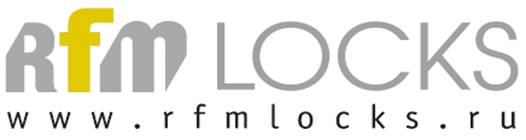 e-mail: manager@rfmgroup.ru,              7440990@gmail.comwww.rfmlocks.ru Прайс-листНоменклатураоптовая, У.Е, Включает НДСНоменклатура.ЦенаВЕНТИЛЯЦИОННЫЕ РЕШЕТКИ45,00BAL33,501000-0200100-06   BAL/ вентиляционная решетка с металлической сеткой (латунь) д. 100мм. Цвет: матовый хром33,501000-0200100-07   BAL/ вентиляционная решетка с металлической сеткой (латунь) д. 100мм. Цвет: бронза33,501000-0200100-08   BAL/ вентиляционная решетка с металлической сеткой (латунь) д. 100мм. Цвет: лакированная латунь31,50PO-INT45,00PNT/20x20x2.BZY / вентиляционная решетка (латунь), размер 20х20  см. Цвет:  бронза вестерн45,00PNT/20x20x2.OLV/ вентиляционная решетка (латунь), размер 20х20  см. Цвет:  латунь полированная45,00PNT/20x20x2.OVP / вентиляционная решетка (латунь), размер 20х20  см. Цвет:  античная латунь45,00ДВЕРНЫЕ ЗАМКИ  и ЦИЛИНДРИЧЕСКИЕ МЕХАНИЗМЫ40,00Декоративные ключи BAL9,000152-0100000.07 BAL/декоративный ключ,  цвет: бронза7,500152-0100000.08 BAL/декоративный ключ,  цвет: полированная латунь7,500152-0100000.12 BAL/декоративный ключ,  цвет: золото9,000152-0100000.44 BAL/декоративный ключ,  цвет: античное серебро8,000152-0100000.49 BAL/декоративный ключ,  цвет: античная латунь7,800152-0100000.C7 BAL/декоративный ключ,  цвет: бронза-вестерн7,50Замки AGB18,00Замки серия МЕДИАНА  ПОЛАРИС9,80B04101.50.03  МЕДИАНА ПОЛАРИС магнитный замок с 1 межкомнатным  ключом, цвет торцевой планки: латунь полированная6,30B04101.50.06  МЕДИАНА ПОЛАРИС магнитный замок с 1 межкомнатным ключом, цвет торцевой планки: никель полированный7,00B04101.50.12  МЕДИАНА ПОЛАРИС магнитный замок с 1 межкомнатным  ключом, цвет торцевой планки: бронза сатинированная9,00B04101.50.34  МЕДИАНА ПОЛАРИС магнитный замок с 1 межкомнатным ключом, цвет торцевой планки: хром матовый7,50B04102.50.03 МЕДИАНА ПОЛАРИС магнитный  замок с отверстием под фиксатор (санузловой), цвет торцевой планки: латунь полированная6,50B04102.50.06 МЕДИАНА ПОЛАРИС магнитный замок с отверстием под фиксатор (санузловой), цвет торцевой планки: никель полированный7,30B04102.50.12 МЕДИАНА ПОЛАРИС магнитный замок с отверстием под фиксатор (санузловой), цвет торцевой планки: бронза сатинированная9,50B04102.50.23 МЕДИАНА ПОЛАРИС магнитный  замок с отверстием под фиксатор (санузловой), цвет торцевой планки: латунь матовая9,50B04102.50.34  МЕДИАНА ПОЛАРИС магнитный замок с отверстием под фиксатор (санузловой), цвет торцевой планки: хром матовый7,80B04103.50.03 МЕДИАНА ПОЛАРИС магнитный замок с отверстием под цилиндр, цвет торцевой планки: латунь полированная7,00B04103.50.06 МЕДИАНА ПОЛАРИС магнитный замок с отверстием под цилиндр, цвет торцевой планки: никель полированный7,60B04103.50.12 МЕДИАНА ПОЛАРИС магнитный замок с отверстием под цилиндр, цвет торцевой планки: бронза сатинированная9,80B04103.50.23 МЕДИАНА ПОЛАРИС магнитный замок с отверстием под цилиндр, цвет торцевой планки: латунь матовая9,80B04103.50.34 МЕДИАНА ПОЛАРИС магнитный замок с отверстием под цилиндр, цвет торцевой планки: хром матовый8,20B05102.50.03 МЕДИАНА ПОЛАРИС магнитный  замок с отверстием под фиксатор (санузловой), цвет торцевой планки: латунь полированная6,50B05102.50.12 МЕДИАНА ПОЛАРИС магнитный замок с отверстием под фиксатор (санузловой), цвет торцевой планки: бронза сатинированная9,50B05102.50.23 МЕДИАНА ПОЛАРИС магнитный  замок с отверстием под фиксатор (санузловой), цвет торцевой планки: латунь матовая9,50B05102.50.34  МЕДИАНА ПОЛАРИС магнитный замок с отверстием под фиксатор (санузловой), цвет торцевой планки: хром матовый7,80B05103.50.34 МЕДИАНА ПОЛАРИС магнитный замок с отверстием под цилиндр, цвет торцевой планки: хром матовый8,20В01402.05.03 магнитная ответная планка  к замку серии  МЕДИАНА ПОЛАРИС   цвет: латунь1,75В01402.05.06 магнитная ответная планка  к замку серии  МЕДИАНА ПОЛАРИС,  цвет: никель1,75В01402.05.12 магнитная ответная планка  к замку серии  МЕДИАНА ПОЛАРИС,   цвет: бронза сатинированная2,20В01402.05.23 ответная планка   к замку серии  МЕДИАНА ПОЛАРИС ("под фиксатор"; "под цилиндр", "С межкомнатным ключом"),  цвет: латунь матовая2,10В01402.05.34 магнитная ответная планка  к замку серии  МЕДИАНА ПОЛАРИС,  цвет: хром матовый1,75В01402.05.93 ответная планка   к замку серии  МЕДИАНА ПОЛАРИС ("под фиксатор"; "под цилиндр", "С межкомнатным ключом"),  цвет: черный1,75В01402.28.03 ответная планка  к замку серии  МЕДИАНА ПОЛАРИС ("под фиксатор"; "под цилиндр", "С межкомнатным ключом"),  цвет: латунь3,30В01402.28.06 ответная планка   к замку серии  МЕДИАНА ПОЛАРИС ("под фиксатор"; "под цилиндр", "С межкомнатным ключом"),  цвет: никель3,30В01402.28.34 ответная планка   к замку серии  МЕДИАНА ПОЛАРИС ("под фиксатор"; "под цилиндр", "С межкомнатным ключом"),  цвет: хром матовый3,30В02402.05.12 ответная планка   к замку серии  МЕДИАНА ПОЛАРИС ("под фиксатор"; "под цилиндр", "С межкомнатным ключом"),  цвет: бронза сатинированная2,20В02402.05.23 ответная планка   к замку серии  МЕДИАНА ПОЛАРИС ("под фиксатор"; "под цилиндр", "С межкомнатным ключом"),  цвет: латунь матовая2,10В02402.05.34 ответная планка   к замку серии  МЕДИАНА ПОЛАРИС ("под фиксатор"; "под цилиндр", "С межкомнатным ключом"),  цвет: хром матовый1,75Замки серия МЕДИАНА ЭВОЛЮШЕН8,00B01101.50.03  МЕДИАНА ЭВОЛЮШН замок с 1 межкомнатным  ключом, цвет торцевой планки: латунь полированная4,50B01101.50.06 МЕДИАНА ЭВОЛЮШН замок с 1 межкомнатным ключом, цвет торцевой планки: никель полированный5,50B01101.50.12  МЕДИАНА ЭВОЛЮШН замок с 1 межкомнатным  ключом, цвет торцевой планки: бронза сатинированная7,10B01101.50.22   МЕДИАНА ЭВОЛЮШН  замок с 1 межкомнатным  ключом, цвет торцевой планки: бронза4,50B01101.50.23  МЕДИАНА ЭВОЛЮШН замок с 1 межкомнатным  ключом, цвет торцевой планки: латунь матовая7,10B01101.50.34 МЕДИАНА ЭВОЛЮШН замок с 1 межкомнатным ключом, цвет торцевой планки: хром матовый6,30B01102.35.03  МЕДИАНА ЭВОЛЮШН узкопрофильный замок с отверстием под фиксатор (санузловой), цвет торцевой планки: латунь полированная5,10B01102.35.06 МЕДИАНА ЭВОЛЮШН узкопрофильный замок с отверстием под фиксатор (санузловой), цвет торцевой планки: никель полированный5,90B01102.35.34  МЕДИАНА ЭВОЛЮШН узкопрофильный замок с отверстием под фиксатор (санузловой), цвет торцевой планки: хром матовый6,70B01102.50.03 МЕДИАНА ЭВОЛЮШН замок с отверстием под фиксатор (санузловой), цвет торцевой планки: латунь полированная4,80B01102.50.06 МЕДИАНА ЭВОЛЮШН замок с отверстием под фиксатор (санузловой), цвет торцевой планки: никель полированный5,80B01102.50.12 МЕДИАНА ЭВОЛЮШН замок с отверстием под фиксатор (санузловой), цвет торцевой планки: бронза сатинированная7,30B01102.50.16 МЕДИАНА ЭВОЛЮШН замок с отверстием под фиксатор (санузловой), цвет  никель матовый7,30B01102.50.22 МЕДИАНА ЭВОЛЮШН замок с отверстием под фиксатор (санузловой), цвет торцевой планки: бронза4,80B01102.50.23  МЕДИАНА ЭВОЛЮШН замок с отверстием под фиксатор (санузловой), цвет торцевой планки: латунь матовая7,30B01102.50.34 МЕДИАНА ЭВОЛЮШН замок с отверстием под фиксатор (санузловой), цвет торцевой планки: хром матовый6,50B01102.60.03 МЕДИАНА ЭВОЛЮШН замокс отверстием под фиксатор (санузловой), цвет торцевой планки: латунь полированная6,10B01102.60.06 МЕДИАНА ЭВОЛЮШН замок с отверстием под фиксатор (санузловой), цвет торцевой планки: никель полированный6,80B01103.35.03 МЕДИАНА ЭВОЛЮШН узкопрофильный замок с отверстием под цилиндр, цвет торцевой планки: латунь полированная5,60B01103.35.06 МЕДИАНА ЭВОЛЮШН узкопрофильный замок с отверстием под цилиндр, цвет торцевой планки: никель полированный6,40B01103.35.34  МЕДИАНА ЭВОЛЮШН узкопрофильный замок с отверстием под цилиндр, цвет торцевой планки: хром матовый7,40B01103.50.02 МЕДИАНА ЭВОЛЮШН замок с отверстием под цилиндр, цвет торцевой планки: бронза темная4,90B01103.50.03 МЕДИАНА ЭВОЛЮШН замок с отверстием под цилиндр, цвет торцевой планки: латунь полированная5,30B01103.50.06 МЕДИАНА ЭВОЛЮШН замок с отверстием под цилиндр, цвет торцевой планки: никель полированный6,40B01103.50.12 МЕДИАНА ЭВОЛЮШН замок с отверстием под цилиндр, цвет торцевой планки: бронза сатинированная7,50B01103.50.16 МЕДИАНА ЭВОЛЮШН замок с отверстием под цилиндр, цвет  никель матовый7,50B01103.50.22 МЕДИАНА ЭВОЛЮШН замок с отверстием под цилиндр, цвет торцевой планки: бронза5,40B01103.50.23  МЕДИАНА ЭВОЛЮШН замок с отверстием под цилиндр, цвет торцевой планки: латунь матовая7,50B01103.50.34 МЕДИАНА ЭВОЛЮШН замок с отверстием под цилиндр, цвет торцевой планки: хром матовый7,10B01103.60.03 МЕДИАНА ЭВОЛЮШН замокс отверстием под цилиндр, цвет торцевой планки: латунь полированная7,10B01103.60.06 МЕДИАНА ЭВОЛЮШН замок с отверстием под цилиндр, цвет торцевой планки: никель полированный8,00B01192.50.03 комплект: замок  МЕДИАНА ЭВОЛЮШН с отверстием под фиксатор, цвет торцевой планки: латунь полированная, ответная планка 1000.40.03, пластиковая база для ответной планки, шурупы, инструкция по установкена русском языке, фирменная упаковка5,80B01192.50.06 - комплект: замок  МЕДИАНА ЭВОЛЮШН с отверстием под фиксатор,цвет торцевой планки: никель полированный ,ответная планка 1000.40.06, пластиковая база для ответной планки, шурупы, инструкция по установке  на русском языке, фирменная упаковка6,70B01193.50.03  комплект: замок МЕДИАНА ЭВОЛЮШН с отверстием под цилиндр, цвет торцевой планки латунь полированная, ответная планка ВО 1000.40.03, пластиковая база для ответной планки, шурупы, инструкция по установке  на русском языке, фирменная упаковка6,10B01193.50.06  комплект: замок МЕДИАНА ЭВОЛЮШН с отверстием под цилиндр, цвет торцевой планки никель полированный , ответная планка ВО 1000.40.06, пластиковая база для ответной планки, шурупы, инструкция по установке на русском языке, фирменная упаковка7,10B01195.50.03 комплект: замок  МЕДИАНА ЭВОЛЮШН с отверстием под фиксатор, цвет торцевой планки латунь полированная, ответная планка 1000.13.03, пластиковая база для ответной планки,шурупы, инструкция по установке на русском языке, фирменная упаковка5,80B01195.50.06  комплект: замок  МЕДИАНА ЭВОЛЮШН с отверстием под фиксатор, цвет торцевой планки: никель полированный, ответная планка 1000.13.06, пластиковая база для ответной планки,шурупы, инструкция по установке  на русском языке, фирменная упаковка6,70B01196.50.03  комплект: замок МЕДИАНА ЭВОЛЮШН с отверстием под цилиндр, цвет торцевой планки: латунь полированная, ответная планка ВО 1000.13.03, пластиковая база для ответной планки, шурупы, инструкция по установке на русском языке, фирменная упаковка6,10B01196.50.06  комплект: замок МЕДИАНА ЭВОЛЮШН с отверстием под цилиндр, цвет торцевой планки: никель полированный, ответная планка ВО 1000.13.06, пластиковая база для ответной планки, шурупы, инструкция по установке на русском языке, фирменная упаковка.7,10Замки серия СЕКУРЕЗА И МОРТИС ЛОК18,00B00855.50.03  замок с отверстием  под цилиндр, в комплекте с ответной планкой, цвет: латунь полированная9,20B00860.50.06 СЕКУРЕЗА замок с отверстием под цилиндр, цвет : никель полированный10,50В00852.50.03.553 замок с отверстием  под цилиндр, в комплекте с ответкой и шурупами, цвет торцевой планки: латунь полированная10,00В00852.50.06.553 замок с отверстием под цилиндр, в комплекте с ответкой и шурупами, цвет торцевой планки: никель полированный11,00В00855.50.22 замок с отверстием под цилиндр, в комплекте с ответной планкой, цвет торцевой планки: бронза темная9,00В00856.50.03 СЕКУРЕЗА МОРТИС ЛОК замок с отверстием  под цилиндр, цвет торцевой планки: латунь полированная9,20В00856.50.06 СЕКУРЕЗА МОРТИС ЛОК замок с отверстием под цилиндр, цвет торцевой планки: никель полированный10,40В00856.50.22 СЕКУРЕЗА МОРТИС ЛОК  замок с отверстием под цилиндр, цвет торцевой планки: бронза темная9,00В00860.50.02 СЕКУРЕЗА  замок с отверстием под цилиндр, цвет торцевой планки: бронза темная8,50В00860.50.03 СЕКУРЕЗА замок с отверстием  под цилиндр, цвет торцевой планки: латунь полированная8,50В00860.50.22 СЕКУРЕЗА  замок с отверстием под цилиндр, цвет торцевой планки: бронза темная8,50В20852.45.03.584 замок с роликовой защелкой под цилиндр, в комплетеке с ответкой и шурупами, цвет торцевой планки: латунь полированная15,00В20852.45.06.584 замок с роликовой защелкой  под цилиндр, в комплекте с ответкой и шурупами, цвет торцевой планки: никель полированный18,00В20852.50.03.584 замок с роликовой защелкой под цилиндр, в комплетеке с ответкой и шурупами, цвет торцевой планки: латунь полированная15,00В20852.50.06.584 замок с роликовой защелкой под цилиндр, в комплекте с ответкой и шурупами, цвет торцевой планки: никель полированный18,00Замки серия ЦЕНТРО9,00B01066.50.34 ЦЕНТРО C замок c отверстием под фиксатор (санузловой), цвет  хром матовый6,35В01010.50.02 ЦЕНТРО замок с 1межкомнатным ключом, цвет торцевой планки: бронза темная3,20В01010.50.03 ЦЕНТРО замок с 1 межкомнатным ключом, цвет торцевой планки:  латунь полированная3,50В01010.50.06 ЦЕНТРО замок с 1межкомнатным ключом, цвет торцевой планки: никель полированный4,30В01010.50.23 ЦЕНТРО замок с 1 межкомнатным ключом, цвет торцевой планки:  латунь матовая5,50В01010.50.34 ЦЕНТРО замок с 1межкомнатным ключом, цвет торцевой планки:  хром матовый5,40В01013.50.02 ЦЕНТРО замок с отверстием под фиксатор (санузловой), цвет торцевой планки: бронза темная3,40В01013.50.03 ЦЕНТРО замок с отверстием под фиксатор (санузловой), цвет торцевой планки: латунь полированная3,70В01013.50.06 ЦЕНТРО замок с тверстием под фиксатор (санузловой), цвет торцевой планки: никель полированный4,80В01013.50.12 ЦЕНТРО замок с отверстием под фиксатор (санузловой), цвет торцевой планки: бронза сатинированная5,75В01013.50.23 ЦЕНТРО замок с отверстием под фиксатор (санузловой), цвет торцевой планки: латунь матовая5,75В01013.50.34 ЦЕНТРО замок с отверстием под фиксатор (санузловой), цвет торцевой планки: хром матовый5,60В01025.50.03 ЦЕНТРО замок с отверстием под цилиндр, цвет торцевой планки: латунь полированная7,00В01025.50.06 ЦЕНТРО замок с отверстием под цилиндр, цвет торцевой планки: никель полированный8,60В01025.50.12 ЦЕНТРО замок с отверстием под цилиндр цвет торцевой планки: бронза сатинированная9,00В01025.50.22 ЦЕТРО замок с отверстием под цилиндр, цвет торцевой планки:  бронза темная5,90В01025.50.23 ЦЕНТРО замок с отверстием под цилиндр, цвет торцевой планки: латунь матовая8,70В01025.50.34 ЦЕНТРО замок с отверстием под цилиндр, цвет торцевой планки: хром матовый8,50В01066.50.03 ЦЕНТРО С замок с отверстием под фиксатор (санузловой), цвет торцевой планки: латунь полированная4,50В01066.50.06 ЦЕНТРО С замок с тверстием под фиксатор (санузловой), цвет торцевой планки: никель полированный5,65В01066.50.22 ЦЕНТРО C замок с отверстием под фиксатор (санузловый),цвет торцевой планки:  бронза темная4,20В01075.50.03 ЦЕНТРО замок с отверстием под цилиндр с пластиковым язычком, цвет торцевой планки: латунь полированная7,50В01075.50.06 ЦЕНТРО замок с отверстием под цилиндр с пластиковым язычком, цвет торцевой планки: никель полированный9,00В01075.50.34 ЦЕНТРО замок с отверстием под цилиндр с пластиковым языком, цвет торцевой планки: хром матовый9,00Планки ответные к замкам AGB5,00Ответные планки EASY-MATIC1,90B01402.11.03 ответная планка EASY-MATIC для дверей с притвором к замку серии  МЕДИАНА,  цвет: латунь0,47B01402.11.06 ответная планка EASY-MATIC для дверей с притвором к замку серии  МЕДИАНА,  цвет: никель0,51B01402.11.12 ответная планка EASY-MATIC для дверей с притвором к замку серии  МЕДИАНА,  цвет: бронза сатинированная1,50B01402.11.23 ответная планка EASY-MATIC для дверей с притвором к замку серии  МЕДИАНА,  цвет: латунь матовая1,40B01402.11.34 ответная планка EASY-MATIC для для дверей с притвором к замку серии  МЕДИАНА,  цвет: хром матовый0,95B01402.14.03 ответная планка EASY-MATIC для стандарных дверей  к замку серии  МЕДИАНА,  цвет: латунь0,50B01402.14.06 ответная планка EASY-MATIC для стандартных дверей к замку серии  МЕДИАНА,  цвет: никель0,56B01402.14.12 ответная планка EASY-MATIC для стандартных дверей к замку серии  МЕДИАНА,  цвет: бронза сатинированная1,90B01402.14.34 ответная планка EASY-MATIC для для стандартных дверей к замку серии  МЕДИАНА,  цвет: хром матовый0,98B01402.16.14 пластиковый вкладыш к ответке EASY-MATIC  к замку серии  МЕДИАНА ЭВОЛЮШН цвет: бежевый0,40B01402.16.78 пластиковый вкладыш к ответке EASY-MATIC  к замку серии  МЕДИАНА ЭВОЛЮШН цвет: серый0,40B01402.16.93 пластиковый вкладыш к ответке EASY-MATIC  к замку серии  МЕДИАНА ЭВОЛЮШН,  цвет: черный0,40B01402.17.14  магнитный вкладыш к ответке EASY-MATIC  к замку серии  МЕДИАНА ПОЛЯРИС, цвет: бежевый1,62B01402.17.78  магнитный вкладыш к ответке EASY-MATIC  к замку серии  МЕДИАНА ПОЛЯРИС, цвет: серый1,62B01402.17.93  магнитный вкладыш к ответке EASY-MATIC  к замку серии  МЕДИАНА ПОЛЯРИС, цвет: черный1,62Ответные планки к дверям с европритвором5,00B00590.40.02 ответная планка к замку ПАТЕНТ ГРАНД, цвет: бронза темная0,55B00590.42.03 ответная планка к замку ПАТЕНТ ГРАНД,  цвет: латунь полированная0,60B00590.42.06 ответная планка к замку ПАТЕНТ ГРАНД,  цвет: никель полированный0,60B01000.01.02 ответная планка к замку серии ЦЕНТРО под цилиндр для дверей с притвором , цвет: бронза темная0,50B01000.01.03 ответная планка к замку серии ЦЕНТРО под цилиндрд для дверей чс притвором, цвет: латунь полированная0,55B01000.01.06 ответная планка к замку серии ЦЕНТРО под цилиндр для дверей с притвором, цвет: никель полированный0,60B01000.01.12 ответная планка к замку серии ЦЕНТРО под цилиндр, цвет: бронза сатинированная1,60B01000.01.23 ответная планка к замку серии ЦЕНТРО под цилиндр для дверей с притвором   цвет: латунь матовая1,50B01000.01.34 ответная планка к замку серии ЦЕНТРО под цилиндр для дверей с притвором  цвет: хром матовый1,10B01000.11.02 ответная планка к замку серий ЦЕНТРО  и МЕДИАНА ЭВОЛЮШЕН цвет: бронза темная0,40B01000.24.02 ответная планка (196мм) к замку серии МЕДИАНА  цвет: бронза темная0,75B01000.24.06 ответная планка (196мм) к замку серии МЕДИАНА  цвет: никель полированный0,85B01000.40.02 ответная планка к замку серий ЦЕНТРО и МЕДИАНА ЭВОЛЮШЕН для дверей с притвором цвет: бронза темная0,40B01000.40.03 ответная планка к замку серий ЦЕНТРО и МЕДИАНА ЭВОЛЮШЕН для дверей с притвором, цвет: латунь полированная0,47B01000.40.06 ответная планка к замку серий ЦЕНТРО и МЕДИАНА ЭВОЛЮШЕН для дверей с притвором, цвет: никель полированный0,50B01000.40.12 ответная планка к замку серий ЦЕНТРО и МЕДИАНА ЭВОЛЮШЕН для дверей с притвором,  цвет: бронза сатинированная1,55B01000.40.12.576 ответная планка в вакуумной упаковке по 50 штук для дверей с притвором  к замку ЦЕНТРО/МЕДИАНА  бронза сатинированная.1,65B01000.40.16 ответная планка к замку серий ЦЕНТРО и МЕДИАНА ЭВОЛЮШЕН для дверей с притвором,никель матовый1,00B01000.40.22 ответная планка к замку серий ЦЕНТРОи МЕДИАНА ЭВОЛЮШЕН для дверей с притвором,  цвет: бронза новинка 20110,47B01000.40.23 ответная планка к замку серий ЦЕНТРО и МЕДИАНА ЭВОЛЮШЕН для дверей с притвором цвет: латунь матовая1,40B01000.40.34 ответная планка к замку серий ЦЕНТРО и МЕДИАНА ЭВОЛЮШЕН для дверей с притвором, цвет: хром матовый0,90B01000.40.34.576  ответная планка в вакуумной упаковке по 50 штук для дверей с притвором  к замку ЦЕНТРО/МЕДИАНА цвет: хром матовый0,95B01401.00.03 пластиковая ответная планка к замку ЦЕНТРО/МЕДИАНА, дверь с притвором, латунь1,30B01401.00.06 пластиковая ответная планка к замку ЦЕНТРО/МЕДИАНА, дверь с притвором, никель1,30B01401.00.34 пластиковая ответная планка к замку ЦЕНТРО/МЕДИАНА, дверь с притвором, хром матовый1,30B014020603  ответная планка MINIMAL к замку серии МЕДИАНА ЭВОЛЮШН, цвет: латунь полированная0,95B014020606  ответная планка MINIMAL к замку серии МЕДИАНА ЭВОЛЮШН, цвет: никель полированный0,95B014020634   ответная планка MINIMAL к замку серии МЕДИАНА ЭВОЛЮШН, цвет: хром матовый0,95B014020934   ответная планка для алюминиевых профилей Alutop, к замку серии МЕДИАНА ПОЛЯРИС, цвет: хром матовый5,00B1000.24.03  ответная планка (196мм) к замку серии МЕДИАНА   цвет:латунь полированная0,80B1000.24.34 ответная планка (196мм) к замку серии МЕДИАНА цвет: хром матовый1,30Ответные планки к стандартным дверям1,80B01000.05.02  ответная планка к замку ЦЕНТРО под цилиндр для стандартных дверей, цвет: бронза темная0,50B01000.05.03 ответная планка к замку ЦЕНТРО под цилиндр для стандартных дверей, цвет: латунь полированная0,55B01000.05.06  ответная планка к замку ЦЕНТРО под цилиндр для стандартных дверей, цвет: никель полированный0,60B01000.05.12  ответная планка к замку ЦЕНТРО под цилиндр для стандартных дверей, цвет: бронза сатинированная1,65B01000.05.22  ответная планка к замку ЦЕНТРО под цилиндр для стандартных дверей, цвет: бронза темная0,50B01000.05.23  ответная планка к замку ЦЕНТРО под цилиндр для стандартных дверей, цвет: латунь матовая1,55B01000.05.34  ответная планка к замку ЦЕНТРО под цилиндр для стандартных дверей, цвет: хром матовый1,00B01000.09.03  ответная планка к замку серий ЦЕНТРО и МЕДИАНА ЭВОЛЮШЕН для стандартных дверей, цвет: латунь полированная0,47B01000.09.06 ответная планка к замку серий ЦЕНТРО и МЕДИАНА ЭВОЛЮШЕН для стандартных дверей, цвет: никель полированный0,50B01000.09.12 ответная планка к замку серий ЦЕНТРО и МЕДИАНА ЭВОЛЮШЕН для стандартных дверей, цвет:  бронза сатинированная1,50B01000.09.22 ответная планка к замку серий ЦЕНТРО и МЕДИАНА ЭВОЛЮШЕН для стандартных дверей, цвет:  бронза (2011)0,47B01000.09.23 ответная планка к замку серий ЦЕНТРО и МЕДИАНА ЭВОЛЮШЕН для стандартных дверей, цвет:  латунь матовая1,40B01000.09.34 ответная планка к замку серий ЦЕНТРО и МЕДИАНА ЭВОЛЮШЕН для стандартных дверей, цвет: хром матовый0,90B01000.13.02 ответная планка к замку серий ЦЕНТРО и МЕДИАНА ЭВОЛЮШЕН для стандартных дверей, цвет: бронза темная0,40B01000.13.03 ответная планка к замку серий ЦЕНТРО и МЕДИАНА ЭВОЛЮШЕН для стандартных дверей, цвет: латунь полированная0,47B01000.13.06 ответная планка к замку серий ЦЕНТРО и МЕДИАНА ЭВОЛЮШЕН для стандартных дверей, цвет: никель полированный0,50B01000.13.12.576 ответная планка к замку серий ЦЕНТРО и МЕДИАНА ЭВОЛЮШЕН для стандартных дверей, в вакуумной упаковке по 50 штук, цвет: бронза сатинированная1,65B01000.13.12ответная планка к замку серий ЦЕНТРО и МЕДИАНА ЭВОЛЮШЕН для стандартных дверей, цвет: бронза сатинированная1,55B01000.13.16 ответная планка к замку серий ЦЕНТРО и МЕДИАНА ЭВОЛЮШЕН для стандартных дверей  цвет: никель матовый1,00B01000.13.22  ответная планка к замку серий ЦЕНТРО и МЕДИАНА ЭВОЛЮШЕН для стандартных дверей, цвет: бронза новая 20110,47B01000.13.23ответная планка к замку серий ЦЕНТРО и МЕДИАНА ЭВОЛЮШЕН для стандартных дверей, цвет: латунь матовая1,40B01000.13.34ответная планка к замку серий ЦЕНТРО и МЕДИАНА ЭВОЛЮШЕН для стандартных дверей цвет: хром матовый0,90B01000.35.03 RH ответная планка правая к замку ЦЕНТРО под цилиндр, цвет: латунь полированная1,40B01000.35.06 RH ответная планка  правая к замку ЦЕНТРО под цилиндр,  цвет: никель полированный1,50B01000.35.34 RH ответная планка  правая к замку ЦЕНТРО под цилиндр,  цвет: хром матовый1,80B01000.36.03 LH ответная планка левая к замку ЦЕНТРО под цилиндр,  цвет: латунь полированная1,40B01000.36.06 LH ответная планка левая к замку ЦЕНТРО под цилиндр, ,  цвет: никель полированный1,50B01000.36.34 LH ответная планка левая к замку ЦЕНТРО под цилиндр,   цвет: хром матовый1,80В00 590.11.02  ответная планка к замку ПАТЕНТ ГРАНД, цвет: бронза темная0,55В00 590.11.03 ответная планка к замку ПАТЕНТ ГРАНД,  цвет: латунь полированная0,60В00 590.11.06 ответная планка к замку ПАТЕНТ ГРАНД, цвет: никель полированный0,60В00502.18.02 заглушка для замков CENTRO, цвет: бронза темная1,30В00502.18.03 заглушка для замков CENTRO, цвет: латунь полированная1,30В00502.18.06 заглушка для замков CENTRO, цвет: никель полированный1,50В00590.11.22 к замку ПАТЕНТ ГРАНД,бронза0,60Пластиковые базы0,50B01060.10.01  пластиковая база под ответную планку, цвет черный0,35B01060.20.01  пластиковая база под ответную планку, цвет: черный0,35B01060.20.02  пластиковая база под ответную планку (большая),цвет черный0,35В0 1000.23.93 пластиковая база к ответной части с отверстием  под цилиндр  (нейлон), цвет: черный0,50В0 1000.29.93 ответная планка   (нейлон)0,40Сменные защелки к замкам  М.ЭВОЛЮШЕН2,60В01403.05.03 сменная металлическая. защелка к замку МЕДИАНА ЭВОЛЮШН,  цвет: латунь полированная2,60В01403.05.06 сменная металлическая. защелкак замку МЕДИАНА ЭВОЛЮШН,  цвет: никель полированный2,60В01403.05.34 сменная металлическая. защелкак замку МЕДИАНА ЭВОЛЮШН,  цвет: хром матовый2,60В01403.06.03 сменная металлическая. защелкак замку МЕДИАНА ЭВОЛЮШН,  цвет: латунь полированная2,60В01403.06.06 сменная металлическая. защелкак замку МЕДИАНА ЭВОЛЮШН,  цвет: никель полированный2,60В01403.06.34 сменная металлическая. защелка к замку МЕДИАНА ЭВОЛЮШН,  цвет :хром матовый2,60Замки магнитные AYR6,00AYR 8213 магнитный замок, серия 820, с отверстием под фиксатор (м/о 70 мм), цвет: никель матовый, в комплекте с ответной планкой6,00AYR 8214 магнитный замок, серия 820, с отверстием под фиксатор (м/о 70 мм), цвет:  латунь полированная, в комплекте с ответной планкой6,00AYR 8218 магнитный замок, серия 820, с отверстием под фиксатор (м/о 70 мм), цвет:  бронза, в комплекте с ответной планкой6,00Защитные накладки на цилиндр28,2591CS57 защита на цилиндр, (д.52 мм), цвет: хром матовый28,2591OG57 защита на цилиндр, (д.52 мм), цвет:  бронза сатинированная24,7291OL57 защита на цилиндр, (д.52 мм), цвет:  латунь полированная24,7291OS57 защита на цилиндр, (д.52 мм), цвет:латунь матовая24,72Цилиндры AGB40,00C500 01.30.30 цилиндр Scudo 5000  30х10х30 (A=70),  перфорированный ключ , цвет: латунь17,20С500 01.25.25 цилиндр Scudo 5000 :25х10х25 (A=60), перфорированный ключ/ перфорированный ключ, цвет: латунь16,00С500 01.25.35 цилиндр со смещением  Scudo 5000:25х10х35 (A=70), перфорированный ключ/ перфорированный ключ, цвет: латунь17,20С500 16.25.25 цилиндр Scudo 5000: 25х10х25 (A=60), перфорированный ключ/ перфорированный ключ, цвет: никель матовый15,00С500 16.25.35 цилиндр Scudo 5000 :25х10х35 (A=70), перфорированный ключ/ перфорированный ключ, цвет: никель матовый16,60С500 16.30.30 цилиндр Scudo 5000:30х10х30 ( A=70), перфорированный ключ/ перфорированный ключ, цвет: никель матовый16,60С520 10.25.25 цилиндр Scudo 5000: 25х10х25 ( A=60 ), перфорированный ключ/поворотная ручка, цвет: латунь25,40С520 10.30.30 цилиндр Scudo 5000 :30х10х30 (A=70), перфорированный ключ/поворотная ручка, цвет: латунь27,80С520 16.25.25 цилиндр Scudo 5000:25х10х25 (A=60), перфорированный ключ/поворотная ручка, цвет: никель23,00С520 16.30.30 цилиндр Scudo 5000:30х10х30 (A=70), перфорированный ключ/поворотная ручка, цвет: никель24,50С603 01.22.32 цилиндр со смещением :22х10х32 (A=64), ключ/ключ , цвет: латунь8,10С603 01.25.25  цилиндр: 25х10х25 (A=60, ключ/ключ, цвет: латунь8,10С603 01.25.35 цилиндр со смещением:25х10х35 (A=70), ключ/ключ, цвет: латунь8,10С603 06.22.32 цилиндр со смещением:22х10х32 (A=64), ключ/ключ, цвет: никель8,90С603 06.25.25  цилиндр:25х10х25 (A=60, ключ/ключ, цвет: никель8,90С603 06.25.35 цилиндр со смещением:25х10х35 (A=70), ключ/ключ, цвет: никель9,50С603.16.22.32 цилиндр со смещением 22х10х32( A=64), ключ/ключ, цвет: никель матовый8,90С700 16.35.35 цилиндр 35х10х35 (A=80), ключ/ключ, цвет: хром матовый30,00С720 16.35.35 цилиндр 35х10х35 (A=80), перфорированный ключ/поворотная ручка, хром матовый40,00Цилиндры ИКСА20,00150/62  OC цилиндр: 25х10х25 (А60), ключ/ключ, цвет: хром4,65150/62  OLV  цилиндр:25х10х25 (А60), ключ/ключ, цвет: латунь4,40150/72 OC цилиндр: 30х10х30 (А70) ключ/ключ, цвет: хром6,00150/72 OLV  цилиндр: 30х10х30 (А70) ключ/ключ, цвет: латунь6,00168/60 AF цилиндр 25х10х25 (А60): ключ/поворотная ручка, цвет: античная бронза14,40168/60 FAN  цилиндр 25х10х25 (А60): ключ/поворотная ручка, цвет: античное серебро15,00168/60 OBV цилиндр 25х10х25 (А60): ключ/поворотная ручка, цвет: античная латунь14,40168/60 OGH цилиндр 25х10х25 (А60): ключ/поворотная ручка, цвет:  бронза вестерн14,40168/62 OC цилиндр 25х10х25 (А60): ключ/поворотная ручка, цвет:полированный хром15,00168/62 OCS цилиндр 25х10х25 (А60): ключ/поворотная ручка, цвет: матовый хром15,00168/62 OGR цилиндр 25х10х25 (А60): ключ/поворотная ручка, цвет: бронза сатинированная14,40168/62 OLV цилиндр 25х10х25 (А60): ключ/поворотная ручка, цвет:латунь полированная12,00168/62 ONS цилиндр 25х10х25 (А60): ключ/поворотная ручка, цвет: матовый никель14,00168/62 OS цилиндр 25х10х25 (А60): ключ/поворотная ручка, цвет: матовая латунь11,00168/70 AF цилиндр30х10х30 (А70): ключ/поворотная ручка, цвет: античная бронза15,00168/70 OBV цилиндр 30х10х30 (А70): ключ/поворотная ручка, цвет: античная латунь15,00168/70 OGH цилиндр30х10х30 (А70): ключ/поворотная ручка, цвет:  бронза вестерн15,50168/72 OC цилиндр 30х10х30 (А70): ключ/поворотная ручка, цвет: полированный хром15,00168/72 OCS цилиндр 30х10х30 (А70): ключ/поворотная ручка, цвет: матовый хром15,00168/72 OGR цилиндр 30х10х30 (А70): ключ/поворотная ручка, цвет: бронза сатинированная15,00168/72 OLV цилиндр 30х10х30 (А70): ключ/поворотная ручка, цвет: полированная латунь14,00168/72 OS цилиндр 30х10х30 (А70): ключ/поворотная ручка, цвет: матовая латунь14,00169/70 AF цилиндр c перфорированным ключом 30х10х30 (А70): ключ/поворотная ручка, цвет: античная бронза20,00169/70 FAN цилиндр c перфорированным ключом  30х10х30 (А70): ключ/поворотная ручка, цвет: античное серебро20,00169/70 OBV цилиндр c перфорированным ключом 30х10х30 (А70): ключ/поворотная ручка, цвет: античная латунь20,00ДВЕРНЫЕ ОГРАНИЧИТЕЛИ21,00Дверные ограничители ВАЛЕНТИ18,00DS23.02 дверной ограничитель настенный, размер: 65 мм, цвет: латунь матовая17,00DS23.23 дверной ограничитель настенный, размер: 65 мм, цвет: античное серебро18,00DS23.24 дверной ограничитель настенный, размер: 65 мм, цвет: античная бронза17,00DS23.38 дверной ограничитель настенный, размер: 65 мм, цвет: классическая бронза17,00Дверные ограничители КОМЕТ5,00FP04 дверной ограничитель "стрелка", цвет: латунь полированная3,00FP05 OLV дверной ограничитель "конус". цвет: латунь полированная5,00Дверные ограничители МАРТИНЕЛЛИ20,0002264 AF дверной ограничитель "полусфера", цвет: античная бронза4,1002264 FAN дверной ограничитель"полусфера", цвет: античное серебро5,0002264 OBV дверной ограничитель "полусфера", цвет: античная латунь4,1002264 OC дверной ограничитель"полусфера", цвет: хром полированный4,6002264 OCS дверной ограничитель"полусфера", цвет: хром матовый4,6002264 OGC дверной ограничитель"полусфера", цвет: бронза сатинированная4,1002264 OGH дверной ограничитель"полусфера", цвет: бронза вестерн4,8502264 OLV дверной ограничитель"полусфера", латунь полированная4,1002264 ONS дверной ограничитель "полусфера",цвет: никель матовый5,0002264 OS дверной ограничитель"полусфера", цвет: латунь матовая4,1002265 AF дверной ограничитель "цилиндр", цвет: античная бронза7,3502265 AF дверной ограничитель МОДЕЛЬ 2012 цвет: античная бронза5,8002265 FAN дверной ограничитель "цилиндр", цвет: античное серебро8,9002265 FAN дверной ограничитель МОДЕЛЬ 2012 цвет: античное серебро5,8002265 OBV дверной ограничитель "цилиндр", цвет: античная латунь7,3502265 OBV дверной ограничитель МОДЕЛЬ 2012, цвет: античная латунь5,8002265 OC дверной ограничитель "цилиндр", цвет: хром полированный8,3002265 OCS дверной ограничитель "цилиндр", цвет: хром матовый8,3002265 OCS дверной ограничитель МОДЕЛЬ 2012, цвет: хром матовый6,5002265 OGC  дверной ограничитель "цилиндр", цвет: бронза сатинированная7,3502265 OGC дверной ограничитель МОДЕЛЬ 2012, цвет: бронза сатинированная6,5002265 OGH  дверной ограничитель МОДЕЛЬ 2012  цвет: бронза вестерн6,5002265 OGH дверной ограничитель "цилиндр", цвет: бронза вестерн8,3002265 OGS  дверной ограничитель "цилиндр", цвет: сатинированный графит9,0002265 OLV дверной ограничитель "цилиндр", цвет: латунь полированная7,3502265 ONS дверной ограничитель "цилиндр", цвет: никель матовый8,9002265 OS дверной ограничитель "цилиндр", цвет: латунь матовая7,3502268 AF дверной ограничитель напольный, цвет: античная бронза16,5002268 FAN дверной ограничитель напольный, цвет: античное серебро18,5002268 OC дверной ограничитель напольный, цвет: хром полированный17,5002268 OCS дверной ограничитель напольный, цвет: хром матовый17,5002268 OGH дверной ограничитель напольный, цвет: бронза вестерн17,5002268 OLV дверной ограничитель напольный, цвет: латунь полированная16,5002268 ORO дверной ограничитель напольный, цвет: золото20,0002268 OS дверной ограничитель напольный, цвет: латунь матовая16,5002268/1 AF дверной ограничитель настенный, цвет: античная бронза15,0002268/1 FAN дверной ограничитель настенный, цвет: античное серебро17,0002268/1 OC дверной ограничитель настенный, цвет: хром полированный16,0002268/1 OCS дверной ограничитель настенный, цвет: хром матовый16,0002268/1 OGH дверной ограничитель настенный, цвет: бронза вестерн16,0002268/1 OLV дверной ограничитель настенный, цвет: латунь полированная15,0002268/1 ORO дверной ограничитель настенный, цвет: золото18,0002268/1 OS дверной ограничитель настенный, цвет: латунь матовая15,002266 INOX дверной ограничитель напольный, цвет: сатинированная сталь4,30RI200 OC RING дверной ограничитель напольный, цвет: хром полированный15,50RI200 OGH RING дверной ограничитель напольный, цвет: бронза вестерн16,00RI200 OGS RING дверной ограничитель напольный, цвет: сатинированный графит16,00RI200 ONS RING дверной ограничитель напольный, цвет: никель матовый16,00RI200 PCS RING дверной ограничитель напольный, цвет: хром матовый15,50Дверные ограничители РОЗЗЕТТИ13,50407 М 9 дверной ограничитель напольный "цилиндр", цвет: никель матовый8,40407 М1 дверной ограничитель напольный "цилиндр", цвет: латунь полированная6,30407 М18 дверной ограничитель напольный "цилиндр", цвет: хром матовый7,35407 М2 дверной ограничитель напольный  "цилиндр", цвет: латунь матовая6,30407 М27 дверной ограничитель напольный "цилиндр", цвет: бронза сатинированная6,30407 М4 дверной ограничитель напольный "цилиндр", цвет: хром полированный7,35407 М69 дверной ограничитель напольный "цилиндр", цвет: античное серебро8,70407 М74 дверной ограничитель напольный "цилиндр", цвет: бронза вестерн8,40407 М75 дверной ограничитель напольный "цилиндр", цвет: античная бронза8,00411 М1 дверной ограничитель настенный, цвет: латунь полированная8,50411 М18 дверной ограничитель настенный, цвет: хром матовый10,00411 М2 дверной ограничитель настенный, цвет: латунь матовая8,50411 М27 дверной ограничитель настенный, цвет: бронза сатинированная8,50411 М3 дверной ограничитель настенный, цвет: бронза8,50411 М4 дверной ограничитель настенный, цвет: хром полированный10,00411 М69 дверной ограничитель настенный, цвет: античное серебро10,00411 М75  дверной ограничитель настенный, цвет: античная бронза8,50430 М1 дверной ограничитель напольный ЦИЛИНДР-ГРАНИ, цвет: латунь полированная12,80430 М18 дверной ограничитель напольный  ЦИЛИНДР-ГРАНИ, цвет: матовый хром13,00430 М2 дверной ограничитель напольный ЦИЛИНДР-ГРАНИ, цвет: латунь матовая12,80430 М3 дверной ограничитель напольный ЦИЛИНДР-ГРАНИ, цвет: бронза12,80430 М9 дверной ограничитель напольный ЦИЛИНДР-ГРАНИ, цвет: никель матовый13,50Дверные ограничители СИГМА5,0013.BF.64 дверной ограничитель напольный "грибок", цвет: античная бронза5,0013.CL.64 дверной ограничитель напольный "грибок", цвет: хром полированный4,6013.CS.64 дверной ограничитель напольный "грибок", цвет: хром матовый4,6013.OG.64 дверной ограничитель напольный "грибок", цвет: бронза сатинированная4,2013.OL.64 дверной ограничитель напольный "грибок", цвет: латунь полированная4,2013.OS.64  дверной ограничитель напольный "грибок", цвет: латунь матовая4,2013.OY.64 дверной ограничитель напольный "грибок", цвет: бронза вестерн5,0013.PS.64 дверной ограничитель напольный "грибок", цвет: античное серебро5,00146.BF.64 дверной ограничитель напольный  "КЛАССИКО", цвет: античная бронза5,00146.CL.64 дверной ограничитель напольный  "КЛАССИКО", цвет: хром полированный4,20146.CS.64 дверной ограничитель напольный  "КЛАССИКО", цвет: хром матовый4,20146.NL.64 дверной ограничитель напольный  "КЛАССИКО", цвет: никель матовый5,00146.OL.64 дверной ограничитель напольный  "КЛАССИКО", цвет: латунь полированная4,00146.OY.64 дверной ограничитель напольный  "КЛАССИКО", цвет: бронза-вестерн4,20146.PS.64 дверной ограничитель напольный  "КЛАССИКО", цвет: античное серебро4,20Ограничитель Сигма CS дверной ограничитель, цвет: хром матовый4,60Дверные ограничители ФРАЧИО11,00540 BR дверной ограничитель универсальный: пол/стена "цилиндр", цвет: бронза сатинированная9,50540 OC дверной ограничитель универсальный: пол/стена "цилиндр", цвет: хром полированный11,00540 OCS дверной ограничитель универсальный: пол/стена "цилиндр", цвет:хром матовый11,00540 OLV дверной ограничитель универсальный: пол/стена "цилиндр", цвет: латунь полированная9,50540 OSV дверной ограничитель универсальный: пол/стена "цилиндр", цвет: латунь матовая9,50Дверный ограничители BIENNEBI21,00272.1 магнитный дверной ограничитель, размер: 65х30 мм, цвет: латунь полированная17,00272.15 магнитный дверной ограничитель, размер: 65х30 мм, цвет: матовая бронза21,00272.7 магнитный дверной ограничитель, размер: 65х30 мм, цвет: античная бронза20,00272.9 магнитный дверной ограничитель, размер: 65х30 мм, цвет: хром матовый21,00278.1 магнитный дверной ограничитель, размер: 45х28 мм, цвет: латунь полированная17,00278.15 магнитный дверной ограничитель, размер: 45х28 мм, цвет: матовая бронза21,00278.7 магнитный дверной ограничитель, размер: 45х28 мм, цвет: античная бронза19,00278.9 магнитный дверной ограничитель, размер: 45х28 мм, цвет: хром матовый20,50284.1 дверной ограничитель напольный, цвет: латунь полированная4,50284.13 дверной ограничитель напольный, цвет: античное серебро6,00284.15 дверной ограничитель напольный, цвет: матовая бронза6,00284.2 дверной ограничитель напольный, цвет: бронза4,50284.3 дверной ограничитель напольный, цвет: хром полированный5,00284.7 дверной ограничитель напольный, цвет: античная бронза5,00284.9 дверной ограничитель напольный, цвет: хром матовый5,10285.1 дверной ограничитель напольный, цвет: латунь полированная4,50285.13 дверной ограничитель напольный, цвет: античное серебро6,00285.15 дверной ограничитель напольный, цвет: матовая бронза6,00285.2 дверной ограничитель напольный, цвет: бронза4,50285.3 дверной ограничитель напольный, цвет: хром полированный5,00285.7 дверной ограничитель напольный, цвет: античная бронза5,00285.9 дверной ограничитель напольный, цвет: хром матовый5,10526.1 прозначное кольцо-защита дверной ручки0,65ДВЕРНЫЕ ПЕТЛИ300,00Барные петли IBFM14,20IBFM/109.30/100.ot дверная петля барная, размер: 30х100мм, допустимая нагрузка на 2 петли 22 кг., цвет: латунь полированная11,00IBFM/107.29/75.nk дверная петля барная, размер: 29х75мм, допустимая нагрузка на 2 петли 15 кг., цвет: никель9,40IBFM/107.30/100.nk дверная петля барная, размер: 30х100мм, допустимая нагрузка на 2 петли 22 кг., цвет: никель11,00IBFM/107.33/125.nk дверная петля барная, размер: 33х125 мм, допустимая нагрузка на 2 петли 27 кг., цвет: никель14,20IBFM/108.29/75.br  дверная петля барная, размер: 29х75мм, допустимая нагрузка на 2 петли 15 кг., цвет: бронза9,40IBFM/108.30/100.br  дверная петля барная, размер: 30х100мм, допустимая нагрузка на 2 петли 22 кг., цвет: бронза11,00IBFM/108.33/125.br дверная петля барная, размер: 33х125мм, допустимая нагрузка на 2 петли 27 кг., цвет: бронза14,20IBFM/109.29/75.ot дверная петля барная, размер: 29х75мм, допустимая нагрузка на 2 петли 15 кг., цвет: латунь полированная9,40IBFM/109.33/125.ot дверная петля барная, размер: 33х125мм, допустимая нагрузка на 2 петли 27 кг., цвет: латунь полированная14,20Ввертные петли17,00Ввертные петли2,80E00119.13.02 дверная петля "ввертная" 2-х штырьевая , модель "119", цвет: бронза0,40E00119.13.03 дверная петля "ввертная" 2-х штырьевая , модель "119", цвет: полированная латунь0,42E00119.13.06 дверная петля "ввертная" 2-х штырьевая , модель "119", цвет: никель полированный0,45E00119.14.06  дверная петля "ввертная" 2-х штырьевая , модель "119", цвет: никель полированный0,45E00132.14.06 дверная петля "ввертная" 2-х штырьевая , модель "132" БАРОККО, цвет: никель полированный0,90E00140.13.03 дверная петля 2ввертная" 3-х штырьевая , модель "140", цвет: полированная латунь1,25E00140.13.06 дверная петля "ввертная" 3-х штырьевая, модель "140", цвет: хром полированный1,25E01150.14.04 дверная петля "ввертная" 4-х штырьевая, диаметр 14 мм, модель 3-D, цвет: бихром (сталь)2,50E01150.16.04 дверная петля "ввертная" 4-х штырьевая, диаметр 16 мм, модель 3-D, цвет: бихром (сталь)2,80Шаблоны для установки ввертных петель17,00Е001331604 шаблон для установки 4х-штырьковых  петель (модель  3-D) на  стандартные дверные полотна17,00Е001391301 шаблон для установки  2-х штырьевых петель (модели 117 и 119 )17,00Е001391604 шаблон для установки 4х-штырьковых  петель (модель  3-D) на   дверные полотна с европритвором17,00Декоративные колпачки10,40Декоративные колпачки AGB1,00Е00123.14.06 декоративный колпачок (пластик)  к 2-х штырьевой петле диаметром 14 мм, цвет:хром полированный0,52Е00123.14.21 декоративный колпачок (пластик)  к 2-х штырьевой петле диаметром 14 мм, цвет: хром матовый0,52Е00123.14.50 декоративный колпачок (пластик) к 2-х штырьевой петле диаметром 14 мм, цвет: латунь полированная0,50Е01151.14.06 декоративный колпачок (пластик) диаметр 14 мм к петле "3-D",  цвет: хром полированный0,63Е01151.14.14 декоративный колпачок (пластик) диаметр 14 мм к петле "3-D",  цвет: бронза0,63Е01151.14.21 декоративный колпачок (пластик) диаметр 14 мм к петле "3-D",  цвет: хром матовый0,65Е01151.14.50 декоративный колпачок (пластик) диаметр 14 мм к петле "3-D",  цвет: латунь полированная0,55Е01151.16.06 декоративный колпачок (пластик) диаметр 16 мм к петле "3-D",  цвет: хром полированный0,65Е01151.16.14 декоративный колпачок (пластик) диаметр 16 мм к петле "3-D",  цвет: бронза0,65Е01151.16.21 декоративный колпачок (пластик) диаметр 16 мм к петле "3-D", хром матовый0,65Е01151.16.50 декоративный колпачок (пластик) диаметр 16 мм к петле "3-D", латунь полированная0,65Е21151.14.06  декоративный колпачок (алюминий) диаметр 14 мм к петле "3-D",  цвет: хром полированный1,00Е21151.14.14  декоративный колпачок (алюминий) диаметр 14 мм к петле "3-D",  цвет: бронза1,00Е21151.14.16  декоративный колпачок (алюминий) диаметр 14 мм к петле "3-D",  цвет: никель матовый1,00Е21151.14.50  декоративный колпачок (алюминий) диаметр 14 мм к петле "3-D",  цвет: латунь полированная1,00Декоративные колпачки МАРТИНЕЛЛИ10,402312/2  FRENCH AF декоративные колпачки из латуни из латуни диаметр 14 мм ,  к петле 3D,  цвет: античная бронза (фабрика MARTINELLI)9,802312/2  FRENCH FAN декоративные колпачки из латуни из латуни диаметр 14 мм ,  к петле 3D,  цвет: античное серебро (фабрика MARTINELLI)10,402312/2  FRENCH OGH декоративные колпачки из латуни из латуни диаметр 14 мм ,  к петле 3D,  цвет: бронза вестерн (фабрика MARTINELLI)10,402312/2 FRENCH OF декоративные колпачки из латуни из латуни диаметр 14 мм ,  к петле 3D,  цвет:  бронза (фабрика MARTINELLI)9,802312/2 FRENCH OGC декоративные колпачки из латуни из латуни диаметр 14 мм ,  к петле 3D,  цвет: бронза сатинированная (фабрика MARTINELLI)9,802312/2 FRENCH OLV декоративные колпачки из латуни из латуни диаметр 14 мм ,  к петле 3D,  цвет: латунь полированная (фабрика MARTINELLI)9,802312/2 FRENCH OS декоративные колпачки из латуни диаметр 14 мм ,  к петле 3D,  цвет: латунь матовая (фабрика MARTINELLI)9,802313/2 AF (16мм) декоративные  колпачки из латуни диаметр 16мм ,  к петле 3D,  цвет: античная бронза (фабрика MARTINELLI)6,802313/2 AF декоративные  колпачки из латуни диаметр 14 мм ,  к петле 3D,  цвет: античная бронза (фабрика MARTINELLI)6,502313/2 FAN (16мм) декоративные  колпачки из латуни диаметр 16мм ,  к петле 3D,  цвет: античное серебро (фабрика MARTINELLI)7,802313/2 FAN декоративные колпачки из латуни диаметр 14 мм ,  к петле 3D,  цвет: античное серебро (фабрика MARTINELLI)7,502313/2 OBV декоративные колпачки из латуни диаметр 14 мм ,  к петле 3D,  цвет: античная латунь (фабрика MARTINELLI)6,802313/2 OF декоративные колпачки из латуни диаметр 14 мм ,  к петле 3D,  цвет: темная бронза (фабрика MARTINELLI)6,802313/2 OGC (16мм) декоративные  колпачки из латуни диаметр 16мм ,  к петле 3D,  цвет: бронза сатинированная (фабрика MARTINELLI)6,802313/2 OGC декоративные колпачки из латуни диаметр 14 мм ,  к петле 3D,  цвет: бронза сатинированная (фабрика MARTINELLI)6,502313/2 OGH (16мм) декоративные  колпачки из латуни диаметр 16мм ,  к петле 3D,  цвет: бронза вестерн (фабрика MARTINELLI)7,802313/2 OGH декоративные колпачки из латуни диаметр 14 мм ,  к петле 3D,  цвет: бронза вестрн (фабрика MARTINELLI)7,502313/2 OLV (16мм) декоративные  колпачки из латуни диаметр 16мм ,  к петле 3D,  цвет: латунь полированная (фабрика MARTINELLI)6,802313/2 OLV декоративные  колпачки из латуни диаметр 14 мм ,  к петле 3D,  цвет: полированная латунь (фабрика MARTINELLI)6,502313/2 OROдекоративные  колпачки из латуни диаметр 14 мм ,  к петле 3D,  цвет: золото 24 карата (фабрика MARTINELLI)8,502313/2 OS (16мм) декоративные  колпачки из латуни диаметр 16мм ,  к петле 3D,  цвет: латунь матовая (фабрика MARTINELLI)6,802313/2 OS декоративные  колпачки из латуни диаметр 14 мм ,  к петле 3D,  цвет: латунь матовая  (фабрика MARTINELLI)6,502314/2 OCS декоративные колпачки из латуни диаметр 14 мм ,  к петле 3D,  цвет: хром матовый (фабрика MARTINELLI)6,302314/2 OF декоративные колпачки из латуни из латуни диаметр 14 мм ,  к петле 3D,  цвет:темная бронза (фабрика MARTINELLI)6,002314/2 OGC декоративные колпачки из латуни из латуни диаметр 14 мм ,  к петле 3D,  цвет: бронза сатинированная (фабрика MARTINELLI)6,002314/2 OLV декоративные колпачки из латуни из латуни диаметр 14 мм ,  к петле 3D,  цвет: латунь полированная (фабрика MARTINELLI)6,002314/2 ONS декоративные колпачки из латуни из латуни диаметр 14 мм ,  к петле 3D,  цвет: никель матовый (фабрика MARTINELLI)7,002314/2 OS декоративные колпачки из латуни диаметр 14 мм ,  к петле 3D,  цвет: латунь матовая (фабрика MARTINELLI)6,002314/2 OС декоративные колпачки из латуни диаметр 14 мм ,  к петле 3D,  цвет: хром полированный (фабрика MARTINELLI)6,30Декоративные колпачки РОЗЕТТИ3,80190 М2   декоративный колпачок из латуни диаметр 14 мм , к петле 3D, цвет: латунь матовая (фабрика ROSSETTI)3,00190 М27   декоративный колпачок из латуни диаметр 14 мм , к петле 3D, цвет: бронза сатинированная (фабрика ROSSETTI)3,00190 М75   декоративный колпачок из латуни диаметр 14 мм , к петле 3D,  цвет: античная бронза (фабрика ROSSETTI)3,00190 М9  декоративный колпачок из латуни диаметр 14 мм , к петле 3D, цвет: никель матовый (фабрика ROSSETTI)3,50195 М1   декоративный колпачок из латуни диаметр 14 мм , к петле 3D,  цвет: латунь полированная, (фабрика ROSSETTI)3,25195 М17  декоративный колпачок из латуни диаметр 14 мм , к петле 3D,  цвет: античный никель (фабрика ROSSETTI)3,80195 М18  декоративный колпачок из латуни диаметр 14 мм , к петле 3D,  цвет: хром матовый (фабрика ROSSETTI)3,70195 М2   декоративный колпачок из латуни диаметр 14 мм , к петле 3D,  цвет:  латунь матовая (фабрика ROSSETTI)3,25195 М27  декоративный колпачок из латуни диаметр 14 мм , к петле 3D,  цвет: бронза сатинированная (фабрика ROSSETTI)3,25195 М3   декоративный колпачок из латуни диаметр 14 мм , к петле 3D,  цвет: бронза темная (фабрика ROSSETTI)3,25195 М4  декоративный колпачок из латуни диаметр 14 мм , к петле 3D,  цвет: хром полированный (фабрика ROSSETTI)3,70195 М69   декоративный колпачок из латуни диаметр 14 мм , к петле 3D,  цвет: античное серебро (фабрика ROSSETTI)3,80195 М74  декоративный колпачок из латуни диаметр 14 мм , к петле 3D,  цвет: бронза вестерн (фабрика ROSSETTI)3,70195 М75  декоративный колпачок из латуни диаметр 14 мм , к петле 3D,  цвет: античная бронза (фабрика ROSSETTI)3,25Петли накладные левые-правые  BAL45,000004-00DS-02 дверная петля левая, размер 100х65 мм, допустимая нагрузка на 2 петли 45 кг. цвет:  бронза6,200004-00DS-03 дверная петля левая, размер 100х65 мм, допустимая нагрузка на 2 петли 45 кг. цвет: латунь матовая6,200004-00DS-05 дверная петля левая, размер 100х65 мм, допустимая нагрузка на 2 петли 45 кг. цвет: хром полированный6,500004-00DS-06 дверная петля левая, размер 100х65 мм, допустимая нагрузка на 2 петли 45 кг. цвет: матовый хром6,500004-00DS-08 дверная петля левая, размер 100х65 мм, допустимая нагрузка на 2 петли 45 кг. цвет: латунь полированная6,200004-00DS-С7 дверная петля левая, размер 100х65 мм, допустимая нагрузка на 2 петли 45 кг. цвет: бронза вестерн6,200004-00SN-02 дверная петля правая, размер 100х65 мм, допустимая нагрузка на 2 петли 45 кг. цвет: цвет:  бронза6,200004-00SN-03 дверная петля правая, размер 100х65 мм, допустимая нагрузка на 2 петли 45 кг. цвет:латунь матовая6,200004-00SN-05 дверная петля правая, размер 100х65 мм, допустимая нагрузка на 2 петли 45 кг. цвет: хром полированный6,500004-00SN-06 дверная петля правая , размер 100х65 мм, допустимая нагрузка на 2 петли 45 кг. цвет: матовый хром6,500004-00SN-08 дверная петля правая, размер 100х65 мм, допустимая нагрузка на 2 петли 45 кг. цвет: полированная латунь6,200004-00SN-С7 дверная петля правая, размер 100х65 мм, допустимая нагрузка на 2 петли 45 кг. цвет: бронза вестерн6,200820-01 DS 100-08  дверная петля левая, размер 100х100 мм, допустимая нагрузка на 2 петли 80 кг. цвет: латунь лакированная27,600820-01 DS 100-44 дверная петля левая, размер 100х100 мм, допустимая нагрузка на 2 петли 80 кг. цвет:  античное серебро33,700820-01 DS 100-С7 дверная петля левая, размер 100х100 мм, допустимая нагрузка на 2 петли 80 кг. цвет:  бронза вестерн27,600820-01 SN 100-08 дверная петля правая, размер 100х100 мм, допустимая нагрузка на 2 петли 80 кг. цвет:  лакированная латунь27,600820-01 SN 100-44 дверная петля правая, размер 100х100 мм, допустимая нагрузка на 2 петли 80 кг. цвет:  античное серебро33,700820-01 SN 100-С7 дверная петля правая, размер 100х100 мм, допустимая нагрузка на 2 петли 80 кг. цвет: бронза вестерн27,600824-03 DS 140-01 дверная петля левая, для дверного полотна с европритвором, размер 140х70 мм, допустимая нагрузка на 2 петли 60 кг,  цвет: латунь полированная23,650824-03 DS 140-07 дверная петля левая, для дверного полотна с европритвором, размер 140х70 мм, допустимая нагрузка на 2 петли 60 кг,  цвет: бронза сатинированная23,650824-03 SN 140-07 дверная петля правая, для дверного полотна с европритвором, размер 140х70 мм, допустимая нагрузка на 2 петли 60 кг,  цвет:бронза сатинированная23,650824-03 SX 140-01 дверная правая для дверного полотна с европритвором, размер 140х70 мм, допустимая нагрузка на 2 петли 60 кг,  цвет: латунь полированная23,650824-03DS140-08 дверная петля левая, для дверного полотна с европритвором, размер 140х70 мм, допустимая нагрузка на 2 петли 60 кг,  цвет:лакированная латунь23,650824-03DS140-С7 дверная петля левая, для дверного полотна с европритвором, размер 140х70 мм, допустимая нагрузка на 2 петли 60 кг,  цвет: бронза-вестерн23,650824-03SN140-08 дверная петля правая  для дверного полотна с европритвором, размер 140х70 мм, допустимая нагрузка на 2 петли 60 кг,  цвет:лакированная латунь23,650824-03SN140-С7 дверная петля правая, для дверного полотна с европритвором, размер 140х70 мм, допустимая нагрузка на 2 петли 60 кг,  цвет: бронза-вестерн23,650837-03 DS120-05 дверная петля левая, размер120х65 мм, допустимая нагрузка на 2 петли 40 кг. цвет: хром полированный12,600837-03 DS120-06 дверная петля левая, размер120х65 мм, допустимая нагрузка на 2 петли 40 кг. цвет: хром матовый12,600837-03 SN120-05  дверная петля правая, размер120х65 мм, допустимая нагрузка на 2 петли 40 кг. цвет: хром полированный12,600837-03 SN120-06  дверная петля правая, размер120х65 мм, допустимая нагрузка на 2 петли 40 кг. цвет: хром матовый12,600837-05 DS 160-01 дверная петля левая, размер160х75 мм, допустимая нагрузка на 2 петли 60 кг. цвет: латунь полированная19,500837-05 DS 160-03 дверная петля левая, размер160х75 мм, допустимая нагрузка на 2 петли 60 кг. цвет: матовая латунь19,500837-05 DS 160-07 дверная петля левая, размер160х75 мм, допустимая нагрузка на 2 петли 60 кг. цвет: бронза сатинированная19,500837-05 DS 160-49 дверная петля левая, размер160х75 мм, допустимая нагрузка на 2 петли 60 кг. цвет:  античная латунь21,300837-05 DS 160-С7  дверная петля левая, размер160х75 мм, допустимая нагрузка на 2 петли 60 кг. цвет: бронза вестрн19,500837-05 SN 160-01 дверная петля правая, размер160х75 мм, допустимая нагрузка на 2 петли 60 кг. цвет: латунь полированная19,500837-05 SN 160-03 дверная петля правая, размер160х75 мм, допустимая нагрузка на 2 петли 60 кг. цвет: матовая латунь19,500837-05 SN 160-07 дверная петля правая, размер160х75 мм, допустимая нагрузка на 2 петли 60 кг. цвет: бронза сатинированная19,500837-05 SN 160-49 дверная петля правая, размер160х75 мм, допустимая нагрузка на 2 петли 60 кг. цвет: античная латунь21,300837-05 SN 160-С7 дверная петля правая, размер160х75 мм, допустимая нагрузка на 2 петли 60 кг. цвет: бронза вестрн19,500837-07 DS 220-07 дверная петля левая, размер 220х90 мм, допустимая нагрузка на 2 петли 100 кг. цвет:  бронза сатинированная40,000837-07 DS 220-08  дверная петля левая, размер 220х90 мм, допустимая нагрузка на 2 петли 100 кг. цвет: латунь лакированная40,000837-07 DS 220-12 дверная петля левая, размер 220х90 мм, допустимая нагрузка на 2 петли 100 кг. цвет:  золото 24 к (напыление)45,000837-07 DS 220-С7 дверная петля левая, размер 220х90 мм, допустимая нагрузка на 2 петли 100 кг. цвет:  бронза вестрн40,000837-07 SN 220-07 дверная петля правая, размер 220х90 мм, допустимая нагрузка на 2 петли 100 кг. цвет:  бронза сатинированная40,000837-07 SN 220-08 дверная петля правая, размер 220х90 мм, допустимая нагрузка на 2 петли 100 кг. цвет:  лакированная латунь40,000837-07 SN 220-12 дверная петля правая, размер 220х90 мм, допустимая нагрузка на 2 петли 100 кг. цвет:  золото 24 к (напыление)45,000837-07 SN 220-С7 дверная петля правая, размер 220х90 мм, допустимая нагрузка на 2 петли 100 кг. цвет: бронза вестрн40,00Петли накладные левые-правые BO-NEL30,50861 PRG.DX.BV дверная петля левая, размер 120х75 мм,  допустимая нагрузка на 2 петли 70 кг, цвет:  античная бронза27,00861 PRG.DX.BZY дверная петля левая, размер 120х75 мм,  допустимая нагрузка на 2 петли 70 кг, цвет:  бронза вестерн27,00861 PRG.DX.CL дверная петля левая, размер 120х75  мм,  допустимая нагрузка на 2 петли 70 кг, цвет:  хром полированный30,50861 PRG.DX.CS дверная петля левая, размер 120х75  мм,  допустимая нагрузка 70 кг, цвет:  хром матовый30,50861 PRG.DX.OLV дверная петля левая, размер 120х75 мм,  допустимая нагрузка на 2 петли 70 кг, цвет:  латунь полированная26,00861 PRG.SX.BV дверная петля правая, размер 120х75 мм,  допустимая нагрузка на 2 петли 70 кг, цвет:  античная бронза27,00861 PRG.SX.BZY дверная петля правая, размер 120х75 мм,  допустимая нагрузка на 2 петли 70 кг, цвет:  бронза вестерн27,00861 PRG.SX.CL дверная петля правая, размер 120х75мм,  допустимая нагрузка 70 кг, цвет:  хром полированный30,50861 PRG.SX.CS дверная петля правая, размер 120х75 мм, допустимая нагрузка 70 кг,  цвет:  хром матовый30,50861 PRG.SX.OLV дверная петля правая, размер 120х75 мм,  допустимая нагрузка на 2 петли 70 кг, цвет:  латунь полированная26,00Петли накладные универсальные  ITALIA ARTE72,00IAH1301 AB дверная петля, размер 100х85х4 мм, допустимая нагрузка на 2 петли 100 кг. цвет: античная бронза54,00IAH1301 BR дверная петля, размер 100х85х4 мм, допустимая нагрузка на 2 петли 100 кг. цвет:54,00IAH1301 DR дверная петля, размер 100х85х4 мм, допустимая нагрузка на 2 петли 100 кг. цвет: золото 24 К70,00IAH1301 PL дверная петля, размер 100х85х4 мм, допустимая нагрузка на 2 петли 100 кг. цвет:  латунь лакированная59,00IAH1301 SL дверная петля, размер 100х85х4 мм, допустимая нагрузка на 2 петли 100 кг. цвет: серебро72,00Петли накладные универсальные MANIGLIE&MANIGLIE41,00MM1C152.A.BV дверная  петля универсальная, размер:152х89 мм,  4 подшипника, декоративный колпачек А, допустимая нагрузка на 2 петли 120 кг. цвет: античная бронза35,00MM1C152.A.BZY дверная  петля универсальная, размер:152х89 мм,  4 подшипника, декоративный колпачек А, допустимая нагрузка на 2 петли 120 кг. цвет: бронза вестерн35,00MM1C152.A.FA дверная  петля универсальная, размер:152х89 мм,  4 подшипника, декоративный колпачек А, допустимая нагрузка на 2 петли 120 кг. цвет: античное серебро38,00MM1C152.A.OLV дверная  петля универсальная, размер:152х89 мм,  4 подшипника, декоративный колпачек А, допустимая нагрузка на 2 петли 120 кг. цвет: латунь полированная35,00MM1C152.A.ORO дверная  петля универсальная, размер:152х89 мм,  4 подшипника, декоративный колпачек А, допустимая нагрузка на 2 петли 120 кг. цвет: золото41,00MM1C152.A.OVP дверная  петля универсальная, размер:152х89 мм,  4 подшипника, декоративный колпачек А, допустимая нагрузка на 2 петли 120 кг. цвет: античная латунь35,00Петли накладные универсальные MARTINELLI27,302307 AF  петля универсальная для двери, размер 100х70х4 мм,  цвет:  античная бронза19,602307 BSS петля универсальная для двери, размер 100х70х4 мм,  цвет: темная бронза22,502307 FAN  петля универсальная для двери, размер 100х70х4 мм,  цвет:  античное серебро22,502307 OBV  петля универсальная для двери, размер 100х70х4 мм,  цвет:  античная латунь19,602307 OGC  петля универсальная для двери, размер 100х70х4 мм,  цвет: бронза сатинированная19,602307 OGH  петля универсальная для двери, размер 100х70х4 мм,  цвет: бронза вестерн19,602307 OLV  петля универсальная для двери, размер 100х70х4 мм,  цвет:  латунь полированная19,602307 ONV петля универсальная для двери, размер 100х70х4 мм,  цвет:  никель полированный22,502307 ORO петля универсальная для двери, размер 100х70х4 мм,  цвет:  золото25,302307 OROF  петля универсальная для двери, размер 100х70х4 мм,  цвет:  французское золото24,502307 OS петля универсальная для двери, размер 100х70х4 мм,  цвет:  латунь матовая19,602307/1 AF петля универсальная для двери, размер  125х90х4 мм,  цвет:  античная бронза21,602307/1 BSS петля универсальная для двери, размер  125х90х4 мм,  цвет: темная бронза23,802307/1 FAN  петля универсальная для двери, размер  125х90х4 мм,  цвет:  античное серебро23,802307/1 OBV петля универсальная для двери, размер  125х90х4 мм,  цвет:  античная латунь21,602307/1 OGC петля универсальная для двери, размер  125х90х4 мм,  цвет:  бронза сатинированная21,602307/1 OGH петля универсальная для двери, размер  125х90х4 мм,  цвет:  бронза вестерн21,602307/1 OLV  петля универсальная для двери, размер  125х90х4 мм,  цвет:  латунь полированная21,602307/1 ORO  петля универсальная для двери, размер  125х90х4 мм,  цвет:  золото27,302307/1 OROF петля универсальная для двери, размер  125х90х4 мм,  цвет: французское золото26,502307/1 OS петля универсальная для двери, размер  125х90х4 мм,  цвет:  латунь матовая21,60Петли накладные универсальные VALENTI остатки24,00MC001-A.01 петля универсальная для двери, размер 126х89х3,5 мм, цвет:  латунь полированная19,50MC001-A.02 петля универсальная для двери, размер 126х89х3,5 мм, цвет: латунь матовая19,50MC001-A.07 петля универсальная для двери, размер 126х89х3,5 мм, цвет:покрытие золото 24К24,00MC001-A.21 петля универсальная для двери, размер 126х89х3,5 мм,  цвет: бронза вестерн19,50MC001-A.23 петля универсальная для двери, размер 126х89х3,5 мм, цвет: античное серебро19,50MC001-A.24 петля универсальная для двери, размер 126х89х3,5 мм,  цвет: античная бронза19,50MC001-A.38 петля универсальная для двери, размер 126х89х3,5 мм, цвет: классическая бронза19,50MC002-A.01 петля универсальная для двери, размер 102х76х3,5 мм,  цвет:  латунь полированная17,50MC002-A.02 петля универсальная для двери, размер 102х76х3,5 мм,  цвет: латунь матовая17,50MC002-A.07 петля универсальная для двери, размер 102х76х3,5 мм,  цвет:  золото22,00MC002-A.21 петля универсальная для двери, размер 102х76х3,5 мм, цвет: бронза вестерн17,50MC002-A.23 петля универсальная для двери, размер 102х76х3,5 мм, цвет: античное серебро17,50MC002-A.24 петля универсальная для двери, размер 102х76х3,5 мм, цвет: античная бронза17,50MC002-A.38 петля универсальная для двери, размер 102х76х3,5 мм, цвет: классическая бронза17,50Петли накладные универсальные ZERMAT31,15СЕ86A .GOLD.term А 102х76, ЗОЛОТО 24К20,60СЕ86Q.01.tern A дверная  петля универсальная, размер:152х89 мм,  2 подшипника, декоративный колпачек А, допустимая нагрузка на 2 петли 80 кг. цвет: латунь полированная25,30СЕ86Q.02.tern A дверная  петля универсальная, размер:152х89 мм,  2 подшипника, декоративный колпачек А, допустимая нагрузка на 2 петли 80 кг. цвет: латунь матовая25,30СЕ86Q.12.tern A дверная  петля универсальная, размер:152х89 мм,  4 подшипника, декоративный колпачек А, допустимая нагрузка на 2 петли 80 кг. цвет: античная бронза25,30СЕ86Q.21.tern A дверная  петля универсальная, размер:152х89 мм,  2 подшипника, декоративный колпачек А, допустимая нагрузка на 2 петли 80 кг. цвет: бронза вестерн25,30СЕ86Q.21.tern C дверная  петля универсальная, размер:152х89 мм,  2 подшипника, декоративный колпачек С, допустимая нагрузка на 2 петли 80 кг. цвет: бронза вестерн25,30СЕ86Q.23 term A дверная  петля универсальная, размер:152х89 мм,  2 подшипника, декоративный колпачек А. цвет: античное серебро31,15СЕ86Q.26.tern A дверная  петля универсальная, размер:152х89 мм,  2 подшипника, декоративный колпачек А, допустимая нагрузка на 2 петли 80 кг. цвет: античная латунь25,30СЕ86Н.01.tern А дверная  петля универсальная, размер:102х76,  2 подшипника, декоративный колпачек А, допустимая нагрузка на 2 петли 60 кг. цвет: латунь полированная13,50СЕ86Н.02.tern А дверная  петля универсальная, размер:102х76,  2 подшипника, декоративный колпачек А, допустимая нагрузка на 2 петли 60 кг. цвет: латунь матовая13,50СЕ86Н.04.tern А дверная  петля универсальная, размер:102х76,  2 подшипника, декоративный колпачек А, допустимая нагрузка на 2 петли 60 кг. цвет: бронза сатинированная14,00СЕ86Н.08. tern А дверная  петля универсальная, размер:102х76,  2 подшипника, декоративный колпачек А, допустимая нагрузка на 2 петли 60 кг. цвет: никель матовый18,60СЕ86Н.09. tern А дверная  петля универсальная, размер:102х76,  2 подшипника, декоративный колпачек А, допустимая нагрузка на 2 петли 60 кг. цвет: хром полированный17,60СЕ86Н.09.tern C  дверная  петля универсальная, размер:102х76,  2 подшипника, декоративный колпачек C, допустимая нагрузка на 2 петли 60 кг. цвет: хром полированный17,60СЕ86Н.10. tern А дверная  петля универсальная, размер:102х76,  2 подшипника, декоративный колпачек А, допустимая нагрузка на 2 петли 60 кг. цвет: хром матовый17,60СЕ86Н.12. tern А дверная  петля универсальная, размер:102х76,  2 подшипника, декоративный колпачек А, допустимая нагрузка на 2 петли 60 кг. цвет: античная бронза14,00СЕ86Н.12. tern С дверная  петля универсальная, размер:102х76,  2 подшипника, декоративный колпачек С, допустимая нагрузка на 2 петли 60 кг. цвет:античная бронза13,50СЕ86Н.21.tern A дверная  петля универсальная, размер:102х76,  2 подшипника, декоративный колпачек А, допустимая нагрузка на 2 петли 60 кг. цвет: бронза вестерн14,00СЕ86Н.21.tern C дверная  петля универсальная, размер:102х76,  2 подшипника, декоративный колпачек С, допустимая нагрузка на 2 петли 60 кг. цвет: бронза вестерн13,50СЕ86Н.23. tern С дверная  петля универсальная, размер:102х76,  2 подшипника, декоративный колпачек С, допустимая нагрузка на 2 петли 60 кг. цвет: античное серебро15,70СЕ86Н.23.tern А дверная  петля универсальная, размер:102х76,  2 подшипника, декоративный колпачек А, допустимая нагрузка на 2 петли 60 кг. цвет: античное серебро15,70СЕ86Н.26. tern C дверная  петля универсальная, размер:102х76,  2 подшипника, декоративный колпачек С, допустимая нагрузка на 2 петли 60 кг. цвет: античная латунь13,50СЕ86Н.26.tern A  дверная  петля универсальная, размер:102х76,  2 подшипника, декоративный колпачек А, допустимая нагрузка на 2 петли 60 кг. цвет: цвет: античная латунь13,50Петли скрытой установки AGB33,00E100064103 комплект дверных петель скрытой установки (верх-низ дверного полотна толщиной 40 мм), модель "2R", для дверей до 40 кг, цвет:  полированная латунь18,50E100064106 комплект  дверных петель скрытой установки (верх-низ дверного полотна толщиной 40 мм), модель "2R", для дверей до 40 кг, цвет:  никель полированный19,50E100064134 комплект  дверных петель скрытой установки (верх-низ дверного полотна толщиной 40 мм), модель "2R", для дверей до 40 кг, цвет:  хром матовый22,00E100064503  комплект дверных петель скрытой установки (верх-низ дверного полотна толщиной 45 мм), модель "2R", для дверей до 40 кг, цвет:латунь полированная18,50E100064506  комплект дверных петель скрытой установки (верх-низ дверного полотна толщиной 45 мм), модель "2R", для дверей до 40 кг, цвет: никель полированный19,50E10073.10.03 COMPACT  комплект дверных петель скрытой установки (верх-низ дверного полотна, установка с правой стороны). для дверей до 70 кг. цвет: латунь33,00E10073.10.16 COMPACT  комплект дверных петель скрытой установки (верх-низ дверного полотна, установка с правой стороны). для дверей до 70 кг. цвет: никель матовый33,00E10073.11.03 COMPACT комплект дверных петель скрытой установки (верх-низ дверного полотна, установка с левой стороны). для дверей до 70 кг. цвет:латунь33,00E10073.11.16 COMPACT комплект дверных петель скрытой установки (верх-низ дверного полотна, установка с левой стороны). для дверей до 70 кг. цвет:никель матовый33,00E30200.00.02  ECLIPSE цвет:бронза15,50E30200.00.03  ECLIPSE  дверная петля скрытой установки. цвет:латунь15,50E30200.00.06  ECLIPSE цвет:хром15,50E30200.00.34 ECLIPSE цвет:хром матовый15,50E30200.03.02  ECLIPSE 2.0 цвет:бронза15,50E30200.03.03  ECLIPSE 2.0 дверная петля скрытой установки. цвет:латунь15,50E30200.03.06  ECLIPSE 2.0 цвет:хром15,50E30200.03.34 ECLIPSE 2.0 цвет:хром матовый15,50E30200.11.03  комплект заглушек к петле ECLIPSE цвет:латунь1,65E30200.11.06  комплект заглушек к петле ECLIPSE цвет:хром1,65E30200.11.34  комплект заглушек к петле ECLIPSE цвет:хром матовый1,65E30200.11.94  комплект заглушек к петле ECLIPSE цвет:бронза1,65Петли скрытой установки CEAM300,001.0820 петля скрытой установки, модель  829, допустимая нагрузка 2 петли-15кг, 3 петли-25 кг. цвет: латунь полированная7,501.0822 петля скрытой установки, модель  829, допустимая нагрузка 2 петли-15кг, 3 петли-25 кг. цвет: хром полированный7,501.0824 петля скрытой установки, модель  829, допустимая нагрузка 2 петли-15кг, 3 петли-25 кг. цвет: цвет: бронза7,501.0830 петля скрытой установки, модель  830, допустимая нагрузка 2 петли-35кг, 3 петли-50 кг. цвет: латунь полированная12,001.0832 петля скрытой установки, модель  830, допустимая нагрузка 2 петли-35кг, 3 петли-50 кг. цвет: хром полированный12,001.0834 петля скрытой установки, модель  830, допустимая нагрузка 2 петли-35кг, 3 петли-50 кг. цвет: бронза12,001.0840 петля скрытой установки, модель  831, допустимая нагрузка 2 петли-50кг, 3 петли-70 кг. цвет:латунь полированная19,001.0842 петля  831 петля скрытой установки, допустимая нагрузка 2 петли-50кг, 3 петли-70 кг. цвет: хром полированный19,001.0844 петля скрытой установки, модель  831, допустимая нагрузка 2 петли-50кг, 3 петли-70 кг. цвет:  бронза19,00CE/1029.NIC петля скрытой установки, модель 1029, с регулировкой, допустимая нагрузка на 2 петли (одна сверху, вторая снизу) - 25 кг, на 3 петли (сверху, по центру, снизу) - 30 кг, на 3 петли (2 сверху, 1 снизу) - 40 кг (на двери высотой 2100 мм, шириной 850 мм), цвет:  никель20,00CE/1030.CRM петля скрытой установки, модель  1030, с регулировкой, допустимая нагрузка 2 петли-40кг, 3 петли-60 кг. цвет:  хром матовый29,00CE/1030.NIC петля скрытой установки, модель  1030, с регулировкой, допустимая нагрузка 2 петли-40кг, 3 петли-60 кг. цвет:  никель25,00CE/1030.OTT петля скрытой установки, модель  1030, с регулировкой, допустимая нагрузка 2 петли-40кг, 3 петли-60 кг. цвет:  латунь24,00CE/1130.CRM петля скрытой установки, модель  1130, с регулировкой, допустимая нагрузка 2 петли-40кг, 3 петли-60 кг. цвет:  хром матовый29,00CE/1130.NIC петля скрытой установки, модель  1130, с регулировкой, допустимая нагрузка 2 петли-40кг, 3 петли-60 кг. цвет:  никель25,00CE/CI000930 nik петля скрытой установки, модель  930, допустимая нагрузка 2 петли-40кг, 3 петли-60 кг. цвет: никель15,00CE/CI000930 nop петля скрытой установки, модель  930, допустимая нагрузка 2 петли-40кг, 3 петли-60 кг. цвет:  никель матовый15,00CE/CI000930 ott петля скрытой установки, модель  930, допустимая нагрузка 2 петли-40кг, 3 петли-60 кг. цвет:  латунь полированная15,00CE/CI00DIMA шаблон для  всех серий петель CEAM300,00СЕ/800.1.0500  дополнительная база для возможности регулировки дверного полотна (при установки петли № 830 и 930), цвет: латунь полированная8,40СЕ/800.1.0502   дополнительная база для возможности регулировки дверного полотна (при установки петли № 830 и 930), цвет: цвет: никель9,00СЕ/800.1.0504  дополнительная база для возможности регулировки дверного полотна (при установки петли № 830 и 930), цвет: бронза9,00СЕ/804.BRO  дополнительная база для возможности регулировки дверного полотна (при установки петли № 829), цвет: бронза8,00СЕ/804.NIK дополнительная база для возможности регулировки дверного полотна (при установки петли № 829), цвет: никель8,00СЕ/804.OTT дополнительная база для возможности регулировки дверного полотна (при установки петли № 829), цвет: латунь полированная8,00ДВЕРНЫЕ РУЧКИ ГОНГИ80,00Ручки-гонг (стучалки)  СТИЛАРС31,5000269 STILARS ручка гонг (стучалка) на входную дверь, модель РОМАНО, размер 11х11 см, цвет: латунь полированная18,0000270 STILARS ручка гонг (стучалка) на входную дверь, модель ФОГЛИЯ,  размер 8х26 см , цвет: латунь полированная20,0000272 ручка гонг (стучалка) на входную дверь, модель ЛЕВ,  размер 10х17 см , цвет: латунь полированная16,0000273 STILARS ручка гонг (стучалка) на входную дверь, модель ЛОШАДЬ,  размер 12х17 см , цвет: латунь полированная31,50130269 STILARS ручка гонг (стучалка) на входную дверь, модель РОМАНО, размер 11х11 см, цвет: античная бронза18,00130270 STILARS ручка гонг (стучалка) на входную дверь, модель ФОГЛИЯ,  размер 8х26 см, цвет: античная  бронза20,00130272 STILARS ручка гонг (стучалка) на входную дверь, модель ЛЕВ,  размер 10х17 см , цвет: античная бронза16,00130273  ручка гонг (стучалка) на входную дверь, модель ЛОШАДЬ,  размер 12х17 см , цвет:  античная бронза31,50140272 STILARS ручка гонг (стучалка) на входную дверь, модель ЛЕВ,  размер 10х17 см , цвет: античное серебро21,50Ручки-гонг (стучалки) BIENNEBI80,00233.1 MANO ручка гонг (стучалка) на входную дверь, модель "РУКА", размер 12 х 5 см, цвет: латунь полированная35,50233.2 MANO ручка гонг (стучалка) на входную дверь, модель "РУКА", размер 12 х 5 см, цвет: бронза35,50233.7 MANO ручка гонг (стучалка) на входную дверь, модель "РУКА", размер 12 х 5 см, цвет: античная бронза39,50417.1 OVALE ручка гонг (стучалка) на входную дверь, модель "ОВАЛ", размер 13 х 9 см, диаметр 8 см, цвет: латунь полированная67,50417.11 OVALE ручка гонг (стучалка) на входную дверь, модель "ОВАЛ", размер 13 х 9 см, диаметр 8 см, цвет: никель матовый80,00417.2 OVALE ручка гонг (стучалка) на входную дверь, модель "ОВАЛ", размер 13 х 9 см, диаметр 8 см, цвет: бронза67,50Ручки-гонг (стучалки) БЕНИНИ31,50436F INV CAVALLO  ручка гонг (стучалка) на входную дверь, модель ЛОШАДЬ,  размер 12х17 см , цвет: античная бронза31,50436F OLV CAVALLO ручка гонг (стучалка) на входную дверь, модель ЛОШАДЬ,  размер 12х17 см , цвет: латунь полированная31,50Ручки-гонг (стучалки) ЗЕРМАТ40,00В11.01 FLORENCE ручка гонг (стучалка) на входную дверь, модель ФЛОРЕНЦИЯ, размер 14х20 см, цвет: латунь полированная35,00В11.21 FLORENCE ручка гонг (стучалка) на входную дверь, модель ФЛОРЕНЦИЯ, размер 14х20 см, цвет:  бронза вестерн.36,00В11.23 FLORENCE ручка гонг (стучалка) на входную дверь, модель ФЛОРЕНЦИЯ, размер 14х20 см, цвет: античное серебро40,00Ручки-гонг (стучалки) МАРТИНЕЛЛИ52,002150/1 OLV BAROCСO Piccolo ручка гонг (стучалка) на входную дверь, модель БАРОККО ПИККОЛО, размер 12х11,5 см, цвет: латунь полированная45,002152 AF LEONE Grand  ручка гонг (стучалка) на входную дверь, модель ЛЕВ ГРАНД, размер 24 х 14 см, цвет: античная бронза48,002152 FAN LEONE ручка гонг (стучалка) на входную дверь, модель ЛЕВ ГРАНД, размер 24 х 14 см, цвет: античное серебро52,002152 OBV LEONE ручка гонг (стучалка) на входную дверь, модель ЛЕВ ГРАНД, размер 24 х 14 см, цвет: античная латунь50,002152 OGC LEONE Grand ручка гонг (стучалка) на входную дверь, модель ЛЕВ ГРАНД, размер 24 х 14 см, цвет: бронза сатинированная48,002152 OGH LEONE Grand ручка гонг (стучалка) на входную дверь, модель ЛЕВ ГРАНД, размер 24 х 14 см, цвет: бронза вестрн52,002152 OLV LEONE Grand ручка гонг (стучалка) на входную дверь, модель ЛЕВ ГРАНД, размер 24 х 14 см, цвет: латунь полированная48,002152/2 AF LEONE Medio ручка гонг (стучалка) на входную дверь, модель ЛЕВ ПИККОЛО, размер 19 х 11 см, цвет: античная бронза38,002152/2 OBV LEONE Medio ручка гонг (стучалка) на входную дверь, модель ЛЕВ ПИККОЛО, размер 19 х 11 см, цвет:  античная латунь40,002152/2 OGC  LEONE Medio ручка гонг (стучалка) на входную дверь, модель ЛЕВ ПИККОЛО, размер 19 х 11 см, цвет: бронза38,002152/2 OGH LEONE Medio ручка гонг (стучалка) на входную дверь, модель ЛЕВ ПИККОЛО, размер 19 х 11 см, цвет: бронза вестрн40,002152/2 OLV LEONE Medio ручка гонг (стучалка) на входную дверь, модель ЛЕВ ПИККОЛО, размер 19 х 11 см, цвет: латунь полированная38,00Ручки-гонг (стучалки) СИГМА32,0022CS41 DIVA ручка гонг (стучалка) на входную дверь, модель ДИВА, диаметр 12 см, цвет: хром матовый32,0022OZ41 DIVA ручка гонг (стучалка) на входную дверь, модель ДИВА, диаметр 12 см, цвет: золото 24К (напыление)32,00ДВЕРНЫЕ РУЧКИ КНОБЫ68,00Ручки кнобы BENNINI68,00BE/1270.BZYAV FIRENZE  комплект ручек-кноб на стяжном винте, модель ФЛОРЕНЦИЯ, диаметр  70 мм, цвет: бронза вестерн с эмалью слоновая кость68,00BE/1420.BRYES AREZZO комплект ручек-кноб на стяжном винте, модель АРЕЗЗО, диаметр  70 мм, цвет: вестерн бронза54,00BE/1420.BZYAV  AREZZO комплект ручек-кноб на стяжном винте, модель АРЕЗЗО, диаметр  70 мм, цвет: бронза вестерн с эмалью слоновая кость68,00BE/1420.INV AREZZO  комплект ручек-кноб на стяжном винте, модель АРЕЗЗО, диаметр  70 мм, цвет: античная бронза54,00BE/1420.ONV AREZZO комплект ручек-кноб на стяжном винте, модель АРЕЗЗО, диаметр  70 мм, цвет: натуральная латунь54,00BE/1430.BRYES DOLFNIN комплект ручек-кноб на стяжном винте, модель ДЕЛЬФИН, диаметр  70 мм, цвет: вестерн бронза54,00BE/1430.INV DOLFNIN комплект ручек-кноб на стяжном винте, модель ДЕЛЬФИН, диаметр  70 мм, цвет: античная бронза54,00BE/1430.ONV DOLFNIN комплект ручек-кноб на стяжном винте, модель ДЕЛЬФИН, диаметр  70 мм, цвет: натуральная латунь54,00BE/1435.BRYES LYON комплект ручек-кноб на стяжном винте, модель ЛЕВ, диаметр  70 мм, цвет: вестерн бронза54,00BE/1435.INV LYON комплект ручек-кноб на стяжном винте, модель ЛЕВ, диаметр  70 мм, цвет: античная бронза54,00BE/1435.ONV LYON комплект ручек-кноб на стяжном винте, модель ЛЕВ, диаметр  70 мм, цвет:  натуральная латунь54,00Ручки кнобы DND47,00AR37 OCS ARTкомплект ручек-кноб , модель АРТ, размер 72х51 мм, цвет:  хром матовый46,00AR37 OS ART комплект ручек-кноб , модель АРТ, размер 72х51 мм, цвет:  латунь матовая42,00FL37 OCS FLUO комплект ручек-кноб , модель ФЛЮО, размер 64х48 мм, цвет:  хром матовый45,00FL37 OLV FLUO комплект ручек-кноб , модель ФЛЮО, размер 64х48 мм, цвет: латунь полированная42,00GO37 ONS GO комплект ручек-кноб , модель ГОУ, размер 77х50 мм, цвет:  никель матовый47,00GO37 OS GO комплект ручек-кноб, модель ГОУ, размер 77х50 мм, цвет: латунь матовая42,00Ручки кнобы MARTINELLI26,501560 AF POMOLO  EASY дверная  ручка-кноб на стяжном винте, модель Помоло ИЗИ, диаметр 70мм, цвет:  античная бронза19,001560 OC  POMOLO EASY дверная  ручка-кноб на стяжном винте, модель Помоло ИЗИ, диаметр 70мм, цвет: хром полированный.21,001560 OCS  POMOLO EASY дверная  ручка-кноб на стяжном винте, модель Помоло ИЗИ, диаметр 70мм, цвет:   хром матовый21,001560 OGC  POMOLO  EASY дверная  ручка-кноб на стяжном винте, модель Помоло ИЗИ, диаметр 70мм, цвет:  бронза19,001560 OGH  POMOLO  EASY дверная  ручка-кноб на стяжном винте, модель Помоло ИЗИ, диаметр 70мм, цвет: бронза вестерн22,001560 OLV  POMOLO EASY  дверная  ручка-кноб на стяжном винте, модель Помоло ИЗИ, диаметр 70мм, цвет:  латунь полированная19,001560 OS  POMOLO EASY дверная  ручка-кноб на стяжном винте, модель Помоло ИЗИ, диаметр 70мм, цвет:  латунь матовая19,001573/С AF DIAMANTE комплект ручек-кноб, модель ДИАМАНТ, диаметр 50 мм, цвет: античная бронза26,501573/С OGC DIAMANTE комплект ручек-кноб, модель ДИАМАНТ, диаметр 50 мм, цвет:  бронза26,50Ручки кнобы SICMA19,00143.CL.49AC S1MON комплект ручек-кноб, модель С1МОН, диаметр  70 мм, цвет: хром полированный15,00143.CS.49AC S1MON комплект ручек-кноб, модель С1МОН, диаметр  70 мм, цвет: хром матовый15,00143.OY.49AC S1MON комплект ручек-кноб, модель С1МОН, диаметр  70 мм, цвет: вестерн бронза15,00159.BF.49AC  PANTHEON комплект ручек-кноб, модель ПАНТЕОН, диаметр  70 мм, цвет:античная бронза19,00159.OY.49AC  PANTHEON комплект ручек-кноб, модель ПАНТЕОН, диаметр  70 мм, цвет: вестерн бронза19,00159.PS.49AC  PANTHEON комплект ручек-кноб, модель ПАНТЕОН, диаметр  70 мм, цвет:античное серебро19,00Ручки кнобы ZERMAT45,00Р4 А60.12 CAPRI  комплект ручек-кноб, модель КАПРИ, диаметр  60 мм, цвет: античная бронза42,00Р4 А60.21 CAPRI  комплект ручек-кноб, модель КАПРИ, диаметр  60 мм, цвет:  бронза вестрн42,00Р4 А60.23 CAPRI комплект ручек-кноб, модель КАПРИ, диаметр  60 мм, цвет: античное серебро45,00Р4 А60.26 CAPRI комплект ручек-кноб, модель КАПРИ, диаметр  60 мм, цвет: античная латунь42,00ДВЕРНЫЕ РУЧКИ КУПЕ45,00Ручки купе  AGB41,00В01905.50.10 комплект: две овальные ручки с фиксатором (поворотной кнобкой) + замок купе, цвет: полированная латунь38,00В01905.50.32 комплект: две овальные ручки с фиксатором (поворотной кнобкой) + замок купе, цвет: матовый хром41,00В01907.50.10 комплект: две овальные ручки с фиксатором (поворотной кнобкой) и ключом + замок купе,  цвет: полированная латунь38,00В01910.01.10 торцевая ручка для дверей-купе, цвет: полированная латунь4,00В01910.01.12 торцевая ручка для дверей-купе,  цвет:бронза4,00В01910.01.30 торцевая ручка для дверей-купе,  цвет:полированный хром4,40В01910.01.32 торцевая ручка для дверей-купе, цвет: матовый хром4,40В01915.50.08 комплект : две круглые ручки с фиксатором (поворотной кнобкой) + замок купе,  цвет: матовая латунь26,00В01915.50.10 комплект : две круглые ручки с фиксатором (поворотной кнобкой) + замок купе,  цвет:  полированная латунь26,00В01919.50.08 комплект : две круглые ручки с фиксатором (поворотной кнобкой) и ключом+ замок купе,  цвет: матовая латунь32,00В01919.50.10 комплект : две круглые ручки с фиксатором (поворотной кнобкой) и ключом+ замок купе,  цвет: полированная латунь32,00В01919.50.30 комплект : две круглые ручки с фиксатором (поворотной кнобкой) и ключом+ замок купе,  цвет: полированный хром35,00В01919.50.32 комплект : две круглые ручки с фиксатором (поворотной кнобкой) и ключом+ замок купе,  цвет: матовый хром35,00В01920.00.08 две круглые ручки-купе,  цвет:матовая латунь11,50В01920.00.10 две круглые ручки-купе, цвет: полированная латунь11,50В01920.00.30 две круглые ручки-купе,  цвет: полированный хром13,00В01920.00.32 две круглые ручки-купе, цвет: матовый хром13,00В01927.00.08 две овальные ручки-купе,  цвет: матовая латунь17,50В01927.00.10 две овальные ручки-купе,  цвет: полированная латунь16,50В01927.00.12 две овальные ручки-купе, цвет: бронза18,00В01927.00.30 две овальные ручки-купе,  цвет: полированный хром18,65В01927.00.32 две овальные ручки-купе,  цвет: матовый хром18,65В01930.00.10 две квадратные ручки-купе,  цвет: полированная латунь17,50В01930.00.30 две квадратные ручки-купе,  цвет: полированный хром19,40В01930.00.32 две квадратные ручки-купе,  цвет: матовый хром19,40В02923.50.03 комплект : две овальные ручки с фиксатором + замок купе, цвет:латунь38,50В02923.50.06 комплект : две овальные ручки с фиксатором + замок купе, цвет: хром39,50В02923.50.12 комплект для раздвижных дверей  (ручки с фиксатором и замком), цвет: бронза светлая40,50В02923.50.23  комплект : две овальные ручки с фиксатором  + замок купе, цвет: матовая латунь39,50В02923.50.34 комплект : две овальные ручки с фиксатором  + замок купе, цвет:  матовый хром39,50В02925.50.06 овал.ручки+замок(ключ+фикс) хром39,50В02925.50.12 комплект : две овальные ручки с фиксатором  + замок купе, цвет: бронза40,50В02925.50.23  комплект : две овальные ручки с фиксатором  и ключом + замок купе, цвет: матовая латунь39,50В02925.50.34 комплект : две овальные ручки с фиксатором и ключом + замок купе, цвет: матовый хром39,50В03923.50.03  комплект : две овальные ручки с фиксатором  + замок купе, цвет: латунь полированная38,50В03923.50.06  комплект для раздвижных дверей  (ручки с фиксатором и замком)   цвет: хром полированный39,50В03923.50.34  комплект : две овальные ручки с фиксатором + замок купе, цвет: матовый хром39,50В03925.50.03  комплект : две овальные ручки с фиксатором  и ключом + замок купе, цвет:  латунь38,50В03925.50.06  комплект : две овальные ручки с фиксатором  и ключом + замок купе, цвет:  хром полированный39,50В03925.50.34  комплект для раздвижных дверей  (ручки с фиксатором, отверстием под ключ и замком) цвет:  хром матовый39,50В03934.50.03  комплект : две круглые ручки с фиксатором + замок купе, цвет: латунь25,00В03934.50.06  комплект : две круглые ручки с фиксатором +   замок купе, цвет:  хром26,00В03934.50.34  комплект : две круглые ручки с фиксатором  + замок купе, цвет:  хром матовый26,00В03938.50.34  комплект : две круглые ручки с фиксатором  и ключом + замок купе, цвет:  хром матовый35,00В03961.50.03 комплект : две квадратные ручки с фиксатором + замок купе, цвет: латунь35,50В03961.50.34  комплект : две квадратные ручки с фиксатором  + замок купе, цвет:  хром матовый41,00Ручки купе BAL20,000280-4600000.08 фигурная  ручка-купе, модель  "280", размер: 170х37 мм. цвет: полированная латунь17,000280-4600000.44 фигурная  ручка-купе, модель  "280", размер: 170х37 мм. цвет: античное серебро20,000280-4600000.49 фигурная  ручка-купе, модель  "280", размер: 170х37 мм. цвет: античная латунь19,000280-4600000.C7 фигурная  ручка-купе, модель  "280", размер: 170х37 мм. цвет: бронза-вестерн17,00Ручки купе ITALIA ARTE45,00WO189 AB овальная ручка-купе, размер: 181х43 мм. цвет: античная бронза41,00WO189 DR  овальная ручка-купе, размер: 181х43 мм. цвет: золото 24К45,00WO189 PL  овальная ручка-купе, размер: 181х43 мм. цвет: латунь лакированная42,00Ручки купе МАРТИНЕЛЛИ10,002190 AF DANIELA фигурная  ручка-купе, модель  ДАНИЭЛА, размер: 178х35 мм. цвет: античная бронза9,002190 FAN DANIELA фигурная ручка-купе, модель  ДАНИЭЛА, размер: 178х35 мм. цвет: античное серебро10,002190 OBV DANIELA фигурная ручка-купе, модель  ДАНИЭЛА, размер: 178х35 мм. цвет: античная латунь9,002190 OGC DANIELA фигурная ручка-купе, модель  ДАНИЭЛА, размер: 178х35 мм. цвет:  бронза сатинированная9,002190 OGH DANIELA фигурная ручка-купе, модель  ДАНИЭЛА, размер: 178х35 мм. цвет:  бронза вестерн9,202190 OLV DANIELA фигурная ручка-купе, модель  ДАНИЭЛА, размер: 178х35 мм. цвет:  полированная латунь9,002190 OS DANIELA фигурная ручка-купе, модель  ДАНИЭЛА, размер: 178х35 мм. цвет: матовая латунь9,002195 OGC RETTANGOLO  прямоугольная ручка-купе, модель  ПЕТТАНГОЛО, размер: 118х40 мм. цвет: бронза7,50Ручки купе РОЗЗЕТТИ9,2092 BL M18 ROSSETTI  овальная ручка-купе, модель 92, размер: 120х40 мм цвет: матовый хром9,2095 BL M1 ROSSETTI  прямоугольная ручка-купе, модель 95, размер: 115х40 мм цвет: полированная латунь7,5095 BL M18 ROSSETTI  прямоугольная ручка-купе, модель 95, размер: 115х40 мм цвет:  матовый  хром8,0095 BL M2 ROSSETTI прямоугольная ручка-купе, модель 95, размер: 115х40 мм цвет: матовая латунь7,5095 BL M4 ROSSETTI  прямоугольная ручка-купе, модель 95, размер: 115х40 мм цвет:  полированный  хром8,0095 BL M9 прямоугольная ручка-купе, модель 95, размер: 115х40 мм цвет:   никель матовый9,0097 BL M63 ROSSETTI  фигурная ручка-купе, модель 97, размер: цвет: бронза7,5097 BL M75 ROSSETTI фигурная ручка-купе, модель 97, размер: цвет:  античная бронза7,50Ручки купе СИГМА8,3012.CL.46 ICARO SICMA  ручка-купе, модель  ИКАРО, высота 245 мм, цвет: хром7,2012.CS.46 ICARO SICMA  ручка-купе, модель  ИКАРО, высота 245 мм, цвет: хром матовый7,2012.NL.46 ICARO  SICMA  ручка-купе, модель  ИКАРО, высота 245 мм, цвет: перламутровый никель8,3012.OG.46 ICARO SICMA  ручка-купе, модель  ИКАРО, высота 245 мм, цвет: бронза7,0012.OL.46 ICARO SICMA  ручка-купе, модель  ИКАРО, высота 245 мм, цвет: полированная латунь7,0012.OS.46 ICARO SICMA  ручка-купе, модель  ИКАРО, высота 245 мм, цвет: латунь матовая7,0012.OY.46 ICARO  SICMA  ручка-купе, модель  ИКАРО, высота 245 мм, цвет: бронза вестерн8,3048.BF.46 IRIS SICMA овальная ручка-купе, модель  ИРИС, цвет: античная бронза8,0048.CL.46 IRIS SICMA  ручка-купе, модель  ИРИС, цвет: полированный хром6,7048.CS.46 IRIS SICMA  ручка-купе, модель  ИРИС, цвет: матовый хром6,7048.NS.46 IRIS SICMA  ручка-купе, модель  ИРИС, цвет: матовый никель8,0048.OG.46 IRIS SICMA  ручка-купе, модель  ИРИС, цвет: бронза сатинированная6,1048.OL.46 IRIS SICMA  ручка-купе, модель  ИРИС, цвет: полированная латунь6,1048.OS.46 IRIS SICMA  ручка-купе, модель  ИРИС, цвет: матовая латунь6,1048.OY.46 IRIS SICMA  ручка-купе, модель  ИРИС, цвет: бронза вестерн8,0048.PS.46 IRIS SICMA  ручка-купе, модель  ИРИС, цвет: античное серебро6,70Ручки купе ФРАЧИО23,01KIT-1FR OLV комплект : две овальные ручки с фиксатором + замок купе, модель КИТ1,  цвет: латунь полированная23,01KIT-1FR OS комплект : две овальные ручки с фиксатором + замок купе, модель КИТ1, цвет: латунь матовая18,50KIT-2FR  OLV комплект : две овальные ручки с фиксатором + замок купе, модель КИТ2,  цвет: латунь полированная23,01KIT-2FR  OS комплект : две овальные ручки с фиксатором + замок купе,модель КИТ2, цвет: матовая латунь23,01ДВЕРНЫЕ РУЧКИ НА ПЛАНКАХ266,00Pучки на планках BARCO (ROSSETTI)75,00Ручки БАРКО межкомнатные65,001902/883  PS М1 PRAGA ручка на планке, модель 1902, высота планки 278 мм, цвет: латунь полированная46,001902/883  PS М4  PRAGA ручка на планке, модель 1902, высота планки 278 мм, цвет: хром полированный47,001902/883  PS М63 PRAGA ручка на планке, модель 1902, высота планки 278 мм, цвет: бронза сатинированная46,001902/883  PS М69 PRAGA ручка на планке, модель 1902, высота планки 278 мм, цвет: античное серебро47,001902/883  PS М75 PRAGA ручка на планке, модель 1902, высота планки 278 мм, цвет: античная бронза46,00965/882 ps M1 LUXOR  ручка на планке, модель ЛЮКСОР, высота планки 300 мм, цвет: латунь полированная50,00965/882 ps M74  LUXOR  ручка на планке, модель ЛЮКСОР, высота планки 300 мм, цвет: бронза вестерн50,00983/880 PS М1 ROMA ручка на планке, модель РОМА, высота планки 300 мм, цвет: латунь полированная50,00983/880 PS М10 ROMA  ручка на планке, модель РОМА, высота планки 300 мм, цвет:  золото 24 К (напыление)65,00983/880 PS М63 ROMA  ручка на планке, модель РОМА, высота планки 300 мм, цвет:  бронза сатинированная50,00983/880 PS М75 ROMA  ручка на планке, модель РОМА, высота планки 300 мм, цвет: античная бронза50,00987/883 PS М1  ручка на планке, модель 987, высота планки 278 мм, цвет: латунь полированная46,00987/883 PS М10 ручка на планке, модель 987, высота планки 278 мм, цвет: золото 24К (напыление)60,00987/883 PS М63 ручка на планке, модель 987, высота планки 278 мм, цвет: бронза сатинированная46,00987/883 PS М75 ручка на планке, модель 987, высота планки 287 мм, цвет: античная бронза46,00993/888 ps М1 ручка на планке, модель 993,  высота планки 227 мм, цвет: латунь полированная54,00993/888 ps М63 ручка на планке, модель 993,  высота планки 227 мм, цвет: бронза сатинированная54,00993/888 ps М69 ручка на планке, модель 993,  высота планки 227 мм, цвет: античное серебро57,00Ручки БАРКО с отверстием под цилиндр65,001902/883 CYL М1 PRAGA ручка на планке с отверстием под цилиндр, модель 1902, высота планки 278 мм, межосевое растояние 85 мм, цвет: латунь полированная46,001902/883 CYL М4 PRAGA ручка на планке с отверстием под цилиндр, модель 1902, высота планки 278 мм, межосевое растояние 85 мм, цвет: хром полированный47,001902/883 CYL М63  PRAGA ручка на планке с отверстием под цилиндр, модель 1902, высота планки 278 мм, межосевое растояние 85 мм, цвет: бронза сатинированная46,001902/883 CYL М69  PRAGA ручка на планке с отверстием под цилиндр, модель 1902, высота планки 278 мм, межосевое растояние 85 мм, цвет: античное серебро47,001902/883 CYL М75  PRAGA ручка на планке с отверстием под цилиндр, модель 1902, высота планки 278 мм, межосевое растояние 85 мм, цвет: античная бронза46,00965/882 CYL M1 LUXOR ручка на планке с отверстием под цилиндр, модель ЛЮКСОР, высота планки 300 мм, межосевое растояние 85 мм,  цвет:  латунь полированная50,00965/882 CYL M74 LUXOR ручка на планке с отверстием под цилиндр, модель ЛЮКСОР, высота планки 300 мм, межосевое растояние 85 мм,  цвет:  бронза вестерн50,00983/880 CYL М1 ROMA  ручка на планке с отверстием под цилиндр, модель РОМА, высота планки 300 мм, межосевое растояние 85 мм,  цвет:  латунь полированная50,00983/880 CYL М10 ROMA ручка на планке с отверстием под цилиндр, модель РОМА, высота планки 300 мм, межосевое растояние 85 мм,  цвет: золото 24К (напыление)65,00983/880 CYL М63 ROMA ручка на планке с отверстием под цилиндр, модель РОМА, высота планки 300 мм, межосевое растояние 85 мм,  цвет: бронза сатинированная50,00983/880 CYL М75  ROMA ручка на планке с отверстием под цилиндр, модель РОМА, высота планки 300 мм, межосевое растояние 85 мм, цвет:  античная бронза50,00987/883 CYL  М10 ручка на планке с отверстием под цилиндр, модель 987, высота планки 278 мм, межосевое растояние 85 мм,  цвет: золото 24К (напыление)60,00987/883 CYL M75 ручка на планке с отверстием под цилиндр, модель 987, высота планки 278 мм, межосевое растояние 85 мм,  цвет: античная бронза46,00987/883 CYL М1 ручка на планке с отверстием под цилиндр, модель 987, высота планки 278 мм, межосевое растояние 85 мм, цвет: латунь полированная46,00987/883 CYL М63 ручка на планке с отверстием под цилиндр, модель 987, высота планки 278 мм, межосевое растояние 85 мм, цвет: бронза сатинированная46,00993/888 CYL М1 ручка на планке с отверстием под цилиндр, модель 993,  высота планки 227 мм, межосевое растояние 85 мм, цвет: латунь полированная54,00993/888 CYL М63 ручка на планке с отверстием под цилиндр, модель 993,  высота планки 227 мм, межосевое растояние 85 мм, цвет: бронза сатинированная54,00993/888 CYL М69 ручка на планке с отверстием под цилиндр, модель 993,  высота планки 227 мм, межосевое растояние 85 мм, цвет: античное серебро57,00Ручки БАРКО с фиксатором (санузловые)75,001902/883 WC 96мм М1 PRAGA ручка на планке с фиксатором (поворотной кнобкой), модель 1902, высота планки 278 мм, межосевое растояние 96 мм, цвет: латунь полированная51,001902/883 WC 96мм М4 PRAGA ручка на планке с фиксатором (поворотной кнобкой), модель 1902, высота планки 278 мм, межосевое растояние 96 мм, цвет: хром полированный53,001902/883 WC 96мм М63 PRAGA ручка на планке с фиксатором (поворотной кнобкой), модель 1902, высота планки 278 мм, межосевое растояние 96 мм, цвет: бронза сатинированная51,001902/883 WC 96мм М69 PRAGA ручка на планке с фиксатором (поворотной кнобкой), модель 1902, высота планки 278 мм, межосевое растояние 96 мм, цвет: античное серебро53,001902/883 WC 96мм М75 PRAGA ручка на планке с фиксатором (поворотной кнобкой), модель 1902, высота планки 278 мм, межосевое растояние 96 мм, цвет: античная бронза51,00965/882 wc 96 М74  LUXOR  ручка на планке с фиксатором (поворотной кнобкой), модель ЛЮКСОР, высота планки 300 мм, межосевое растояние 96 мм, цвет: бронза вестерн55,00965/882 wc М1  LUXOR  ручка на планке с фиксатором (поворотной кнобкой), модель ЛЮКСОР, высота планки 300 мм, межосевое растояние 96 мм, цвет: латунь полированная55,00983/880 WC 96 М1 ROMA ручка на планке с фиксатором (поворотной кнобкой), модель РОМА, высота планки 300 мм, межосевое растояние 96 мм, цвет: латунь полированная55,00983/880 WC 96 М10 ROMA ручка на планке с фиксатором (поворотной кнобкой), модель РОМА, высота планки 300 мм, межосевое растояние 96 мм, цвет: золото 24К (напыление)75,00983/880 WC М63 ROMA ручка на планке с фиксатором (поворотной кнобкой), модель РОМА, высота планки 300 мм, межосевое растояние 96 мм, цвет: бронза сатинированная55,00983/880 WC М75 ROMA учка на планке с фиксатором (поворотной кнобкой), модель РОМА, высота планки 300 мм, межосевое растояние 90 мм, цвет: античная бронза53,00983/880 WC М75 ROMA учка на планке с фиксатором (поворотной кнобкой), модель РОМА, высота планки 300 мм, межосевое растояние 96 мм, цвет: античная бронза55,00987/883 WC 96 М63 ручка на планке с фиксатором (поворотной кнобкой), модель 987, высота планки 278 мм, межосевое растояние 96 мм, цвет: бронза сатинированная51,00987/883 WC 96 М75 ручка на планке с фиксатором (поворотной кнобкой), модель 987, высота планки 278 мм, межосевое растояние 96 мм, цвет: античная бронза51,00987/883 WC 96мм М10 ручка на планке с фиксатором (поворотной кнобкой), модель 987, высота планки 278 мм, межосевое растояние 96 мм, цвет: золото 24К (напыление)70,00987/883 wc96 М1 ручка на планке с фиксатором (поворотной кнобкой), модель 987, высота планки 278 мм, межосевое растояние 96 мм, цвет: латунь полированная51,00993/888 WC 70 mm М1 ручка на планке с фиксатором (поворотной кнопкой), модель 993,  высота планки 227 мм, межосевое расстояние 70 мм цвет: латунь полированная60,00993/888 WC 70 mm М63 ATENE ручка на планке с фиксатором (поворотной кнопкой), модель АФИНЫ,  высота планки 227 мм, межосевое расстояние 70 мм цвет: бронза сатинированная60,00993/888 WC 70 mm М69 ручка на планке с фиксатором (поворотной кнопкой), модель 993,  высота планки 227 мм, межосевое расстояние 70 мм цвет: античное серебро64,00Ручки на  планках MARTINELLI147,00Ручки на планках MARTINELLI57,00Ручки МАРТИНЕЛЛИ межкомнатные45,00390 AF PAT 90mm DANIELA  дверная ручка на планке, с отверстием под межкомнатный ключ, межосевое 90 мм,  модель ДАНИЭЛЛА, цвет: античная бронза32,60390 PS AF DANIELA ручка на планке, модель ДАНИЭЛЛА, высота планки 247 мм, цвет: античная бронза32,60466 PS AB+P8 MONICA ручка на планке, модель "МОНИКА", высота планки 305 мм, цвет:  темная бронза+бежевая керамика45,00472 PS AF DORIA ручка на планке, модель ДОРИЯ, высота планки 305 мм, цвет:  античная бронза43,00472 PS OGC DORIA ручка на планке, модель ДОРИЯ, высота планки 305 мм, цвет: бронза сатинированная43,00472 PS OLV DORIA ручка на планке, модель ДОРИЯ, высота планки 305 мм, цвет: латунь полированная43,00Ручки МАРТИНЕЛЛИ с отверстием под цилиндр45,00390 CYL AF DANIELA ручка на планке с отверстием под цилиндр, модель ДАНИЭЛЛА, высота планки 247 мм, межосевое растояние 85 мм,  цвет:  античная бронза32,60390 CYL FAN DANIELA ручка на планке с отверстием под цилиндр, модель ДАНИЭЛЛА, высота планки 247 мм, межосевое растояние 85 мм,  цвет:  античное серебро38,00466 CYL AB+P8 MONICA ручка на планке c отверстием под цилиндр, модель "МОНИКА", высота планки 305 мм, межосевое расстояние 85мм, цвет:  темная бронза+бежевая керамика45,00472 CYL AF DORIA ручка на планке с отверстием под цилиндр, модель ДОРИЯ, высота планки 305 мм, межосевое растояние 85 мм,  цвет:  античная бронза43,00472 CYL OGС DORIA ручка на планке с отверстием под цилиндр, модель ДОРИЯ, высота планки 305 мм, межосевое растояние 85 мм,  цвет: бронза сатинированная43,00472 CYL OLV DORIA ручка на планке с отверстием под цилиндр, модель ДОРИЯ, высота планки 305 мм, межосевое растояние 85 мм,  цвет: латунь полированная43,00Ручки МАРТИНЕЛЛИ с фиксатором (санузловые)57,00390 WC 96 AF DANIELA ручка на планке с фиксатором (поворотной кнобкой), модель ДАНИЭЛЛА, высота планки 247 мм, межосевое растояние 96 мм, цвет: античная бронза44,40466 WC 96 AB+P8 MONICA ручка на планке с фиксатором (поворотной кнопкой), модель "МОНИКА", высота планки 305 мм, межосевое расстояние 96мм, цвет:  темная бронза+бежевая керамика57,00472 WC 96 OGC DORIA ручка на планке с фиксатором (поворотной кнобкой), модель ДОРИЯ, высота планки 305 мм, межосевое растояние 96 мм, цвет: бронза сатинированная54,70472 WC 96 OLV DORIA ручка на планке с фиксатором (поворотной кнобкой), модель ДОРИЯ, высота планки 305 мм, межосевое растояние 96 мм, цвет: латунь полированная54,70472 WC96 AF DORIA ручка на планке с фиксатором (поворотной кнобкой), модель ДОРИЯ, высота планки 305 мм, межосевое растояние 96 мм, цвет: античная бронза54,70Ручки на планках КЛАССИКО MARTINELLI147,00Ручки КЛАССИКО МАРТИНЕЛЛИ межкомнатные133,00520 PS OGH FIORENZA  ручка на планке, модель ФИОРЕНЗА, высота планки 320 мм, цвет: бронза вестерн104,00520 PS OLV  FIORENZA  ручка на планке, модель ФИОРЕНЗА, высота планки 320 мм, цвет: латунь полированная104,00520 PS ORO  FIORENZA  ручка на планке, модель ФИОРЕНЗА, высота планки 320 мм, цвет: золото 24 К (напыление)133,00520 PS OROF  FIORENZA  ручка на планке, модель ФИОРЕНЗА, высота планки 320 мм, цвет: французское золото117,00525 PS OGH FIORE  ручка на планке, модель ФИОРЕ, высота планки 320 мм, цвет: бронза вестерн94,00525 PS OLV FIORE  ручка на планке, модель ФИОРЕ, высота планки 320 мм, цвет: латунь полированная94,00525 PS ORO FIORE  ручка на планке, модель ФИОРЕ, высота планки 320 мм, цвет:  золото 24К (напыление)123,00525 PS OROF FIORE  ручка на планке, модель ФИОРЕ, высота планки 320 мм, цвет: французское золото107,00820 PS OBV LATINA ручка на планке, модель ЛАТИНА, высота планки 265 мм, цвет: античная латунь56,00820 PS OGH LATINA  ручка на планке, модель ЛАТИНА, высота планки 265 мм, цвет:  бронза-вестерн56,00820 PS OS LATINA ручка на планке, модель ЛАТИНА, высота планки 265 мм, цвет:  латунь  матовая56,00830 PS OBV APPIA ручка на планке, модель АППИЯ, высота планки 265 мм, цвет:  античная латунь54,00830 PS OLV APPIA ручка на планке, модель АППИЯ, высота планки 265 мм, цвет:  латунь полированная54,00830 PS OS APPIA ручка на планке, модель АППИЯ, высота планки 265 мм, цвет: латунь матовая54,00Ручки КЛАССИКО МАРТИНЕЛЛИ с отверстием под цилиндр133,00520 CYL OGH FIORENZA  ручка на планке с отверстием под цилиндр, модель ФИОРЕНЗА высота планки 320 мм, межосевое расстояние 85 мм, цвет: бронза вестерн104,00520 CYL OLV FIORENZA  ручка на планке с отверстием под цилиндр, модель ФИОРЕНЗА, высота планки 320 мм, межосевое расстояние 85 мм, цвет: латунь полированная104,00520 CYL ONV FIORENZA  ручка на планке с отверстием под цилиндр, модель ФИОРЕНЗА, высота планки 320 мм, межосевое расстояние 85 мм, цвет:  никель полированный112,00520 CYL ORO FIORENZA  ручка на планке с отверстием под цилиндр, модель ФИОРЕНЗА, высота планки 320 мм, межосевое расстояние 85 мм, цвет:  золото 24К (напыление)133,00520 CYL OROF FIORENZA  ручка на планке с отверстием под цилиндр, модель ФИОРЕНЗА, высота планки 320 мм, межосевое расстояние 85 мм, цвет: французское золото117,00525 CYL OGH FIORE  ручка на планке с отверстием под цилиндр, модель ФИОРЕ, высота планки 320 мм, межосевое расстояние 85 мм, цвет: бронза вестерн94,00525 CYL OLV FIORE  ручка на планке с отверстием под цилиндр, модель ФИОРЕ, высота планки 320 мм, межосевое расстояние 85 мм, цвет: латунь полированная94,00525 CYL ONV  FIORE  ручка на планке с отверстием под цилиндр, модель ФИОРЕ, высота планки 320 мм, межосевое расстояние 85 мм, цвет: никель полированный102,00525 CYL ORO  FIORE  ручка на планке с отверстием под цилиндр, модель ФИОРЕ, высота планки 320 мм, межосевое расстояние 85 мм, цвет: золото 24К (напыление)123,00525 CYL OROF  FIORE  ручка на планке с отверстием под цилиндр, модель ФИОРЕ, высота планки 320 мм, межосевое расстояние 85 мм, цвет: французское золото107,00820 CYL OBV LATINA ручка на планке с отверстием под цилиндр, модель ЛАТИНА, высота планки 265 мм, межосевое растояние 85 мм,  цвет: античная латунь56,00820 CYL OGH LATINA ручка на планке с отверстием под цилиндр, модель ЛАТИНА, высота планки 265 мм, межосевое растояние 85 мм,  цвет: бронза вестерн56,00820 CYL OS LATINA  ручка на планке с отверстием под цилиндр, модель ЛАТИНА, высота планки 265 мм, межосевое растояние 85 мм,  цвет:  латунь матовая56,00830 CYL OBV APPIA ручка на планке с отверстием под цилиндр, модель АППИЯ, высота планки 265 мм, межосевое растояние 85 мм,  цвет:  античная латунь54,00830 CYL OLV APPIA ручка на планке с отверстием под цилиндр, модель АППИЯ, высота планки 265 мм, межосевое растояние 85 мм,  цвет: латунь полированная54,00830 CYL OS APPIA ручка на планке с отверстием под цилиндр, модель АППИЯ, высота планки 265 мм, межосевое растояние 85 мм,  цвет:  латунь матовая54,00Ручки КЛАССИКО МАРТИНЕЛЛИ с фиксатором(санузловые)147,00520 WC 96 OGH FIORENZA  ручка на планке с фиксатором (поворотной кнопкой), модель ФИОРЕНЗА, высота планки 320 мм, межосевое расстояние 96 мм, цвет: бронза вестерн114,00520 WC 96 OLV FIORENZA  ручка на планке с фиксатором (поворотной кнопкой), модель ФИОРЕНЗА, высота планки 320 мм, межосевое расстояние 96 мм, цвет: латунь полированная114,00520 WC 96 ORO FIORENZA  ручка на планке с фиксатором (поворотной кнопкой), модель ФИОРЕНЗА, высота планки 320 мм, межосевое расстояние 96 мм, цвет:  золото 24 К (напыление)147,00520 WC 96 OROF FIORENZA  ручка на планке с фиксатором (поворотной кнопкой), модель ФИОРЕНЗА, высота планки 320 мм, межосевое расстояние 96 мм, цвет: французское золото128,00525 WC 96 OGH FIORE  ручка на планке с фиксатором (поворотной кнопкой), модель ФИОРЕ, высота планки 320 мм, межосевое расстояние 96 мм, цвет: бронза вестерн104,00525 WC 96 OLV FIORE  ручка на планке с фиксатором (поворотной кнопкой), модель ФИОРЕ, высота планки 320 мм, межосевое расстояние 96 мм, цвет: латунь полированная104,00525 WC 96 ORO FIORE  ручка на планке с фиксатором (поворотной кнопкой), модель ФИОРЕ, высота планки 320 мм, межосевое расстояние 96 мм, цвет: золото 24К (напыление)137,00525 WC 96 OROF FIORE  ручка на планке с фиксатором (поворотной кнопкой), модель ФИОРЕ, высота планки 320 мм, межосевое расстояние 96 мм, цвет: французское золото118,00820 WC OBV LATINA ручка на планке с фиксатором (поворотной кнобкой), модель ЛАТИНА, высота планки 265 мм, межосевое растояние 96 мм, цвет:  античная латунь62,00820 WC OGH LATINA ручка на планке с фиксатором (поворотной кнобкой), модель ЛАТИНА, высота планки 265 мм, межосевое растояние 96 мм, цвет:  бронза вестерн62,00830 WC OBV APPIA ручка на планке с фиксатором (поворотной кнобкой), модель АППИЯ, высота планки 265 мм, межосевое растояние 96 мм, цвет:  античная латунь60,00830 WC OLV APPIA ручка на планке с фиксатором (поворотной кнобкой), модель АППИЯ, высота планки 265 мм, межосевое растояние 96 мм, цвет: латунь полированная60,00830 WC OS APPIA ручка на планке с фиксатором (поворотной кнобкой), модель АППИЯ, высота планки 265 мм, межосевое растояние 96 мм, цвет: латунь матовая60,00Ручки на  планках ROSSETTI20,00Ручки РОЗЗЕТТИ межкомнатные17,00250 PS M27 ADLER  ручка на планке, модель АДЛЕР, высота планки 230 мм, цвет: бронза сатинированная17,0055/812 UNIVERSAL ручка на планке, модель УНИВЕРСАЛ, высота планки 240 мм, цвет: латунь полированная17,005620/561 PS M27 VALENSIA  ручка на планке, модель ВАЛЕНСИЯ, высота планки  168 мм,  цвет: бронза сатинированная17,00735/561 PS M18 ручка на планке, модель 735, высота планки 168 мм, цвет:  хром матовый17,00735/561 PS M2  ручка на планке, модель 735, высота планки 168 мм, цвет: латунь матовая12,00Ручки РОЗЗЕТТИ под цилиндр20,00250  CYL M27 ADLER ручка на планке с отверстием под цилиндр, модель АДЛЕР, высота планки 230 мм, межосевое растояние 85 мм,  цвет: бронза сатинированная17,00250 CYL M1 ADLER  ручка на планке с отверстием под цилиндр, модель АДЛЕР, высота планки 230 мм, межосевое растояние 85 мм,  цвет: латунь полированная17,00250 CYL M2 ADLER  ручка на планке с отверстием под цилиндр, модель АДЛЕР, высота планки 230 мм, межосевое растояние 85 мм,  цвет: латунь матовая17,0055/812 CYL M27 UNIVERSAL ручка на планке с отверстием под цилиндр, модель УНИВЕРСАЛ, высота планки 240 мм, межосевое растояние 85 мм,  цвет: бронза сатинированная17,0055/812 UNIVERSAL ручка на планке с отверстием под цилиндр, модель УНИВЕРСАЛ, высота планки 240 мм, межосевое растояние 85 мм,  цвет: латунь полированная17,005620  CYL M2 VALENCIA ручка на планке с отверстием под цилиндр, модель ВАЛЕНСИЯ, высота планки 240 мм, межосевое растояние 85 мм,  цвет: латунь матовая20,005620  CYL M27 VALENCIA ручка на планке с отверстием под цилиндр, модель ВАЛЕНСИЯ, высота планки 240 мм, межосевое растояние 85 мм,  цвет: бронза сатинированная20,005620 CYL M1 VALENCIA ручка на планке с отверстием под цилиндр, модель ВАЛЕНСИЯ, высота планки 240 мм, межосевое растояние 85 мм,  цвет: латунь полированная20,00735/812 CYL M2  ручка на планке с отверстием под цилиндр, модель 735, высота планки 240 мм, межосевое растояние 85 мм,  цвет: латунь матовая17,00Ручки РОЗЗЕТТИ санузловые (с фиксатором)20,00250 WC M2 ADLER ручка на планке под фиксатором  модель АДЛЕР, высота планки 230 мм, межосевое растояние 47 мм, цвет: латунь матовая20,00250 WC OGR ADLER ручка на планке под фиксатор модель АДЛЕР, высота планки 230 мм, межосевое растояние 47 мм, цвет: бронза сатинированная20,00735/561 WC  M2 ручка на планке под  фиксатор  модель 735, высота планки 168 мм, межосевое расстояние 47 мм, цвет: латунь матовая12,00735/561 WC M18 ручка на планке под фиксатор, модель 735, высота планки 168 мм, межосевое растояние 47мм, цвет: хром матовый13,00Ручки на  планках SICMA51,00Ручки SICMA межкомнатные46,00146.OL.04  INCANTO ручка на планке, модель ИНКАНТО, высота планки 300 мм, цвет:    латунь полированная35,00146.OY.04 INCANTO ручка на планке, модель ИНКАНТО, высота планки 300 мм, цвет:    бронза вестерн35,00147.OL.04  BELVEDERE  ручка на планке, модель БЕЛВЕДЕРЕ, высота планки 300 мм, цвет:   латунь полированная35,00147.OY.04  BELVEDERE  ручка на планке, модель БЕЛВЕДЕРЕ, высота планки 300 мм, цвет:  бронза вестерн35,00148.CS.04  ETRUSCA  ручка на планке, модель ЭТРУСКА, высота планки 300 мм, цвет:   хром матовый35,00148.OL.04  ETRUSCA  ручка на планке, модель ЭТРУСКА, высота планки 300 мм, цвет:   латунь полированная35,00148.OY.04  ETRUSCA  ручка на планке, модель ЭТРУСКА, высота планки 300 мм, цвет:  бронза вестерн35,00149.OL.04  POMPEI SWAROVSKI  ручка на планке, модель ПОМПЕИ СВАРОВСКИ, высота планки 300 мм, цвет:   латунь полированная46,00Ручки SICMA под цилиндр46,00146.OL.03 INCANTO ручка на планке, с отверстием под цилиндр модель ИНКАНТО, высота планки 300 мм, межосевое расстояние 85 см, цвет: латунь полированная35,00146.OY.03 INCANTO ручка на планке, с отверстием под цилиндр модель ИНКАНТО, высота планки 300 мм, межосевое расстояние 85 см, цвет: бронза вестерн35,00147.OL.03 BELVEDERE ручка на планке, с отверстием под цилиндр модель БЕЛВЕДЕРЕ, высота планки 300 мм, межосевое расстояние 85 см, цвет: латунь полированная35,00147.OY.03 BELVEDERE ручка на планке, с отверстием под цилиндр модель БЕЛВЕДЕРЕ, высота планки 300 мм, межосевое расстояние 85 см, цвет: бронза вестерн35,00148.CS.03 ETRUSCA ручка на планке, с отверстием под цилиндр модель ЭТРУСКА, высота планки 300 мм, межосевое расстояние 85 см, цвет: хром матовый35,00148.OL.03 ETRUSCA ручка на планке, с отверстием под цилиндр модель ЭТРУСКА, высота планки 300 мм, межосевое расстояние 85 см, цвет: латунь полированная35,00148.OY.03 ETRUSCA ручка на планке, с отверстием под цилиндр модель ЭТРУСКА, высота планки 300 мм, межосевое расстояние 85 см, цвет: бронза вестерн35,00149.OL.03 POMPEI SWAROVSKI ручка на планке, с отверстием под цилиндр модель ПОМПЕИ СВАРОВСКИ, высота планки 300 мм, межосевое расстояние 85 см, цвет: латунь полированная46,00149.OY.03 POMPEI ручка на планке, с отверстием под цилиндр модель ПОМПЕИ, высота планки 300 мм, межосевое расстояние 85 см, цвет: бронза вестерн35,00Ручки SICMA санузловые (с фиксатором)51,00146.OL.107  INCANTO ручка на планке, с отверстием под фиксатор модель ИНКАНТО, высота планки 300 мм, межосевое расстояние 96 см, цвет: латунь полированная40,00146.OY.107 INCANTO ручка на планке, с  фиксатором, модель ИНКАНТО, высота планки 300 мм, межосевое расстояние 96 см, цвет: бронза вестерн40,00147.OL.107  BELVEDERE  ручка на планке, с отверстием под фиксатор модель БЕЛВЕДЕРЕ, высота планки 300 мм, межосевое расстояние 96 см, цвет: латунь полированная40,00147.OY.107  BELVEDERE  ручка на планке, с отверстием под фиксатор модель  БЕЛВЕДЕРЕ, высота планки 300 мм, межосевое расстояние 96 см, цвет: бронза вестерн40,00148.CS.107  IETRUSCA  ручка на планке, с отверстием под фиксатор модель ЭТРУСКА, высота планки 300 мм, межосевое расстояние 96 см, цвет: хром матовый40,00148.OL.107  ETRUSCA  ручка на планке, с отверстием под фиксатор модель ЭТРУСКА, высота планки 300 мм, межосевое расстояние 96 см, цвет: латунь полированная40,00148.OY.107  ETRUSCA  ручка на планке, с отверстием под фиксатор модель ЭТРУСКА, высота планки 300 мм, межосевое расстояние 96 см, цвет: бронза вестерн40,00149.OL.107 POMPEI SWAROVSKI  ручка на планке, с отверстием под фиксатор модель ПОМПЕИ СВАРОВСКИ, высота планки 300 мм, межосевое расстояние 96 см, цвет: латунь полированная51,00Ручки на  планках VALENTI143,75Ручки ВАЛЕНТИ входные группы143,75MM3310.DX.21 ALKES комплект "входная группа" правосторонний, модель АЛКЕС  цвет: бронза вестерн143,75MM3310.SX.21  комплект "входная группа" левосторонний, модель АЛКЕС  цвет: бронза вестерн143,75Ручки ВАЛЕНТИ межкомнатные105,00M3200.24.BI PHERKAD ручка на планке, модель ПХЕРКАД, высота планки 330 мм, цвет: античная бронза+эмаль83,00MM3100.SW.01 PS AKAMAR  ручка на планке, модель АКАМАР, высота планки 330 мм, цвет: латунь полированная с инструктацией кристаллами Сваровски98,00MM3100.SW.38  PS AKAMAR ручка на планке, модель АКАМАР, высота планки 330 мм, цвет: классическая бронза с инструктацией кристаллами Сваровски98,00MM3200.02 IB PHERKAD ручка на планке, модель ПХЕРКАД, высота планки 330 мм, цвет: латунь матовая + эмаль83,00MM3200.07 PHERKAD ручка на планке, модель ПХЕРКАД, высота планки 330 мм, цвет: золото 24К (напыление)85,00MM3300.01 ALKES ручка на планке, модель АЛКЕС, высота планки 330 мм, цвет: латунь полированная70,00MM3300.21 ALKES ручка на планке, модель АЛКЕС, высота планки 330 мм, цвет:  бронза вестерн70,00MM3400.21 SYRMA  ручка на планке, модель СИРМА, высота планки 330 мм, цвет:  бронза вестерн70,00MM4000.01 NAFIR ручка на планке, модель НАФИР, высота планки 330 мм, цвет: латунь полированная78,00MM4000.21 NAFIR ручка на планке, модель НАФИР, высота планки 330 мм, цвет:  броза вестерн78,00MM4000.23  NAFIR ручка на планке, модель НАФИР, высота планки 330 мм, цвет: античное серебро80,00MM4000.SW.01 NAFIR ручка на планке, модель НАФИР, высота планки 330 мм, цвет:  латунь полированная с инструктацией кристаллами Сваровски105,00ММ3100.23.WB  AKAMAR ручка на планке, модель АКАМАР, высота планки 330 мм, цвет: античное серебро + эмаль83,00ММ3100.38 AKAMAR ручка на планке, модель АКАМАР, высота планки 330 мм, цвет: классическая бронза73,00Ручки ВАЛЕНТИ с отверстием под цилиндр105,00MM3200.Y.07 PHERKAD ручка на планке с отверстием под цилиндр, модель ПХЕРКАД, высота планки 330 мм, межосевое растояние 85 мм,  цвет:  золото 24К (напыление)85,00MM3200.Y.24.BI PHERKAD ручка на планке с отверстием под цилиндр, модель ПХЕРКАД, высота планки 330 мм, межосевое растояние 85 мм,  цвет:  античная бронза + эмаль83,00MM3300.Y.01 ALKES ручка на планке с отверстием под цилиндр, модель АЛКЕС, высота планки 330 мм, межосевое растояние 85 мм,  цвет:  латунь полированная70,00MM3300.Y.21 ALKES ручка на планке с отверстием под цилиндр, модель АЛКЕС, высота планки 330 мм, межосевое растояние 85 мм,  цвет:  бронза вестерн70,00MM3400.Y.21  SYRMA ручка на планке с отверстием под цилиндр, модель СИРМА, высота планки 330 мм, межосевое растояние 85 мм,  цвет:  бронза вестерн70,00MM4000.Y.01 NAFIR ручка на планке с отверстием под цилиндр, модель НАФИР, высота планки 330 мм, межосевое растояние 85 мм,  цвет: латунь полированная78,00MM4000.Y.21 NAFIR ручка на планке с отверстием под цилиндр, модель НАФИР, высота планки 330 мм, межосевое растояние 85 мм,  цвет: броза вестерн78,00MM4000.Y.23  NAFIR ручка на планке с отверстием под цилиндр, модель НАФИР, высота планки 330 мм, межосевое растояние 85 мм,  цвет:  античное серебро80,00MM4000.Y.SW.01 NAFIR ручка на планке с отверстием под цилиндр, модель НАФИР, высота планки 330 мм, межосевое растояние 85 мм,  цвет: латунь полированная  с инструктацией кристаллами Сваровски105,00ММ3100.Y.23.WB  AKAMAR ручка на планке с отверстием под цилиндр, модель АКАМАР, высота планки 330 мм, межосевое растояние 85 мм,  цвет:  античное серебро+эмаль83,00ММ3100.Y.38  AKAMAR ручка на планке с отверстием под цилиндр, модель АКАМАР, высота планки 330 мм, межосевое растояние 85 мм,  цвет:  классическая бронза73,00Ручки ВАЛЕНТИ санузловые ( с фиксатором)115,00MM3100.WC96.SW.01 AKAMAR ручка на планке с фиксатором (поворотной кнобкой), модель АКАМАР, высота планки 330 мм, межосевое растояние 96 мм, цвет:   латунь полированная  с инструктацией  кристаллами Сваровски105,00MM3100.WC96.SW.38   AKAMAR ручка на планке с фиксатором (поворотной кнобкой), модель АКАМАР, высота планки 330 мм, межосевое растояние 96 мм, цвет: классическая бронза с инструктацией кристаллами Сваровски105,00MM3200.WC 96.07 PHERKAD ручка на планке с фиксатором (поворотной кнобкой), модель ПХЕРКАД, высота планки 330 мм, межосевое растояние 96 мм, цвет:   золото 24К (напыление)85,00MM3200.WC 96.24.BI PHERKAD ручка на планке с фиксатором (поворотной кнобкой), модель ПХЕРКАД, высота планки 330 мм, межосевое растояние 96 мм, цвет:  античная бронза+эмаль90,00MM3300.WC 96.01 ALKES ручка на планке с фиксатором (поворотной кнобкой), модель АЛКЕС, высота планки 330 мм, межосевое растояние 96 мм, цвет:  латунь полированная77,00MM3300.WC 96.21 ALKES ручка на планке с фиксатором (поворотной кнобкой), модель АЛКЕС, высота планки 330 мм, межосевое растояние 96 мм, цвет:  бронза вестерн77,00MM3400.WC 96.21 SYRMA ручка на планке с фиксатором (поворотной кнобкой), модель СИРМА, высота планки 330 мм, межосевое растояние 96 мм, цвет:  бронза вестерн77,00MM4000.WC 96.01 NAFIR ручка на планке с фиксатором (поворотной кнобкой), модель НАФИР, высота планки 330 мм, межосевое растояние 96 мм, цвет: латунь полированная85,00MM4000.WC 96.21 NAFIR ручка на планке с фиксатором (поворотной кнобкой), модель НАФИР, высота планки 330 мм, межосевое растояние 96 мм, цвет: бронза вестерн85,00MM4000.WC 96.23 NAFIR ручка на планке с фиксатором (поворотной кнобкой), модель НАФИР, высота планки 330 мм, межосевое растояние 96 мм, цвет:  античное серебро88,00MM4000.WC96.SW.01 NAFIR ручка на планке с фиксатором (поворотной кнобкой), модель НАФИР, высота планки 330 мм, межосевое растояние 96 мм, цвет: латунь полированная с инструктацией кристаллами Сваровски115,00ММ3100.WC 96.23.WB AKAMAR ручка на планке с фиксатором (поворотной кнобкой), модель АКАМАР, высота планки 330 мм, межосевое растояние 96 мм, цвет:  античное серебро+эмаль90,00ММ3100.WC96.38 AKAMAR ручка на планке с фиксатором (поворотной кнобкой), модель АКАМАР, высота планки 330 мм, межосевое растояние 96 мм, цвет:  классическая бронза80,00ММ3200.WC96.02 IB PHERKAD ручка на планке с фиксатором (поворотной кнобкой), модель ПХЕРКАД, высота планки 330 мм, межосевое растояние 96 мм, цвет: латунь матовая + эмаль90,00Ручки на  планках ZERMAT84,00Ручки ЗЕРМАТ межкомнатные67,00ММ 1200.04  ZEDRA  ручка на планке, модель ЗЕДРА, высота планки 265 мм, цвет:  бронза сатинированная44,00ММ 1200.12  ZEDRA ручка на планке, модель ЗЕДРА, высота планки 265 мм, цвет:   античная бронза45,00ММ 1300.01 GENOVA  ручка на планке, модель ГЕНУЯ, высота планки 250 мм, цвет: латунь полированная50,00ММ 1300.12 GENOVA  ручка на планке, модель ГЕНУЯ, высота планки 250 мм, цвет: античная бронза50,00ММ 1300.21 GENOVA  ручка на планке, модель ГЕНУЯ, высота планки 250 мм, цвет:   бронза вестерн50,00ММ 1400.26  IBIZA  ручка на планке, модель ИБИЦА, высота планки 280 мм, цвет:  античная латунь50,00ММ 1410.01 IBIZA ручка на планке, модель ИБИЦА, высота планки 290 мм, цвет:    латунь полированная50,00ММ 1410.21 IBIZA ручка на планке, модель ИБИЦА, высота планки 290 мм, цвет:    бронза-вестерн50,00ММ 1700.01 FLORENCE ручка на планке, модель ФЛОРЕНЦИЯ, высота планки 290 мм, цвет:    латунь полированная52,00ММ 1700.21 FLORENCE ручка на планке, модель ФЛОРЕНЦИЯ, высота планки 290 мм, цвет:    бронза-вестерн52,00ММ 2050.01 IMPERO ручка на планке, модель ИМПЕРО, высота планки 290 мм, цвет:    латунь полированная55,00ММ 2100.01 LUXOR ручка на планке, модель ЛЮКСОР, высота планки 290 мм, цвет:    латунь полированная50,00ММ 2100.12 LUXOR ручка на планке, модель ЛЮКСОР, высота планки 290 мм, цвет:    античная бронза50,00ММ 2100.21 LUXOR  ручка на планке, модель ЛЮКСОР, высота планки 290 мм, цвет:   бронза вестерн50,00ММ 2100.23 LUXOR  ручка на планке, модель ЛЮКСОР, высота планки 290 мм, цвет:   античное серебро51,00ММ 2100.26 LUXOR  ручка на планке, модель ЛЮКСОР, высота планки 290 мм, цвет:  античная латунь50,00ММ 2100.28 LUXOR ручка на планке, модель ЛЮКСОР, высота планки 290 мм, цвет:   латунь матовая красная57,00ММ 2100.GP  LUXOR  ручка на планке, модель ЛЮКСОР, высота планки 290 мм, цвет:   золото67,00ММ 2200.01 LIBERTY ручка на планке, модель ЛИБЕРТИ, высота планки 290 мм, цвет: латунь полированная50,00ММ 2200.12 LIBERTY ручка на планке, модель ЛИБЕРТИ, высота планки 290 мм, цвет: античная бронза50,00ММ 2200.21 LIBERTY ручка на планке, модель ЛИБЕРТИ, высота планки 290 мм, цвет: бронза вестерн50,00ММ 2200.23 LIBERTY ручка на планке, модель ЛИБЕРТИ, высота планки 290 мм, цвет: античное серебро51,00Ручки ЗЕРМАТ с отверстием под цилиндр84,00ММ 1200.Y.04  ZEDRA  ручка на планке с отверстием под цилиндр, модель ЗЕДРА, высота планки 265 мм, межосевое растояние 85 мм,  цвет:  бронза сатинированная45,00ММ 1200.Y.12  ZEDRA  ручка на планке с отверстием под цилиндр, модель ЗЕДРА, высота планки 265 мм, межосевое растояние 85 мм,  цвет:  античная бронза46,00ММ 1300.Y.01  GENOVA   ручка на планке с отверстием под цилиндр, модель ГЕНУЯ, высота планки 250 мм, межосевое растояние 85 мм,  цвет:  латунь полированная50,00ММ 1300.Y.12  GENOVA   ручка на планке с отверстием под цилиндр, модель ГЕНУЯ, высота планки 250 мм, межосевое растояние 85 мм,  цвет:  античная бронза50,00ММ 1300.Y.21  GENOVA   ручка на планке с отверстием под цилиндр, модель ГЕНУЯ, высота планки 250 мм, межосевое растояние 85 мм,  цвет:  бронза вестерн50,00ММ 1400.Y.26  IBIZA ручка на планке с отверстием под цилиндр, модель ИБИЦА, высота планки 280 мм, межосевое растояние 85 мм,  цвет:  античная латунь50,00ММ 1410.Y.01 IBIZA  ручка на планке с отверстием под цилиндр, модель ИБИЦА, высота планки 290 мм, межосевое растояние 85 мм,  цвет: латунь полированная50,00ММ 1410.Y.21 IBIZA  ручка на планке с отверстием под цилиндр, модель ИБИЦА, высота планки 290 мм, межосевое растояние 85 мм,  цвет: бронза-вестерн50,00ММ 1700.Y.01 FLORENCE  ручка на планке с отверстием под цилиндр, модель ФЛОРЕНЦИЯ, высота планки 290 мм, межосевое растояние 85 мм,  цвет: латунь полированная52,00ММ 1700.Y.21 FLORENCE  ручка на планке с отверстием под цилиндр, модель ФЛОРЕНЦИЯ, высота планки 290 мм, межосевое растояние 85 мм,  цвет: бронза-вестерн52,00ММ 2050.Y.01 IMPERO  ручка на планке с отверстием под цилиндр, модель ИМПЕРО, высота планки 290 мм, межосевое растояние 85 мм,  цвет: латунь полированная52,00ММ 2100.Y.01 LUXOR  ручка на планке с отверстием под цилиндр, модель ЛЮКСОР, высота планки 290 мм, межосевое растояние 85 мм,  цвет: латунь полированная50,00ММ 2100.Y.12 LUXOR  ручка на планке с отверстием под цилиндр, модель ЛЮКСОР, высота планки 290 мм, межосевое растояние 85 мм,  цвет: античная бронза50,00ММ 2100.Y.21 LUXOR   ручка на планке с отверстием под цилиндр, модель ЛЮКСОР, высота планки 290 мм, межосевое растояние 85 мм,  цвет: бронза вестерн50,00ММ 2100.Y.23 LUXOR   ручка на планке с отверстием под цилиндр, модель ЛЮКСОР, высота планки 290 мм, межосевое растояние 85 мм,  цвет: античное серебро53,00ММ 2100.Y.26 LUXOR  ручка на планке с отверстием под цилиндр, модель ЛЮКСОР, высота планки 290 мм, межосевое растояние 85 мм,  цвет: античная латунь50,00ММ 2100.Y.28 LUXOR  ручка на планке с отверстием под цилиндр, модель ЛЮКСОР, высота планки 290 мм, межосевое растояние 85 мм,  цвет:  латунь матовая красная57,00ММ 2100.Y.GP  LUXOR   ручка на планке с отверстием под цилиндр, модель ЛЮКСОР, высота планки 290 мм, межосевое растояние 85 мм,  цвет: золото67,00ММ 2200.Y.01 LIBERTY  ручка на планке с отверстием под цилиндр, модель ЛИБЕРТИ, высота планки 290 мм, межосевое растояние 85 мм,  цвет: латунь полированная50,00ММ 2200.Y.12 LIBERTY  ручка на планке с отверстием под цилиндр, модель ЛИБЕРТИ, высота планки 290 мм, межосевое растояние 85 мм,  цвет:   античная бронза50,00ММ 2200.Y.21 LIBERTY ручка на планке с отверстием под цилиндр, модель ЛИБЕРТИ, высота планки 290 мм, межосевое растояние 85 мм,  цвет:  бронза вестерн50,00ММ 2200.Y.23 LIBERTY ручка на планке с отверстием под цилиндр, модель ЛИБЕРТИ, высота планки 290 мм, межосевое растояние 85 мм,  цвет: античное серебро53,00ММ 2600.Y.01 NAPOLI ручка на планке с отверстием под цилиндр, модель НАПОЛИ, высота планки 310 мм, межосевое растояние 85 мм,  цвет:  латунь полированная84,00ММ 2600.Y.21 NAPOLI  ручка на планке с отверстием под цилиндр, модель НАПОЛИ, высота планки 310 мм, межосевое растояние 85 мм,  цвет:  бронза вестерн84,00ММ 2600.Y.26 NAPOLI ручка на планке с отверстием под цилиндр, модель НАПОЛИ, высота планки 310 мм, межосевое растояние 85 мм,  цвет:  античная латунь84,00Ручки ЗЕРМАТ с фиксатором (санузловые)69,00mm 1400.W96.26 (OVP) IBIZA ручка на планке с фиксатором (поворотной кнобкой), модель ИБИЦА, высота планки 280 мм, межосевое растояние 96 мм, цвет: античная латунь56,00ММ 1200.W.04  ZEDRA ручка на планке с фиксатором (поворотной кнобкой), модель ЗЕДРА, высота планки 265 мм, межосевое растояние 90 мм, цвет:  бронза сатинированная49,00ММ 1200.W.12  ZEDRA ручка на планке с фиксатором (поворотной кнобкой), модель ЗЕДРА, высота планки 265 мм, межосевое растояние 90 мм, цвет:  античная бронза50,00ММ 1200.W.12(96)  ZEDRA ручка на планке с фиксатором (поворотной кнобкой), модель ЗЕДРА, высота планки 265 мм, межосевое растояние 96 мм, цвет:  античная бронза56,00ММ 1300.W.01(96)   GENOVA  ручка на планке с фиксатором (поворотной кнопкой), модель ГЕНУЯ, высота планки 250 мм, межосевое растояние 96 мм, цвет:  латунь полированная60,00ММ 1300.W.12(96)   GENOVA  ручка на планке с фиксатором (поворотной кнопкой), модель ГЕНУЯ, высота планки 250 мм, межосевое растояние 96 мм, цвет:  античная бронза60,00ММ 1300.W.21(96)   GENOVA  ручка на планке с фиксатором (поворотной кнопкой), модель ГЕНУЯ, высота планки 250 мм, межосевое растояние 96 мм, цвет:  бронза-вестерн60,00ММ 1410.W.01(96мм) IBIZA  ручка на планке с фиксатором (поворотной кнопкой), модель ИБИЦА, высота планки 290 мм, межосевое растояние 96 мм, цвет:   латунь полированная60,00ММ 1410.W.21(96мм) IBIZA  ручка на планке с фиксатором (поворотной кнопкой), модель ИБИЦА, высота планки 290 мм, межосевое растояние 96 мм, цвет:   бронза-вестерн60,00ММ 1700.W.01(96мм)  FLORENCE  ручка на планке с фиксатором (поворотной кнопкой), модель ФЛОРЕНЦИЯ, высота планки 290 мм, межосевое растояние 96 мм, цвет:   латунь полированная62,00ММ 1700.W.21(96мм)  FLORENCE  ручка на планке с фиксатором (поворотной кнопкой), модель ФЛОРЕНЦИЯ, высота планки 290 мм, межосевое растояние 96 мм, цвет:   бронза-вестерн62,00ММ 2050.W.01(96мм)  IMPERO ручка на планке с фиксатором (поворотной кнопкой), модель ИМПЕРО, высота планки 290 мм, межосевое растояние 96 мм, цвет:   латунь полированная65,00ММ 2100.W.01 (96mm) LUXOR ручка на планке с фиксатором (поворотной кнобкой), модель ЛЮКСОР, высота планки 290 мм, межосевое растояние 96 мм, цвет:    латунь полированная56,00ММ 2100.W.21 LUXOR ручка на планке с фиксатором (поворотной кнобкой), модель ЛЮКСОР, высота планки 290 мм, межосевое растояние 90 мм, цвет: бронза вестерн56,00ММ 2100.W.28(96) LUXOR ручка на планке с фиксатором (поворотной кнобкой), модель ЛЮКСОР, высота планки 290 мм, межосевое растояние 96 мм, цвет:  латунь матовая красная69,00ММ 2100.W96 .12  LUXOR ручка на планке с фиксатором (поворотной кнопкой), модель ЛЮКСОР, высота планки 290 мм, межосевое расстояние 96 мм, цвет:   античная бронза56,00ММ 2100.W96.21  LUXOR ручка на планке с фиксатором (поворотной кнобкой), модель ЛЮКСОР, высота планки 290 мм, межосевое растояние 96 мм, цвет: бронза вестерн56,00ММ 2100.W96.23 LUXOR ручка на планке с фиксатором (поворотной кнобкой), модель ЛЮКСОР, высота планки 290 мм, межосевое растояние 96 мм, цвет:  античное серебро58,00ММ 2100.WC96 .26 LUXOR ручка на планке с фиксатором (поворотной кнобкой), модель ЛЮКСОР, высота планки 290 мм, межосевое растояние 96мм, цвет:  античная латунь56,00ММ 2200.W.12 LIBERTY  ручка на планке с фиксатором (поворотной кнобкой), модель ЛИБЕРТИ, высота планки 290 мм, межосевое растояние 90 мм, цвет:  античная бронза56,00ММ 2200.W.21 LIBERTY ручка на планке с фиксатором (поворотной кнобкой), модель ЛИБЕРТИ, высота планки 290 мм, межосевое растояние 90 мм, цвет:   бронза вестерн56,00ММ 2200.W96.01 LIBERTY ручка на планке с фиксатором (поворотной кнобкой), модель ЛИБЕРТИ, высота планки 290 мм, межосевое растояние 96мм, цвет: латунь полированная56,00ММ 2200.W96.12  LIBERTY ручка на планке с фиксатором (поворотной кнобкой), модель ЛИБЕРТИ, высота планки 290 мм, межосевое растояние 96 мм, цвет:   античная бронза56,00ММ 2200.W96.21 LIBERTY  ручка на планке с фиксатором (поворотной кнобкой), модель ЛИБЕРТИ, высота планки 290 мм, межосевое растояние 96 мм, цвет:  бронза вестерн56,00ММ 2200.W96.23  LIBERTY ручка на планке с фиксатором (поворотной кнобкой), модель ЛИБЕРТИ, высота планки 290 мм, межосевое растояние 96 мм, цвет:   античное серебро58,00Ручки на планках BAL125,00Ручки BAL межкомнатные110,00OB113-03A8001085.07  SILVIA PS ручка на планке, модель СИЛЬВИЯ, высота планки 290 мм, цвет:  бронза95,00OB113-03A8001085.12  SILVIA PS ручка на планке, модель СИЛЬВИЯ, высота планки 290 мм, цвет:  золото110,00Ручки BAL с отверстием под цилиндр110,00OB113-03A8Y851085.07  SILVIA CYL ручка на планке с отверстием под цилиндр, модель СИЛЬВИЯ, высота планки 290 мм, межосевое расстояние 85 мм, цвет:  бронза95,00OB113-03A8Y851085.12  SILVIA CYL ручка на планке с отверстием под цилиндр, модель СИЛЬВИЯ, высота планки 290 мм, межосевое расстояние 85 мм, цвет:  золото110,00Ручки BAL с фиксатором (санузловые)125,00OB113-03A8C961085.07  SILVIA WC ручка на планке с фиксатором (поворотной кнопкой), модель СИЛЬВИЯ, высота планки 290 мм, межосевое расстояние 96 мм, цвет:  бронза110,00OB113-03A8C961085.12  SILVIA WC ручка на планке с фиксатором (поворотной кнопкой), модель СИЛЬВИЯ, высота планки 290 мм, межосевое расстояние 96 мм, цвет:  золото125,00Ручки на планках FORME90,00Ручки FORME межкомнатные85,00900PL.BZY  SIRACUSA  ручка на планке, модель СИРАКУЗА, высота планки 280 мм, цвет:   бронза вестерн74,00900PL.OFR SIRACUSA  ручка на планке, модель СИРАКУЗА, высота планки 280 мм, цвет:  французское золото85,00900PL.OVP  SIRACUSA  ручка на планке, модель СИРАКУЗА, высота планки 280 мм, цвет:  античная латунь70,00Ручки FORME с отверстием под цилиндр85,00900PL.85Y.BZY  SIRACUSA  ручка на планке с отверстием под цилиндр, модель СИРАКУЗА, высота планки 280 мм, межосевое растояние 85 мм,  цвет: бронза вестерн74,00900PL.85Y.OFR SIRACUSA  ручка на планке с отверстием под цилиндр, модель СИРАКУЗА, высота планки 280 мм, межосевое растояние 85 мм,  цвет: французское золото85,00900PL.85Y.OVP  SIRACUSA  ручка на планке с отверстием под цилиндр, модель СИРАКУЗА, высота планки 280 мм, межосевое растояние 85 мм,  цвет: античная латунь70,00Ручки FORME с фиксатором (санузловые)90,00900PL.WC.BZY  SIRACUSA ручка на планке с фиксатором (поворотной кнопкой), модель СИРАКУЗА, высота планки 280 мм, межосевое растояние 96 мм, цвет:   бронза вестерн80,00900PL.WC.OFR  SIRACUSA ручка на планке с фиксатором (поворотной кнопкой), модель СИРАКУЗА, высота планки 280 мм, межосевое растояние 96 мм, цвет:   французское золото90,00900PL.WC.OVP  SIRACUSA ручка на планке с фиксатором (поворотной кнопкой), модель СИРАКУЗА, высота планки 280 мм, межосевое растояние 96 мм, цвет:   античная латунь80,00Ручки на планках FRASCIO22,00Ручки  ФРАЧИО с отверстием под цилиндр22,00110/23 CYL OLV APOLLO ручка на планке с отверстием под цилиндр, модель АПОЛЛО, высота планки 232 мм, межосевое растояние 85 мм,  цвет: латунь полированная21,40110/23 CYL OS APOLLO ручка на планке с отверстием под цилиндр, модель АПОЛЛО, высота планки 232 мм, межосевое растояние 85 мм,  цвет: латунь матовая21,40300/23 CYL OLV LAGUNA ручка на планке с отверстием под цилиндр, модель ЛАГУНА, высота планки 232 мм, межосевое растояние 85 мм,  цвет: латунь полированная22,00300/23 CYL OS LAGUNA ручка на планке с отверстием под цилиндр, модель ЛАГУНА, высота планки 232 мм, межосевое растояние 85 мм,  цвет: латунь матовая22,00T703 CYL OLV ТIZIANA ручка на планке с отверстием под цилиндр, модель ТИЦИАНА, высота планки 232 мм, межосевое растояние 85 мм,  цвет: латунь полированная12,00T703 CYL OS TIZIANA ручка на планке с отверстием под цилиндр, модель ТИЦИАНА, высота планки 232 мм, межосевое растояние 85 мм,  цвет: латунь матовая12,00Ручки ФРАЧИО  межкомнатные17,00110/PLC OC APOLLO ручка на планке, модель АПОЛЛО, высота планки 160 мм, цвет:  хром полированный17,00110/PLC OCS APOLLO ручка на планке, модель АПОЛЛО, высота планки 160 мм, цвет:   хром матовый17,00110/PLC OL APOLLO ручка на планке, модель АПОЛЛО, высота планки 160 мм, цвет:  цвет: латунь полированная16,00110/PLC OS APOLLO ручка на планке, модель АПОЛЛО, высота планки 160 мм, цвет:  цвет: латунь матовая16,00Ручки ФРАЧИО санузловые (с фиксатором)17,00110/PLC OC APOLLO ручка на планке с фиксатором (поворотной кнобкой), модель АПОЛЛО, высота планки 160 мм, межосевое растояние 70 мм, цвет:  хром полированный17,00110/PLC OCS APOLLO ручка на планке с фиксатором (поворотной кнобкой), модель АПОЛЛО, высота планки 160 мм, межосевое растояние 70 мм, цвет:  хром матовый17,00110/PLC OL APOLLO ручка на планке с фиксатором (поворотной кнобкой), модель АПОЛЛО, высота планки 160 мм, межосевое растояние 70 мм, цвет:  латунь полированная16,00110/PLC OS APOLLO ручка на планке с фиксатором (поворотной кнобкой), модель АПОЛЛО, высота планки 160 мм, межосевое растояние 70 мм, цвет: латунь матовая16,00Ручки на планках ITALIAN PRODUCTION75,00Ручки ITALIAN PRODUCTION межкомнатные72,00RAS.PLC.BZY RASHEEDA  ручка на планке, модель РАШИДА, высота планки 310 мм, цвет:   бронза вестерн72,00RAS.PLC.OLV  RASHEEDA  ручка на планке, модель РАШИДА, высота планки 310 мм, цвет:   латунь полированная72,00YAS.PLC.BZY  YASMEEN  ручка на планке, модель ЖАСМИН, высота планки 280 мм, цвет:   бронза вестерн68,00YAS.PLC.OLV   YASMEEN  ручка на планке, модель ЖАСМИН, высота планки 280 мм, цвет:   латунь полированная68,00ZAF.PLC.BZY  ZAFFIRA  ручка на планке, модель ЗАФИРА, высота планки 280 мм, цвет:   бронза вестерн72,00ZAF.PLC.OLV  ZAFFIRA  ручка на планке, модель ЗАФИРА, высота планки 280 мм, цвет:   латунь полированная72,00Ручки ITALIAN PRODUCTION с отверстием под цилиндр72,00RAS.PL.Y85.BZY RASHEEDA   ручка на планке с отверстием под цилиндр,  модель  РАШИДА, высота планки 310 мм, межосевое расстояние 85 мм,  цвет:  бронза вестерн72,00RAS.PL.Y85.OLV    RASHEEDA  ручка на планке с отверстием под цилиндр, модель РАШИДА, высота планки 310 мм, межосевое расстояние 85 мм, цвет:  латунь полированная72,00YAS.PL.Y85.BZY  YASMEEN  ручка на планке с отверстием под цилиндр,  модель ЖАСМИН, высота планки 280 мм, межосевое расстояние 85 мм,  цвет:   бронза вестерн68,00YAS.PL.Y85.OLV   YASMEEN  ручка на планке с отверстием под цилиндр, модель ЖАСМИН, высота планки 280 мм, межосевое расстояние 85 мм, цвет:   латунь полированная68,00ZAF.PL.Y85.BZY   ZAFFIRA  ручка на планке с отверстием под цилиндр,  модель ЗАФИРА, высота планки 280 мм, межосевое расстояние 85 мм,  цвет:   бронза вестерн72,00ZAF.PL.Y85.OLV   ZAFFIRA  ручка на планке с отверстием под цилиндр,  модель ЗАФИРА, высота планки 280 мм, межосевое расстояние 85 мм,  цвет:   латунь полированная72,00Ручки ITALIAN PRODUCTION с фиксатором (санузловые)75,00RAS.PWC96.BZY RASHEEDA  ручка на планке с фиксатором, модель РАШИДА, высота планки 310 мм, межосевое расстояние 96 мм, цвет:   бронза вестерн75,00RAS.PWC96.OLV  RASHEEDA  ручка на планке с фиксатором , модель РАШИДА, высота планки 310 мм, межосевое расстояние 96 мм, цвет:   латунь полированная75,00YAS.PWC96.BZY   YASMEEN  ручка на планке с фиксатором , модель ЖАСМИН, высота планки 280 мм, межосевое расстояние 96 мм, цвет:   бронза вестерн72,50YAS.PWC96.OLV    YASMEEN  ручка на планке с фиксатором , модель ЖАСМИН, высота планки 280 мм, межосевое расстояние 96 мм, цвет:   латунь полированная72,50ZAF.PWC96.BZY   ZAFFIRA  ручка на планке с фиксатором , модель ЗАФИРА, высота планки 280 мм, межосевое расстояние 96 мм, цвет:   бронза вестерн75,00ZAF.PWC96.OLV ZAFFIRA  ручка на планке с фиксатором , модель ЗАФИРА, высота планки 280 мм, межосевое расстояние 96 мм, цвет:   латунь полированная75,00Ручки на планках MANIGLIE&MANIGLIE84,00Ручки POINT с отверстием под цилиндр75,00TUCAY85.BZY  CYL TUSCANIA  дверная ручка на планке с отверстием под цилиндр,(85 мм),  цвет: бронза-вестерн + античная керамика75,00TUCFY85.BZY  CYL TUSCANIA  дверная ручка на планке  отверстием под цилиндр, (85 мм),    цвет: бронза-вестерн + керамика с рисунком цветка75,00TUY85.BZY CYL TUSCANIA  дверная ручка на планке  с отверстием под цилиндр, (85 мм),   цвет: бронза-вестерн70,00Ручки POINTмежкомнатные75,00TUK90.BZY 90 мм  TUSCANIA  дверная ручка на планке, высота планки 265 мм, с отверстием под межкомнатный ключ, межосевое расстояние 90 мм,  модель ТАСКАНИЯ, цвет: бронза-вестерн70,00TUKFK90.BZY    TUSCANIA  дверная ручка на планке, ( 265 мм), с отверстием под межкомнатный ключ ( 90 мм) цвет: бронза-вестерн + керемика с рисунком цветка75,00TUS.BZY  TUSCANIA  дверная ручка на планке, высота планки 265 мм,  модель ТАСКАНИЯ, цвет: бронза-вестерн70,00ТUKAK90.BZY  TUSCANIA  дверная ручка на планке ( 265 мм), с отверстием под межкомнатный ключ,(90 мм),  цвет: бронза-вестерн + античная керамика75,00ТUSCA.BZY TUSCANIA  дверная ручка на планке, высота планки 265 мм,  модель ТАСКАНИЯ бр-вестр+.керамика  с  цветоком75,00ТUSCA.BZY дверная ручка на планке, высота планки 265 мм,  модель ТАСКАНИЯ, цвет: бронза-вестерн+античная керамика75,00Ручки POINТ с фиксатором (санузловые)84,00TUCAWC.BZY  WC96 TUSCANIA  дверная ручка на планке с фиксатором , цвет: бронза-вестерн + античная керамика84,00TUCFWC.BZY  WC96 TUSCANIA  дверная ручка на планке с фиксатором ,   цвет: бронза-вестерн + керамика с рисунком цветка84,00TUWC.BZY WC96 TUSCANIA  дверная ручка на планке с фиксатором , цвет: бронза-вестерн78,00Ручки на планке ITALIA ARTE266,00Ручки ИТАЛИЯ АРТЭ межкомнатные243,00IA01-02 AB GIOTTO PS ручка на планке, модель ДЖИОТТО, высота планки 280 мм, цвет:  античная бронза177,00IA01-02 PL GIOTTO PS ручка на планке, модель ДЖИОТТО, высота планки 280 мм, цвет:  латунь лакированная185,00IA01-03 DR  GIOTTO  PS  ручка на планке, модель ДЖИОТТО, высота планки 340 мм, цвет:  золото 24 К224,00IA02-03 AB  PALLADIO PS ручка на планке, модель ПАЛЛАДИО, высота планки 340 мм, цвет:   античная бронза212,00IA03-02 DR LEONARDO PS ручка на планке, модель ЛЕОНАРДО, высота планки 280 мм, цвет: золото 24 К203,00IA04-02  DR BOTTICELLI  PS ручка на планке, модель БОТТИЧЕЛЛИ, высота планки 280 мм, цвет: золото 24 К193,00IA05-02 PL MICHELANGELO PS ручка на планке, модель МИКЕЛАНДЖЕЛО, высота планки 280 мм, цвет: латунь лакированная189,00IA05-02 PS MICHELANGELO ручка на планке, модель МИКЕЛАНДЖЕЛО, высота планки 280 мм, цвет: латунь полированная183,00IA07-02  AB CANOVA PS ручка на планке, модель КАНОВА, высота планки 292 мм, цвет:  античная бронза179,00IA07-02 BR CANOVA PS ручка на планке, модель КАНОВА, высота планки 292 мм, цвет: бронза светлая180,00IA07-02 IAB CANOVA PS ручка на планке, модель КАНОВА, высота планки 292 мм, цвет: бронза темная197,00IA08-03 AB CELLINI PS ручка на планке, модель ЧЕЛЛИНИ, высота планки 344 мм, цвет: античная бронза243,00Ручки ИТАЛИЯ АРТЭ под цилиндр243,00IA01-02 DR GIOTTO CYL ручка на планке с отверстием под цилиндр, модель ДЖИОТО, высота планки 280 мм, межосевое растояние 85 мм,  цвет: золото 24 К195,00IA01-02 Y AB GIOTTO ручка на планке с отверстием под цилиндр, модель ДЖИОТО, высота планки 280 мм, межосевое растояние 85 мм,  цвет: античная бронза177,00IA01-02 Y PL GIOTTO ручка на планке с отверстием под цилиндр, модель ДЖИОТО, высота планки 280 мм, межосевое растояние 85 мм,  цвет: латунь лакированная185,00IA01-03 DR GIOTTO CYL ручка на планке с отверстием под цилиндр, модель ДЖИОТО, высота планки 340 мм, межосевое растояние 85 мм,  цвет: золото 24 К224,00IA02-03 AB PALLADIO  CYL ручка на планке с отверстием под цилиндр, модель ПАЛАДИО, высота планки 340 мм, межосевое растояние 85 мм,  цвет: античная бронза212,00IA03-02 DR LEONARDO CYL ручка на планке с отверстием под цилиндр, модель ЛЕОНАРДО, высота планки 280 мм, межосевое растояние 85 мм,  цвет: золото 24 К203,00IA04-02  DR BOTTICELLI ручка на планке с отверстием под цилиндр, модель БОТТИЧЕЛИ, высота планки 280 мм, межосевое растояние 85 мм, цвет: золото 24К193,00IA05-02 OL MICHELANGELO CYL ручка на планке с отверстием под цилиндр, модель МИКЕЛАНДЖЕЛО, высота планки 280 мм, межосевое растояние 85 мм, цвет: латунь полированная183,00IA05-02 PL MICHELANGELO CYL ручка на планке с отверстием под цилиндр, модель МИКЕЛАНДЖЕЛО, высота планки 280 мм, межосевое растояние 85 мм, цвет: латунь лакированная189,00IA06-02 AB RAFFAELLO CYL ручка на планке с отверстием под цилиндр, модель РАФАЭЛО, высота планки 280 мм, межосевое растояние 85 мм,  цвет: античная бронза185,00IA07-02  BR CANOVA CYL ручка на планке с отверстием под цилиндр, модель КАНОВА, высота планки 292 мм, межосевое растояние 85 мм, цвет: бронза светлая180,00IA07-02 IAB CANOVA CYL ручка на планке с отверстием под цилиндр, модель КАНОВА, высота планки 292 мм, межосевое растояние 85 мм, цвет: бронза темная197,00IA08-03 AB CELLINI CYL ручка на планке с отверстием под цилиндр, модель  ЧЕЛЛИНИ, высота планки 344 мм, межосевое расстояние 85 мм, цвет: античная бронза243,00IA10-02 AB GIORGIONE CYL ручка на планке с отверстием под цилиндр, модель ДЖОРДЖИОНЕ, высота планки 290 мм, межосевое растояние 85 мм,  цвет: античная бронза187,00IA11-02 AB MORETTO CYL ручка на планке с отверстием под цилиндр, модель МОРЕТО, высота планки 280 мм, межосевое растояние 85 мм,  цвет: античная бронза182,00Ручки ИТАЛИЯ АРТЭ санузловые (с фиксатором)266,00IA01-02  AB  WC 96 GIOTTO ручка на планке с фиксатором , модель ДЖИОТО, высота планки 280мм, межосевое растояние 96 мм, цвет:  античная бронза190,00IA01-02  DR  WC 96 GIOTTO ручка на планке с фиксатором , модель ДЖИОТО, высота планки 280ммм, межосевое растояние 96 мм, цвет:  золото208,00IA01-02  PL  WC 96 GIOTTO ручка на планке с фиксатором , модель ДЖИОТО, высота планки 280ммм, межосевое растояние 96 мм, цвет:  латунь лакированная198,00IA01-03 DR  WC 96 GIOTTO ручка на планке с фиксатором, модель ДЖИОТО, высота планки 340 мм, межосевое растояние 96 мм, цвет:  золото 24 К237,00IA02-03 AB  WC96 PALLADIO  ручка на планке с фиксатором, модель ПАЛАДИО, высота планки 340 мм, межосевое растояние 96 мм, цвет:  античная бронза225,00IA03-02 DR WC 96  LEONARDO   ручка на планке с фиксатором , модель ЛЕОНАРДО, высота планки 280 мм, межосевое растояние 96 мм, цвет:  золото 24 К215,00IA04-02  DR  WC 96 BOTTICELLI   ручка на планке с фиксатором, модель БОТИЧЕЛЛИ, высота планки 280 мм, межосевое растояние 96 мм, цвет:  золото 24 К206,00IA05-02 OL  WC 96 MICHELANGELO  ручка на планке с фиксатором , модель МИКЕЛАНДЖЕЛО, высота планки 280 мм, межосевое растояние 96 мм, цвет:  латунь полированная196,00IA05-02 PL  WC 96 MICHELANGELO  ручка на планке с фиксатором , модель МИКЕЛАНДЖЕЛО, высота планки 280 мм, межосевое растояние 96 мм, цвет:  латунь лакированная202,00IA07-02  WC  AB CANOVA ручка на планке с фиксатором, модель КАНОВА, высота планки 292 мм, межосевое растояние 96 мм, цвет:  античная бронза192,00IA07-02  WC  IAB CANOVA ручка на планке с фиксатором, модель КАНОВА, высота планки 292 мм, межосевое растояние 96 мм, цвет:  темная бронза210,00IA07-02 BR WC 96  CANOVA  ручка на планке с фиксатором , модель КАНОВА, высота планки 292 мм, межосевое растояние 96 мм, цвет:   бронза светлая192,00IA08-03 AB WC 96  CELLINI  ручка на планке с фиксатором,  модель ЧЕЛЛИНИ, высота планки 344 мм, межосевое растояние 96 мм, цвет: античная бронза266,00ДВЕРНЫЕ РУЧКИ НА РОЗЕТКАХ183,00Ручки на розетках  BARCO53,00Дверные ручки на круглых розетках53,001902/558 М1 PRAGA   дверная ручка на круглой розетке (д. 55 мм), модель ПРАГА,  цвет: латунь полированная45,001902/558 М4 PRAGA   дверная ручка на круглой розетке (д. 55 мм), модель ПРАГА,  цвет: хром полированный47,001902/558 М63 PRAGA   дверная ручка на круглой розетке (д. 55 мм), модель ПРАГА,  цвет: бронза сатинированная45,001902/558 М69 PRAGA   дверная ручка на круглой розетке (д. 55 мм), модель ПРАГА,  цвет: античное серебро47,001902/558 М75 PRAGA   дверная ручка на круглой розетке (д. 55 мм), модель ПРАГА,  цвет: античная бронза45,001902/558 МV3 PRAGA дверная ручка на круглой розетке (д. 55 мм), модель ПРАГА,  цвет: латунь натуральная45,00901/0558 М1 FEDERICO дверная ручка на круглой розетке (д. 55 мм), модель ФЕДЕРИКО, цвет: латунь полированная45,00901/0558 М63 FEDERICO дверная ручка на круглой розетке (д. 55 мм), модель ФЕДЕРИКО, цвет: бронза сатинированная45,00901/0558 М69 FEDERICO дверная ручка на круглой розетке (д. 55 мм), модель ФЕДЕРИКО, цвет: античное серебро47,00974/0558 М1/М2 CARLO дверная ручка на круглой розетке (д. 55 мм), модель КАРЛО, цвет: латунь полированная+латунь матовая45,00974/0558 М17 CARLO дверная ручка на круглой розетке (д. 55 мм), модель КАРЛО, цвет: античный никель50,00974/0558 М4/М18 CARLO дверная ручка на круглой розетке (д. 55 мм), модель КАРЛО, цвет: хром полированный+хром матовый47,00983/558 М1 ROMA дверная ручка на круглой розетке (д. 55 мм), модель РИМ, цвет:  латунь полированная46,00983/558 М10 ROMA дверная ручка на круглой розетке (д. 55 мм), модель РИМ, цвет:  золото 24 К (напыление)48,00983/558 М63 ROMA дверная ручка на круглой розетке (д. 55 мм), модель РИМ, цвет:  бронза сатинированная46,00983/558 М75 ROMA дверная ручка на круглой розетке (д. 55 мм), модель РИМ, цвет:  античная бронза44,00983/558 МV3 ROMA дверная ручка на круглой розетке (д. 55 мм), модель РИМ, цвет:  латунь натуральная44,00984/0558 М1 RICCARDO дверная ручка на круглой розетке (д. 55 мм), модель РИКАРДО, цвет: латунь полированная47,00984/0558 М63 RICCARDO дверная ручка на круглой розетке (д. 55 мм), модель РИКАРДО, цвет: бронза сатинированная47,00986/0558 М1дверная ручка на круглой розетке (д. 55 мм), модель 986, цвет:  латунь полированная40,00986/0558 М63 дверная ручка на круглой розетке (д. 55 мм), модель 986, цвет:  бронза сатинированная40,00986/0558 М69 дверная ручка на круглой розетке (д. 55 мм), модель 986, цвет:  античное серебро45,00993/558 М1 ATENE дверная ручка на круглой розетке (д. 55 мм), модель АФИНЫ, цвет: латунь полированная53,00993/558 М63 ATENE дверная ручка на круглой розетке (д. 55 мм), модель АФИНЫ, цвет:  бронза сатинированная53,00993/558 М75 ATENE дверная ручка на круглой розетке (д. 55 мм), модель АФИНЫ, цвет: античная бронза53,00Нижние круглые розетки30,00Нижние розетки с отверстием под межкомнатный ключ20,00KEY/558 M1 нижние круглые розетки (д. 55 мм) с отверстием под межкомнатный ключ, цвет: латунь полированная15,50KEY/558 M1/М2 нижние круглые розетки (д. 55 мм) с отверстием под межкомнатный ключ,  цвет:  латунь полированная+латунь матовая15,50KEY/558 M10 нижние круглые розетки (д. 55 мм) с отверстием под межкомнатный ключ, цвет: золото 24 К (напыление)20,00KEY/558 M17 нижние круглые розетки (д. 55 мм) с отверстием под межкомнатный ключ, цвет: античный никель16,00KEY/558 M4 нижние круглые розетки (д. 55 мм) с отверстием под межкомнатный ключ, цвет: хром полированный15,80KEY/558 M4/М18 нижние круглые розетки (д. 55 мм) с отверстием под межкомнатный ключ, цвет: хром полированный+хром матовый15,80KEY/558 M63 нижние круглые розетки (д. 55 мм) с отверстием под межкомнатный ключ, цвет: бронза сатинированная15,50KEY/558 M69 нижние круглые розетки (д. 55 мм) с отверстием под межкомнатный ключ, цвет: античное серебро16,00KEY/558 M75 нижние круглые розетки (д. 55 мм) с отверстием под межкомнатный ключ, цвет: античная бронза15,50KEY/558 MV3  нижние круглые розетки (д. 55 мм) с отверстием под межкомнатный ключ, цвет: латунь натуральная15,50Нижние розетки с отверстием под цилиндр20,00CYL/558 M1 нижние круглые розетки (д. 55 мм) с отверстием под цилиндр, цвет: латунь полированная15,50CYL/558 M1/М2  нижние круглые розетки (д. 55 мм) с отверстием под цилиндр, цвет: латунь полированная+латунь матовая15,50CYL/558 M10 нижние круглые розетки (д. 55 мм) с отверстием под цилиндр, цвет: золото 24 К (напыление)20,00CYL/558 M17 нижние круглые розетки (д. 55 мм) с отверстием под цилиндр, цвет:  античный никель16,00CYL/558 M4  нижние круглые розетки (д. 55 мм) с отверстием под цилиндр, цвет: хром полированный15,80CYL/558 M4/М18 нижние круглые розетки (д. 55 мм) с отверстием под цилиндр, цвет:  хром полированный + хром матовый15,80CYL/558 M63 нижние круглые розетки (д. 55 мм) с отверстием под цилиндр, цвет:  бронза сатинированная15,50CYL/558 M69 нижние круглые розетки (д. 55 мм) с отверстием под цилиндр, цвет:  античное  серебро16,00CYL/558 M75 нижние круглые розетки (д. 55 мм) с отверстием под цилиндр, цвет:  античная бронза15,50CYL/558 MV3 нижние круглые розетки (д. 55 мм) с отверстием под цилиндр, цвет:  латунь натуральная15,50Нижние розетки с фиксатором30,0030WC/558 M1 комплект нижних розеток (д. 55 мм) с фиксатором , цвет: золото 24 К (напыление)30,0030WC/558 M1 комплект нижних розеток (д. 55 мм) с фиксатором , цвет: латунь полированная20,5030WC/558 M1/М2 комплект нижних розеток (д. 55 мм) с фиксатором (поворотной кнобкой) , цвет: латунь полированная + латунь матовая20,5030WC/558 M17 комплект нижних розеток (д. 55 мм) с фиксатором (поворотной кнобкой) , цвет: античный никель26,5030WC/558 M4 комплект нижних розеток (д. 55 мм) с фиксатором (поворотной кнопкой) , цвет: хром полированный23,0030WC/558 M4/М18 комплект нижних розеток (д. 55 мм) с фиксатором (поворотной кнобкой) , цвет: хром полированный + хром матовый23,0030WC/558 M63 комплект нижних розеток (д. 55 мм) с фиксатором (поворотной кнобкой) , цвет: бронза сатинированная20,5030WC/558 M69 комплект нижних розеток (д. 55 мм) с фиксатором (поворотной кнобкой) , цвет: античное серебро25,0030WC/558 M75 комплект нижних розеток (д. 55 мм) с фиксатором (поворотной кнобкой) , цвет: античная бронза20,5030WC/558 MV3 комплект нижних розеток (д. 55 мм) с фиксатором (поворотной кнобкой) , цвет: латунь натуральная20,50Ручки на розетках  ITALIA ARTE183,00нижние розетки к ручкам серии ITALIA ARTE42,00нижние розетки под межкомнатный ключ25,50KEY/IA    AB BRAMANTE  кольцо под межкомнатный ключ для ручки BRAMANTE цвет: античная бронза22,50KEY/IA    AB MORETTO  кольцо под межкомнатный ключ для ручки  MORETTO цвет: античная бронза22,50KEY/IA   AB  CANOVA   кольцо под межкомнатный ключ для ручки CANOVA цвет: античная бронза22,50KEY/IA   AB CANALETTO  кольцо под межкомнатный ключ для ручки CANALETTO  цвет: античная бронза22,50KEY/IA   AB CELLINI   кольцо под межкомнатный ключ для ручки CELLINI  цвет: античная бронза22,50KEY/IA   AB GIORGIONE кольцо под межкомнатный ключ для ручки  GIORGIONE цвет: античная бронза22,50KEY/IA   AB RAFFAELLO    кольцо под межкомнатный ключ для ручки  RAFFAELLO  цвет: античная бронза22,50KEY/IA  AB  GIOTTO  кольцо под межкомнатный ключ для ручки GIOTTO цвет: античная бронза22,50KEY/IA  AB PALLADIO кольцо под межкомнатный ключ для ручки PALLADIO  цвет: античная бронза22,50KEY/IA  BR  CANOVA кольцо под межкомнатный ключ для ручки CANOVA цвет: бронза светлая22,50KEY/IA  DR  GIOTTO  кольцо под межкомнатный ключ для ручки GIOTTO цвет: золото 24К25,50KEY/IA  IAB  CANOVA   кольцо под межкомнатный ключ для ручки CANOVA цвет: бронза темная25,00KEY/IA DR BOTTICELLI   кольцо под межкомнатный ключ для ручки  BOTTICELLI цвет: золото 24К25,50KEY/IA DR LEONARDO  кольцо под межкомнатный ключ для ручки  LEONARDO цвет: золото 24К25,50KEY/IA OL MICHELANGELO кольцо под межкомнатный ключ для ручки MICHELANGELO цвет:латунь полированная23,00KEY/IA PL MICHELANGELO кольцо под межкомнатный ключ для ручки MICHELANGELO цвет:латунь лакированная23,00нижние розетки под фиксатор42,00WC/ IA  AB  PALLADIO фиксатор к ручке на розетке  PALLADIO,  цвет: античная бронза37,00WC/ IA  AB  RAFFAELLO фиксатор к ручке на розетке RAFFAELLO,  цвет: античная бронза37,00WC/ IA  IAB  CANOVA фиксатор к ручке на розетке CANOVA,  цвет: бронза темная39,00WC/ IA AB  BRAMANTE фиксатор к ручке на розетке BRAMANTE,  цвет: античная бронза37,00WC/ IA  AB  CANALETTO  фиксатор к ручке на розетке CANALETTO  цвет: античная бронза37,00WC/ IA  AB  CANOVA  фиксатор к ручке на розетке CANOVA  цвет: античная бронза37,00WC/ IA  AB  GIORGIONE фиксатор к ручке на розетке GIORGIONE,  цвет: античная бронза37,00WC/ IA  AB  GIOTTO фиксатор к ручке на розетке GIOTTO цвет: античная бронза37,00WC/ IA  AB CELLINI фиксатор к ручке на розетке CELLINI,  цвет: античная бронза37,00WC/ IA  AB MORETTO фиксатор к ручке на розетке MORETTO,  цвет: античная бронза37,00WC/ IA  BR  CANOVA  фиксатор к ручке на розетке CANOVA,  цвет: бронза светлая37,00WC/ IA  DR  GIOTTO фиксатор к ручке на розетке GIOTTO цвет: золото 24 К39,50WC/ IA  DR BOTTICELLI  фиксатор к ручке на розетке BOTTICELLI  цвет: золото 24К39,50WC/ IA  DR LEONARDO  фиксатор к ручке на розетке LEONARDO  цвет: золото 24 К39,50WC/ IA OL  MICHELANGELO фиксатор к ручке на розетке MICHELANGELO,  цвет: латунь полированная37,00WC/ IA PL  MICHELANGELO фиксатор к ручке на розетке MICHELANGELO,  цвет: латунь лакированная38,00WC/ IA SL  CANOVA  фиксатор к ручке на розетке CANOVA  цвет: античное серебро42,00нижние розетки под цилиндр28,00CYL/IA    AB  CANOVA   кольцо под цилиндр для ручки CANOVA цвет: античная бронза22,50CYL/IA    AB MORETTO  кольцо под цилиндр для ручки  MORETTO цвет: античная бронза22,50CYL/IA    SL  CANOVA   кольцо под цилиндр для ручки CANOVA цвет: античное серебро28,00CYL/IA   AB CELLINI   кольцо под цилиндр для ручки CELLINI  цвет: античная бронза22,50CYL/IA   AB GIORGIONE кольцо под цилиндр для ручки  GIORGIONE цвет: античная бронза22,50CYL/IA   AB RAFFAELLO    кольцо под цилиндр для ручки  RAFFAELLO  цвет: античная бронза22,50CYL/IA  AB  GIOTTO  кольцо под цилиндр для ручки GIOTTO цвет: античная бронза22,50CYL/IA  AB BRAMANTE  кольцо под цилиндр  для ручки BRAMANTE цвет: античная бронза22,50CYL/IA  AB CANALETTO  кольцо под цилиндр для ручки CANALETTO  цвет: античная бронза22,50CYL/IA  AB PALLADIO кольцо под цилиндр для ручки PALLADIO  цвет: античная бронза22,50CYL/IA  BR  CANOVA кольцо под цилиндр для ручки CANOVA цвет: бронза светлая22,50CYL/IA  DR  GIOTTO  кольцо под цилиндр для ручки GIOTTO цвет: золото 24К25,50CYL/IA  IAB  CANOVA   кольцо под цилиндр для ручки CANOVA цвет: бронза темная25,00CYL/IA  PL MICHELANGELO кольцо под цилиндр для ручки MICHELANGELO цвет:латунь лакированная24,00CYL/IA  SL CANOVA   кольцо под цилиндр для ручки CANOVA цвет:античное серебро28,00CYL/IA DR BOTTICELLI кольцо под цилиндр для ручки BOTTICELLI цвет: золото 24К25,50CYL/IA DR LEONARDO  кольцо под цилиндр для ручки  LEONARDO цвет: золото 24К25,50CYL/IA OL MICHELANGELO кольцо под цилиндр для ручки MICHELANGELO цвет:латунь полированная23,00ручки на розетках ITALIA ARTE (без колец)173,00IA01-01 AB GIOTTO дверная ручка ДЖИОТТО на розетке, цвет: античная бронза131,00IA01-01 DR GIOTTO дверная ручка ДЖИОТТО на розетке, цвет:золото 24 К150,00IA02-01 AB PALLADIO  дверная ручка ПАЛЛАДИО на розетке, цвет: античная бронза133,00IA03-01 DR LEONARDO дверная ручка ЛЕОНАРДО на розетке, цвет: золото 24 К158,00IA04-01 DR BOTTICELLI  дверная ручка БОТТИЧЕЛЛИ на розетке, цвет: золото 24 К148,00IA05-01 OL MICHELANGELO дверная ручка МИКЕЛАНДЖЕЛО на розетке, цвет: латунь полированная141,00IA05-01 PL MICHELANGELO дверная ручка МИКЕЛАНДЖЕЛО на розетке, цвет: латунь лакированная146,00IA06-01 AB RAFFAELLO  дверная ручка РАФАЭЛО на розетке, цвет: античная бронза136,00IA06-01 DR RAFFAELLO   дверная ручка РАФАЭЛО на розетке, цвет: золото 24 К159,00IA07-01 AB CANOVA  дверная ручка КАНОВА на розетке, цвет: античная бронза127,00IA07-01 BR CANOVA  дверная ручка КАНОВА на розетке,  цвет: бронза светлая127,00IA07-01 DR CANOVA  дверная ручка КАНОВА на розетке, цвет: золото 24 К148,00IA07-01 IAB CANOVA  дверная ручка КАНОВА на розетке, цвет: бронза темная140,00IA07-01 SL CANOVA   дверная ручка КАНОВА на розетке, цвет:  античное серебро163,00IA08-01 AB CELLINI дверная ручка ЧЕЛЛИНИ на розетке, цвет: античная бронза156,00IA09-01 AB CANALETTO  дверная ручка КАНАЛЕТТО на розетке, цвет: античная бронза135,00IA09-01 BR CANALETTO  дверная ручка КАНАЛЕТТО на розетке , цвет:  бронза светлая135,00IA09-01 SL CANALETTO   дверная ручка КАНОВА на розетке, цвет:античное серебро173,00IA10-01 AB GIORGIONE  дверная ручка ДЖОРДЖИОНЕ на розетке, цвет: античная бронза137,00IA11-01 AB MORETTO дверная ручка МОРЕТО на розетке, цвет: античная бронза130,00IA12-01 AB BRAMANTE дверная ручка БРАМАНТЕ на розетке, цвет: античная бронза124,00ручки на розетках ITALIA ARTE (с кольцами)183,00IA01-01 AB GIOTTO CYL  дверная ручка ДЖИОТО на розетке с кольцами под цилиндрический механизм, цвет: античная бронза140,00IA01-01 AB GIOTTO KEY  дверная ручка ДЖИОТО на розетке с кольцами под межкомнатный ключ, цвет: античная бронза140,00IA01-01 AB GIOTTO WC дверная ручка ДЖИОТО , на розетке с кольцами под фиксатор,  цвет:античная бронза155,00IA01-01 DR GIOTTO CYL дверная ручка ДЖИОТО на розетке с кольцами под цилиндрический механизм, цвет: золото 24 К155,00IA01-01 DR GIOTTO KEY дверная ручка ДЖИОТО на розетке с кольцами под межкомнатный ключ, цвет: золото 24 К155,00IA01-01 DR GIOTTO WC дверная ручка ДЖИОТО на розетке с фиксатором, цвет: золото 24 К170,00IA01-01 OL GIOTTO KEY  дверная ручка ДЖИОТО на розетке с кольцами под межкомнатный механизм, цвет: латунь142,00IA01-01 OL GIOTTO WC дверная ручка ДЖИОТО на розетке с кольцами под фиксатор. механизм, цвет: латунь158,00IA02-01 AB PALLADIO CYL дверная ручка ПАЛЛАДИО на розетке с кольцами под цилиндрический механизм, цвет: античная бронза140,00IA02-01 AB PALLADIO KEY дверная ручка ПАЛЛАДИО на розетке с кольцами под межкомнатный ключ, цвет: античная бронза140,00IA02-01 AB PALLADIO WC дверная ручка ПАЛЛАДИО на розетке с кольцами под фиксатор, цвет: античная бронза155,00IA03-01 DR LEONARDO CYL дверная ручка ЛЕОНАРДО на розетке с кольцами под цилиндрический механизм, цвет: золото 24 К152,00IA03-01 DR LEONARDO KEY дверная ручка ЛЕОНАРДО на розетке с кольцами под межкомнатный ключ, цвет: золото 24 К152,00IA03-01 DR LEONARDO WC дверная ручка ЛЕОНАРДО на розетке с фиксатором, цвет: золото 24 К183,00IA04-01 DR BOTTICELLI CYL дверная ручка БОТТИЧЕЛЛИ на розетке с кольцами под цилиндрический механизм, цвет: бронза150,00IA04-01 DR BOTTICELLI CYL дверная ручка БОТТИЧЕЛЛИ на розетке с кольцами под цилиндрический механизм, цвет: золото 24 К150,00IA04-01 DR BOTTICELLI KEY дверная ручка БОТТИЧЕЛЛИ на розетке с кольцами под межкомнатный ключ, цвет: бронза140,00IA04-01 DR BOTTICELLI KEY дверная ручка БОТТИЧЕЛЛИ на розетке с кольцами под межкомнатный ключ, цвет: золото 24 К150,00IA04-01 DR BOTTICELLI WC дверная ручка БОТТИЧЕЛЛИ на розетке с фиксатором , цвет: золото 24 К168,00IA05-01 OL MICHELANGELO KEY дверная ручка МИКЕЛАНДЖЕЛО на розетке с кольцами под межкомнатный ключ, цвет: латунь полированная142,00IA05-01 OL MICHELANGELO WC дверная ручка МИКЕЛАНДЖЕЛО на розетке сфиксатором, цвет: латунь полированная158,00IA05-01 OL MICHELANGELO дверная ручка МИКЕЛАНДЖЕЛО на розетке с кольцами под цилиндрический механизм, цвет: латунь полированная142,00IA05-01 PL MICHELANGELO KEY дверная ручка МИКЕЛАНДЖЕЛО на розетке с кольцами под межкомнатный ключ, цвет: латунь лакированная143,00IA05-01 PL MICHELANGELO WC дверная ручка МИКЕЛАНДЖЕЛО на розетке сфиксатором, цвет: латунь лакированная159,00IA05-01 PL MICHELANGELO дверная ручка МИКЕЛАНДЖЕЛО на розетке с кольцами под цилиндрический механизм, цвет: латунь лакированная143,00IA06-01 AB RAFFAELLO CYL дверная ручка РАФАЭЛО на розетке с кольцами под цилиндрический механизм, цвет: античная бронза140,00IA06-01 AB RAFFAELLO KEY  дверная ручка РАФАЭЛО на розетке с кольцами под межкомнатный ключ, цвет: античная бронза140,00IA06-01 AB RAFFAELLO WC дверная ручка РАФАЭЛО на розетке с фиксатором, цвет: античная бронза155,00IA07-01  IAB CANOVA  WC дверная ручка КАНОВА на розетке с фиксатором, цвет: бронза темная154,00IA07-01 AB CANOVA CYL дверная ручка КАНОВА на розетке с кольцами под цилиндрический механизм, цвет: античная бронза135,00IA07-01 AB CANOVA KEY  дверная ручка КАНОВА на розетке с кольцами под межкомнатный ключ, цвет: античная бронза135,00IA07-01 AB CANOVA WC дверная ручка КАНОВА на розетке с фиксатором, цвет: античная бронза150,00IA07-01 BR CANOVA  WC дверная ручка КАНОВА на розетке с фиксатором, цвет: бронза светлая150,00IA07-01 BR CANOVA CYL дверная ручка КАНОВА на розетке с кольцами под цилиндрический механизм, цвет: бронза светлая135,00IA07-01 BR CANOVA KEY дверная ручка КАНОВА на розетке с кольцами под межкомнатный ключ, цвет: бронза светлая135,00IA07-01 IAB CANOVA CYL дверная ручка КАНОВА на розетке с кольцами под цилиндрический механизм, цвет: бронза темная138,00IA07-01 IAB CANOVA KEY дверная ручка КАНОВА на розетке с кольцами межкомнатный ключ, цвет: бронза темная138,00IA08-01 AB CELLINI  CYL дверная ручка ЧЕЛЛИНИ на розетке с кольцами под цилиндрический механизм, цвет: античная бронза155,00IA08-01 AB CELLINI  KEY  дверная ручка ЧЕЛЛИНИ на розетке с кольцами под межкомнатный ключ, цвет: античная бронза155,00IA08-01 AB CELLINI  WC  дверная ручка ЧЕЛЛИНИ на розетке с фиксатором, цвет: античная бронза175,00IA09-01 AB CANALETTO  KEY дверная ручка КАНАЛЕТТО на розетке с кольцами под межкомнатный ключ, цвет: античная бронза138,00IA09-01 AB CANALETTO CYL  дверная ручка КАНАЛЕТТО на розетке с кольцами под цилиндрический механизм, цвет: античная бронза138,00IA09-01 BR CANALETTO  KEY дверная ручка КАНАЛЕТТО на розетке с кольцами под межкомнатный ключ, цвет:  бронза светлая138,00IA09-01 BR CANALETTO WC дверная ручка КАНАЛЕТТО на розетке с сантехническими кольцами , цвет:бронза  светлая154,00IA10-01 AB GIORGIONE CYL дверная ручка ДЖОРДЖИОНЕ на розетке с кольцами под цилиндрический механизм, цвет: античная бронза140,00IA10-01 AB GIORGIONE KEY  дверная ручка ДЖОРДЖИОНЕ на розетке с кольцами под межкомнатный ключ, цвет: античная бронза140,00IA10-01 AB GIORGIONE WC   дверная ручка ДЖОРДЖИОНЕ на розетке с сантехническими кольцами, цвет: античная бронза155,00IA11-01 AB MORETTO CYL дверная ручка МОРЕТО на розетке с кольцами под цилиндрический механизм, цвет: античная бронза135,00IA11-01 AB MORETTO KEY  дверная ручка МОРЕТО на розетке с кольцами под межкомнатный ключ, цвет: античная бронза135,00IA11-01 AB MORETTO WC    дверная ручка МОРЕТО на розетке с сантехническими кольцами, цвет: античная бронза150,00IA12-01 AB BRAMANTE  CYL дверная ручка БРАМАНТЕ на розетке с кольцами под цилиндрический механизм, цвет: античная бронза135,00IA12-01 AB BRAMANTE KEY  дверная ручка БРАМАНТЕ на розетке с кольцами под межкомнатный ключ, цвет: античная бронза135,00Ручки на розетках  MARTINELLI91,00Дверные ручки на квадратных розетках42,00SC14 ZC SoCHIC дверная ручка на квадратной розетке, модель СОЧИК,  цвет:  хром39,00SC14 ZOL SoCHIC дверная ручка на квадратной розетке, модель СОЧИК,  цвет: латунь42,00Дверные ручки на круглых розетках50,00142/B OBV BEVERLY дверная ручка на круглой розетке (д. 50 мм), модель БЕВЕРЛИ,  цвет:  античная латунь48,00142/B OGC BEVERLY дверная ручка на круглой розетке (д. 50 мм), модель БЕВЕРЛИ,  цвет: бронза сатинированная48,00142/B OGH BEVERLY дверная ручка на круглой розетке (д. 50 мм), модель БЕВЕРЛИ,  цвет: бронза вестерн50,00142/B OLV BEVERLY  дверная ручка на круглой розетке (д. 50 мм), модель БЕВЕРЛИ,  цвет: латунь полированная48,00402 AF KATY  дверная ручка на круглой розетке (д. 50 мм), модель КАТИ,  цвет:  античная бронза32,00402 OGC KATY дверная ручка на круглой розетке (д. 50 мм), модель КАТИ,  цвет:  бронза сатинированная32,00402 OLV KATY дверная ручка на круглой розетке (д. 50 мм), модель КАТИ,  цвет:  латунь полированная32,00468/В AF+P8 MONICA дверная ручка на круглой розетке (д. 50 мм), модель МОНИКА,  цвет:  античная бронза + керамика38,00468/В FAN+P1  MONICA дверная ручка на круглой розетке (д. 50 мм), модель МОНИКА,  цвет:  античное серебро +белая  керамика40,00468/В FAN+PU  MONICA дверная ручка на круглой розетке (д. 50 мм), модель МОНИКА,  цвет:  античное серебро +бело-синяя керамика46,00468/В OLV+P1 MONICA дверная ручка на круглой розетке (д. 50 мм), модель МОНИКА,  цвет:  латунь + керамика38,00474 AF+P8 DORIA дверная ручка на круглой розетке (д. 50 мм), модель ДОРИЯ,  цвет: античная бронза + керамика40,00474 OGC DORIA дверная ручка на круглой розетке (д. 50 мм), модель ДОРИЯ,  цвет:  бронза сатинированная35,00474 OLV DORIA дверная ручка на круглой розетке (д. 50 мм), модель ДОРИЯ,  цвет:  латунь полированная35,00474/50 OLV+P1 DORIA дверная ручка на круглой розетке (д. 50 мм), модель ДОРИЯ,  цвет: латунь+ керамика40,00568/В AF LADY дверная ручка на круглой розетке (д. 50 мм), модель ЛЕДИ,  цвет: античная  бронза39,00568/В BSS LADY дверная ручка на круглой розетке (д. 50 мм), модель ЛЕДИ,  цвет:  бронза темная41,00568/В FAN  LADY дверная ручка на круглой розетке (д. 50 мм), модель ЛЕДИ,  цвет: античное  серебро42,00568/В OBV LADY дверная ручка на круглой розетке (д. 50 мм), модель ЛЕДИ,  цвет:  античная латунь39,00568/В OGC LADY дверная ручка на круглой розетке (д. 50 мм), модель ЛЕДИ,  цвет:  бронза сатинированная39,00568/В OLV LADY дверная ручка на круглой розетке (д. 50 мм), модель ЛЕДИ,  цвет:  латунь полированная39,00571/B AF CLASSIC дверная ручка на круглой розетке (д. 50 мм), модель КЛАССИК,  цвет:  античная бронза32,00571/B OBV CLASSIC дверная ручка на круглой розетке (д. 50 мм), модель КЛАССИК,  цвет: античная латунь32,00571/B OGC CLASSIC дверная ручка на круглой розетке (д. 50 мм), модель КЛАССИК,  цвет: бронза сатинированная32,00571/B OGH  CLASSIC дверная ручка на круглой розетке (д. 50 мм), модель КЛАССИК,  цвет:  бронза вестерн35,00604/В OCS AIRONE дверная ручка на круглой розетке (д. 50 мм), модель АЙРОН,  цвет: хром матовый35,00604/В OGC AIRONE  дверная ручка на круглой розетке (д. 50 мм), модель АЙРОН,  цвет: бронза сатинированная32,00604/В OLV AIRONE  дверная ручка на круглой розетке (д. 50 мм), модель АЙРОН,  цвет: латунь полировання32,00604/В OS  AIRONE дверная ручка на круглой розетке (д. 50 мм), модель АЙРОН,  цвет: латунь матовая32,00622/B OCS HANDY ручка на розетке (д.50 мм) "ХАНДИ", цвет: хром матовый28,00622/B OGC HANDY дверная ручка на круглой розетке (д. 50 мм), модель ХАНДИ,  цвет: бронза сатинированная25,00622/B OLV HANDY дверная ручка на круглой розетке (д. 50 мм), модель ХАНДИ,  цвет: латунь полированная25,00692 OC NOVA-C дверная ручка на круглой розетке (д. 50 мм), модель НОВА-С,  цвет:  хром полированный32,00692 OCS NOVA-C  дверная ручка на круглой розетке (д. 50 мм), модель НОВА-С,  цвет:   хром матовый32,00775/В AF BEAUTY дверная ручка на круглой розетке (д. 50 мм), модель БЬЮТИ, цвет:  античная бронза30,00775/В FAN BEAUTY дверная ручка на круглой розетке (д. 50 мм), модель БЬЮТИ, цвет: античное серебро33,00775/В OBV BEAUTY дверная ручка на круглой розетке (д. 50 мм), модель БЬЮТИ, цвет:  античная латунь30,00775/В OGC BEAUTY дверная ручка на круглой розетке (д. 50 мм), модель БЬЮТИ, цвет:  бронза сатинированная30,00801/В AF LIRICA дверная ручка на круглой розетке (д. 50 мм), модель ЛИРИКА, цвет:  античная бронза36,50801/В AF+P3 LIRICA дверная ручка на круглой розетке (д. 50 мм), модель ЛИРИКА, цвет:  античная бронза + кремовая керамика42,00801/В BSS LIRICA дверная ручка на круглой розетке (д. 50 мм), модель ЛИРИКА, цвет:  темная бронза38,50801/В FAN LIRICA дверная ручка на круглой розетке (д. 50 мм), модель ЛИРИКА, цвет:  античное серебро38,50801/В OBV LIRICA дверная ручка на круглой розетке (д. 50 мм), модель ЛИРИКА, цвет:   античная латунь36,50801/В OBV+P3  LIRICA дверная ручка на круглой розетке (д. 50 мм), модель ЛИРИКА, цвет:   античная латунь + кремовая керамика42,00801/В OGH LIRICA дверная ручка на круглой розетке (д. 50 мм), модель ЛИРИКА, цвет:   бронза вестерн38,50811/B  OBV+P4 SINFONIA дверная ручка на круглой розетке (д. 50 мм), модель СИМФОНИЯ, цвет:   античная латунь + керамика с рисунком43,00811/B FAN+P4 SINFONIA дверная ручка на круглой розетке (д. 50 мм), модель СИМФОНИЯ, цвет:  античное серебро + керамика с рисунком44,00811/B OGH+P4 SINFONIA дверная ручка на круглой розетке (д. 50 мм), модель СИМФОНИЯ, цвет:   бронза вестерн + керамика с рисунком43,00Дверные ручки на овальной розетке41,00364 AF BRUXELLES ручка на овальной розетке  "БРЮССЕЛЬ", цвет: античная бронза27,00364 FAN BRUXELLES ручка на овальной розетке  "БРЮССЕЛЬ", цвет: античное серебро29,00364 OBV BRUXELLES ручка на овальной розетке  "БРЮССЕЛЬ", цвет: античная латунь27,00399 AF DANIELA ручка на овальной розетке  "ДАНИЭЛА", цвет: античная бронза22,00399 AF+P6  DANIELA ручка на овальной розетке  "ДАНИЭЛА", цвет: античная бронза+бежевая керамика26,00399 FAN DANIELA ручка на овальной розетке  "ДАНИЭЛА", цвет: античное серебро25,00399 FAN+P1  DANIELA ручка на овальной розетке  "ДАНИЭЛА", цвет: античное серебро с белой керамикой29,00399 OBV DANIELA ручка на овальной розетке  "ДАНИЭЛА", цвет:  античная  латунь22,00399 OBV+P6  DANIELA ручка на овальной розетке  "ДАНИЭЛА", цвет:  античная  латунь+бежевая керамика26,00399 OLV  DANIELA ручка на овальной розетке  "ДАНИЭЛА", цвет: латунь22,00399 OLV+P1  DANIELA ручка на овальной розетке  "ДАНИЭЛА", цвет: латунь с белой керамикой26,00399 ONV+P1  DANIELA ручка на овальной розетке  "ДАНИЭЛА", цвет: никель  с белой керамикой31,00401 AF KATY ручка на овальной розетке  "КАТИ", цвет: античная бронза25,00471 AF DORIA ручка на овальной розетке  "ДОРИЯ", цвет: античная бронза27,00471 AF+P8 DORIA ручка на овальной розетке "ДОРИЯ", цвет: античная бронза+керамика32,00471 FAN+PU DORIA ручка на овальной розетке "ДОРИЯ", цвет:  античное серебро + бело-синяя керамика41,00471 OLV  DORIA ручка на овальной розетке  "ДОРИЯ", цвет: латунь27,00471 OLV+P1 DORIA ручка на овальной розетке "ДОРИЯ", цвет:  латунь+ белая керамика32,00803 FAN LIRICA ручка на овальной розетке  "ЛИРИКА", цвет: античное серебро34,00Дверные ручки на розетках для финских дверей19,95622/S OGR HANDY дверная ручка на круглой розетке (д. 50 мм), модель ХАНДИ,  цвет:  бронза17,85622/S OLV HANDY дверная ручка на круглой розетке (д. 50 мм), модель ХАНДИ,  цвет: латунь полированная17,85622/S OS HANDY дверная ручка на круглой розетке (д. 50 мм), модель ХАНДИ,  цвет:  латунь матовая17,85622/S OС HANDY дверная ручка на круглой розетке (д. 50 мм), модель ХАНДИ,  цвет:  хром полированный19,95622/S OСS HANDY дверная ручка на круглой розетке (д. 50 мм), модель ХАНДИ,  цвет:  хром матовый19,95706/S OLV WING дверная ручка на круглой розетке (д. 50 мм), модель ВИНГ,  цвет:   латунь полированная17,85706/S OS WING  дверная ручка на круглой розетке (д. 50 мм), модель ВИНГ,  цвет:    латунь матовая17,85706/S OС  WING дверная ручка на круглой розетке (д. 50 мм), модель ВИНГ,  цвет:     хром полированный19,95706/S OСS WING дверная ручка на круглой розетке (д. 50 мм), модель ВИНГ,  цвет:   хром матовый19,95752/S  OС PRELUDE дверная ручка на круглой розетке (д. 50 мм), модель ПРЕЛЮДИЯ,  цвет:  хром полированный15,02Дверные ручки на розетках серия КЛАССИКО91,00522 FIORE  OGH дверная ручка на круглой розетке (д. 55 мм), модель ФИОРЕ,  цвет: бронза вестерн59,00522 FIORE  OLV дверная ручка на круглой розетке (д. 55 мм), модель ФИОРЕ,  цвет: латунь полированная59,00522 FIORE  ONV дверная ручка на круглой розетке (д. 55 мм), модель ФИОРЕ,  цвет: никель полированный67,00522 FIORE  ORO дверная ручка на круглой розетке (д. 55 мм), модель ФИОРЕ,  цвет: золото 24К (напыление)82,00522 FIORE  OROF дверная ручка на круглой розетке (д. 55 мм), модель ФИОРЕ,  цвет: французское золото70,00523 FIORENZA  OGH дверная ручка на круглой розетке (д. 55 мм), модель ФИОРЕНЗА,  цвет: бронза вестерн69,00523 FIORENZA  OLV  дверная ручка на круглой розетке (д. 55 мм), модель ФИОРЕНЗА,  цвет: латунь полированная69,00523 FIORENZA  ONV дверная ручка на круглой розетке (д. 55 мм), модель ФИОРЕНЗА,  цвет: никель полированный76,00523 FIORENZA  ORO дверная ручка на круглой розетке (д. 55 мм), модель ФИОРЕНЗА,  цвет: золото 24 К (напыление)91,00523 FIORENZA  OROF дверная ручка на круглой розетке (д. 55 мм), модель ФИОРЕНЗА,  цвет: французское золото80,00824 OBV LATINA дверная ручка на фигурной  розетке , модель ЛАТИНА,  цвет:  античная латунь45,00824 OGH LATINA дверная ручка на фигурной  розетке, модель ЛАТИНА,  цвет:   бронза вестерн46,00824 OLV LATINA дверная ручка на фигурной  розетке, модель ЛАТИНА,  цвет:   латунь полированная45,00824 OS LATINA дверная ручка на фигурной  розетке, модель ЛАТИНА,  цвет:   латунь матовая45,00834 OBV  APPIA дверная ручка на фигурной  розетке, модель АППИЯ,  цвет: античная латунь45,00834 OGH APPIA дверная ручка на фигурной  розетке, модель  АППИЯ,  цвет:  бронза вестерн46,00834 OLV APPIA дверная ручка на фигурной  розетке, модель АППИЯ,  цвет:  латунь полированная45,00834 OS APPIA дверная ручка на фигурной  розетке, модель АППИЯ,  цвет:  латунь матовая45,00Нижние  круглые розетки20,00Нижние розетки с отверстием под межкомнатный ключ12,00BO08  AF key нижние круглые розетки (д. 50 мм) с отверстием под межкомнатный ключ, цвет: античная бронза9,70BO08 OGС key/50  нижние круглые розетки (д. 50 мм) с отверстием под межкомнатный ключ, цвет:  бронза сатинированная9,70BO08 OLV key/50  нижние круглые розетки (д. 50 мм) с отверстием под межкомнатный ключ, цвет:9,70BO08 ONS key нижние круглые розетки (д. 50 мм) с отверстием под межкомнатный ключ, цвет:  никель матовый12,00BO08 OS key/50   нижние круглые розетки (д. 50 мм) с отверстием под межкомнатный ключ, цвет:  латунь матовая9,70BO08 OСS key/50  нижние круглые розетки (д. 50 мм) с отверстием под межкомнатный ключ, цвет:  хром матовый11,00BO20 AF key/B нижние круглые розетки (д. 50 мм) с отверстием под межкомнатный ключ, цвет:  античная бронза9,70BO20 BSS key/B нижние круглые розетки (д. 50 мм) с отверстием под межкомнатный ключ, цвет:  темная бронза11,00BO20 FAN key/B нижние круглые розетки (д. 50 мм) с отверстием под межкомнатный ключ, цвет:  античное серебро11,00BO20 OBV key/B нижние круглые розетки (д. 50 мм) с отверстием под межкомнатный ключ, цвет:  античная латунь9,70BO20 OGH key/B нижние круглые розетки (д. 50 мм) с отверстием под межкомнатный ключ, цвет:  бронза вестерн11,00BO20 OGС key/B нижние круглые розетки (д. 50 мм) с отверстием под межкомнатный ключ, цвет:  бронза сатинированная9,70BO20 OLV key/B нижние круглые розетки (д. 50 мм) с отверстием под межкомнатный ключ, цвет:  латунь полированная9,70BO20 OS key/B нижние круглые розетки (д. 50 мм) с отверстием под межкомнатный ключ, цвет:  латунь матовая9,70BO20 OСS key/B нижние круглые розетки (д. 50 мм) с отверстием под межкомнатный ключ, цвет:   хром матовый11,00Нижние розетки с отверстием под цилиндр12,00BO10Y AF cyl нижние круглые розетки (д. 50 мм) с отверстием под цилиндр, цвет:  античная бронза9,70BO10Y OGC cyl нижние круглые розетки (д. 50 мм) с отверстием под цилиндр, цвет:  бронза сатин9,70BO10Y ONS cyl нижние круглые розетки (д. 50 мм) с отверстием под цилиндр, цвет:  никель матовый12,00BO20Y AF cyl/B нижние круглые розетки (д. 50 мм) с отверстием под цилиндр, цвет:  античная бронза9,70BO20Y BSS cyl/B нижние круглые розетки (д. 50 мм) с отверстием под цилиндр, цвет:  темная бронза11,00BO20Y FAN cyl/B нижние круглые розетки (д. 50 мм) с отверстием под цилиндр, цвет:  античное серебро11,00BO20Y OBV cyl/B нижние круглые розетки (д. 50 мм) с отверстием под цилиндр, цвет:  античная латунь9,70BO20Y OC cyl/B нижние круглые розетки (д. 50 мм) с отверстием под цилиндр, цвет:  хром полированный11,00BO20Y OCS cyl/B нижние круглые розетки (д. 50 мм) с отверстием под цилиндр, цвет:  хром матовый11,00BO20Y OGC cyl/B нижние круглые розетки (д. 50 мм) с отверстием под цилиндр, цвет:  бронза сатинированная9,70BO20Y OGH cyl/B нижние круглые розетки (д. 50 мм) с отверстием под цилиндр, цвет:  бронза вестерн11,00BO20Y OLV cyl/B нижние круглые розетки (д. 50 мм) с отверстием под цилиндр, цвет:  латунь полированная9,70BO20Y OS cyl/B нижние круглые розетки (д. 50 мм) с отверстием под цилиндр, цвет:  латунь матовая9,70Нижние розетки с фиксатором20,002275+A  AF комплект нижних розеток (д. 50 мм) с фиксатором (поворотной кнобкой),  цвет: античная бронза16,002275+A AF комплект нижних розеток (д. 50 мм) с фиксатором (поворотной кнобкой), стержень 10 мм. цвет: античная бронза16,002275+A OC комплект нижних розеток (д. 50 мм) с фиксатором (поворотной кнобкой),  цвет: хром полированный17,602275+A OCS комплект нижних розеток (д. 50 мм) с фиксатором (поворотной кнобкой),  цвет: хром матовый17,602275+A OGC комплект нижних розеток (д. 50 мм) с фиксатором (поворотной кнобкой),  цвет: бронза сатинированная16,002275+A OLV комплект нижних розеток (д. 50 мм) с фиксатором (поворотной кнобкой),  цвет: латунь полированная16,002275+A ONS комплект нижних розеток (д. 50 мм) с фиксатором (поворотной кнобкой),  цвет: никель матовый20,002275+A OS комплект нижних розеток (д. 50 мм) с фиксатором (поворотной кнобкой),  цвет: латунь матовая16,002279 AF  фиксатор без колец, цвет: античная бронза11,002279 OGR  фиксатор без колец, цвет:   бронза11,002279 OLV фиксатор без колец стержень 10 мм. цвет:  латунь полированная11,002286+A AF комплект нижних розеток (д. 50 мм) с фиксатором (поворотной кнобкой),  цвет: античная бронза16,002286+A BSS комплект нижних розеток (д. 50 мм) с фиксатором (поворотной кнобкой),  цвет:  темная бронза17,602286+A FAN комплект нижних розеток (д. 50 мм) с фиксатором (поворотной кнобкой),  цвет: античное серебро19,002286+A OBV комплект нижних розеток (д. 50 мм) с фиксатором (поворотной кнобкой),  цвет: античная латунь16,002286+A OCS комплект нижних розеток (д. 50 мм) с фиксатором (поворотной кнобкой),  цвет: хром матовый17,602286+A OCS комплект нижних розеток (д. 50 мм) с фиксатором (поворотной кнобкой), стержень 10 мм. цвет: хром матовый17,602286+A OGC комплект нижних розеток (д. 50 мм) с фиксатором (поворотной кнобкой),  цвет: бронза сатинированная16,002286+A OGC комплект нижних розеток (д. 50 мм) с фиксатором (поворотной кнобкой), стержень 10 мм. цвет: бронза сатинированная16,502286+A OGH комплект нижних розеток (д. 50 мм) с фиксатором (поворотной кнобкой),  цвет: бронза вестерн17,602286+A OGH комплект нижних розеток (д. 50 мм) с фиксатором (поворотной кнобкой), стержень 10 мм. цвет: бронза вестерн17,602286+A OLV комплект нижних розеток (д. 50 мм) с фиксатором (поворотной кнобкой),  цвет: латунь полированная16,002286+A OS комплект нижних розеток (д. 50 мм) с фиксатором (поворотной кнобкой),  цвет: латунь матовая16,002286+A OS комплект нижних розеток (д. 50 мм) с фиксатором (поворотной кнобкой), стержень 10 мм.  цвет: латунь матовая16,50Нижние квадратные розетки13,60Нижние розетки с фиксатором13,60RDN24+A WC ZC комплект нижних квадратных розеток  с фиксатором , цвет: хром полированный13,60Нижние овальные розетки17,20Нижние розетки с отверстием под межкомнатный ключ9,00BO14  AF key нижние овальные розетки  с отверстием под межкомнатный ключ, цвет: античная бронза7,50BO14  OBV key нижние овальные розетки  с отверстием под межкомнатный ключ, цвет: античная латунь7,50BO14  OLV key нижние овальные розетки  с отверстием под межкомнатный ключ, цвет:  латунь полированная7,50BO14 FAN key нижние овальные розетки  с отверстием под межкомнатный ключ, цвет:  античное серебро8,50BO14 ONV key нижние овальные розетки  с отверстием под межкомнатный ключ, цвет: никель9,00Нижние розетки с отверстием под цилиндр9,00BO14 Y AF cyl нижние овальные розетки  с отверстием под цилиндр, цвет: античная бронза7,50BO14 Y FAN cyl нижние овальные розетки  с отверстием под цилиндр, цвет: античное серебро8,50BO14 Y OBV cyl нижние овальные розетки  с отверстием под цилиндр, цвет: античная латунь7,50BO14 Y OLV cyl нижние овальные розетки  с отверстием под цилиндр, цвет: латунь полированная7,50BO14 Y ONV  cyl нижние овальные розетки  с отверстием под цилиндр, цвет: никель9,00Нижние розетки с фиксатором17,202280+A AF комплект нижних овальных розеток  с фиксатором ,  цвет: античная бронза14,002280+A FAN комплект нижних овальных розеток  с фиксатором   цвет:  античное серебро16,002280+A OBV комплект нижних овальных розеток  с фиксатором    цвет:  античная латунь14,002280+A OLV комплект нижних овальных розеток  с фиксатором    цвет:  латунь полированная14,002280+A ONV комплект нижних овальных розеток  с фиксатором ,  цвет: никель полированный17,20Нижние розетки к ручкам на финские двери11,55Нижние розетки заглушки4,30B028 FC OC нижние круглые розетки заглушки (д. 50 мм)  цвет: хром полированный4,30B028 FC OCS нижние круглые розетки заглушки (д. 50 мм)  цвет: хром матовый4,30B028 FC OGR нижние круглые розетки заглушки (д. 50 мм)  цвет: бронза3,50B028 FC OLV нижние круглые розетки заглушки (д. 50 мм)  цвет: латунь полированная3,50B028 FC OS нижние круглые розетки заглушки (д. 50 мм)  цвет: латунь матовая3,50Нижние розетки с отверстием под межкомнатный ключ4,30B028 KEY OC нижние круглые розетки (д. 50 мм) с отверстием под межкомнатный ключ, цвет: хром полированный4,30B028 KEY OCS нижние круглые розетки (д. 50 мм) с отверстием под межкомнатный ключ, цвет: хром матовый4,30B028 KEY OGR нижние круглые розетки (д. 50 мм) с отверстием под межкомнатный ключ, цвет:  бронза3,50B028 KEY OLV нижние круглые розетки (д. 50 мм) с отверстием под межкомнатный ключ, цвет: латунь полированная3,50B028 KEY OS нижние круглые розетки (д. 50 мм) с отверстием под межкомнатный ключ, цвет: латунь матовая3,50Нижние розетки с отверстием под цилиндр4,30B025Y OC нижние круглые розетки (д. 50 мм) с отверстием под цилиндр, цвет:  хром полированный4,30B025Y OCS нижние круглые розетки (д. 50 мм) с отверстием под цилиндр, цвет:  хром матовый4,30B025Y OGR нижние круглые розетки (д. 50 мм) с отверстием под цилиндр, цвет:   бронза3,50B025Y OLV нижние круглые розетки (д. 50 мм) с отверстием под цилиндр, цвет:  латунь полированная3,50B025Y OS нижние круглые розетки (д. 50 мм) с отверстием под цилиндр, цвет:  латунь матовая3,50Нижние розетки с фиксатором11,552292+B OC комплект нижних розеток (д. 50 мм) с фиксатором (поворотной кнобкой),  цвет: хром полированный11,552292+B OCS комплект нижних розеток (д. 50 мм) с фиксатором (поворотной кнобкой),  цвет: хром матовый11,552292+B OGC комплект нижних розеток (д. 50 мм) с фиксатором (поворотной кнобкой),  цвет:  бронза сатинированная10,502292+B OLV комплект нижних розеток (д. 50 мм) с фиксатором (поворотной кнобкой),  цвет: латунь полированная10,502292+B OS комплект нижних розеток (д. 50 мм) с фиксатором (поворотной кнобкой),  цвет: латунь матовая10,50Нижние розетки к ручкам серии КЛАССИКО33,30Нижние розетки с отверстием под межкомнатный ключ18,00BF10 P OGH key/B нижние круглые розетки (д. 55 мм) с отверстием под межкомнатный ключ, цвет:  бронза вестерн12,00BF10 P OLV key/B нижние круглые розетки (д. 55 мм) с отверстием под межкомнатный ключ, цвет:  латунь полированная12,00BF10 P ONV key/B нижние круглые розетки (д. 55 мм) с отверстием под межкомнатный ключ, цвет:   никель14,00BF10 P ORO key/B нижние круглые розетки (д. 55 мм) с отверстием под межкомнатный ключ, цвет:   золото 24К (напыление)18,00BF10 P OROF key/B нижние круглые розетки (д. 55 мм) с отверстием под межкомнатный ключ, цвет:  французское золото15,00В042 OBV  нижние фигурные розетки с отверстием под межкомнатный ключ, цвет: античная латунь11,00В042 OGH нижние фигурные розетки  с отверстием под межкомнатный ключ, цвет: бронза вестерн11,00В042 OLV нижние фигурные розетки  с отверстием под межкомнатный ключ, цвет:  латунь полированная11,00В042 OS нижние фигурные розетки  с отверстием под межкомнатный ключ, цвет:  латунь матовая11,00Нижние розетки с отверстием под цилиндр18,00B042 Y OS нижние фигурные розетки  с отверстием под цилиндр, цвет:  латунь матовая11,00BF10Y OGH cyl/B нижние круглые розетки (д. 55 мм) с отверстием под цилиндр, цвет:  бронза вестерн12,00BF10Y OLV cyl/B нижние круглые розетки (д. 55 мм) с отверстием под цилиндр, цвет:  латунь полированная12,00BF10Y ONV cyl/B нижние круглые розетки (д. 55 мм) с отверстием под цилиндр, цвет: никель14,00BF10Y ORO cyl/B нижние круглые розетки (д. 55 мм) с отверстием под цилиндр, цвет: золото 24 К (напыление)18,00BF10Y OROF cyl/B нижние круглые розетки (д. 55 мм) с отверстием под цилиндр, цвет: французское золото15,00В042 Y OBV нижние фигурные розетки  с отверстием под цилиндр, цвет:   античная латунь11,00В042 Y OGH нижние фигурные розетки  с отверстием под цилиндр, цвет:   бронза вестерн11,00В042Y OLV нижние фигурные розетки  с отверстием под цилиндр, цвет:  латунь полированная11,00Нижние розетки с фиксатором33,302300+A OBV комплект нижних фигурных розеток  с фиксатором (поворотной кнобкой),  цвет: античная латунь18,002300+A OGH комплект нижних фигурных розеток  с фиксатором (поворотной кнобкой),  цвет: бронза вестерн18,002300+A OLV комплект нижних фигурных розеток  с фиксатором (поворотной кнобкой),  цвет: латунь полированная18,002300+A OS комплект нижних фигурных розеток  с фиксатором (поворотной кнобкой),  цвет: латунь матовая18,002315+A OGH комплект нижних розеток (д. 55 мм) с фиксатором (поворотной кнопкой),  цвет: бронза вестерн25,002315+A OLV комплект нижних розеток (д. 55 мм) с фиксатором (поворотной кнопкой),  цвет: латунь полированная25,002315+A ONV комплект нижних розеток (д. 55 мм) с фиксатором (поворотной кнопкой),  цвет:  никель28,502315+A ORO комплект нижних розеток (д. 55 мм) с фиксатором (поворотной кнопкой),  цвет:  золото 24К (напыление)33,302315+A OROF комплект нижних розеток (д. 55 мм) с фиксатором (поворотной кнопкой),  цвет:  французское золото30,40Ручки снятые с производства60,00142/B OS BEVERLY дверная ручка на круглой розетке (д. 50 мм), модель БЕВЕРЛИ,  цвет: латунь матовая48,00191 LPA VENICE дверная ручка на конусной розетке (д. 50 мм), модель ВЕНИС,  цвет: латунь полированная + палисандр55,00191 NPA VENICE дверная ручка на конусной розетке (д. 50 мм), модель ВЕНИС,  цвет: никель матовый+палисандр60,00191 OLS VENICE дверная ручка на конусной розетке (д. 50 мм), модель ВЕНИС,  цвет: латунь полированная + латунь матовая50,00191 SPA VENICE дверная ручка на конусной розетке (д. 50 мм), модель ВЕНИС,  цвет: латунь матовая + палисандр55,00196 LPA VENICE  дверная ручка на круглой розетке (д. 50 мм), модель ВЕНИС,  цвет: латунь полированная + палисандр58,00196 OLS VENICE  дверная ручка на круглой розетке (д. 50 мм), модель ВЕНИС,  цвет: латунь полированная+латунь матовая50,00571/B OS CLASSIC дверная ручка на круглой розетке (д. 50 мм), модель КЛАССИК,  цвет:  латунь матовая32,00611 OCS COTTAGE  дверная ручка на конусной розетке (д. 50 мм), модель КОТТЕДЖ,  цвет: хром матовый + вишня45,00611 OS COTTAGE дверная ручка на конусной розетке (д. 50 мм), модель КОТТЕДЖ,  цвет: латунь матовая  + вишня42,00623/5 OS HANDY дверная ручка на круглой розетке (д. 50 мм, вариант "эконом"), модель ХАНДИ,  цвет:  латунь матовая14,50702/5 OGC WING дверная ручка на круглой розетке (д. 50 мм, вариант "эконом"), модель ВИНГ, бронза14,50737/В OS CAROLA дверная ручка на круглой розетке (д. 50 мм), модель КАРОЛЛА, цвет: латунь матовая19,00752/5 OCS дверная ручка на круглой розетке (д. 50 мм, вариант "эконом"), модель ПРЕЛЮДИЯ, цвет: хром матовый12,00Ручки на розетках  OTERO85,00Дверные ручки на квадратных розетках85,001200/544 M18+wenge HERMES/ дверная ручка на квадратной розетке , модель ГЕРМЕС,  цвет: хром матовый + венге34,001240/554 М1-М2 дверная ручка на квадратной розетке , модель 1240,  цвет: латунь полированная+латунь матовая34,20904/544 M2 FEDRA дверная ручка на квадратной розетке,модель ФЕДРА,  цвет: латунь матовая + кристаллы Сваровски85,00904/544 M27 FEDRA дверная ручка на квадратной розетке , модель ФЕДРА,   цвет: бронза сатинированная + кристаллы Сваровски85,00Дверные ручки на круглых розетках50,001000/555 М2-М9 DIONE дверная ручка на круглой розетке (д. 52 мм), модель ДИОНЕ,  цвет: латунь матовая+никель матовый28,201020/0008 М1-М4 ASTORIA дверная ручка на круглой розетке (д. 52 мм), модель АСТОРИЯ,  цвет: латунь полированная+хром полированный31,251020/555 М1-М2 ASTORIA дверная ручка на круглой розетке (д. 52 мм), модель АСТОРИЯ,  цвет: латунь полированная+латунь матовая30,001020/555 М4-М50 ASTORIA  дверная ручка на розетке (д.52 мм)  "АСТОРИЯ", цвет: хром полированный+хром матовый31,401040/555 М1-М2 SELENA  дверная ручка на круглой розетке (д. 52 мм), модель СЕЛЕНА,  цвет: латунь полированная+латунь матовая22,001040/555 М4-М50 SELENA  дверная ручка на круглой розетке (д. 52 мм), модель СЕЛЕНА,  цвет: хром полированный+хром матовый25,601050/555 М51 AMALIYA дверная ручка на круглой розетке (д. 52 мм), модель АМАЛИЯ,  цвет:  хром перламутровый35,001060/0008 М1-М4 LAVINIA дверная ручка на круглой розетке (д. 52 мм), модель ЛАВИНИЯ,  цвет: латунь полированная+хром полированный30,001060/555 М1-М2 LAVINIA дверная ручка на круглой розетке (д. 52 мм), модель ЛАВИНИЯ,  цвет: латунь полированная+латунь матовая35,001060/555 М4-М50 LAVINIA  дверная ручка на круглой розетке (д. 52 мм), модель ЛАВИНИЯ,  цвет: хром полированный+хром матовый36,001060/555 М50 LAVINIA дверная ручка на круглой розетке (д. 52 мм), модель ЛАВИНИЯ,  цвет:  хром матовый36,001080/555 М1-М2 LOTIS дверная ручка на круглой розетке (д. 52 мм), модель ЛОТИС,  цвет:латунь полированная+латунь матовая32,001080/555 М4-М15 LOTIS дверная ручка на круглой розетке (д. 52 мм), модель ЛОТИС,  цвет: хром полированный+сталь матовая42,001090/555 М1-М2 GALATEA дверная ручка на круглой розетке (д. 52 мм), модель ГАЛАТЕЯ,  цвет: латунь полированная+латунь матовая30,601090/555 М4-М50 GALATEA дверная ручка на круглой розетке (д. 52 мм), модель ГАЛАТЕЯ,  цвет: хром полированный+хром  матовый32,001160/555 PALLAS М50-М4 дверная ручка на круглой розетке (д. 52 мм), модель ПАЛАС,  цвет:   хром матовый + хром полированный28,001170/555 М1 IRIS дверная ручка на круглой розетке (д. 52 мм), модель ИРИС,  цвет:  латунь полированная27,001170/555 М18 IRIS дверная ручка на круглой розетке (д. 52 мм), модель ИРИС,  цвет:   хром матовый29,001170/555 М4 IRIS дверная ручка на круглой розетке (д. 52 мм), модель ИРИС,  цвет:  хром полированный29,001170/555 М9 IRIS дверная ручка на круглой розетке (д. 52 мм), модель ИРИС,  цвет:   никель матовый30,001180/555 M4-BLU DIANA дверная ручка на круглой розетке (д. 52 мм), модель ДИАНА,  цвет:  хром полированный+синее муранское стекло50,001180/555 M4-СR VERDE DIANA дверная ручка на круглой розетке (д. 52 мм), модель ДИАНА,  цвет:  хром полированный+зеленое муранское стекло50,001180/555 M9-BLU DIANA дверная ручка на круглой розетке (д. 52 мм), модель ДИАНА,  цвет: никель матовый+синее муранское стекло50,001210/555 M1-M2 DELPHI дверная ручка на круглой розетке (д. 52 мм), модель ДЕЛФИ,  цвет: латунь полированная+латунь матовая34,001210/555 M4-M50 DELPHI дверная ручка на круглой розетке (д. 52 мм), модель ДЕЛФИ,  цвет: хром полированный+хром матовый39,001220/555 M18 KLOTHO дверная ручка на круглой розетке (д. 52 мм), модель КЛОТО,  цвет:  хром матовый34,001220/555 M2 KLOTHO дверная ручка на круглой розетке (д. 52 мм), модель КЛОТО,  цвет:  латунь матовая34,006060/555 М1-М2 LAVINIA 2 дверная ручка на круглой розетке (д. 52 мм), модель ЛАВИНИЯ-2,  цвет:  латунь полированная+латунь матовая38,006060/555 М4-М50 LAVINIA 2 дверная ручка на круглой розетке (д. 52 мм), модель ЛАВИНИЯ-2,  цвет: хром полированный+хром матовый39,006060/555 М4-М9 LAVINIA 2 дверная ручка на круглой розетке (д. 52 мм), модель ЛАВИНИЯ-2,  цвет: хром полированный+никель матовый40,00707/555 М4-М9 ROMEO дверная ручка на круглой розетке (д. 52 мм), модель РОМЕО,  цвет: хром полированный + никель матовый27,00787/555 MEDEA М18 дверная ручка на круглой розетке (д. 52 мм), модель МЕДЕЯ, цвет: хром матовый25,80787/555 MEDEA М2 дверная ручка на круглой розетке (д. 52 мм), модель МЕДЕЯ, цвет: латунь матовая24,50787/555 MEDEA М9 дверная ручка на круглой розетке (д. 52 мм), модель МЕДЕЯ,  цвет:  никель матовый27,00787/555 М1 MEDEA дверная ручка на круглой розетке (д. 52 мм), модель МЕДЕЯ,  цвет: латунь полированная23,30798/555  ZITA М4-М50  дверная ручка на круглой розетке (д. 52 мм), модель ЗИТА,  цвет:  хром полированный + хром матовый24,10798/555 ZITA М1/М2 дверная ручка на круглой розетке (д. 52 мм), модель ЗИТА,  цвет:  латунь полированная+латунь матовая23,40Нижние квадратные розетки17,00Нижние розетки с отверстием под межкомнатный ключ10,00KEY/544 M18 нижние квадратные розетки  с отверстием под межкомнатный ключ, материал замак, цвет: хром матовый10,00KEY/544 M2 нижние квадратные розетки  с отверстием под межкомнатный ключ, цвет: латунь матовая10,00KEY/544 M27 нижние квадратные розетки  с отверстием под межкомнатный ключ, цвет: бронза сатинированная10,00KEY/544 M4 нижние квадратные розетки  с отверстием под межкомнатный ключ, материал замак, цвет: хром полированный10,00KEY/554 М1 нижние квадратные розетки  с отверстием под межкомнатный ключ, цвет: латунь полированная10,00KEY/554 М4 нижние квадратные розетки  с отверстием под межкомнатный ключ, цвет: хром полированный10,00Нижние розетки с отверстием под цилиндр10,00CYL/544 M18 нижние квадратные розетки  с отверстием под цилиндр, материал  замак, цвет: хром матовый10,00CYL/544 M4 нижние квадратные розетки  с отверстием под цилиндр, материал  замак, цвет: хром полированный10,00CYL/554 М1 нижние квадратные розетки  с отверстием под цилиндр, цвет:  латунь полированная10,00CYL/554 М4 нижние квадратные розетки  с отверстием под цилиндр, цвет: хром полированный10,00Нижние розетки с фиксатором17,00WC/544 +nott М18 комплект нижних квадратных розеток с фиксатором  , цвет:   хром матовый17,00WC/544 +nott М4 комплект нижних квадратных розеток с фиксатором , цвет:  хром полированный17,00WC/544+nott М2 комплект нижних квадратных розеток с фиксатором цвет:  латунь матовая16,00WC/544+nott М27 комплект нижних квадратных розеток с фиксатором , цвет:   бронза сатинированная16,00WC/554+nott М1 комплект нижних квадратных розеток  с фиксатором, цвет:  латунь полированная15,00WC/554+nott М4 комплект нижних квадратных розеток  с фиксатором , цвет: хром полированный16,00Нижние круглые розетки16,00Нижние розетки с отверстием под межкомнатный ключ6,60KEY/0008 М1-М4 нижние круглые розетки (д. 52 мм) с отверстием под межкомнатный ключ, цвет: латунь полированная+хром полированный6,20KEY/0008 М1-М50 нижние круглые розетки (д. 52 мм) с отверстием под межкомнатный ключ, цвет: латунь полированная+хром матовый6,20KEY/0008 М1-М9  нижние круглые розетки (д. 52 мм) с отверстием под межкомнатный ключ, цвет: латунь полированная+никель матовый6,20KEY/0008 М4-М18 нижние круглые розетки (д. 52 мм) с отверстием под межкомнатный ключ, цвет:  хром полированный+хром матовый6,50KEY/555 М1 нижние круглые розетки (д. 52 мм) с отверстием под межкомнатный ключ, цвет: латунь полированная6,30KEY/555 М1-М2 нижние круглые розетки (д. 52 мм) с отверстием под межкомнатный ключ, цвет:  латунь полированная+латунь матовая6,30KEY/555 М2 нижние круглые розетки (д. 52 мм) с отверстием под межкомнатный ключ, цвет:  латунь матовая6,30KEY/555 М2-М9 нижние круглые розетки (д. 52 мм) с отверстием под межкомнатный ключ, цвет:  латунь матовая+никель матовый6,30KEY/555 М4 нижние круглые розетки (д. 52 мм) с отверстием под межкомнатный ключ, цвет:  хром полированный6,50KEY/555 М4-М9 нижние круглые розетки (д. 52 мм) с отверстием под межкомнатный ключ, цвет:  хром полированный+никель матовый6,50KEY/555 М50 нижние круглые розетки (д. 52 мм) с отверстием под межкомнатный ключ, цвет:  хром матовый6,50KEY/555 М51 нижние круглые розетки (д. 52 мм) с отверстием под межкомнатный ключ, цвет:   хром перламутровый6,60KEY/555 М9 нижние круглые розетки (д. 52 мм) с отверстием под межкомнатный ключ, цвет: ключ никель матовый6,60Нижние розетки с отверстием под цилиндр6,60CYL/0008 M1-M9 нижние круглые розетки (д. 52 мм) с отверстием под цилиндр, цвет:  латунь  полированная+никель матовый6,30CYL/0008 М1-М4 нижние круглые розетки (д. 52 мм) с отверстием под цилиндр, цвет: латунь полированная+хром полированный6,30CYL/0008 М1-М50 нижние круглые розетки (д. 52 мм) с отверстием под цилиндр, цвет:  латунь полированная+хром матовый6,30CYL/0008 М4-М18 нижние круглые розетки (д. 52 мм) с отверстием под цилиндр, цвет:   хром полированный+хром матовый6,30CYL/555 М1 нижние круглые розетки (д. 52 мм) с отверстием под цилиндр, цвет: латунь полированная6,30CYL/555 М1-М2 нижние круглые розетки (д. 52 мм) с отверстием под цилиндр, цвет: латунь полированная+латунь матовая6,30CYL/555 М2 нижние круглые розетки (д. 52 мм) с отверстием под цилиндр, цвет:  латунь матовая6,30CYL/555 М2-М9 нижние круглые розетки (д. 52 мм) с отверстием под цилиндр, цвет:  латунь матовая+никель матовый6,30CYL/555 М4 нижние круглые розетки (д. 52 мм) с отверстием под цилиндр, цвет:  хром полированный6,50CYL/555 М4-М9 нижние круглые розетки (д. 52 мм) с отверстием под цилиндр, цвет:  хром полированный+никель матовый6,50CYL/555 М50 нижние круглые розетки (д. 52 мм) с отверстием под цилиндр, цвет:  хром матовый6,50CYL/555 М51 нижние круглые розетки (д. 52 мм) с отверстием под цилиндр, цвет:  хром перламутровый6,60CYL/555 М9 нижние круглые розетки (д. 52 мм) с отверстием под цилиндр, цвет:  никель матовый6,60Нижние розетки с фиксатором16,00WC/0008+30WC М1-М4 комплект нижних розеток (д. 52 мм) с фиксатором (поворотной кнобкой) , цвет:  латунь полированная+хром полированный15,00WC/0008+30WC М1-М50 комплект нижних розеток (д. 52 мм) с фиксатором (поворотной кнобкой) , цвет:   латунь полированная+хром матовый15,00WC/0008+30WC М1-М9 комплект нижних розеток (д. 52 мм) с фиксатором (поворотной кнобкой) , цвет:  латунь полированная+никель матовый15,00WC/0008+30WC М4-М18 комплект нижних розеток (д. 52 мм) с фиксатором (поворотной кнобкой) , цвет:  хром полированный+хром матовый15,00WC/555 М4-М50, кольца цвет: хром полированный+хром матовый6,50WC/555+30WC М1 комплект нижних розеток (д. 52 мм) с фиксатором (поворотной кнобкой) , цвет: латунь полированная14,00WC/555+30WC М1-М2 комплект нижних розеток (д. 52 мм) с фиксатором (поворотной кнобкой) , цвет:  латунь полированная+латунь матовая14,00WC/555+30WC М2 комплект нижних розеток (д. 52 мм) с фиксатором (поворотной кнобкой) , цвет:  латунь матовая14,00WC/555+30WC М2-М9 комплект нижних розеток (д. 52 мм) с фиксатором (поворотной кнобкой) , цвет:  латунь матовая+никель матовый15,00WC/555+30WC М4 комплект нижних розеток (д. 52 мм) с фиксатором (поворотной кнобкой) , цвет:   хром полированный15,00WC/555+30WC М4-М50 комплект нижних розеток (д. 52 мм) с фиксатором (поворотной кнобкой) , цвет:  хром полированный+хром матовый15,00WC/555+30WC М4-М9 комплект нижних розеток (д. 52 мм) с фиксатором (поворотной кнобкой) , цвет:  хром полированный+никель матовый16,00WC/555+30WC М50 комплект нижних розеток (д. 52 мм) с фиксатором (поворотной кнобкой) , цвет:  хром матовый15,00WC/555+30WC М51 комплект нижних розеток (д. 52 мм) с фиксатором (поворотной кнобкой) , цвет:   хром перламутровый16,00WC/555+30WC М9 комплект нижних розеток (д. 52 мм) с фиксатором (поворотной кнобкой) , цвет:  никель матовый16,00Ручки на розетках  ROSSETTI32,00Дверные ручки на круглых розетках32,0012/0003 M75  дверная ручка на круглой розетке (д. 50 мм), модель 12,  цвет:  античная  бронза21,001383/0003 М1 дверная ручка на круглой розетке (д.50 мм), модель 1383,  цвет: латунь полированная32,005620/0003 М2 VALENCIA дверная ручка на круглой розетке (д. 50 мм), модель ВАЛЕНСИЯ,  цвет:  латунь матовая17,125620/0003 М27 VALENCIA дверная ручка на круглой розетке (д. 50 мм), модель ВАЛЕНСИЯ,  цвет:  бронза17,125630/0003 M1 SIVIGLIA: дверная ручка на круглой розетке (д. 50 мм), модель СИВИГЛИЯ,  цвет: латунь полированная14,50938/003  М18 AQUILA дверная ручка на круглой розетке (д. 50 мм), модель АКВИЛЛА,  цвет: хром матовый27,00938/003 AQUILA M69 AQUILA дверная ручка на круглой розетке (д. 50 мм), модель АКВИЛЛА,  цвет:   античное серебро30,00938/003 M1 AQUILA дверная ручка на круглой розетке (д. 50 мм), модель АКВИЛЛА,  цвет:  латунь полированная26,00938/003 M75 AQUILA дверная ручка на круглой розетке (д. 50 мм), модель АКВИЛЛА,  цвет:  античная бронза26,00938/003 М2 AQUILA дверная ручка на круглой розетке (д. 50 мм), модель АКВИЛЛА,  цвет:  латунь матовая26,00938/003 М27 AQUILA дверная ручка на круглой розетке (д. 50 мм), модель АКВИЛЛА,  цвет:   бронза сатинированная26,00938/003 М4 AQUILA  дверная ручка на круглой розетке (д. 50 мм), модель АКВИЛЛА,  цвет:  хром полированный27,00938/003 М74 AQUILA дверная ручка на круглой розетке (д. 50 мм), модель АКВИЛЛА,  цвет:   бронза вестерн26,00938/003 М9  AQUILA дверная ручка на круглой розетке (д. 50 мм), модель АКВИЛЛА,  цвет:  никель матовый30,00Нижние круглые розетки16,00Нижние розетки с отверстием под межкомнатный ключ9,50KEY/0003  М27 нижние круглые розетки (д. 50 мм) с отверстием под межкомнатный ключ, цвет: бронза сатинированная7,00KEY/0003  М74 нижние круглые розетки (д. 50 мм) с отверстием под межкомнатный ключ, цвет: бронза вестерн7,00KEY/0003  М9 нижние круглые розетки (д. 50 мм) с отверстием под межкомнатный ключ, цвет: никель матовый9,50KEY/0005  М18 нижние круглые розетки (д. 50 мм) с отверстием под межкомнатный ключ, цвет: хром матовый3,32KEY/0005  М2 нижние круглые розетки (д. 50 мм) с отверстием под межкомнатный ключ, цвет: латунь матовая2,47KEY/0005  М27 нижние круглые розетки (д. 50 мм) с отверстием под межкомнатный ключ, цвет: бронза сатинированная2,47KEY/0005  М4 нижние круглые розетки (д. 50 мм) с отверстием под межкомнатный ключ, цвет: хром полированный3,32KEY/0005  М9 нижние круглые розетки (д. 50 мм) с отверстием под межкомнатный ключ, цвет: никель матовый4,39KEY/0005 М1 нижние круглые розетки (д. 50 мм) с отверстием под межкомнатный ключ, цвет: латунь полированная2,47KEY/0005 М3 нижние круглые розетки (д. 50 мм) с отверстием под межкомнатный ключ, цвет: бронза2,47KEY/680  М75 нижние круглые розетки (д. 50 мм) с отверстием под межкомнатный ключ, цвет: античная бронза7,50KEY/680 М69 нижние круглые розетки (д. 50 мм) с отверстием под межкомнатный ключ, цвет: античное серебро8,00Нижние розетки с отверстием под цилиндр9,50CYL/0003  М1 нижние круглые розетки (д. 50 мм) с отверстием под цилиндр, цвет: латунь полированная7,00CYL/0003  М18 нижние круглые розетки (д. 50 мм) с отверстием под цилиндр, цвет: хром матовый8,00CYL/0003  М27 нижние круглые розетки (д. 50 мм) с отверстием под цилиндр, цвет: бронза сатинированная7,00CYL/0003  М74 нижние круглые розетки (д. 50 мм) с отверстием под цилиндр, цвет: бронза вестерн8,00CYL/0003 М9 нижние круглые розетки (д. 50 мм) с отверстием под цилиндр, цвет: никель матовый9,50CYL/0005  М1 нижние круглые розетки (д. 50 мм) с отверстием под цилиндр, цвет: латунь полированная2,47CYL/0005  М18 нижние круглые розетки (д. 50 мм) с отверстием под цилиндр, цвет: хром матовый3,32CYL/0005  М2 нижние круглые розетки (д. 50 мм) с отверстием под цилиндр, цвет: латунь матовая2,47CYL/0005  М27 нижние круглые розетки (д. 50 мм) с отверстием под цилиндр, цвет: бронза сатинированная2,47CYL/0005  М3 нижние круглые розетки (д. 50 мм) с отверстием под цилиндр, цвет: бронза2,30CYL/0005  М4 нижние круглые розетки (д. 50 мм) с отверстием под цилиндр, цвет:  хром полированный3,32CYL/0005  М9 нижние круглые розетки (д. 50 мм) с отверстием под цилиндр, цвет:  никель матовый4,39CYL/680  М69 нижние круглые розетки (д. 50 мм) с отверстием под цилиндр, цвет: античное серебро8,00CYL/680  М75 нижние круглые розетки (д. 50 мм) с отверстием под цилиндр, цвет: античная бронза7,50Нижние розетки с фиксатором16,0030VL  М1 фиксатор  санузловый, цвет: латунь полированная6,0030VL  М18 фиксатор  санузловый,, цвет: хром матовый7,0030VL  М2 фиксатор  санузловый, цвет: латунь матовая6,0030VL  М27 фиксатор  санузловый, цвет: бронза сатинированная6,0030WC  М1 фиксатор  санузловый, цвет: латунь полированная6,0030WC  М10 фиксатор  санузловый, цвет: золото12,0030WC  М18 фиксатор  санузловый, цвет: хром матовый7,0030WC  М2 фиксатор  санузловый, цвет: латунь матовая6,0030WC  М27 фиксатор  санузловый, цвет: бронза сатинированная6,0030WC  М3 фиксатор  санузловый,  цвет:  бронза6,0030WC  М4 фиксатор  санузловый, цвет: хром полированный7,0030WC  М75  фиксатор  санузловый , цвет: античная бронза6,0030WC  М9 фиксатор  санузловый, цвет: никель матовый8,0030WC/67 М27 комплект нижних розеток (д. 50 мм) с фиксатором , цвет: бронза сатинированная14,0030WC/67 М69 комплект нижних розеток (д. 50 мм) с фиксатором , цвет:  античное серебро16,0030WC/67 М74 комплект нижних розеток (д. 50 мм) с фиксатором , цвет: бронза вестерн14,0030WC/67 М75 комплект нижних розеток (д. 50 мм) с фиксатором , цвет: светлая бронза14,0030WC/67 М9 комплект нижних розеток (д. 55 мм) с фиксатором , цвет: никель матовый15,00WC/0003 комплект нижних розеток (д. 50 мм) с отверстием под фиксатор  , цвет:  бронза сатинированная7,00WC/0003 комплект нижних розеток (д. 50 мм) с отверстием под фиксатор , цвет: латунь полированная7,00WC/0003 М18 комплект нижних розеток (д. 50 мм) с отверстием под фиксатор хром матовый8,00WC/0005  М1 комплект нижних розеток (д. 50 мм) с отверстием под фиксатор  , цвет:  латунь полированная2,14WC/0005  М18 комплект нижних розеток (д. 50 мм) с отверстием под фиксатор  , цвет:  хром матовый3,64WC/0005  М2 комплект нижних розеток (д. 50 мм) с отверстием под фиксатор, цвет:  латунь матовая2,14WC/0005  М27 комплект нижних розеток (д. 50 мм) с отверстием под фиксатор , цвет:  бронза сатинированная2,14WC/0005  М3 комплект нижних розеток (д. 50 мм) с отверстием под фиксатор  , цвет:  бронза1,80WC/0005  М4 комплект нижних розеток (д. 50 мм) с отверстием под фиксатор  , цвет:  хром полированный3,64WC/0005  М9 комплект нижних розеток (д. 50 мм) с отверстием под фиксатор  , цвет: никель матовый4,18Ручки РОЗЗЕТТИ на эконом розетке21,40250/0005 ADLER дверная ручка на круглой розетке (д. 50 мм), модель АДЛЕР,  цвет: латунь матовая9,46250/0005 ADLER М1 дверная ручка на круглой розетке (д. 50 мм), модель АДЛЕР,  цвет:  латунь полированная9,46250/0005 ADLER М3 дверная ручка на круглой розетке (д. 50 мм), модель АДЛЕР,  цвет:  бронза9,465050/0005 AUREA М1 дверная ручка на круглой розетке (д. 50 мм), модель АУРЕЯ,  цвет:  латунь полированная8,245050/0005 AUREA М18 дверная ручка на круглой розетке (д. 50 мм), модель АУРЕЯ,  цвет:  хром матовый9,855050/0005 AUREA М2 дверная ручка на круглой розетке (д. 50 мм), модель АУРЕЯ,  цвет:  латунь матовая8,245050/0005 AUREA М27 дверная ручка на круглой розетке (д. 50 мм), модель АУРЕЯ,  цвет:  бронза сатинированная8,245070/0005 MALAGA дверная ручка на круглой розетке (д. 50 мм), модель МАЛАГА,  цвет:  латунь матовая10,175310/0005 UNIVERSAL дверная ручка на круглой розетке (д. 50 мм), модель УНИВЕРСАЛ,  цвет:  латунь матовая9,505310/0005 UNIVERSAL М1 дверная ручка на круглой розетке (д. 50 мм), модель УНИВЕРСАЛ,  цвет:  латунь полированная9,505310/0005 UNIVERSAL М3 дверная ручка на круглой розетке (д. 50 мм), модель УНИВЕРСАЛ цвет: бронза темная9,505620/0003 М1 VALENCIA дверная ручка на круглой розетке (д. 50 мм), модель ВАЛЕНСИЯ,  цвет:  латунь17,125620/0005 М1 VALENCIA дверная ручка на круглой розетке (д. 50 мм), модель ВАЛЕНСИЯ,  цвет:  латунь14,505620/0005 М2 VALENCIA дверная ручка на круглой розетке (д. 50 мм), модель ВАЛЕНСИЯ,  цвет:   латунь матовая14,505620/0005 М27 VALENCIA дверная ручка на круглой розетке (д. 50 мм), модель ВАЛЕНСИЯ,  цвет:  бронза сатинированная14,505620/0005 М3 VALENCIA дверная ручка на круглой розетке (д. 50 мм), модель ВАЛЕНСИЯ,  цвет:  бронза14,50921/0005  SELENA дверная ручка на круглой розетке (д. 50 мм), модель СЕЛЕНА,  цвет:  латунь полированная + светлый орех21,40Ручки на розетках  SICMA55,00Дверные ручки на квадратных розетках50,0001.CC.18 RQ98 FENIX  дверная ручка на квадратной розетке, модель ФЕНИКС,  цвет:   хром полированный-хром матовый21,00110.CL.18RQ DUBAI дверная ручка на квадратной розетке, модель ДУБАИ,  цвет:   хром полированный21,00110.CS.18 RQ 01 DUBAI дверная ручка на квадратной розетке , модель ДУБАИ,  размер розетки 45х45, цвет:   хром матовый17,00110.CS.18 RQ DUBAI дверная ручка на квадратной розетке , модель ДУБАИ,  цвет:   хром матовый21,00110.NO.18RQ DUBAI дверная ручка на квадратной розетке, модель ДУБАИ,  цвет:   черный21,00110.OY.18RQ DUBAI дверная ручка на квадратной розетке, модель ДУБАИ,  цвет: бронза вестерн26,00110.PACS.18 RQ DUBAI дверная ручка на квадратной розетке, модель ДУБАИ,  цвет:    хром матовый-паве42,00111.CL.18 RQ MILANO дверная ручка на квадратной розетке , модель МИЛАНО,  цвет:  хром полированный22,00111.CS.18 RQ MILANO дверная ручка на квадратной розетке , модель МИЛАНО,  цвет:  хром матовый22,00111.OY.18 RQ MILANO дверная ручка на квадратной розетке , модель МИЛАНО,  цвет:  бронза вестерн26,00114.CC.18 RQ 01  GALA  дверная ручка на квадратной розетке, модель ГАЛА, размер розетки 45х45,  цвет:   хром полированный-хром матовый18,00114.CC.18 RQ GALA  дверная ручка на квадратной розетке, модель ГАЛА,  цвет:   хром полированный-хром матовый22,00119.CL.18RQ DIAMOND дверная ручка на квадратной розетке, модель ДАЙМОНД,  цвет:   хром полированный26,00119.CL.18RQSW DIAMOND дверная ручка на квадратной розетке, модель ДАЙМОНД,  цвет:   хром полированный+кристаллы Сваровски50,00119.CS.18 RQ DIAMOND дверная ручка на квадратной розетке  модель ДАЙМОНД,  цвет:   хром матовый24,00119.CS.18RQSW DIAMOND дверная ручка на квадратной розетке, модель ДАЙМОНД,  цвет:   хром матовый+кристаллы Сваровски50,00119.CС.18 RQ DIAMOND дверная ручка на квадратной розетке, модель ДАЙМОНД,  цвет:   хром полированный-хром матовый25,00119.FACS.18 RQ DIAMOND дверная ручка на квадратной розетке, модель ДАЙМОНД,  цвет:   хром матовый-фаберже42,00119.FLCS.18 RQ DIAMOND дверная ручка на квадратной розетке, модель ДАЙМОНД,  цвет:   хром матовый-фланже42,00119.NL.18 RQ DIAMOND дверная ручка на квадратной розетке, модель ДАЙМОНД,  цвет: никель матовый24,00119.OT.18 RQ DIAMOND дверная ручка на квадратной розетке  модель ДАЙМОНД,  цвет:  латунь полированная30,00119.OY.18 RQ DIAMOND дверная ручка на квадратной розетке  модель ДАЙМОНД,  цвет:  бронза вестерн26,00119.PV.18 RQ DIAMOND дверная ручка на квадратной розетке  модель ДАЙМОНД,  цвет:  PVD золото, покрытие "ИНОКСБРАС", гарантия 50 лет.45,00120.FACS.18 RQ KUB дверная ручка на квадратной розетке, модель КУБ,  цвет:   хром матовый-фаберже40,00121.CL.18 RQ98 ESTER   дверная ручка на квадратной розетке  модель ЭСТЕР,  цвет:   хром полированный21,00121.CS.18 RQ98 ESTER   дверная ручка на квадратной розетке  модель ЭСТЕР,  цвет:   хром матовый21,00121.OY.18 RQ98 ESTER   дверная ручка на квадратной розетке  модель ЭСТЕР,  цвет:   бронза вестерн22,00127.CC.18 RQ KATAY  дверная ручка на квадратной розетке, модель КАТАЙ,  цвет:   хром полированный-хром матовый22,00127.CL.18 RQ KATAY  дверная ручка на квадратной розетке, модель КАТАЙ,  цвет:   хром полированный22,00130.CL.18 RQ ACADEMY  дверная ручка на квадратной розетке, модель АКАДЕМИЯ,  цвет:   хром полированный22,00130.CL.18 RQ KUB 2 SWAROVSKI дверная ручка на квадратной розетке, модель КУБ 2 СВАРОВСКИ,  цвет:   хром полированный33,00130.CS.18 RQ ACADEMY дверная ручка на квадратной розетке  модель АКАДЕМИЯ,  цвет:   хром матовый22,00132.CL.18 RQ98 H4  дверная ручка на квадратной розетке  модель H4,  цвет:   хром полированный21,00132.CS.18 RQ H4  дверная ручка на квадратной розетке  модель H4,  размер розетки 45х45, цвет:   хром матовый17,00132.CS.18 RQ98 H4  дверная ручка на квадратной розетке  модель H4,  цвет:   хром матовый21,00134.CC.18 RQ H1  дверная ручка на квадратной розетке, модель H1,  цвет:   хром полированный-хром матовый25,00164.CC.18 RQ SUBLIME  дверная ручка на квадратной розетке 45x45, модель СУБЛИМ,  цвет:   хром полированный-хром матовый24,00166.CL.18 RQ 98 3D дверная ручка на квадратной розетке, модель 3Д,  цвет:   хром полированный24,00166.CS.18 RQ 98 3D дверная ручка на квадратной розетке, модель 3Д,  цвет:   хром матовый24,00166.NO.18 RQ 98 3D дверная ручка на квадратной розетке, модель 3Д,  цвет:   черный24,00166.OY.18 RQ 98 3D дверная ручка на квадратной розетке, модель 3Д,  цвет:   бронза вестерн29,00172.CL.ES.18 RQ PRISMA  дверная ручка на квадратной розетке  модель ПРИЗМА,  цвет:   хром полированный31,00172.CS.ES.18 RQ PRISMA  дверная ручка на квадратной розетке  модель ПРИЗМА,  цвет:   хром матовый31,00172.OY.ES.18 RQ PRISMA   дверная ручка на квадратной розетке  модель ПРИЗМА,  цвет:   бронза вестерн31,0063.CS.18 RQ KIWI  дверная ручка на квадратной розетке  модель КИВИ,  цвет:   хром матовый20,0098.CC.18 RQ 01 PITAGORA  дверная ручка на квадратной розетке, модель ПИТАГОРА, размер розетки 45х45,  цвет:   хром полированный-хром матовый18,0098.CC.18 RQ PITAGORA  дверная ручка на квадратной розетке, модель ПИТАГОРА,  цвет:   хром полированный-хром матовый22,0098.CL.18 RQSW  PITAGORA  дверная ручка на квадратной розетке, модель ПИТАГОРА,  цвет:   хром полированный+кристаллы Сваровски40,0098.CS.18 RQSW  PITAGORA  дверная ручка на квадратной розетке, модель ПИТАГОРА,  цвет:   хром матовый+кристаллы Сваровски40,00Дверные ручки на квадратных розетках КЛАССИКО39,00146.OY.18170 INCANTO дверная ручка на квадратной розетке, модель ИНКАНТО,  цвет:  бронза вестерн31,00159.OY.18170  PANTHEON дверная ручка на квадратной розетке, модель ПАНТЕОН,  цвет:  бронза вестерн31,00171.BF.18170 DOGE дверная ручка на квадратной розетке, модель ДОЖ,  цвет:  античная бронза39,00171.OY.18170 DOGE дверная ручка на квадратной розетке, модель ДОЖ,  цвет:  бронза вестерн39,00171.PS.18170 DOGE дверная ручка на квадратной розетке, модель ДОЖ,  цвет:  античное серебро39,00Дверные ручки на круглых розетках55,00119.CL.18  DIAMOND дверная ручка на круглой розетке (д. 50 мм), модель ДАЙМОНД,  цвет:  хром полированный26,00119.CS.18 DIAMOND дверная ручка на круглой розетке (д. 50 мм), модель ДАЙМОНД,  цвет:  хром матовый24,0012.CL.18RF ICARO дверная ручка на круглой розетке (д. 50 мм), модель ИКАРО,  цвет:  хром полированный15,0012.CS.18RF ICARO дверная ручка на круглой розетке (д. 50 мм), модель ИКАРО,  цвет:  хром матовый15,0012.OL.18RF ICARO дверная ручка на круглой розетке (д. 50 мм), модель ИКАРО,  цвет:  латунь полированная14,0012.OS.18RF ICARO дверная ручка на круглой розетке (д. 50 мм), модель ИКАРО,  цвет:  латунь матовая14,0012.ОG.18RF ICARO дверная ручка на круглой розетке (д. 50 мм), модель ИКАРО,  цвет:  бронза сатинированная14,0013.CS.18RF DERBY дверная ручка на круглой розетке (д. 50 мм), модель ДЕРБИ,  цвет:  хром матовый15,0013.OG.18RF DERBY дверная ручка на круглой розетке (д. 50 мм), модель ДЕРБИ,  цвет:  бронза сатинированная14,5013.OL.18RF DERBY дверная ручка на круглой розетке (д. 50 мм), модель ДЕРБИ,  цвет: латунь полированная14,0013.OS.18RF DERBY дверная ручка на круглой розетке (д. 50 мм), модель ДЕРБИ,  цвет:  латунь матовая14,5019OS18PC GEMMA дверная ручка на круглой розетке (д. 50 мм), модель ДЖЕММА,  цвет:  латунь матовая + кремовая керамика44,3022.CS.18RF DIVA  дверная ручка на круглой розетке (д. 50 мм), модель ДИВА,  цвет:   хром матовый21,4022BA18RF DIVA  дверная ручка на круглой розетке (д. 50 мм), модель ДИВА,  цвет:  античная бронза26,0022OD18RF DIVA   дверная ручка на круглой розетке (д. 50 мм), модель ДИВА,  цвет:   матовое золото 24К21,4022OZ18RF DIVA  дверная ручка на круглой розетке (д. 50 мм), модель ДИВА,  цвет:   золото 24К (напыление)30,0022RO18RF DIVA   дверная ручка на круглой розетке (д. 50 мм), модель ДИВА,  цвет:  родий  глянцевый30,0023OZ18RF CLEO  дверная ручка на круглой розетке (д. 50 мм),  цвет:   золото 24к (напыление)22,0025.BO.18 MURANO  дверная ручка на круглой розетке (д. 50 мм), модель МУРАНО,  цвет:   латунь полированная + синий хрусталь55,0025.VO.18 MURANO дверная ручка на круглой розетке (д. 50 мм), модель МУРАНО,  цвет:  латунь полированная + зеленый хрусталь55,0042AO18 SMART дверная ручка на круглой розетке (д. 50 мм),  цвет: золото 24К (напыление) + сталь матовая28,0050CS18RF SINCRO дверная ручка на круглой розетке (д. 50 мм), модель СИНХРО, цвет: хром матовый21,0050OG18RF SINCRO дверная ручка на круглой розетке (д. 50 мм), модель СИНХРО,  цвет:  бронза сатинированная20,0050OL18RF SINCRO дверная ручка на круглой розетке (д. 50 мм),модель СИНХРО,  цвет:  латунь полированная20,0050OS18RF SINCRO дверная ручка на круглой розетке (д. 50 мм),модель СИНХРО,  цвет:  латунь матовая20,0065.CS.18RF GIADA  дверная ручка на круглой розетке (д. 50 мм), модель ДЖАДА,  цвет:  хром матовый15,0065.OG.18RF GIADA дверная ручка на круглой розетке (д. 50 мм), модель ДЖАДА,  цвет: бронза сатинированная14,5065.OL.18RF GIADA дверная ручка на круглой розетке (д. 50 мм), модель ДЖАДА,  цвет: латунь полированная14,0065.OS.18RF GIADA дверная ручка на круглой розетке (д. 50 мм), модель ДЖАДА,  цвет:  латунь матовая14,0096.OL.18  SAVOY дверная ручка на овальной, модель САВОЙ,  цвет: латунь полированная28,5096.OY.18  SAVOY дверная ручка на овальной, модель САВОЙ,  цвет: бронза вестерн28,5098.CC.18 PITAGORA  дверная ручка на круглой розетке (д. 50 мм), модель ПИТАГОРА,  цвет:  хром полированный-хром матовый22,00Дверные ручки на круглых розетках КЛАССИКО40,00146.BF.18 INCANTO дверная ручка на круглой розетке (д. 51 мм), модель ИНКАНТО,  цвет: античная бронза30,00146.CL.18 INCANTO дверная ручка на круглой розетке (д. 51 мм), модель ИНКАНТО,  цвет: хром полированный30,00146.CS.18 INCANTO дверная ручка на круглой розетке (д. 51 мм), модель ИНКАНТО,  цвет:  хром матовый30,00146.NL.18 INCANTO дверная ручка на круглой розетке (д. 51 мм), модель ИНКАНТО,  цвет: никель матовый30,00146.OL.18 INCANTO дверная ручка на круглой розетке (д. 51 мм), модель ИНКАНТО,  цвет:  латунь полированная30,00146.OY.18 INCANTO дверная ручка на круглой розетке (д. 51 мм), модель ИНКАНТО,  цвет:  бронза вестерн30,00146.PS.18 INCANTO дверная ручка на круглой розетке (д. 51 мм), модель ИНКАНТО,  цвет: античное серебро30,00147.CL.18 BELVEDERE  дверная ручка на круглой розетке (д. 51 мм), модель БЕЛВЕДЕРЕ,  цвет: хром полированный30,00147.CS.18 BELVEDERE  дверная ручка на круглой розетке (д. 51 мм), модель БЕЛВЕДЕРЕ,  цвет:  хром матовый30,00147.OL.18 BELVEDERE  дверная ручка на круглой розетке (д. 51 мм), модель БЕЛВЕДЕРЕ,  цвет:  латунь полированная30,00147.OY.18 BELVEDERE  дверная ручка на круглой розетке (д. 51 мм), модель БЕЛВЕДЕРЕ,  цвет:  бронза вестерн30,00148.CL.18  ETRUSCA  дверная ручка на круглой розетке (д. 51 мм), модель ЭТРУСКА,  цвет:  хром полированный30,00148.CS.18  ETRUSCA  дверная ручка на круглой розетке (д. 51 мм), модель ЭТРУСКА,  цвет:  хром матовый30,00148.NL.18  ETRUSCA  дверная ручка на круглой розетке (д. 51 мм), модель ЭТРУСКА,  цвет: никель матовый30,00148.OL.18  ETRUSCA  дверная ручка на круглой розетке (д. 51 мм), модель ЭТРУСКА,  цвет:  латунь полированная30,00148.OY.18  ETRUSCA  дверная ручка на круглой розетке (д. 51 мм), модель ЭТРУСКА,  цвет:  бронза вестерн30,00149.OL.18 SW POMPEI SWAROVSKI дверная ручка на круглой розетке (д. 51 мм), модель ПОМПЕИ СВАРОВСКИ,  цвет:  латунь полированная40,00149.OY.18  POMPEI дверная ручка на круглой розетке (д. 51 мм), модель ПОМПЕИ,  цвет:  бронза вестерн30,00159.BF.18 PANTHEON дверная ручка на круглой розетке (д. 51 мм), модель ПАНТЕОН,  цвет:  античная бронза30,00159.OY.18  PANTHEON дверная ручка на круглой розетке (д. 51 мм), модель ПАНТЕОН,  цвет:  бронза вестерн30,00159.PS.18 PANTHEON дверная ручка на круглой розетке (д. 51 мм), модель ПАНТЕОН,  цвет:  античное серебро30,00167.BF.18 GUIDECCA  дверная ручка на круглой розетке (д. 51 мм), модель ГВИДЕКА,  цвет:  античная бронза34,50167.OL.18 GUIDECCA  дверная ручка на круглой розетке (д. 51 мм), модель ГВИДЕКА,  цвет:  латунь полированная34,50167.OY.18 GUIDECCA  дверная ручка на круглой розетке (д. 51 мм), модель ГВИДЕКА,  цвет:  бронза вестерн34,50167.PS.18 GUIDECCA  дверная ручка на круглой розетке (д. 51 мм), модель ГВИДЕКА,  цвет:  античное серебро34,50168.BF.18 SAN MARCO дверная ручка на круглой розетке (д. 51 мм), модель САН МАРКО,  цвет:  античная бронза34,50168.OL.18 SAN MARCO дверная ручка на круглой розетке (д. 51 мм), модель САН МАРКО,  цвет:  латунь полированная34,50168.OY.18 SAN MARCO дверная ручка на круглой розетке (д. 51 мм), модель САН МАРКО,  цвет:  бронза вестерн34,50168.PS.18 SAN MARCO дверная ручка на круглой розетке (д. 51 мм), модель САН МАРКО,  цвет:  античное серебро34,5081.OY.18   дверная ручка на круглой розетке (д. 51 мм), модель 800,  цвет:  бронза вестерн25,00Нижние квадратные розетки24,00Нижние розетки с отверстием под межкомнатный ключ6,00KEY Si  CL нижние квадратные розетки с отверстием под межкомнатный ключ, цвет:  хром полированный6,00KEY Si  CS 45х45 нижние квадратные розетки с отверстием под межкомнатный ключ, цвет:  хром матовый5,00KEY Si  CS нижние квадратные розетки с отверстием под межкомнатный ключ, цвет:  хром матовый6,00KEY Si  NL нижние квадратные розетки с отверстием под межкомнатный ключ, цвет:  никель6,00KEY Si  NO нижние квадратные розетки с отверстием под межкомнатный ключ, цвет:  черный6,00KEY Si  OT нижние квадратные розетки с отверстием под межкомнатный ключ, цвет:  латунь полированная6,00KEY Si  OY нижние квадратные розетки с отверстием под межкомнатный ключ, цвет:  бронза вестерн6,00KEY/Q  CL/CS нижние квадратные  розетки (д. 51 мм)  под межкомнатный ключ, цвет: хром полированный- хром матовый к модели ДАЙМОНД6,00Нижние розетки с отверстием под цилиндр9,00CYL  Si  CL/CS комплект нижних  квадратных розеток с отверстием под цилиндр, к модели ДАЙМОНД, цвет:  хром полированный-хром матовый6,00CYL Si  CS 45х45 нижние квадратные розетки с отверстием под цилиндр, цвет:  хром матовый5,00CYL Si  CS нижние квадратные розетки с отверстием под цилиндр, цвет:  хром матовый6,00CYL Si  OT нижние квадратные розетки с отверстием под цилиндр, цвет: латунь полированная6,00CYL Si CL нижние квадратные розетки с отверстием под цилиндр, цвет:  хром полированный6,00CYL Si NL нижние квадратные розетки с отверстием под цилиндр, цвет:  никель6,00CYL Si NO нижние квадратные розетки с отверстием под цилиндр, цвет: черный6,00CYL Si OY нижние квадратные розетки с отверстием под цилиндр, цвет:  бронза вестерн6,00CYL Si PV нижние квадратные розетки с отверстием под цилиндр, цвет:  PVD9,00Нижние розетки с фиксатором24,00WC  Si  CL/CS 45х45 комплект нижних квадратных розеток с фиксатором (поворотной кнопкой в хроме полированном), размер 45х45, цвет:  хром матовый-хром полированный (поворотная кнопка)12,80WC  Si  CL/CS комплект нижних квадратных розеток с фиксатором (поворотной кнопкой), к модели ДАЙМОНД, цвет:  хром полированный-хром матовый15,00WC  Si  CS 45х45 комплект нижних квадратных розеток с фиксатором (поворотной кнопкой), размер 45х45, цвет:  хром матовый12,80WC  Si  CS/CL комплект нижних квадратных розеток с фиксатором (поворотной кнопкой), цвет:  хром матовый-хром полированный15,00WC  Si CL комплект нижних квадратных розеток с фиксатором (поворотной кнопкой), цвет:  хром полированный15,00WC  Si NL комплект нижних квадратных розеток с фиксатором (поворотной кнопкой), цвет: никель15,00WC  Si NO комплект нижних квадратных розеток с фиксатором (поворотной кнопкой), цвет:  черный16,00WC Si  OT комплект нижних квадратных розеток с фиксатором (поворотной кнопкой), цвет:  латунь полированная15,00WC Si  OY комплект нижних квадратных розеток с фиксатором (поворотной кнопкой), цвет: бронза вестерн15,00WC Si  PV комплект нижних квадратных розеток с фиксатором (поворотной кнопкой), цвет:  PVD24,00WC Si CS комплект нижних квадратных розеток с фиксатором (поворотной кнопкой), цвет:  хром матовый15,00Нижние квадратные розетки к ручкам КЛАССИКО14,00Нижние розетки с отверстием под межкомнатный ключ7,50KEY BF/  SERENISSIMA  нижние квадратные розетки с отверстием под межкомнатный ключ, цвет:  античная бронза7,50KEY OY/  SERENISSIMA  нижние квадратные розетки с отверстием под межкомнатный ключ, цвет:  бронза вестерн7,50KEY PS/  SERENISSIMA  нижние квадратные розетки с отверстием под межкомнатный ключ, цвет:  античное серебро7,50Нижние розетки с отверстием под цилиндр7,50CYL BF /SERENISSIMA нижние квадратные розетки с отверстием под цилиндр, цвет:  античная бронза7,50CYL OY /SERENISSIMA нижние квадратные розетки с отверстием под цилиндр, цвет:  бронза вестерн7,50CYL PS /SERENISSIMA нижние квадратные розетки с отверстием под цилиндр, цвет:  античное серебро7,50Нижние розетки с фиксатором14,00WC BF /SERENISSIMA комплект нижних квадратных розеток с фиксатором (поворотной кнопкой), цвет:  античная бронза14,00WC OY /SERENISSIMA комплект нижних квадратных розеток с фиксатором (поворотной кнопкой), цвет:  бронза вестерн14,00WC PS /SERENISSIMA комплект нижних квадратных розеток с фиксатором (поворотной кнопкой), цвет:  античное серебро14,00Нижние круглые розетки20,00Нижние розетки с отверстием под межкомнатный ключ11,00KEY/50 Si  24K нижние круглые розетки (д. 50 мм) с отверстием под межкомнатный ключ, цвет:  золото 24 К (напыление)11,00KEY/50 Si  AF нижние круглые розетки (д. 50 мм) с отверстием под межкомнатный ключ, цвет:  античная бронза9,00KEY/50 Si  CL Zam  нижние круглые розетки (д. 50 мм) с отверстием под межкомнатный ключ (из замака), цвет:  хром полированный5,50KEY/50 Si  CS Zam  нижние круглые розетки (д. 50 мм) с отверстием под межкомнатный ключ (из замака), цвет:  хром матовый5,50KEY/50 Si  OS24K нижние круглые розетки (д. 50 мм) с отверстием под межкомнатный ключ, цвет:  золото матовое (напыление)11,00KEY/50 Si  RO нижние круглые розетки (д. 50 мм) с отверстием под межкомнатный ключ, цвет:  родий глянцевый11,00KEY/50 Si INOX/24К нижние круглые розетки (д. 50 мм) с отверстием под межкомнатный ключ, цвет: золото 24К (напыление)+сталь матовая11,00Нижние розетки с отверстием под цилиндр11,00CYL/50 Si  24K нижние круглые розетки (д. 50 мм) с отверстием под цилиндр, цвет:   золото 24К (напыление)11,00CYL/50 Si  AF нижние круглые розетки (д. 50 мм) с отверстием под цилиндр, цвет:  античная бронза9,00CYL/50 Si  CL Zam нижние круглые розетки (д. 50 мм) с отверстием под цилиндр (из замака), цвет:  хром полированный5,50CYL/50 Si  CS Zam  нижние круглые розетки (д. 50 мм) с отверстием под цилиндр, цвет:  хром матовый5,50CYL/50 Si  INOX/24К нижние круглые розетки (д. 50 мм) с отверстием под цилиндр, цвет: золото 24К (напыление)+сталь матовая11,00CYL/50 Si  OS24K нижние круглые розетки (д. 50 мм) с отверстием под цилиндр, цвет:   золото матовое (напыление)11,00CYL/50 Si  RO  нижние круглые розетки (д. 50 мм) с отверстием под цилиндр, цвет:   родий глянцевый11,00Нижние розетки с фиксатором20,00WC/50 Si   AF комплект нижних розеток (д. 50 мм) с фиксатором (поворотной кнобкой) , цвет: античная бронза Si20,00WC/50 Si   комплект нижних розеток (д. 50 мм) с фиксатором (поворотной кнобкой) , цвет: латунь матовая15,00WC/50 Si   комплект нижних розеток (д. 50 мм) с фиксатором (поворотной кнопкой) , цвет: хром полированный15,00WC/50 Si  24K комплект нижних розеток (д. 50 мм) с фиксатором (поворотной кнобкой) , цвет: золото 24К (напыление)20,00WC/50 Si  CS Zam  комплект нижних розеток (д. 50 мм) с фиксатором (поворотной кнопкой) , цвет: хром матовый14,00WC/50 Si  INOX/24К комплект нижних розеток (д. 50 мм) с фиксатором (поворотной кнобкой) , цвет: золото 24К (напыление)+сталь матовая20,00WC/50 Si  OS24K комплект нижних розеток (д. 50 мм) с фиксатором (поворотной кнобкой) , цвет: золото матовое (напыление)20,00WC/50 Si  комплект нижних розеток (д. 50 мм) с фиксатором (поворотной кнопкой) , цвет: хром матовый15,00WC/50 Si RO комплект нижних розеток (д. 50 мм) с фиксатором (поворотной кнобкой) , цвет: родий глянцевый20,00WC/50 Si Zam  комплект нижних розеток (д. 50 мм) с фиксатором (поворотной кнопкой, из замака) , цвет: хром полированный14,00Нижние круглые розетки к ручкам КЛАССИКО14,00Нижние розетки с отверстием под межкомнатный ключ5,50KEY BF/ RINASCIMENTO нижние круглые розетки (д. 51 мм) с отверстием под межкомнатный ключ, цвет:  античная бронза5,50KEY CL/ RINASCIMENTO нижние круглые розетки (д. 51 мм) с отверстием под межкомнатный ключ, цвет: хром полированный5,50KEY CS/ RINASCIMENTO нижние круглые розетки (д. 51 мм) с отверстием под межкомнатный ключ, цвет: хром матовый5,50KEY NL/ RINASCIMENTO нижние круглые розетки (д. 51 мм) с отверстием под межкомнатный ключ, цвет: никель матовый5,50KEY OL/ RINASCIMENTO нижние круглые розетки (д. 51 мм) с отверстием под межкомнатный ключ, цвет:  латунь полированная5,50KEY OY/ RINASCIMENTO нижние круглые розетки (д. 51 мм) с отверстием под межкомнатный ключ, цвет:  бронза вестерн5,50KEY PS/ RINASCIMENTO нижние круглые розетки (д. 51 мм) с отверстием под межкомнатный ключ, цвет:  античное серебро5,50Нижние розетки с отверстием под цилиндр5,50CYL BF /RINASCIMENTO нижние круглые розетки (д. 51 мм) с отверстием под цилиндр, цвет:  античная бронза5,50CYL CL /RINASCIMENTO нижние круглые розетки (д. 51 мм) с отверстием под цилиндр, цвет: ХРОМ Полированный5,50CYL CS /RINASCIMENTO нижние круглые розетки (д. 51 мм) с отверстием под цилиндр, цвет: хром матовый5,50CYL NL /RINASCIMENTO нижние круглые розетки (д. 51 мм) с отверстием под цилиндр, цвет: никель матовый5,50CYL OL /RINASCIMENTO нижние круглые розетки (д. 51 мм) с отверстием под цилиндр, цвет:  латунь полированная5,50CYL OY /RINASCIMENTO нижние круглые розетки (д. 51 мм) с отверстием под цилиндр, цвет:  бронза вестерн5,50CYL PS /RINASCIMENTO нижние круглые розетки (д. 51 мм) с отверстием под цилиндр, цвет:  античное серебро5,50Нижние розетки с фиксатором14,00WC BF /RINASCIMENTO комплект нижних круглых розеток (д. 51 мм) с фиксатором (поворотной кнопкой), цвет:  античная бронза14,00WC CL /RINASCIMENTO комплект нижних круглых розеток (д. 51 мм) с фиксатором (поворотной кнопкой), цвет:  хром полированный14,00WC CS /RINASCIMENTO комплект нижних круглых розеток (д. 51 мм) с фиксатором (поворотной кнопкой), цвет:  хром матовый14,00WC NL /RINASCIMENTO комплект нижних круглых розеток (д. 51 мм) с фиксатором (поворотной кнопкой), цвет:  никель матовый14,00WC OL /RINASCIMENTO комплект нижних круглых розеток (д. 51 мм) с фиксатором (поворотной кнопкой), цвет:  латунь полированная14,00WC OY /RINASCIMENTO комплект нижних круглых розеток (д. 51 мм) с фиксатором (поворотной кнопкой), цвет:  бронза вестерн14,00WC PS /RINASCIMENTO комплект нижних круглых розеток (д. 51 мм) с фиксатором (поворотной кнопкой), цвет:  античное серебро14,00Нижние овальные розетки17,50Нижние  розетки с отверстием под межкомнатный ключ8,50KEY OL Si   нижние овальные розетки с отверстием под межкомнатный ключ, цвет:  латунь полированная8,50KEY OY Si   нижние овальные розетки с отверстием под межкомнатный ключ, цвет:  бронза вестерн8,50Нижние  розетки с отверстием под цилиндр8,50CYL OL Si   нижние овальные розетки с отверстием под цилиндр, цвет:  латунь полированная8,50CYL OY Si   нижние овальные розетки с отверстием под цилиндр, цвет:  бронза вестерн8,50Нижние  розетки с фиксатором17,50WC OL Si комплект нижних овальных розеток с фиксатором (поворотной кнопкой) , цвет: латунь полированная17,50WC OY Si комплект нижних овальных розеток с фиксатором (поворотной кнопкой) , цвет: бронза вестерн17,50Ручки на розетках  VALENTI65,00Дверные ручки на круглых розетках65,00MM3101.23.WB дверная ручка на овальной розетке  модель АКАМАР,  цвет:  античное серебро+эмаль62,00MM3101.38 дверная ручка на овальной розетке  модель АКАМАР,  цвет:   классическая бронза52,00MM3201.02.IB PHERKAD дверная ручка на квадратной розетке  модель ПХЕРКАД,  цвет:   латунь матовая + эмаль56,00MM3201.07 PHERKAD дверная ручка на квадратной розетке  модель ПХЕРКАД,  цвет:  золото 24К (напыление)60,00MM3201.24.BI PHERKAD дверная ручка на квадратной розетке  модель ПХЕРКАД,  цвет:  античная бронза+эмаль60,00MM3301.01 ALKES дверная ручка на фигурной розетке  модель АЛКЕС,  цвет:  латунь полированная50,00MM3301.07.I.  ALKES дверная ручка на фигурной розетке  модель АЛКЕС,  цвет:  золото 24К+эмаль65,00MM3301.21 ALKES дверная ручка на фигурной розетке  модель АЛКЕС,  цвет:  бронза вестерн50,00MM3401.21 дверная ручка на фигурной розетке  модель СИРМА,  цвет:  бронза вестерн53,00MM4001.R45.01 NAFIR дверная ручка на овальной розетке  модель НАФИР,  цвет: латунь полированная52,00MM4001.R45.21 NAFIR дверная ручка на овальной розетке  модель НАФИР,  цвет: бронза вестерн62,00MM4001.R45.23 NAFIR дверная ручка на овальной розетке  модель НАФИР,  цвет: античное серебро55,00Нижние круглые розетки25,00Нижние розетки с отверстием под межкомнатный ключ16,00MM3106.K.23.WB нижние овальные розетки с отверстием под межкомнатный ключ, цвет: античное серебро+эмаль13,50MM3106.K.38 нижние овальные розетки с отверстием под межкомнатный ключ, цвет: классическая бронза10,00MM3206.K.02 нижние квадратные розетки с отверстием под межкомнатный ключ, цвет: латунь матовая10,00MM3206.K.07 нижние квадратные розетки с отверстием под межкомнатный ключ, цвет: золото 24К (напыление)14,00MM3206.K.24.BI нижние квадратные розетки с отверстием под межкомнатный ключ, цвет: античная бронза+эмаль13,50MM3306.K.01 нижние фигурные розетки с отверстием под межкомнатный ключ, цвет: латунь полированная10,00MM3306.K.07.I/ нижние фигурные розетки с отверстием под межкомнатный ключ, цвет: золото 24К+эмаль16,00MM3306.K.21 нижние фигурные розетки с отверстием под межкомнатный ключ, цвет: бронза вестерн10,00MM3406.К.21 нижние овальные розетки с отверстием под межкомнатный ключ, цвет: бронза вестерн10,00R45.K.01 нижние овальные розетки с отверстием под межкомнатный ключ, цвет: латунь полированная11,00R45.K.21 нижние овальные розетки с отверстием под межкомнатный ключ, цвет: бронза вестерн11,00R45.K.23 нижние овальные розетки с отверстием под межкомнатный ключ, цвет: античное серебро12,00Нижние розетки с отверстием под цилиндр16,00MM3106.Y.23.WB нижние овальные розетки с отверстием под цилиндр, цвет:  античное серебро+эмаль13,50MM3106.Y.38 нижние овальные розетки с отверстием под цилиндр, цвет:   классическая бронза10,00MM3206.Y.02 нижние квадратные розетки с отверстием под цилиндр, цвет:   латунь матовая10,00MM3206.Y.07 нижние квадратные розетки с отверстием под цилиндр, цвет:  золото 24К (напыление)14,00MM3206.Y.24.BI нижние квадратные розетки с отверстием под цилиндр, цвет:  античная бронза+эмаль13,50MM3306.Y.01 нижние фигурные розетки с отверстием под цилиндр, цвет: латунь полированная10,00MM3306.Y.07.I. нижние фигурные розетки с отверстием под цилиндр, цвет: золото 24К + эмаль16,00MM3306.Y.21нижние фигурные розетки с отверстием под цилиндр, цвет: бронза вестерн10,00MM3406.Y.21 нижние овальные розетки с отверстием под цилиндр, цвет:   бронза вестерн10,00R45.Y.01 нижние овальные розетки с отверстием под цилиндр, цвет:   латунь полированная11,00R45.Y.21 нижние овальные розетки с отверстием под цилиндр, цвет:   бронза вестерн11,00R45.Y.23 нижние овальные розетки с отверстием под цилиндр, цвет:  античное серебро12,00Нижние розетки с фиксатором25,00MM3106.WC.23 комплект нижних овальных розеток  с фиксатором ,  цвет: античное серебро15,00MM3106.WC.23.WB комплект нижних овальных розеток  с фиксатором ,  цвет: античное серебро+эмаль20,00MM3106.WC.38 комплект нижних овальных розеток  с фиксатором ,  цвет: классическая бронза15,00MM3206.WC.02 комплект нижних квадратных розеток  с фиксатором ,  цвет: латунь матовая16,00MM3206.WC.07 комплект нижних квадратных розеток  с фиксатором ,  цвет: золото 24К22,00MM3206.WC.24.BI комплект нижних квадратных розеток  с фиксатором ,  цвет: античная бронза+эмаль18,00MM3306.WC.01 комплект нижних фигурных розеток  с фиксатором,  цвет: латунь полированная15,00MM3306.WC.07.I комплект нижних фигурных розеток  с фиксатором,  цвет: золото 24К+эмаль25,00MM3306.WC.21комплект нижних фигурных розеток  с фиксатором ,  цвет: бронза вестерн15,00MM3406.WC.21 комплект нижних овальных розеток с фиксатором ,  цвет: бронза вестерн15,00R45.WC.01 комплект нижних овальных розеток  с фиксатором ,  цвет: латунь полированная20,00R45.WC.21 комплект нижних овальных розеток  с фиксатором ,  цвет: бронза вестерн20,00R45.WC.23 комплект нижних овальных розеток  с фиксатором,  цвет: античное серебро21,00Ручки на розетках  ZERMAT75,00Дверные ручки на круглых розетках75,00mm 1206.01 ZEDRA  дверная ручка на круглой розетке (д. 55 мм), модель ЗЕДРА,  цвет:  латунь полированная38,00mm 1206.23 ZEDRA дверная ручка на круглой розетке (д. 55 мм), модель ЗЕДРА,  цвет:  античное серебро45,00mm 1304.01 GENOVA  дверная ручка на круглой розетке (д. 60 мм), модель ГЕНУЯ,  цвет:  латунь полированная46,00mm 1304.12 GENOVA  дверная ручка на круглой розетке (д. 60 мм), модель ГЕНУЯ,  цвет:  античная бронза46,00mm 1304.21 GENOVA  дверная ручка на круглой розетке (д. 60 мм), модель ГЕНУЯ,  цвет:  бронза-вестерн46,00mm 1404.01 IBIZA  дверная ручка на круглой розетке (д. 60 мм), модель ИБИЦА,  цвет: латунь полированная38,00mm 1404.09 IBIZA дверная ручка на круглой розетке (д. 60 мм), модель ИБИЦА,  цвет:  хром полированный49,50mm 1404.21 IBIZA  дверная ручка на круглой розетке (д. 60 мм), модель ИБИЦА,  цвет: бронза-вестерн41,00mm 1404.33 IBIZA  дверная ручка на круглой розетке (д. 60 мм), модель ИБИЦА,  цвет: античная медь45,00mm 1808.01 LUCCA   дверная ручка на квадратной розетке (50 х 50 mm) модель ЛУКА,  цвет: латунь полированная63,00mm 2056.26 IMPERO   дверная ручка на круглой розетке (д. 55 мм), модель ИМПЕРО,  цвет:  античная латунь45,00mm 2204.12 LIBERTY дверная ручка на круглой розетке (д. 60 мм), модель ЛИБЕРТИ,  цвет:  античная бронза48,00mm 2204.28  LIBERTY дверная ручка на круглой розетке (д. 60 мм), модель ЛИБЕРТИ,  цвет:  латунь матовая красная50,00mm 2307.01 TAORMINA  дверная ручка на круглой розетке (д. 60 мм), модель ТАОРМИНА  цвет:  латунь полированная60,00mm 2307.21 TAORMINA  дверная ручка на круглой розетке (д. 60 мм), модель ТАОРМИНА  цвет:  бронза вестерн64,00mm 2509.01 MILANO дверная ручка на круглой розетке (д. 60 мм), модель МИЛАНО,  цвет:  латунь полированная57,00mm 2509.21 MILANO дверная ручка на круглой розетке (д. 60 мм), модель МИЛАНО,  цвет:  бронза вестерн60,00mm 2509.26 MILANO дверная ручка на круглой розетке (д. 60 мм), модель МИЛАНО,  цвет:  античная латунь60,00mm 2604.12 NAPOLI  дверная ручка на круглой розетке (д. 60 мм), модель НАПОЛИ,  цвет: античная бронза55,00mm 2604.21 NAPOLI  дверная ручка на круглой розетке (д. 60 мм), модель НАПОЛИ,  цвет: бронза вестерн.55,00mm 3304.21 PORTOFINO  дверная ручка на круглой розетке (д. 60 мм), модель ПОРТОФИНО ,  цвет:  бронза вестерн75,00mm 3404.21 MERCURY  дверная ручка на круглой розетке (д. 60 мм), модель МЕРКУРИ,  цвет:  бронза вестерн75,00mm 3607.21 SIRACUSA  дверная ручка на круглой розетке (д. 60 мм), модель СИРАКУЗА,  цвет:  бронза вестерн59,00ММ 1206.04 ZEDRA дверная ручка на круглой розетке (д. 55 мм), модель ЗЕДРА,  цвет:  бронза сатинированная38,00ММ 1404.08 IBIZA дверная ручка на круглой розетке (д. 60 мм), модель ИБИЦА,  цвет:  никель матовый52,00ММ 1404.23 IBIZA  дверная ручка на круглой розетке (д. 60 мм), модель ИБИЦА,  цвет:  античное серебро49,50ММ 1404.26 IBIZA дверная ручка на круглой розетке (д. 60 мм), модель ИБИЦА,  цвет: античная латунь41,00ММ 1601.23 GLORIA дверная ручка на круглой розетке (д. 50 мм), модель ГЛОРИЯ,  цвет:  античное серебро33,00ММ 1704.01 FLORENCE дверная ручка на круглой розетке (д. 60 мм), модель ФЛОРЕНЦИЯ,  цвет:  латунь полированная50,00ММ 1704.21 FLORENCE  дверная ручка на круглой розетке (д. 60 мм), модель ФЛОРЕНЦИЯ,  цвет:  бронза вестерн50,00ММ 1704.23 FLORENCE дверная ручка на круглой розетке (д. 60 мм), модель ФЛОРЕНЦИЯ,  цвет:  античное серебро52,00ММ 1808.21 LUCCA   дверная ручка на квадратной розетке , модель ЛУКА,  цвет:  бронза вестерн63,00ММ 1808.26 LUCCA   дверная ручка на квадратной розетке , модель ЛУКА,  цвет:  античная латунь63,00ММ 2056.01 IMPERO   дверная ручка на круглой розетке (д. 60 мм), модель ИМПЕРО,  цвет:  латунь полированная45,00ММ 2056.21 IMPERO   дверная ручка на круглой розетке (д. 60 мм), модель ИМПЕРО,  цвет:  бронза вестерн45,00ММ 2104.01 LUXOR   дверная ручка на круглой розетке (д. 60 мм), модель ЛЮКСОР,  цвет: латунь полированая48,00ММ 2104.12 LUXOR  дверная ручка на круглой розетке (д. 60 мм), модель ЛЮКСОР,  цвет: античная бронза48,00ММ 2104.21 LUXOR  дверная ручка на круглой розетке (д. 60 мм), модель ЛЮКСОР,  цвет: бронза вестерн48,00ММ 2104.23 LUXOR  дверная ручка на круглой розетке (д. 60 мм), модель ЛЮКСОР,  цвет: античное серебро50,00ММ 2104.28  LUXOR  дверная ручка на круглой розетке (д. 60 мм), модель ЛЮКСОР,  цвет: латунь матовая красная50,00ММ 2204.01 LIBERTY  дверная ручка на круглой розетке (д. 60 мм), модель ЛИБЕРТИ,  цвет: латунь полированная48,00ММ 2204.21 LIBERTY дверная ручка на круглой розетке (д. 60 мм), модель ЛИБЕРТИ,  цвет:  бронза вестерн48,00ММ 2204.23 LIBERTY дверная ручка на круглой розетке (д. 60 мм), модель ЛИБЕРТИ,  цвет:  античное серебро50,00ММ 2604.01 NAPOLI  дверная ручка на круглой розетке (д. 60 мм), модель НАПОЛИ,  цвет: латунь полированная55,00ММ 2707.01 POMPEI  дверная ручка на круглой розетке (д. 60 мм), модель ПОМПЕЯ,  цвет: латунь полированная55,00ММ 2707.12 POMPEI  дверная ручка на круглой розетке (д. 60 мм), модель ПОМПЕЯ,  цвет:  античная бронза55,00ММ 2707.21 POMPEI дверная ручка на круглой розетке (д. 60 мм), модель ПОМПЕЯ,  цвет:  бронза вестерн55,00Нижние круглые розетки22,00нижние кольца под сувальдный ключ11,00RR.55.FM.21 (Zedra/Impero)/ кольца под сувальный ключ  (д. 55 мм) к ручке "ЗЕДРА, ИМПЕРО", цвет: бронза вестерн10,00RR.60.FM.01 (Liberty/Luxor) / кольца под сувальный ключ (д. 60 мм) к ручке "ЛЮКСОР, ЛИБЕРТИ, ФЛОРЕНЦИЯ, ИБИЦА", цвет: латунь полированная10,00RR.60.FM.12 (Liberty/Luxor) / кольца под сувальный ключ (д. 60 мм) к ручке "ЛЮКСОР, ЛИБЕРТИ, ФЛОРЕНЦИЯ, ИБИЦА", цвет: античная бронза10,00RR.60.FM.12 (Pompei) / кольца под сувальный ключ (д. 60 мм) к ручке "ПОМПЕЯ", цвет: античная бронза10,00RR.60.FM.21 (Liberty/Luxor)/ кольца под сувальный ключ  (д. 60 мм) к ручке "ЛЮКСОР, ЛИБЕРТИ, ФЛОРЕНЦИЯ, ИБИЦА", цвет: бронза вестерн10,00RR.60.FM.23 (Liberty/Luxor) / кольца под сувальный ключ (д. 60 мм) к ручке "ЛЮКСОР, ЛИБЕРТИ, ФЛОРЕНЦИЯ, ИБИЦА", цвет: античное серебро11,00Нижние розетки с отверстием под межкомнатный ключ12,00KEY/ZER.55 FC.01  (Zedra IMPERO)  нижние круглые розетки (д.55 мм) с отверстием под межкомнатный ключ, к ручке ЗЕДРА, ИМПЕРО  цвет: латунь полированная10,00KEY/ZER.55 FC.04  (Zedra)  нижние круглые розетки (д. 60 мм) с отверстием под межкомнатный ключ, к ручке ЗЕДРА,  цвет: бронза сатинированная10,00KEY/ZER.55 FC.28  (Zedra)  нижние круглые розетки (д. 60 мм) с отверстием под межкомнатный ключ, к ручке ЗЕДРА,  цвет:  античное серебро11,00KEY/ZER.60 FC.01 (Liberty/Luxor) нижние круглые розетки (д. 60 мм) с отверстием под межкомнатный ключ, к ручке "ЛЮКСОР, ЛИБЕРТИ, ФЛОРЕНЦИЯ, ИБИЦА",  цвет: латунь полированная10,00KEY/ZER.60 FC.01 (Milano)  нижние круглые розетки (д. 60 мм) с отверстием под межкомнатный ключ, к ручке МИЛАНО, цвет: латунь полированная10,00KEY/ZER.60 FC.01 (Pompei) нижние круглые розетки (д. 60 мм) с отверстием под межкомнатный ключ, к ручке ПОМПЕЯ, цвет: полированная латунь10,00KEY/ZER.60 FC.08 (Liberty/Luxor) нижние круглые розетки (д. 60 мм) с отверстием под межкомнатный ключ, к ручке "ЛЮКСОР, ЛИБЕРТИ, ФЛОРЕНЦИЯ, ИБИЦА",  цвет:   никель матовый12,00KEY/ZER.60 FC.09 (Liberty/Luxor) нижние круглые розетки (д. 60 мм) с отверстием под межкомнатный ключ, к ручке "ЛЮКСОР, ЛИБЕРТИ, ФЛОРЕНЦИЯ, ИБИЦА",  цвет:   хром полированный11,00KEY/ZER.60 FC.12 (Liberty/Luxor)  нижние круглые розетки (д. 60 мм) с отверстием под межкомнатный ключ  к ручке ЛЮКСОР, ЛИБЕРТИ, ФЛОРЕНЦИЯ, ИБИЦА, цвет: античная бронза10,00KEY/ZER.60 FC.12 (Pompei)  нижние круглые розетки (д. 60 мм) с отверстием под межкомнатный ключ, к ручке ПОМПЕЯ,  цвет: античная бронза10,00KEY/ZER.60 FC.21 (Impero)  нижние круглые розетки (д. 55 мм) с отверстием под межкомнатный ключ, к ручке ИМПЕРО, цвет: бронза вестрн10,00KEY/ZER.60 FC.21 (Liberty/Luxor)  нижние круглые розетки (д. 60 мм) с отверстием под межкомнатный ключ   к ручке "ЛЮКСОР, ЛИБЕРТИ, ФЛОРЕНЦИЯ, ИБИЦА", цвет: бронза вестерн10,00KEY/ZER.60 FC.21 (Milano)  нижние круглые розетки (д. 60 мм) с отверстием под межкомнатный ключ, к ручке МИЛАНО, цвет: бронза вестерн10,00KEY/ZER.60 FC.21 (Pompei) нижние круглые розетки (д. 60 мм) с отверстием под межкомнатный ключ, к ручке ПОМПЕЯ, цвет: бронза вестерн10,00KEY/ZER.60 FC.23 (Liberty/Luxor) нижние круглые розетки (д. 60 мм) с отверстием под межкомнатный ключ   к ручке "ЛЮКСОР, ЛИБЕРТИ, ФЛОРЕНЦИЯ, ИБИЦА", цвет: античное серебро11,00KEY/ZER.60 FC.26 (Impero)  нижние круглые розетки (д.55 мм) с отверстием под межкомнатный ключ, к ручке ИМПЕРО, цвет: античная латунь10,00KEY/ZER.60 FC.26 (Liberty/Luxor) нижние круглые розетки (д. 60 мм) с отверстием под межкомнатный ключ  к ручке "ЛЮКСОР, ЛИБЕРТИ, ФЛОРЕНЦИЯ, ИБИЦА", цвет: античная латунь10,00KEY/ZER.60 FC.26 (Milano) нижние круглые розетки (д. 60 мм) с отверстием под межкомнатный ключ к ручке МИЛАНО, цвет: античная латунь10,00KEY/ZER.60 FC.28 (Liberty/Luxor) нижние круглые розетки (д. 60 мм) с отверстием под межкомнатный ключ  к ручке "ЛЮКСОР, ЛИБЕРТИ, ФЛОРЕНЦИЯ, ИБИЦА", цвет: матовая красная латунь10,00KEY/ZER.60 FC.33 (Liberty/Luxor) кольца под межкомнатный ключ  (д. 60 мм) к ручке "ЛЮКСОР, ЛИБЕРТИ, ФЛОРЕНЦИЯ, ИБИЦА", цвет: античная медь10,00KEY/ZER.FC.01 (Luca) нижние квадратные розетки  с отверстием под межкомнатный ключ к ручке ЛУКА, цвет: латунь полированная11,00KEY/ZER.FC.21 (Luca) нижние квадратные розетки  с отверстием под межкомнатный ключ к ручке ЛУКА, цвет: бронза вестерн11,00KEY/ZER.FC.26 (Luca) нижние квадратные розетки с отверстием под межкомнатный ключ, к ручке ЛУКА, цвет: античная латунь11,00Нижние розетки с отверстием под цилиндр15,00CYL (ZEDRA) нижние круглые розетки (д. 60 мм) с отверстием  под евроцилиндр  к ручке  цвет: золото 24К15,00CYL/ZER.55 FY.01  (Zedra  Impero) нижние круглые розетки (д. 60 мм) с отверстием  под евроцилиндр, к ручке ЗЕДРА. ИМПЕРО,  цвет: латунь полированная10,00CYL/ZER.55 FY.04  (Zedra) нижние круглые розетки (д. 60 мм) с отверстием  под евроцилиндр, к ручке ЗЕДРА цвет: бронза сатинированная10,00CYL/ZER.55 FY.21  (Zedra)  нижние круглые розетки (д. 60 мм) с отверстием  под евроцилиндр, к ручке ЗЕДРА, цвет: бронза вестерн10,00CYL/ZER.55 FY.23  (Zedra)  нижние круглые розетки (д. 60 мм) с отверстием  под евроцилиндр, к ручке ЗЕДРА, цвет: античное серебро11,00CYL/ZER.55.FY.21 (Impero/Zedra) нижние круглые розетки (д. 55 мм) с отверстием  под евроцилиндр  к ручке ИМПЕРО, цвет: цвет: бронза вестерн10,00CYL/ZER.55.FY.26 (Impero) нижние круглые розетки (д. 50 мм) с отверстием  под евроцилиндр  к ручке ИМПЕРО, цвет: античная латунь10,00CYL/ZER.60 FY.01 (Liberty/Luxor) нижние круглые розетки (д. 60 мм) с отверстием  под евроцилиндр  к ручке "ЛЮКСОР, ЛИБЕРТИ, ФЛОРЕНЦИЯ, ИБИЦА", цвет: латунь полированная10,00CYL/ZER.60 FY.08 (Liberty/Luxor)  нижние круглые розетки (д. 60 мм) с отверстием  под евроцилиндр  к ручке "ЛЮКСОР, ЛИБЕРТИ, ФЛОРЕНЦИЯ, ИБИЦА", цвет: никель матовый12,00CYL/ZER.60 FY.09 (Liberty/Luxor)  нижние круглые розетки (д. 60 мм) с отверстием  под евроцилиндр  к ручке "ЛЮКСОР, ЛИБЕРТИ, ФЛОРЕНЦИЯ, ИБИЦА", цвет: хром полированный11,00CYL/ZER.60 FY.12 (Liberty/Luxor)  нижние круглые розетки (д. 60 мм) с отверстием  под евроцилиндр  к ручке "ЛЮКСОР, ЛИБЕРТИ, ФЛОРЕНЦИЯ, ИБИЦА", цвет: античная бронза10,00CYL/ZER.60 FY.21 (Liberty/Luxor)  нижние круглые розетки (д. 60 мм) с отверстием  под евроцилиндр  к ручке "ЛЮКСОР, ЛИБЕРТИ, ФЛОРЕНЦИЯ, ИБИЦА", цвет: бронза вестерн10,00CYL/ZER.60 FY.23 (Liberty/Luxor)  нижние круглые розетки (д. 60 мм) с отверстием  под евроцилиндр  к ручке "ЛЮКСОР, ЛИБЕРТИ, ФЛОРЕНЦИЯ, ИБИЦА", цвет: античное серебро11,00CYL/ZER.60 FY.26 (Liberty/Luxor) нижние круглые розетки (д. 60 мм) с отверстием  под евроцилиндр  к ручке "ЛЮКСОР, ЛИБЕРТИ, ФЛОРЕНЦИЯ, ИБИЦА" цвет: античная латунь10,00CYL/ZER.60 FY.28 (Liberty/Luxor) нижние круглые розетки (д. 60 мм)с отверстием  под евроцилиндр  к ручке "ЛЮКСОР, ЛИБЕРТИ, ФЛОРЕНЦИЯ, ИБИЦА", цвет: матовая красная латунь10,00CYL/ZER.60 FY.33 (Liberty/Luxor) нижние круглые розетки (д. 60 мм) с отверстием  под евроцилиндр  к ручке "ЛЮКСОР, ЛИБЕРТИ, ФЛОРЕНЦИЯ, ИБИЦА", цвет: античная медь10,00CYL/ZER.60.FY.01 (Milano) нижние круглые розетки (д. 60 мм) с отверстием  под евроцилиндр  к ручке МИЛАНО, цвет: латунь полированная10,00CYL/ZER.60.FY.01 (Pompei)   нижние круглые розетки (д. 60 мм)с отверстием  под евроцилиндр, к ручке ПОМПЕЯ, цвет: полированная латунь10,00CYL/ZER.60.FY.12 (Pompei)   нижние круглые розетки (д. 60 мм)с отверстием  под евроцилиндр  к ручке ПОМПЕЯ, цвет: античная бронза10,00CYL/ZER.60.FY.21 (Milano) нижние круглые розетки (д. 60 мм) с отверстием  под евроцилиндр  к ручке МИЛАНО, цвет: бронза вестерн10,00CYL/ZER.60.FY.21 (Pompei)  нижние круглые розетки (д. 60 мм)с отверстием  под евроцилиндр  к ручке ПОМПЕЯ, цвет: бронза вестерн10,00CYL/ZER.60.FY.26 (Milano) нижние круглые розетки (д. 60 мм) с отверстием  под евроцилиндр  к ручке МИЛАНО, цвет: античная латунь10,00CYL/ZER.60.FY.26 (Pompei)   нижние круглые розетки (д. 60 мм)с отверстием  под евроцилиндр  к ручке ПОМПЕЯ, цвет: античная латунь10,00CYL/ZER.FY.01 (Luca) нижние квадратные розетки с отверстием  под евроцилиндр  к ручке ЛУКА, цвет: латунь полированная11,00CYL/ZER.FY.21 (Luca)  нижние квадратные розетки с отверстием  под евроцилиндр  к ручке ЛУКА, цвет: бронза вестерн11,00CYL/ZER.FY.26 (Luca)  нижние квадратные розетки с отверстием  под евроцилиндр  к ручке ЛУКА, цвет: античная латунь11,00Нижние розетки с фиксатором22,00WC/ZER.01 (Luca) комплект нижних квадратных розеток (д.60 мм) с фиксатором (поворотной кнобкой), к ручке  ЛУКА, цвет: латунь полированная22,00WC/ZER.21 (Luca) комплект нижних квадратных розеток (д.60 мм) с фиксатором (поворотной кнобкой) , к ручке  ЛУКА, цвет: бронза вестерн22,00WC/ZER.26 (Luca) комплект нижних квадратных розеток (д.60 мм) с фиксатором (поворотной кнобкой) , к ручке  ЛУКА, цвет: античная латунь22,00WC/ZER.26 (Luca) комплект нижних квадратных розеток (д.60 мм) с фиксатором (поворотной кнопкой) , к ручке  ЛУКА, цвет: античная бронза22,00WC/ZER.50.23 (Gloria, Capri) комплект нижних розеток (д.50 мм) с фиксатором (поворотной кноgкой) , к ручке ГЛОРИЯ, цвет: античное серебро19,00WC/ZER.55.01 (Impero/Zedra) комплект нижних розеток (д.60 мм) с фиксатором (поворотной кнобкой) , к ручке ИМПЕРО, цвет: латунь полированная17,50WC/ZER.55.01 (Zedra IMPERO) комплект нижних розеток (д.55 мм) с фиксатором (поворотной кнобкой) , к ручке ЗЕДРА, ИМПЕРО, цвет: латунь полированная17,50WC/ZER.55.04 (Zedra) комплект нижних розеток (д.55 мм) с фиксатором (поворотной кнобкой), к ручке ЗЕДРА, цвет: бронза сатинированная17,50WC/ZER.55.23 (Zedra) комплект нижних розеток (д.55 мм) с фиксатором (поворотной кнобкой) , к ручке ЗЕДРА, цвет: античное серебро18,00WC/ZER.55.26 (Impero)  комплект нижних розеток (д.50 мм) с фиксатором (поворотной кнобкой), к ручке ИМПЕРО, цвет: античная латунь17,50WC/ZER.60.01  (Liberty/Luxor)  комплект нижних розеток (д.60 мм) с фиксатором (поворотной кнобкой) , к ручке "ЛЮКСОР, ЛИБЕРТИ, ФЛОРЕНЦИЯ, ИБИЦА", цвет: латунь полированная18,00WC/ZER.60.01 (Milano) комплект нижних розеток (д.60 мм) с фиксатором (поворотной кнобкой), к ручке   МИЛАНО, цвет: латунь полированная18,00WC/ZER.60.01 (Pompei) комплект нижних розеток (д.60 мм) с фиксатором (поворотной кнобкой) , к ручке ПОМПЕЯ, цвет:латунь полированная18,00WC/ZER.60.08  (Liberty/Luxor)  комплект нижних розеток (д.60 мм) с фиксатором (поворотной кнобкой) , к ручке "ЛЮКСОР, ЛИБЕРТИ, ФЛОРЕНЦИЯ, ИБИЦА", цвет: никель матовый20,00WC/ZER.60.09  (Liberty/Luxor)  комплект нижних розеток (д.60 мм) с фиксатором (поворотной кнобкой) , к ручке "ЛЮКСОР, ЛИБЕРТИ, ФЛОРЕНЦИЯ, ИБИЦА", цвет: хром полированный19,00WC/ZER.60.12  (Liberty/Luxor)  комплект нижних розеток (д.60 мм) с фиксатором (поворотной кнобкой) , к ручке  "ЛЮКСОР, ЛИБЕРТИ, ФЛОРЕНЦИЯ, ИБИЦА", цвет:  античная бронза18,00WC/ZER.60.12  (Pompei) комплект нижних розеток (д.60 мм) с фиксатором (поворотной кнобкой) , к ручке ПОМПЕЯ, цвет: античная бронза18,00WC/ZER.60.21  (Liberty/Luxor) комплект нижних розеток (д.60 мм) с фиксатором (поворотной кнопкой) , к ручке "ЛЮКСОР, ЛИБЕРТИ, ФЛОРЕНЦИЯ, ИБИЦА", цвет: бронза вестерн18,00WC/ZER.60.21  (Pompei)  комплект нижних розеток (д.60 мм) с фиксатором (поворотной кнобкой) , к ручке ПОМПЕЯ, цвет: бронза вестерн18,00WC/ZER.60.21 (Impero)  комплект нижних розеток (д.60 мм) с фиксатором (поворотной кнобкой) , к ручке ИМПЕРО, цвет: бронза вестерн18,00WC/ZER.60.21 (Milano) комплект нижних розеток (д.60 мм) с фиксатором (поворотной кнобкой), к ручке   МИЛАНО, цвет: бронза вестерн18,00WC/ZER.60.23  (Liberty/Luxor) комплект нижних розеток (д.60 мм) с фиксатором (поворотной кнобкой) , к ручке "ЛЮКСОР, ЛИБЕРТИ, ФЛОРЕНЦИЯ, ИБИЦА", цвет: античное серебро19,00WC/ZER.60.26  (Liberty/Luxor)  комплект нижних розеток (д.60 мм) с фиксатором (поворотной кнобкой) , к ручке "ЛЮКСОР, ЛИБЕРТИ, ФЛОРЕНЦИЯ, ИБИЦА", цвет: античная латунь18,00WC/ZER.60.26  (Pompei)  комплект нижних розеток (д.60 мм) с фиксатором (поворотной кнопкой) , к ручке ПОМПЕЯ, цвет: античная латунь18,00WC/ZER.60.26 (Milano) комплект нижних розеток (д.60 мм) с фиксатором (поворотной кнобкой) , к ручке   МИЛАНО, цвет: античная латунь18,00WC/ZER.60.28  (Liberty/Luxor)  комплект нижних розеток (д.60 мм) с фиксатором (поворотной кнобкой) , к ручке "ЛЮКСОР, ЛИБЕРТИ, ФЛОРЕНЦИЯ, ИБИЦА", цвет: матовая красная  латунь19,00WC/ZER.60.33  (Liberty/Luxor) комплект нижних розеток (д.60 мм) с фиксатором (поворотной кнобкой) , к ручке "ЛЮКСОР, ЛИБЕРТИ, ФЛОРЕНЦИЯ, ИБИЦА", цвет: античная медь18,00Ручки на розетках BAL96,00Дверные ручки на круглых розетках96,000109-07A8000.08 SVIZZERA дверная ручка  на  круглой розетке (д. 50 мм) "Свиццера", цвет: полированная латунь60,000109-07A8000.44 SVIZZERA дверная ручка  на  круглой розетке (д. 50 мм) "Свиццера", цвет: античное серебро94,000109-07A8000.C7 SVIZZERA дверная ручка  на  круглой розетке (д. 50 мм) "Свиццера", цвет: бронза-вестерн76,000116-07A8000.08 FUNE дверная ручка  на  круглой розетке (д. 50 мм) "Фуне", цвет: лакированная латунь66,000116-07A8000.С7 FUNE дверная ручка  на  круглой розетке (д. 50 мм) "Фуне", цвет: бронза-вестерн66,000121-07A8000.12 DE MEDICI дверная ручка  на  круглой розетке (д. 50 мм) "Де Медичи", цвет: золото 24 К83,000128-07A8000.12 LUIGI XV  дверная ручка  на  круглой розетке (д. 50 мм) "Луиджи XV", цвет: золото 24 К66,000140-07A8000.12 CASSA DI RISPARMIO  дверная ручка  на  круглой розетке (д. 50 мм) "Казза ди Риспармио", цвет: золото 24 К82,000140-07A8000.44 CASSA DI RISPARMIO  дверная ручка  на  круглой розетке (д. 50 мм) "Казза ди Риспармио", цвет: античное серебро96,000140-07A8000.C7 CASSA DI RISPARMIO  дверная ручка  на  круглой розетке (д. 50 мм) "Казза ди Риспармио", цвет: бронза-вестерн62,00Дверные ручки на элипсных розетках70,000015.03 ELLIS  дверная ручка  на  овальной розетке (д. 56 мм) "ЕЛЛИС", цвет: матовая латунь70,000015.05 ELLIS дверная ручка  на  овальной розетке (д. 56 мм) "ЕЛЛИС", цвет: полированный хром70,000015.06 ELLIS дверная ручка  на  овальной розетке (д. 56 мм) "ЕЛЛИС", цвет: матовый хром70,00Нижние круглые розетки22,00Нижние розетки с отверстием под межкомнатный ключ12,00KEY/BAL.07  нижние круглые розетки  с отверстием под межкомнатный ключ (д.50 мм), к ручкам Cassa di Risparmio, Luigi XV, Svizzera, цвет: бронза вестерн10,00KEY/BAL.07 MF нижние круглые розетки  с отверстием под межкомнатный ключ (д.50 мм), к ручкам DE Medici, Fune, цвет: бронза-вестерн10,00KEY/BAL.08  нижние круглые розетки  с отверстием под межкомнатный ключ  (д.50 мм), к ручкам Cassa di Risparmio, Luigi XV, Svizzera, цвет: полированная латунь10,00KEY/BAL.08 MF нижние круглые розетки  с отверстием под межкомнатный ключ (д.50 мм), к ручкам DE Medici, Fune, цвет: полированная латунь10,00KEY/BAL.12  нижние круглые розетки  с отверстием под межкомнатный ключ (д.50 мм), к ручкам Cassa di Risparmio, Luigi XV, Svizzera, цвет: золото 24K12,00KEY/BAL.12 MF  нижние круглые розетки  с отверстием под межкомнатный ключ (д.50 мм), к ручкам DE Medici, Fune, цвет: золото 24 К10,00KEY/BAL.44  нижние круглые розетки  с отверстием под межкомнатный ключ (д.50 мм), к ручкам Cassa di Risparmio, Luigi XV, Svizzera, цвет: ант.серебро10,00Нижние розетки с отверстием под цилиндр12,00CYL/BAL.07  нижние круглые розетки  с отверстием под цилиндр (д.50 мм), к ручкам Cassa di Risparmio, Luigi XV, Svizzera, цвет: бронза вестерн10,00CYL/BAL.07 MF нижние круглые розетки  с отверстием под цилиндр (д.50 мм), к ручкам De Medici, Fune, цвет: бронза-вестерн10,00CYL/BAL.08  нижние круглые розетки  с отверстием под цилиндр (д.50 мм), к ручкам Cassa di Risparmio, Luigi XV, Svizzera, цвет: полированная латунь10,00CYL/BAL.08 MF нижние круглые розетки  с отверстием под цилиндр (д.50 мм), к ручкам De Medici, Fune, цвет: полированная латунь10,00CYL/BAL.12  нижние круглые розетки  с отверстием под цилиндр (д.50 мм), к ручкам Cassa di Risparmio, Luigi XV, Svizzera, цвет: золото 24 K12,00CYL/BAL.44  нижние круглые розетки  с отверстием под цилиндр (д.50 мм), к ручкам Cassa di Risparmio, Luigi XV, Svizzera, цвет: античное серебро10,00Нижние розетки с фиксатором22,00WC+nott BAL.07 MF комплект нижних круглых розеток с фиксатором (поворотной кнопкой) к ручкам De Medici, Fune, цвет: бронза-вестерн16,50WC+nott BAL.07 комплект нижних круглых розеток с фиксатором (поворотной кнопкой) к ручкам Cassa di Risparmio, Luigi XV, Svizzera, цвет: бронза вестерн19,50WC+nott BAL.08 комплект нижних круглых розеток с фиксатором (поворотной кнопкой) к ручкам Cassa di Risparmio, Luigi XV, Svizzera, цвет: полированная латунь16,50WC+nott BAL.12 MF комплект нижних круглых розеток с фиксатором (поворотной кнопкой) к ручкам De Medici, Fune, цвет: золото 24K19,50WC+nott BAL.12 комплект нижних круглых розеток с фиксатором (поворотной кнопкой) к ручкам Cassa di Risparmio, Luigi XV, Svizzera, цвет: золото 24 K19,50WC+nott BAL.44 комплект нижних круглых розеток с фиксатором (поворотной кнопкой) к ручкам Cassa di Risparmio, Luigi XV, Svizzera, цвет: античное серебро22,00WC+nott/BAL.08 MF комплект нижних круглых розеток с фиксатором (поворотной кнопкой) к ручкам De Medici, Fune, цвет: полированная латунь16,50Нижние элипсные розетки25,00CYL/BAL.03 ELLIS нижние элипсные розетки  с отверстием под цилиндр, цвет: латунь матовая15,00CYL/BAL.05 ELLIS  нижние элипсные розетки  с отверстием под цилиндр, цвет: хром полированный15,00CYL/BAL.06 ELLIS  нижние элипсные розетки  с отверстием под цилиндр, цвет: хром матовый15,00KEY/BAL.03 ELLIS нижние элипсные розетки  с отверстием под межкомнатный ключ, цвет: латунь матовая15,00KEY/BAL.05 ELLIS нижние элипсные розетки  с отверстием под межкомнатный ключ, цвет: хром полированный15,00KEY/BAL.06 ELLIS нижние элипсные розетки  с отверстием под межкомнатный ключ, цвет:  хром матовый15,00WC+nott /BAL.05 ELLIS комплект нижних элипсных розеток  с фиксатором (поворотной кнобкой) ,  цвет: хром полированный25,00WC+nott /BAL.06 ELLIS комплект нижних элипсных розеток  с фиксатором (поворотной кнобкой) ,  цвет:  хром матовый25,00WC+nott/BAL.03 ELLIS  комплект нижних элипсных розеток  с фиксатором (поворотной кнобкой) ,  цвет: латунь матовая25,00Ручки на розетках BENINI48,50Дверные ручки на круглых розетках48,50870CR.BRYES FLORA   дверная ручка на круглой розетке (д. 50 мм), модель ФЛОРА,  цвет:  бронза вестерн48,50Нижние круглые розетки22,00Нижние розетки с отверстием под межкомнатный  ключ13,00B15.K.BRYES (FLORA) нижние круглые розетки (д. 50 мм) с отверстием под межкомнатный ключ  к ручке "ФЛОРА", цвет: бронза вестерн13,00Нижние розетки с отверстием под цилиндр13,00B15.Y.BRYES (FLORA)  нижние круглые розетки (д. 50 мм) с отверстием  под евроцилиндр  к ручке "ФЛОРА", цвет: бронза вестерн13,00Нижние розетки с фиксатором22,00487AO.WC.BRYES (FLORA) комплект нижних розеток (д.50 мм) с фиксатором (поворотной кнопкой) , к ручке  "ФЛОРА, цвет:  бронза вестерн22,00Ручки на розетках DHD102,00Дверные ручки на квадратных розетках102,00303 CS дверная ручка на квадратной розетке, модель  303,  цвет: хром матовый72,00304 CS дверная ручка на квадратной розетке, модель  304,  цвет:  хром матовый99,00310 BR SAT   дверная ручка на квадратной розетке, модель  310,  цвет: бронза сатинированная72,00310 CS дверная ручка на квадратной розетке, модель  310,  цвет:  хром матовый72,00312  BR SAT  дверная ручка на квадратной розетке, модель  312,  цвет:  бронза сатинированная72,00312 CL дверная ручка на квадратной розетке, модель  312,  цвет:  хром полированный72,00312 CS дверная ручка на квадратной розетке, модель  312,  цвет:  хром матовый72,00317 CL/CS дверная ручка на квадратной розетке, модель  317,  цвет: хром полированный-хром матовый68,00319 CL/CS дверная ручка на квадратной розетке, модель  319,  цвет: хром полированный-хром матовый68,00321 CL дверная ручка на квадратной розетке, модель  321,  цвет: хром полированный72,00503 CL Luxuri  дверная ручка на квадратной розетке, модель  503,  цвет: хром полированный95,00508 CL/CS Luxuri дверная ручка на квадратной розетке, модель  508,  цвет: хром полированный-хром матовый102,00518 CL Luxuri дверная ручка на квадратной розетке, модель  518,  цвет: хром полированный72,00Нижние квадратные розетики23,00Нижние розетки с отверстием под межкомнатный ключ12,00KEY DHD BR SAT нижние квадратные розетки с отверстием под межкомнатный ключ, цвет:  бронза сатинированная12,00KEY DHD CL нижние квадратные розетки с отверстием под межкомнатный ключ, цвет:  хром полированный11,00KEY DHD CS нижние квадратные розетки с отверстием под межкомнатный ключ, цвет:  хром матовый11,00Нижние розетки с отверстием под цилиндр12,00CYL DHD BR SAT нижние квадратные розетки с отверстием под цилиндр, цвет:   бронза сатинированная12,00CYL DHD CL нижние квадратные розетки с отверстием под цилиндр, цвет:   хром полированный11,00CYL DHD CS нижние квадратные розетки с отверстием под цилиндр, цвет:   хром матовый11,00Нижние розетки с фиксатором23,00WC DHD BR SAT комплект нижних квадратных розеток  с фиксатором (поворотной кнопкой) , цвет: бронза сатинированная23,00WC DHD CL  комплект нижних квадратных розеток  с фиксатором (поворотной кнопкой) , цвет: хром полированный22,00WC DHD CS  комплект нижних квадратных розеток  с фиксатором (поворотной кнопкой) , цвет: хром матовый22,00Ручки на розетках DND141,75Дверные ручки ДНД снятые с производства110,00DO15 OCS DOLCE дверная ручка на круглой розетке (д. 45 мм), модель ДОЛЬЧЕ,  цвет: хром матовый52,00HV15 OLV+PAPAYA HAVANA дверная ручка на круглой розетке (д. 45 мм), модель ПАПАЙЯ ГАВАНА,  цвет: латунь полированная+ коричневая кожа110,00LI15 ONS LINEAR дверная ручка на круглой розетке (д. 45 мм), модель ЛИНЕАР,  цвет: никель матовый55,00LU 18 OCS LUXURY DUE дверная ручка на квадратной розетке , модель ЛЮКСУРИ,  цвет:  хром матовый75,00MV15 OGC MOVIDA-B дверная ручка на круглой розетке (д. 45 мм), модель МОВИДА БИ,  цвет: бронза сатинированная59,00RDN15+A OCS комплект нижних квадратных розеток  с фиксатором (поворотной кнобкой) , цвет: хром матовый30,00TW14 CCS  TWIST дверная ручка на круглой конусной розетке (д.55мм), модель ТВИСТ,  цвет: хром полированный-хром матовый86,00VB15 OCS VITA-В дверная ручка на круглой  розетке (д. 45 мм), модель ВИТА БИ,  цвет:  хром матовый60,00VB18 OCS VITA-B дверная ручка на квадратной розетке , модель ВИТА БИ,  цвет:  хром матовый79,00VC15 OCS VITA-С дверная ручка на круглой  розетке (д. 45 мм), модель ВИТА С,  цвет: хром матовый51,00VC15 OLV VITA-С дверная ручка на круглой  розетке (д. 45 мм), модель ВИТА С,  цвет: латунь полированная52,00VC15 OS VITA-С дверная ручка на круглой  розетке (д. 45 мм), модель ВИТА С,  цвет: латунь матовая52,00VD15 OLV VITA-D дверная ручка на круглой  розетке (д. 45 мм), модель ВИТА Д,  цвет: латунь полированная45,00VD15 ONS VITA-D дверная ручка на круглой  розетке (д. 45 мм), модель ВИТА Д,  цвет: никель матовый60,00VD15 OS VITA-D дверная ручка на круглой  розетке (д. 45 мм), модель ВИТА Д,  цвет: латунь матовая50,00VI15 ONS VITA дверная ручка на круглой  розетке (д. 45 мм), модель ВИТА,  цвет: никель матовый52,00VS18  VITA-S  ONS дверная ручка на квадратной розетке , модель ВИТА С,  цвет: никель матовый+кристаллы Cваровски100,00VS18  VITA-S DUE OLV дверная ручка на квадратной розетке , модель ВИТА С,  цвет: латунь полированная+кристаллы Cваровски90,00ZE14 CNS ZEN дверная ручка на круглой  розетке (д. 45 мм), модель ЗЕН,  цвет: хром полированный + никель матовый55,00ZE14 NPA ZEN дверная ручка на круглой  розетке (д. 45 мм), модель ЗЕН,  цвет:  никель матовый + палисандр49,50ZE14 OLS ZEN дверная ручка на круглой  розетке (д. 45 мм), модель ЗЕН,  цвет: латунь полированная + матовая латунь43,00ZE14 SPA ZEN дверная ручка на круглой  розетке (д. 45 мм), модель ЗЕН,  цвет:  латунь матовая+палисандр46,00ZE14 СPA ZEN дверная ручка на круглой  розетке (д. 45 мм), модель ЗЕН,  цвет: хром полированный + палисандр47,50Дверные ручки на квадратных розетках141,75851/14 ZC GRIP DUE дверная ручка на квадратной розетке, модель ГРИП ДУЭ,  цвет:  хром30,00851/14 ZCS GRIP DUE дверная ручка на квадратной розетке, модель ГРИП ДУЭ,  цвет:  хром матовый30,00851/14 ZGH GRIP DUE дверная ручка на квадратной розетке, модель ГРИП ДУЭ,  цвет:  бронза вестерн34,00AT18  ARETE OC дверная ручка на квадратной розетке, модель  АРЕТЕ,  цвет: хром полированный141,75AT18  ARETE OCS дверная ручка на квадратной розетке, модель  АРЕТЕ, цвет: хром матовый141,75ES14 CBI ESA  дверная ручка на квадратной VIS розетке, модель "ЭСА",  цвет:   хром полированный + белый алюминий40,00ES14 CCS ESA  дверная ручка на квадратной VIS розетке , модель "ЭСА",  цвет:   хром полированный + хром матовый37,00ES14 CNE ESA  дверная ручка на квадратной VIS розетке, модель "ЭСА",  цвет:   хром полированный + черный алюминий40,00FK18  FLUKE 02 OC / дверная ручка  на  квадратной розетке (52 мм) "ФЛЮКЕ 02", цвет: хром полированный91,35FK18  FLUKE 02 ONS/ дверная ручка  на  квадратной розетке (52 мм) "ФЛЮКЕ 02", цвет: никель мат94,50FK18  FLUKE 02 OS / дверная ручка  на  квадратной розетке (52 мм) "ФЛЮКЕ 02", цвет: латунь матовая76,65LU 18 OC  LUXURY DUE дверная ручка на квадратной розетке , модель ЛЮКСУРИ,  цвет:  хром полированный79,00LU 18 OGH LUXURY  дверная ручка на квадратной розетке , модель ЛЮКСУРИ,  цвет: бронза вестерн83,00LU 18 OLV LUXURY  дверная ручка на квадратной розетке , модель ЛЮКСУРИ,  цвет:  латунь полированная79,00LU 18 ONS LUXURY DUE дверная ручка на квадратной розетке , модель ЛЮКСУРИ,  цвет: никель матовый84,00LU 18 OS LUXURY  дверная ручка на квадратной розетке , модель ЛЮКСУРИ,  цвет: латунь матовая80,00LU 18 PCS LUXURY DUE дверная ручка на квадратной розетке , модель ЛЮКСУРИ,  цвет:  хром матовый80,00PR14 AB PROJECT 02  дверная ручка на квадратной розетке , модель ПРОЖЕКТ 02,  цвет: темная бронза36,00SK18 OC SIKE DUE дверная ручка на квадратной розетке , модель САЙК,  цвет:  хром полированный102,00SK18 OGH SIKE  дверная ручка на квадратной розетке , модель САЙК,  цвет:   бронза вестерн105,00SK18 OLV SIKE DUE дверная ручка на квадратной розетке , модель САЙК,  цвет:   латунь полированная78,75SK18 ONS SIKE  дверная ручка на квадратной розетке , модель САЙК ,  цвет:   никель матовый105,00SK18 OS SIKE  дверная ручка на квадратной розетке , модель САЙК,  цвет:  латунь матовая78,75SK18 PCS SIKE DUE дверная ручка на квадратной розетке , модель САЙК,  цвет:   хром матовый102,00TW18 CCS TWIST-B дверная ручка на квадратной розетке , модель ТВИСТ БИ,  цвет:   хром полированный + хром матовый100,00TW18 OLS  TWIST-B дверная ручка на квадратной розетке , модель ТВИСТ БИ,  цвет: латунь полированная  + латунь матовая84,00VB14 OGS VITA-B 02 дверная ручка на квадратной розетке , модель ВИТА-БИ 02,  цвет:  сатинированный графит70,00VB18 CCS VITA-B дверная ручка на квадратной розетке , модель ВИТА-БИ,  цвет:  хром полированный+хром матовый80,00VB18 ONS VITA-B  дверная ручка на квадратной розетке , модель ВИТА-БИ,  цвет:  никель  матовый83,50VB18 VITA-B 02 NICKEL  дверная ручка на квадратной розетке , модель ВИТА БИ 02,  цвет: никель89,50VS18  VITA-S DUE OCS дверная ручка на квадратной розетке , модель ВИТА С,  цвет:  хром матовый  + кристаллы Cваровски100,00VС18  VITA-C DUE NNS дверная ручка на квадратной розетке (52 мм), модель ВИТА С (загругленные),  цвет: никель-никель матовый78,75Дверные ручки на круглых розетках135,00AR14 OLV ART  дверная ручка на круглой розетке (д. 45 мм), модель АРТ,  цвет: латунь полированная56,00AR14 ONS ART  дверная ручка на круглой розетке (д. 45 мм), модель АРТ,  цвет: никель матовый59,00AR14 OS ART  дверная ручка на круглой розетке (д. 45 мм), модель АРТ,  цвет: латунь матовая56,00DO15 OC DOLCE  дверная ручка на круглой розетке (д. 45 мм), модель ДОЛЬЧЕ,  цвет: хром полированный57,50DO15 OLV DOLCE дверная ручка на круглой розетке (д. 45 мм), модель ДОЛЬЧЕ,  цвет: латунь полированная57,00DO15 ONS DOLCE дверная ручка на круглой розетке (д. 45 мм), модель ДОЛЬЧЕ,  цвет: никель матовый59,00DO15 OS DOLCE дверная ручка на круглой розетке (д. 45 мм), модель ДОЛЬЧЕ,  цвет: латунь матовая57,00DO15 PCS DOLCE дверная ручка на круглой розетке (д. 45 мм), модель ДОЛЬЧЕ,  цвет: хром матовый57,50FL15 OC FLUO дверная ручка на круглой розетке (д. 45 мм), модель ФЛЮО,  цвет:  хром полированный60,00FL15 OGC FLUO дверная ручка на круглой розетке (д. 45 мм), модель ФЛЮО,  цвет:   бронза сатинированная59,00FL15 OLV FLUO дверная ручка на круглой розетке (д. 45 мм), модель ФЛЮО,  цвет:   латунь полированная59,00FL15 ONS FLUO дверная ручка на круглой розетке (д. 45 мм), модель ФЛЮО,  цвет:  никель матовый63,00FL15 OS FLUO дверная ручка на круглой розетке (д. 45 мм), модель ФЛЮО,  цвет:  латунь матовая59,00FL15 PCS FLUO дверная ручка на круглой розетке (д. 45 мм), модель ФЛЮО,  цвет:   хром матовый60,00GO15 OLV GO дверная ручка на круглой розетке (д. 45 мм), модель ГОУ,  цвет:   латунь полированная62,00HV15 OCS+PAPAYA HAVANA дверная ручка на круглой розетке (д. 45 мм), модель ПАПАЙЯ ГАВАНА,  цвет:   хром матовый+ коричневая кожа135,00LI15 OLV LINEAR дверная ручка на круглой розетке (д. 45 мм), модель ЛИНЕАР,  цвет:   латунь полированная45,00LI15 OS LINEAR дверная ручка на круглой розетке (д. 45 мм), модель ЛИНЕАР,  цвет: латунь матовая45,00MB15 NNS MOVIDA-B дверная ручка на круглой розетке (д. 45 мм), модель МОВИДА БИ,  цвет: никель полированный -никель матовый68,00MB15 OLS MOVIDA-B дверная ручка на круглой розетке (д. 45 мм), модель МОВИДА БИ,  цвет: латунь полированная-латунь матовая68,00MB15 ССS MOVIDA-B дверная ручка на круглой розетке (д. 45 мм), модель МОВИДА БИ,  цвет: хром полированный-хром матовый68,00MN12 ZCCS MINIMA дверная ручка на круглой VIS розетке, модель МИНИМА,  цвет: хром полированный + хром матовый44,50MN12 ZCNE MINIMA дверная ручка на круглой VIS розетке, модель МИНИМА,  цвет: хром полированный + черный45,00TW14 OC  TWIST дверная ручка на круглой конусной розетке (д.52мм), модель ТВИСТ,  цвет: хром полированный86,00TW14 OLS  TWIST дверная ручка на круглой конусной розетке (д. 55 мм), модель ТВИСТ,  цвет: латунь полированная-латунь матовая84,00VB15 CCS VITA-B дверная ручка на круглой  розетке (д. 45 мм), модель ВИТА БИ,  цвет: хром полированный + хром матовый67,00VB15 OLS VITA-B дверная ручка на круглой  розетке (д. 45 мм), модель ВИТА БИ,  цвет: латунь полированная + матовая латунь63,00VB15 ONS VITA-В дверная ручка на круглой  розетке (д. 45 мм), модель ВИТА БИ,  цвет:  никель матовый65,00VB15 VITA-В NICKEL дверная ручка на круглой  розетке (д. 45 мм), модель ВИТА БИ,  цвет: никель78,00VI12 OGS VITA-B дверная ручка на круглой VIS розетке (д. 50 мм), модель ВИТА,  цвет: сатинированный графит61,00VI15 TPA  VITA LEGNO дверная ручка на круглой  розетке (д. 45 мм), модель ВИТА ЛЕГНО,  цвет: хром матовый + палисандр73,00Нижние квадратные розетки34,65Нижние розетки с отверстием под межкомнатный ключ19,95BD04 P OC нижние квадратные розетки  с отверстием под межкомнатный ключ, цвет:  хром полированный17,85BD04 P OGH нижние квадратные розетки  с отверстием под межкомнатный ключ, цвет:  бронза вестрн17,85BD04 P OLV нижние квадратные розетки  с отверстием под межкомнатный ключ, цвет:  латунь полированная16,80BD04 P ONS нижние квадратные розетки  с отверстием под межкомнатный ключ, цвет:  никель матовый19,95BD04 P OS нижние квадратные розетки  с отверстием под межкомнатный ключ, цвет:   латунь матовая16,80BD04 P PCS нижние квадратные розетки  с отверстием под межкомнатный ключ, цвет:  хром матовый17,85BD05  OLV нижние квадратные розетки с отверстием под межкомнатный ключ, цвет:  латунь полированная16,80BD05  OS нижние квадратные розетки с отверстием под межкомнатный ключ, цвет: латунь матовая16,80BD05 NICKEL нижние квадратные розетки с отверстием под межкомнатный ключ, цвет:  никель полированный19,95BD05 OC нижние квадратные розетки с отверстием под межкомнатный ключ, цвет:  хром полированный17,85BD05 OCS  нижние квадратные розетки с отверстием под межкомнатный ключ, цвет: хром матовый17,85BD05 ONS нижние квадратные розетки с отверстием под межкомнатный ключ, цвет:  никель матовый19,95BD14 P OGS нижние квадратные VIS розетки  с отверстием под межкомнатный ключ, цвет:  сатинированный графит9,10BD14 P ZC нижние квадратные VIS розетки с отверстием под межкомнатный ключ, цвет:  хром полированный8,80BD14 P ZCS нижние квадратные VIS розетки  с отверстием под межкомнатный ключ, цвет:  хром матовый9,40BD14 P ZGH нижние квадратные VIS розетки с отверстием под межкомнатный ключ, цвет:  бронза вестерн полированный9,20BD14 P ZOL нижние квадратные VIS розетки  с отверстием под межкомнатный ключ, цвет: латунь полированная9,40BD14P AB  нижние квадратные VIS розетки с отверстием под межкомнатный ключ, цвет:  темная бронза8,80BD14P OC нижние квадратные VIS розетки с отверстием под межкомнатный ключ, цвет:  хром полированный8,80Нижние розетки с отверстием под цилиндр19,95BD04Y OC нижние квадратные розетки с отверстием под цилиндр, цвет:  хром полированный17,85BD04Y OCS нижние квадратные розетки с отверстием под цилиндр, цвет:  хром матовый17,85BD04Y OGH нижние квадратные розетки с отверстием под цилиндр, цвет:  бронза вестерн17,85BD04Y OLV  нижние квадратные розетки с отверстием под цилиндр, цвет: латунь полированная17,85BD04Y ONS нижние квадратные розетки с отверстием под цилиндр, цвет: никель матовый19,95BD04Y OS нижние квадратные розетки с отверстием под цилиндр, цвет: латунь матовая17,85BD04Y PCS нижние квадратные розетки с отверстием под цилиндр, цвет:  хром матовый17,85BD05Y NICKEL нижние квадратные розетки с отверстием под цилиндр, цвет:  никель полированный19,95BD05Y OC нижние квадратные розетки с отверстием под цилиндр, цвет:   хром полированный17,85BD05Y OCS нижние квадратные розетки с отверстием под цилиндр, цвет:  хром матовый17,85BD05Y OGH нижние квадратные розетки с отверстием под цилиндр, цвет:  бронза вестрн17,85BD05Y OLV нижние квадратные розетки с отверстием под цилиндр, цвет:  латунь полированная16,80BD05Y ONS нижние квадратные розетки с отверстием под цилиндр, цвет:  никель матовый19,95BD05Y OS нижние квадратные розетки с отверстием под цилиндр, цвет:  латунь матовая16,80BD05Y PCS нижние квадратные розетки с отверстием под цилиндр, цвет:  хром матовый17,85BD14Y AB нижние квадратные VIS розетки с отверстием под цилиндр, цвет:   темная бронза8,80BD14Y OC нижние квадратные VIS розетки с отверстием под цилиндр, цвет:   хром полированный8,80BD14Y OGS нижние квадратные VIS розетки с отверстием под цилиндр, цвет:   сатинированный графит9,10BD14Y ZC нижние квадратные VIS розетки с отверстием под цилиндр, цвет:  хром полированный8,80BD14Y ZCS нижние квадратные VIS розетки с отверстием под цилиндр, цвет:  хром матовый9,40BD14Y ZGH нижние квадратные VIS розетки с отверстием под цилиндр, цвет:  бронза вестерн9,20BD14Y ZOL нижние квадратные VIS розетки с отверстием под цилиндр, цвет:  латунь полированная9,40Нижние розетки с фиксатором34,65RDN 05+A OCS комплект нижних квадратных розеток  с фиксатором (поворотной кнобкой) , цвет: хром матовый31,50RDN05+A NICKEL комплект нижних квадратных розеток  с фиксатором (поворотной кнобкой) , цвет:  никель полированный34,65RDN05+A OC  комплект нижних квадратных розеток  с фиксатором , цвет: хром полированный31,50RDN05+A OGH комплект нижних квадратных розеток  с фиксатором , цвет:  бронза вестрн31,50RDN05+A OLV комплект нижних квадратных розеток  с фиксатором,  цвет: латунь полированная29,40RDN05+A ONS комплект нижних квадратных розеток  с фиксатором, цвет:  никель матовый34,65RDN05+A OS комплект нижних квадратных розеток  с фиксатором, цвет: латунь матовая29,40RDN09+A WC OGS комплект нижних квадратных розеток с фиксатором , цвет: сатинированный графит20,00RDN14+A AB комплект нижних квадратных VIS розеток  с фиксатором, цвет: темная бронза20,00RDN15+A OC комплект нижних квадратных розеток  с фиксатором, цвет: хром полированный31,50RDN15+A OGH комплект нижних квадратных розеток  с фиксатором , цвет: бронза вестерн31,50RDN15+A OLV комплект нижних квадратных розеток  с фиксатором, цвет: латунь полированная29,40RDN15+A ONS комплект нижних квадратных розеток  с фиксатором , цвет:  никель матовый34,65RDN15+A OS комплект нижних квадратных розеток  с фиксатором,  цвет: латунь матовая29,40RDN15+A PCS комплект нижних квадратных розеток  с фиксатором, цвет: хром матовый31,50RDN24+A WC ZC комплект нижних квадратных VIS розеток  с фиксатором, цвет: хром полированный15,70RDN24+A WC ZCS комплект нижних квадратных розеток  с фиксатором , цвет: хром матовый15,70RDN24+A WC ZGH комплект нижних квадратных розеток  с фиксатором , цвет: бронза вестерн18,00RDN24+A WC ZOL комплект нижних квадратных розеток  с фиксатором , цвет: латунь полированная15,70Нижние круглые  розетки26,50Нижние розетки с отверстием под межкомнатный ключ13,70B027 P NI нижние круглые розетки (д. 52 мм) с отверстием под межкомнатный ключ, цвет:  никель полированный8,00B027 P OC нижние круглые розетки (д. 52 мм) с отверстием под межкомнатный ключ, цвет:   хром полированный8,00BD01 P NICHEL нижние круглые розетки (д. 45 мм) с отверстием под межкомнатный ключ, цвет:  никель полированный13,70BD01 P OC  нижние круглые розетки (д. 45 мм) с отверстием под межкомнатный ключ, цвет:   хром полированный11,60BD01 P OCS нижние круглые розетки (д. 45 мм) с отверстием под межкомнатный ключ, цвет:   хром матовый11,60BD01 P OGC нижние круглые розетки (д. 45 мм) с отверстием под межкомнатный ключ, цвет:  бронза сатинированная11,60BD01 P OLV нижние круглые розетки (д. 45 мм) с отверстием под межкомнатный ключ, цвет:  латунь полированная10,50BD01 P ONS нижние круглые розетки (д. 45 мм) с отверстием под межкомнатный ключ, цвет:  никель матовый13,70BD01 P OS нижние круглые розетки (д. 45 мм) с отверстием под межкомнатный ключ, цвет:  латунь матовая10,50BD12 P OC нижние круглые VIS розетки (д. 50 мм) с отверстием под межкомнатный ключ, цвет:   хром полированный7,50BD12 P OGS нижние круглые VIS розетки (д. 50 мм) с отверстием под межкомнатный ключ, цвет: сатинированный графит7,70PBD01 P PCS нижние круглые розетки (д. 45 мм) с отверстием под межкомнатный ключ, цвет:   хром матовый11,60PBD03 P OC  нижние круглые розетки (д. 52 мм) с отверстием под межкомнатный ключ, цвет:   хром полированный12,60Нижние розетки с отверстием под цилиндр13,70B027 Y OC нижние круглые розетки (д. 52 мм) с отверстием под цилиндр, цвет:  хром полированный8,00BD01 Y NICHEL нижние круглые розетки (д. 45 мм) с отверстием под цилиндр, цвет:  никель полированный13,70BD01 Y OC нижние круглые розетки (д. 45 мм) с отверстием под цилиндр, цвет:   хром полированный11,60BD01 Y OCS нижние круглые розетки (д. 45 мм) с отверстием под цилиндр, цвет:  хром матовый11,60BD01 Y OGC нижние круглые розетки (д. 45 мм) с отверстием под цилиндр, цвет:  бронза сатинированная11,60BD01 Y OLV нижние круглые розетки (д. 45 мм) с отверстием под цилиндр, цвет:   латунь полированная10,50BD01 Y ONS нижние круглые розетки (д. 45 мм) с отверстием под цилиндр, цвет:  никель матовый13,70BD01 Y OS нижние круглые розетки (д. 45 мм) с отверстием под цилиндр, цвет:  латунь матовая10,50BD12 Y OC нижние круглые VIS розетки (д. 50 мм) с отверстием под цилиндр, цвет:   хром полированный7,50BD12 Y OGS нижние круглые VIS розетки (д. 50 мм) с отверстием под цилиндр, цвет: сатинированный графит7,70PBD01 Y PCS нижние круглые розетки (д. 45 мм) с отверстием под цилиндр, цвет:  хром матовый11,60Нижние розетки с фиксатором26,50RDN01+ A ONS ( ДЛИННЫЕ)  комплект колец с фиксатором  никель26,50RDN01+A NICHEL комплект нижних розеток (д. 45 мм) с фиксатором (поворотной кнобкой) , цвет:  никель полированный26,00RDN01+A OC комплект нижних розеток (д. 45 мм) с фиксатором (поворотной кнобкой) , цвет: хром полированный23,50RDN01+A OCS ( ДЛИННЫЕ) комплект колец с фиксатором  хром матовый23,50RDN01+A OCS комплект нижних розеток (д. 45 мм) с фиксатором (поворотной кнобкой) , цвет:  хром матовый23,50RDN01+A OGC комплект нижних розеток (д. 45 мм) с фиксатором (поворотной кнобкой) , цвет: бронза сатинированная23,50RDN01+A OLV ( ДЛИННЫЕ)  комплект колец с фиксатором латунь21,00RDN01+A OLV комплект нижних розеток (д. 45 мм) с фиксатором (поворотной кнобкой) , цвет: латунь полированная23,50RDN01+A ONS комплект нижних розеток (д. 45 мм) с фиксатором (поворотной кнобкой) , цвет: никель матовый26,00RDN01+A OS ( ДЛИННЫЕ)  комплект колец с фиксатором латунь матовая23,50RDN01+A OS комплект нижних розеток (д. 45 мм) с фиксатором (поворотной кнобкой) , цвет:  латунь матовая23,50RDN01+A PCS комплект нижних розеток (д. 45 мм) с фиксатором (поворотной кнобкой) , цвет:  хром матовый23,50RDN03 +A OC (D52MM) комплект нижних розеток (д. 52 мм) с фиксатором (поворотной кнобкой) , цвет:   хром полированный26,00RDN08+A OGS комплект нижних VIS розеток (д. 50 мм) с фиксатором (поворотной кнопкой) , цвет: сатинированный графит18,50RDN10+A OC комплект нижних розеток (д. 45 мм) с фиксатором  прямоугольным , цвет: хром полированный26,00RDN22+A ZC  комплект нижних VIS розеток (д. 50 мм) с фиксатором (поворотной кнопкой) , цвет: хром полированный14,00Ручки под заказ из Италии75,00ED 18 OC EDRA 02 дверная ручка на квадратной розетке ЭДРА, полированный хром75,00GO15 PCS GO дверная ручка на круглой розетке (д. 45 мм), модель ГОУ,  цвет: хром матовый58,00WC EDRA полированный хром19,00Ручки на розетках FORME58,00Дверные ручки на круглых розетках58,00900ROS.BZY  SIRACUSA  дверная ручка на круглой розетке (д. 60 мм), модель СИРАКУЗА,  цвет:  бронза вестерн50,00900ROS.FAN  SIRACUSA  дверная ручка на круглой розетке (д. 60 мм), модель СИРАКУЗА,  цвет: античное серебро58,00900ROS.OFR  SIRACUSA  дверная ручка на круглой розетке (д. 60 мм), модель СИРАКУЗА,  цвет:  французское золото57,00900ROS.OVP  SIRACUSA  дверная ручка на круглой розетке (д. 60 мм), модель СИРАКУЗА,  цвет:  античная латунь50,00Нижние круглые розетки19,00Нижние розетки с отверстием под межкомнатных ключ11,00BOC900.BB.BZY KEY (SIRACUSA) нижние круглые розетки (д. 60 мм) с отверстием под межкомнатный ключ  к ручке "СИРАКУЗА", цвет: бронза вестерн10,00BOC900.BB.FAN KEY (SIRACUSA) нижние круглые розетки (д. 60 мм) с отверстием под межкомнатный ключ  к ручке "СИРАКУЗА", цвет: античное серебро11,00BOC900.BB.OFR KEY (SIRACUSA) нижние круглые розетки (д. 60 мм) с отверстием под межкомнатный ключ  к ручке "СИРАКУЗА", цвет: французское золото10,00BOC900.BB.OVP KEY (SIRACUSA) нижние круглые розетки (д. 60 мм) с отверстием под межкомнатный ключ  к ручке "СИРАКУЗА", цвет: античная латунь10,00Нижние розетки с отверстием под цилиндр11,00BOC900.Y.BZY  (SIRACUSA) нижние круглые розетки (д. 60 мм) с отверстием  под евроцилиндр  к ручке "СИРАКУЗА", цвет: бронза вестерн10,00BOC900.Y.FAN (SIRACUSA) нижние круглые розетки (д. 60 мм) с отверстием  под евроцилиндр  к ручке "СИРАКУЗА", цвет: античное серебро11,00BOC900.Y.OFR (SIRACUSA) нижние круглые розетки (д. 60 мм) с отверстием  под евроцилиндр  к ручке "СИРАКУЗА", цвет: французское золото10,00BOC900.Y.OVP (SIRACUSA) нижние круглые розетки (д. 60 мм) с отверстием  под евроцилиндр  к ручке "СИРАКУЗА", цвет: античная латунь10,00Нижние розетки с фиксатором19,00BOC900WC.BZY (Siracusa) комплект нижних розеток (д.60 мм) с фиксатором (поворотной кнопкой) , к ручке  "СИРАКУЗА", цвет:  бронза вестерн18,00BOC900WC.FAN (Siracusa) комплект нижних розеток (д.60 мм) с фиксатором (поворотной кнопкой) , к ручке  "СИРАКУЗА", цвет:  античное серебро19,00BOC900WC.OFR (Siracusa) комплект нижних розеток (д.60 мм) с фиксатором (поворотной кнопкой) , к ручке  "СИРАКУЗА", цвет:  французское золото18,00BOC900WC.OVP (Siracusa) комплект нижних розеток (д.60 мм) с фиксатором (поворотной кнопкой) , к ручке  "СИРАКУЗА", цвет: античная латунь18,00Ручки на розетках FRASCIO62,00Дверные ручки на квадратных розетках62,00270/50 CR METRO  дверная ручка на квадратной розетке  модель МЕТРО,   цвет: хром полированный18,00270/50 CS METRO дверная ручка на квадратной розетке  модель МЕТРО,   цвет: хром матовый18,00270/50 NS METRO дверная ручка на квадратной розетке  модель МЕТРО,   цвет: никель матовый18,00625/50 Q TUKE GLASS GLITTER дверная ручка на квадратной розетке  модель ТУК ГЛАСС,   цвет: хром матовый с вставкой из белого матового стекла60,00625/50 Q TUKE GLASS GLITTER дверная ручка на квадратной розетке  модель ТУК ГЛАСС,   цвет: хром полированный с вставкой из белого матового стекла60,00625/50 Q TUKE GLASS MARRONE дверная ручка на квадратной розетке  модель ТУК ГЛАСС,   цвет: хром матовый с вставкой из коричневого стекла60,00625/50 Q TUKE GLASS MARRONE дверная ручка на квадратной розетке  модель ТУК ГЛАСС,   цвет: хром полированный с вставкой из коричневого стекла60,00660/50 QR INNER дверная ручка на квадратной розетке  модель ИННЕР,   цвет: хром матовый с деревянной вставкой  венге62,00Дверные ручки на круглых розетках42,00110/50 BR APOLLO дверная ручка на круглой розетке (д. 50 мм), модель АПОЛЛО,   цвет: бронза темная27,00110/50 CR APOLLO дверная ручка на круглой розетке (д. 50 мм), модель АПОЛЛО,   цвет: хром полированный27,00110/50 OCS APOLLO ручка на розетке (д.50 мм) "АПОЛЛО", цвет: хром матовый27,00110/50 OL APOLLO дверная ручка на круглой розетке (д. 50 мм), модель АПОЛЛО,   цвет: латунь полированная25,00110/50 OS APOLLO дверная ручка на круглой розетке (д. 50 мм), модель АПОЛЛО,   цвет: латунь матовая25,00192/45  OLV MIMOZA  дверная ручка на круглой розетке (д. 45 мм), модель МИМОЗА,   цвет: латунь полированная + белая керамика25,002100/52 OL OFELIA дверная ручка на круглой розетке (д. 52 мм), модель ОФЕЛИЯ,   цвет: латунь полированная25,00300/50 BR LAGUNA дверная ручка на круглой розетке (д. 50 мм), модель ЛАГУНА,   цвет: бронза темная26,50300/50 CS LAGUNA ручка на розетке (д.50 мм) "ЛАГУНА", цвет: хром матовый29,00300/50 INOXBRASS LAGUNA  дверная ручка на круглой розетке (д. 50 мм), модель ЛАГУНА,   цвет: золото,  покрытие "ИНОКСБРАС", гарантия 50 лет42,00300/50 LAGUNA ANTIC дверная ручка на круглой розетке (д. 50 мм), модель ЛАГУНА,   цвет: бронза сатинированная27,00300/50 LAGUNA дверная ручка на круглой розетке (д. 50 мм), модель ЛАГУНА,   цвет: латунь матовая26,50300/50 OC LAGUNA дверная ручка на круглой розетке (д. 50 мм), модель ЛАГУНА,   цвет: хром полированный29,00300/50 OLV LAGUNA дверная ручка на круглой розетке (д. 50 мм), модель ЛАГУНА,   цвет: латунь полированная26,503000/50 IXIA дверная ручка на круглой розетке (д. 50 мм), модель ИХИЯ,   цвет: латунь полированная20,00813/50 дверная ручка на круглой розетке (д. 50 мм), модель 813, цвет: латунь полированная + хром полированный30,00936/50 ALESSANDRA дверная ручка на круглой розетке (д. 50 мм), модель АЛЕКСАНДРА,   цвет: хром полированный + белый алюминий38,00936/50 ALESSANDRA дверная ручка на круглой розетке (д. 50 мм), модель АЛЕКСАНДРА,   цвет: хром полированный + красный алюминий38,00936/50 ALESSANDRA дверная ручка на круглой розетке (д. 50 мм), модель АЛЕКСАНДРА,   цвет: хром/алюминий антрацит38,00937/50 OL/OS CORINA дверная ручка на круглой розетке (д. 50 мм), модель КОРИНА,   цвет: латунь полированная + латунь матовая28,00939/50 R CR/S дверная ручка на круглой розетке (д. 50 мм), модель 939,   цвет: хром полированный- сталь32,00T/45 OS TIZIANA дверная ручка на круглой розетке (д. 45 мм. тип розетки ЭКОНОМ), модель ТИЦИАНА,   цвет: латунь матовая9,40T/45 TIZIANA / ручка на розетке ЭКОНОМ (д.45 мм) "ТИЦИАНА", цвет: хром матовый12,00T/45 TIZIANA дверная ручка на круглой розетке (д. 45 мм. тип розетки ЭКОНОМ), модель ТИЦИАНА,   цвет: латунь полированная9,40T/45 TIZIANA дверная ручка на круглой розетке (д. 45 мм. тип розетки ЭКОНОМ), модель ТИЦИАНА,   цвет: хром полированный12,00Нижние квадратные розетки18,00Нижние розетки с отверстием под межкомнатный ключ12,00KEY/Q CR FR нижние квадратные розетки  с отверстием под межкомнатный ключ, цвет:  хром полированный12,00KEY/Q CS FR нижние квадратные розетки  с отверстием под межкомнатный ключ, цвет:  хром матовый12,00KEY/Q INNER FR  к ручке INNER нижние квадратные розетки (закругленные)  с отверстием под межкомнатный ключ, цвет:  хром матовый12,00KEY/Q ZAMAK NS  FR нижние квадратные розетки  с отверстием под межкомнатный ключ (из замака), цвет: никель матовый5,50KEY/Q ZAMAK СR  FR нижние квадратные розетки  с отверстием под межкомнатный ключ (из замака), цвет: хром полированный5,50KEY/Q ZAMAK СS  FR нижние квадратные розетки  с отверстием под межкомнатный ключ (из замака), цвет: хром матовый5,50Нижние розетки с отверстием под цилиндр12,00CYL/Q CR FR нижние квадратные розетки с отверстием под цилиндр, цвет:  хром полированный12,00CYL/Q CR ZAMAK FR нижние квадратные розетки с отверстием под цилиндр (из замака), цвет:  хром полированный5,50CYL/Q CS FR нижние квадратные розетки с отверстием под цилиндр, цвет: хром матовый12,00CYL/Q CS ZAMAK FR нижние квадратные розетки с отверстием под цилиндр (из замака), цвет: хром матовый5,50CYL/Q INNER FR к ручке INNER нижние квадратные розетки (закругленные) с отверстием под цилиндр, цвет: хром матовый12,00CYL/Q ZAMAK NS  FR нижние квадратные розетки с отверстием под цилиндр (из замака), цвет: никель матовый5,50Нижние розетки с фиксатором18,00WC/Q+ nott CR FR комплект нижних квадратных розеток  с фиксатором (поворотной кнобкой) , цвет:   хром полированный18,00WC/Q+ nott CR ZAMAK FR комплект нижних квадратных розеток  с фиксатором (поворотной кнопкой) , из замака, цвет:   хром полированный14,00WC/Q+ nott CS FR комплект нижних квадратных розеток  с фиксатором (поворотной кнобкой) , цвет:  хром матовый18,00WC/Q+ nott CS ZAMAK FR комплект нижних квадратных розеток  с фиксатором (поворотной кнопкой) из замака, цвет:  хром матовый14,00WC/Q+ nott INNER FR к ручке INNER комплект нижних квадратных розеток (закругленных)  с фиксатором (поворотной кнопкой) , цвет:  хром матовый18,00WC/Q+ nott NS ZAMAK FR комплект нижних квадратных розеток  с фиксатором (поворотной кнопкой) из замака, цвет:  никель матовый14,00Нижние круглые розетки25,00896/дверной фиксатор  латунь Frascio9,50896/дверной фиксатор  латунь матовая9,50896/дверной фиксатор  хром матовый10,00896/дверной фиксатор  хром полированный10,00896/дверной фиксатор бронза9,50896/дверной фиксатор бронза сатинированная9,50896/дверной фиксатор иноксбрасс15,00896/дверной фиксатор никель матовый12,00WC/50  ANTIC FR комплект нижних круглых розеток под фиксатор , цвет: бронза сатинированная7,00WC/50  INOXBRASS FR комплект нижних круглых розеток под фиксатор , цвет: цирконий, гарантия-50 лет13,00WC/50 CR FR комплект нижних круглых розетокпод фиксатор  цвет: хром полированный9,00WC/50 CS FR комплект нижних круглых розеток под фиксатор  цвет: хром матовый9,00WC/50 FR комплект нижних круглых розеток под фиксатор, цвет: бронза темная7,00WC/50 OL FR комплект нижних круглых розеток под фиксатор   цвет: латунь полированная7,00WC/50 OS FR комплект нижних круглых розеток под фиксатор  цвет: латунь матовая7,00Нижние розетки с отверстием под межкомнатный ключ15,00KEY/45 CR FR нижние круглые розетки (д. 45 мм) с отверстием под межкомнатный ключ, цвет: хром полированный4,00KEY/45 CS FR нижние круглые розетки (д. 45 мм) с отверстием под межкомнатный ключ, цвет: хром матовый4,00KEY/45 OL FR нижние круглые розетки (д. 45 мм) с отверстием под межкомнатный ключ, цвет: латунь полированная3,50KEY/45 OS FR нижние круглые розетки (д. 45 мм) с отверстием под межкомнатный ключ, цвет: латунь матовая3,50KEY/50 ANTIC FR нижние круглые розетки (д. 50 мм) с отверстием под межкомнатный ключ, цвет: бронза сатинированная9,70KEY/50 BR FR нижние круглые розетки (д. 50 мм) с отверстием под межкомнатный ключ, цвет:  бронза темная9,70KEY/50 CR FR нижние круглые розетки (д. 50 мм) с отверстием под межкомнатный ключ, цвет: хром полированный11,00KEY/50 CS FR нижние круглые розетки (д. 50 мм) с отверстием под межкомнатный ключ, цвет: хром матовый11,00KEY/50 INOXBRASS  FR кольца под межкомнатный ключ (д. 50 мм), цвет: цирконий , покрытие "ИНОКСБРАС", гарантия 50 лет15,00KEY/50 INOXCROME FR кольца под межкомнатный ключ (д. 50 мм), цвет: сталь матовая, покрытие"ИНОКСХРОМ", гарантия-15 лет15,00KEY/50 OL FR нижние круглые розетки (д. 50 мм) с отверстием под межкомнатный ключ, цвет: латунь полированная9,70KEY/50 OLCR FR нижние круглые розетки (д. 50 мм) с отверстием под межкомнатный ключ, цвет:  хром полированный+латунь полированная11,00KEY/50 OS FR нижние круглые розетки (д. 50 мм) с отверстием под межкомнатный ключ, цвет: латунь матовая9,70KEY/PR кольца под межкомнатный ключ иноксбрасс15,00Нижние розетки с отверстием под цилиндр15,00CYL/45 CR FR  нижние круглые розетки (д. 45 мм) с отверстием под цилиндр, цвет:   хром полированный4,00CYL/45 OL FR  нижние круглые розетки (д. 45 мм) с отверстием под цилиндр, цвет:   латунь полированная3,50CYL/45 OS FR  нижние круглые розетки (д. 45 мм) с отверстием под цилиндр, цвет: латунь матовая3,50CYL/45 СS FR  нижние круглые розетки (д. 45 мм) с отверстием под цилиндр, цвет:   хром матовый4,00CYL/50 ANTIС FR  нижние круглые розетки (д. 50 мм) с отверстием под цилиндр, цвет:  бронза сатинированная9,70CYL/50 BR FR  нижние круглые розетки (д. 50мм) с отверстием под цилиндр, цвет:  бронза темная9,70CYL/50 CR FR  нижние круглые розетки (д. 50 мм) с отверстием под цилиндр, цвет:   хром полированный11,00CYL/50 INOXBRASS FR  нижние круглые розетки (д. 50 мм) с отверстием под цилиндр,  цвет: цирконий, покрытие "ИНОКСБРАС", гарантия 50 лет15,00CYL/50 INOXCROME FR  нижние круглые розетки (д. 50 мм) с отверстием под цилиндр,  цвет: цвет: сталь матовая, покрытие"ИНОКСХРОМ", гарантия-15 лет15,00CYL/50 OL FR  нижние круглые розетки (д. 50 мм) с отверстием под цилиндр, цвет:   латунь полированная9,70CYL/50 OLCR FR  нижние круглые розетки (д. 50 мм) с отверстием под цилиндр, цвет: хром полированный + латунь полированная11,00CYL/50 OS FR  нижние круглые розетки (д. 50 мм) с отверстием под цилиндр, цвет: латунь матовая9,70CYL/50 СS FR  нижние круглые розетки (д. 50 мм) с отверстием под цилиндр, цвет:   хром матовый11,00CYL/PR кольца под цилиндр, иноксбрасс15,00CYL/PR кольца под цилиндр, латунь полированная9,70Нижние розетки с фиксатором25,00WC/45+896 CR FR комплект нижних круглых розеток с фиксатором , цвет: хром полированный14,00WC/45+896 CS FR комплект нижних круглых розеток с фиксатором , цвет:  хром матовый14,00WC/45+896 OL FR комплект нижних круглых розеток с фиксатором, цвет: латунь полированная13,00WC/45+896 OS FR комплект нижних круглых розеток с фиксатором , цвет: латунь матовая13,00WC/50+896  ANTIC FR комплект нижних круглых розеток с фиксатором , цвет: бронза сатинированная16,00WC/50+896  INOXBRASS FR комплект нижних круглых розеток с фиксатором , цвет: цирконий, покрытие "ИНОКСБРАС", гарантия-50 лет25,00WC/50+896  INOXCROME FR комплект нижних круглых розеток с фиксатором,  цвет: сталь матовая, покрытие"ИНОКСХРОМ", гарантия-15 лет25,00WC/50+896 BR FR комплект нижних круглых розеток с фиксатором, цвет: бронза темная16,00WC/50+896 CR FR комплект нижних круглых розеток с фиксатором  цвет: хром полированный17,60WC/50+896 CR+OL FR комплект нижних круглых розеток с фиксатором, цвет: хром полированный+латунь полированная17,60WC/50+896 CS FR комплект нижних круглых розеток с фиксатором  цвет: хром матовый17,60WC/50+896 OL FR комплект нижних круглых розеток с фиксатором  цвет: латунь полированная16,00WC/50+896 OS FR комплект нижних круглых розеток с фиксатором цвет: латунь матовая16,00WC/PR+896 INOXBRASS FR комплект нижних круглых розеток с фиксатором , цвет:цирконий ,покрытие ИНОКСБРАС, гарантия-50 лет25,00Ручки на розетках GHIDINI PIETRO BOSCO26,00Дверные ручки на квадратных розетках26,00CARTESIO Q8 RQ OCL-F1 дверная ручка на квадратной розетке "Картезио",  цвет: хром полированный + хром матовый26,00GALILEO Q8 RQ OCL-F1 дверная ручка на квадратной розетке "Галилео",  цвет: хром полированный + хром матовый26,00URVA Q8 RQ ZCL дверная ручка на квадратной розетке,  цвет: хром полированный26,00URVA Q8 RQ ZCS дверная ручка на квадратной розетке,  цвет: хром матовый26,00Нижние квадратные розетки11,00Нижние розетки с отверстием под межкомнатный ключ5,00KEY F1-SAT GH нижние квадратные розетки с отверстием под межкомнатный ключ (к ручкам Cartesio/Galileo), цвет:  хром/хром матовый4,00KEY OCL GH нижние квадратные розетки с отверстием под межкомнатный ключ (к ручкам URWA), цвет:  хром полированный5,00KEY OCS GH нижние квадратные розетки с отверстием под межкомнатный ключ (к ручкам URWA), цвет: хром матовый5,00Нижние розетки с отверстием под цилиндр5,00CYL F1-SAT GH нижние квадратные розетки с отверстием под цилиндр (к ручкам Cartesio/Galileo), цвет:  хром/хром матовый4,00CYL OCL  GH нижние квадратные розетки с отверстием под цилиндр  (к ручкам URWA), цвет:  хром полированный5,00CYL OCS  GH нижние квадратные розетки с отверстием под цилиндр  (к ручкам URWA), цвет:  хром матовый5,00Нижние розетки с фиксатором11,00NOTT.WC F1-SAT GH нижние квадратные розетки с фиксатором (к ручкам Cartesio/Galileo), цвет:  хром/хром матовый10,00NOTT.WC OCL GH нижние квадратные розетки с фиксатором (к ручкам URWA), цвет:  хром полированный11,00NOTT.WC OCLS GH нижние квадратные розетки с фиксатором (к ручкам URWA), цвет:  хром матовый11,00Ручки на розетках ITALIAN PRODUCTION68,00Дверные ручки на круглых розетках68,00RAS.BZY    RASHEEDA  дверная ручка на круглой розетке (д. 60 мм), модель РАШИДА,  цвет:  бронза-вестерн62,00RAS.OLV    RASHEEDA  дверная ручка на круглой розетке (д. 60 мм), модель РАШИДА,  цвет:  латунь полированная60,00YAS.BZY    YASMEEN  дверная ручка на круглой розетке (д. 60 мм), модель ЖАСМИН,  цвет:  бронза-вестерн59,00YAS.OFR   YASMEEN  дверная ручка на круглой розетке (д. 60 мм), модель ЖАСМИН,  цвет:  французское золото68,00YAS.OLV     YASMEEN  дверная ручка на круглой розетке (д. 60 мм), модель ЖАСМИН,  цвет:  латунь полированная59,00YAS.OVP  YASMEEN  дверная ручка на круглой розетке (д. 60 мм), модель ЖАСМИН,  цвет:  античная латунь59,00ZAF.BZY   ZAFFIRA  дверная ручка на круглой розетке (д. 60 мм), модель ЗАФИРА,  цвет:  бронза-вестерн59,00ZAF.OLV     ZAFFIRA   дверная ручка на круглой розетке (д. 60 мм), модель ЗАФИРА,  цвет:  латунь полированная59,00Нижние круглые розетки19,00Нижние розетки с отверстием под межкомнатный ключ11,00KEY.BZY (RASHEEDA) нижние круглые розетки (д. 60 мм) с отверстием под межкомнатный ключ  к ручке "РАШИДА", цвет: бронза-вестерн10,00KEY.BZY (YASMEEN/CAROLLA) нижние круглые розетки (д. 60 мм) с отверстием под межкомнатный ключ , цвет: бронза-вестерн10,00KEY.BZY (ZAFFIRA) нижние круглые розетки (д. 60 мм) с отверстием под межкомнатный ключ  к ручке "ЗАФИРА", цвет: бронза-вестерн10,00KEY.OFR (YASMEEN) нижние круглые розетки (д. 60 мм) с отверстием под межкомнатный ключ  к ручке "ЖАСМИН", цвет:французское золото11,00KEY.OLV  (YASMEEN/CAROLLA)  нижние круглые розетки (д. 60 мм) с отверстием под межкомнатный ключ , цвет:латунь полированная10,00KEY.OLV  (ZAFFIRA) нижние круглые розетки (д. 60 мм) с отверстием под межкомнатный ключ  к ручке "ЗАФИРА", цвет:латунь полированная10,00KEY.OLV (RASHEEDA) нижние круглые розетки (д. 60 мм) с отверстием под межкомнатный ключ  к ручке "РАШИДА", цвет:латунь полированная10,00KEY.OVP (YASMEEN/CAROLLA) нижние круглые розетки (д. 60 мм) с отверстием под межкомнатный ключ , цвет: античная латунь10,00Нижние розетки с отверстием под цилиндр11,00YALE .BZY (RASHEEDA) нижние круглые розетки (д. 60 мм) с отверстием  под цилиндр  к ручке "РАШИДА", цвет: бронза вестерн10,00YALE.BZY (YASMEEN/CAROLLA)  нижние круглые розетки (д. 60 мм) с отверстием  под цилиндр , цвет: бронза вестерн10,00YALE.BZY (ZAFFIRA) нижние круглые розетки (д. 60 мм) с отверстием  под цилиндр  к ручке "ЗАФИРА", цвет: бронза вестерн10,00YALE.OFR (YASMEEN) нижние круглые розетки (д. 60 мм) с отверстием  под цилиндр  к ручке "ЖАСМИН", цвет: французское золото11,00YALE.OLV ( (YASMEEN/CAROLLA) нижние круглые розетки (д. 60 мм) с отверстием  под цилиндр  , цвет: латунь полированная10,00YALE.OLV ( (ZAFFIRA) нижние круглые розетки (д. 60 мм) с отверстием  под цилиндр  к ручке "ЗАФИРА", цвет: латунь полированная10,00YALE.OLV (RASHEEDA) нижние круглые розетки (д. 60 мм) с отверстием  под цилиндр  к ручке "РАШИДА", цвет: латунь полированная10,00Нижние розетки с фиксатором19,00RWC.OLV (RASHEEDA) комплект нижних розеток (д.60 мм) с фиксатором , к ручке  "РАШИДА", цвет: латунь полированная18,00WC.BZY  (YASMEEN/CAROLLA)  комплект нижних розеток (д.60 мм) с фиксатором , цвет:  бронза вестерн18,00WC.BZY (RASHEEDA) комплект нижних розеток (д.60 мм) с фиксатором цвет: бронза вестерн18,00WC.BZY (ZAFFIRA) комплект нижних розеток (д.60 мм) с фиксатором , к ручке  "ЗАФИРА", цвет:  бронза вестерн18,00WC.OFR (YASMEEN) комплект нижних розеток (д.60 мм) с фиксатором  к ручке  "ЖАСМИН", цвет: французское золото19,00WC.OLV   (YASMEEN/CAROLLA)  комплект нижних розеток (д.60 мм) с фиксатором , цвет: латунь полированная18,00WC.OLV (ZAFFIRA) комплект нижних розеток (д.60 мм) с фиксатором , к ручке  "ЗАФИРА", цвет: латунь полированная18,00WC.OVP  (YASMEEN/CAROLLA)  комплект нижних розеток (д.60 мм) с фиксатором , цвет: античная латунь18,00Ручки на розетках MARIANI43,00Дверные ручки на круглых розетках43,00MA-GCR BAS.AB   CRISTINA  дверная ручка на круглой розетке ASTRA (д. 48 мм), модель КРИСТИНА,  цвет:  античная бронза39,00MA-GCR BAS.OLV   CRISTINA  дверная ручка на круглой розетке ASTRA (д. 48 мм), модель КРИСТИНА,  цвет:  латунь полированная39,00MA-GHE BAS.AB   HEIDE  дверная ручка на круглой розетке ASTRA (д. 48 мм), модель ХЕЙДЕ,  цвет:  античная бронза43,00MA-GHE BAS.OLV  HEIDE дверная ручка на круглой розетке ASTRA (д. 48 мм), модель ХЕЙДЕ,  цвет:  латунь полированная43,00Нижние круглые розетки17,50Нижние розетки с отверстием под межкомнатный ключ9,00MA-KEY.AB (CRISTINA/HEIDE) нижние круглые розетки ASTRA (д. 48 мм) с отверстием под межкомнатный ключ  к ручкам  "КРИСТИНА/ХЕЙДЕ", цвет: античная бронза9,00MA-KEY.OLV (CRISTINA/HEIDE) нижние круглые розетки ASTRA (д. 48 мм) с отверстием под межкомнатный ключ  к ручкам "КРИСТИНА/ХЕЙДЕ", цвет: латунь полированная9,00Нижние розетки с отверстием под цилиндр9,00MA-YALE.AB (CRISTINA/HEIDE) нижние круглые розетки ASTRA (д. 48 мм) с отверстием под евроцилиндр к ручкам "КРИСТИНА/ХЕЙДЕ", цвет: античная бронза9,00MA-YALE.OLV (CRISTINA/HEIDE) нижние круглые розетки ASTRA (д. 48 мм) с отверстием под евроцилиндр к ручкам "КРИСТИНА/ХЕЙДЕ", цвет: латунь полированная9,00Нижние розетки с фиксатором17,50MA-WC.AB (CRISTINA/HEIDE) нижние круглые розетки ASTRA (д. 48 мм) с фиксатором (поворотной кнопкой) к ручкам "КРИСТИНА/ХЕЙДЕ", цвет: античная бронза17,50MA-WC.OLV  (CRISTINA/HEIDE) нижние круглые розетки ASTRA (д. 48 мм) с фиксатором (поворотной кнопкой) к ручкам "КРИСТИНА/ХЕЙДЕ", цвет: латунь полированная17,50Ручки на розетках POINT47,00Дверные ручки на   розетках47,00ASTI 2R.CR/CS ручка на квадратной розетке АСТИ  50*50мм цвет, хром -хром матовый20,00CAR.BRY    CAROLA  дверная ручка на круглой розетке   (д.60 мм), модель КАРОЛА,  цвет:  бронза-вестерн43,00CAR.FA    CAROLA  дверная ручка на круглой розетке   (д.60 мм), модель КАРОЛА,  цвет:  античное серебро47,00CAR.OLV    CAROLA  дверная ручка на круглой розетке  (д.60 мм), модель КАРОЛА,  цвет:  латунь полированная43,00DIA2RQ NL/NS ручка на квадратной розетке ДАЙМОНД, 50х50мм, цвет: никель-никель матовый25,50GOT.BZY     GOTIC  дверная ручка на круглой розетке (д.50 мм), модель ГОТИКА,  цвет:  бронза-вестерн30,00Нижние квадратные розетки13,80Нижние розетки с отверстием под межкомнатный ключ7,00BOC.KQ.NL/NS  (DIAMOND) нижние квадратные розетки с отверстием под межкомнатный ключ  к ручке "ДАЙМОНД", цвет: никель-никель матовый7,00Нижние розетки с отверстием под цилиндр7,00BOC.YQ.NL/NS  (DIAMOND) нижние квадратные розетки с отверстием под евроцилиндр  к ручке "ДАЙМОНД", цвет: никель-никель матовый7,00Нижние розетки с фиксатором13,80BOC.WC.NL/NS  (DIAMOND) комплект нижних квадратных розеток с фиксатором (поворотной кнопкой)  к ручке "ДАЙМОНД", цвет: никель-никель матовый13,80ДВЕРНЫЕ РУЧКИ СКОБЫ410,00Ручки скобы ITALIA ARTE410,00IA08-07 AB CELLINI double/ двойная ручка-скоба  "ЧЕЛЛИНИ" (размер 344 мм, межосевое расстояние 231 мм), цвет: античная бронза355,00IA08-10 AB CELLINI double/ двойная ручка-скоба  "ЧЕЛЛИНИ" (размер 520 мм, межосевое расстояние 231 мм), цвет: античная бронза410,00Ручки скобы ВАЛЕНТИ100,00МT 107Z.02 ручка скоба IMPERO, 445 мм,  цвет: латунь матовая, односторонняя.90,00МT 161.01 ручка скоба TALAL, 510 мм, R5, цвет: латунь полированная95,00МT 161.13 ручка скоба TALAL, 510 мм, R5, цвет: матовый хром100,00МT 161.21 ручка скоба TALAL, 510 мм, R5, цвет: бронза вестерн95,00МT 163.01 ручка скоба TALAL, 372 мм, цвет: латунь полированная65,00МT 163.13 ручка скоба TALAL, 372 мм, цвет: хром матовый70,00МT 163.14 ручка скоба TALAL, 372 мм, цвет: никель матовый70,00ММ3303.01 скоба "VEGA" на планке "ALKES", 330 мм, со стяжным болтом, цвет: латунь полированная55,00ММ3303.21 скоба "VEGA" на планке "ALKES", 330 мм, со стяжным болтом, цвет: бронза вестерн55,00ММ3356.01 двойная ручка скоба на розетках "ALKES", 440 мм, цвет: латунь полированная65,00ММ3356.21 двойная ручка скоба на розетках "ALKES", 440 мм, цвет: бронза вестерн65,00Ручки скобы ЗЕРМАТ147,00MT120Z.01  IBIZA of set/ ручка- скоба на стяжном винте "ИБИЦА оф сет" (размер 455 мм, межосевое расстояние 364 мм), цвет: латунь полированная147,00MT120Z.21  IBIZA of set/ ручка- скоба на стяжном винте "ИБИЦА оф сет" (размер 455 мм, межосевое расстояние 364 мм), цвет: бронза вестерн147,00MT133Z.01  GIOVE  of set/ ручка- скоба на стяжном винте "ДЖОВЕ оф сет" (размер 455 мм, межосевое расстояние 359 мм), цвет: полированная120,00MT133Z.21  GIOVE of set/ ручка- скоба на стяжном винте "ДЖОВЕ оф сет" (размер 455 мм, межосевое расстояние 359 мм), цвет: бронза вестерн120,00MT142Z.01.RR  LUXOR of set/ ручка- скоба на стяжном винте "ЛЮКСОР оф сет" (размер 305 мм, межосевое расстояние 240 мм), цвет: латунь полированная72,00MT142Z.12.RR  LUXOR of set/ ручка- скоба на стяжном винте "ЛЮКСОР оф сет" (размер 305 мм, межосевое расстояние 240 мм), цвет: античная бронза72,00MT142Z.21.RR  LUXOR of set/ ручка- скоба на стяжном винте "ЛЮКСОР оф сет" (размер 305 мм, межосевое расстояние 240 мм), цвет: бронза вестерн72,00МТ100Z.CL. VITTORIA of set/ ручка- скоба на стяжном винте "ВИТОРИА оф сет" (размер 330 мм, межосевое расстояние 232 мм), цвет: хром полированный85,00МТ101Z.CL. VITTORIA of set/ ручка- скоба на стяжном винте "ВИТОРИА оф сет" (размер 395 мм, межосевое расстояние 297 мм), цвет: хром полированный90,00МТ106 Z.01 IMPERO of set/ ручка- скоба на стяжном винте "ИМПЕРО оф сет" (размер 361 мм, межосевое расстояние 233 мм), цвет: латунь полированная80,00МТ106 Z.21  IMPERO of set/ ручка- скоба на стяжном винте "ИМПЕРО оф сет" (размер 361 мм, межосевое расстояние 233 мм), цвет: бронза-вестерн80,00МТ106 Z.23  IMPERO of set/ ручка- скоба на стяжном винте "ИМПЕРО оф сет" (размер 361 мм, межосевое расстояние 233 мм), цвет: античное серебро80,00МТ107 Z.01 IMPERO of set/ ручка- скоба на стяжном винте "ИМПЕРО оф сет" (размер 428 мм, межосевое расстояние 300 мм), цвет: латунь полированная82,00МТ107 Z.21 IMPERO of set/ ручка- скоба на стяжном винте "ИМПЕРО оф сет" (размер 428 мм, межосевое расстояние 300 мм), цвет:  бронза-вестерн82,00МТ107 Z.23 IMPERO of set/ ручка- скоба на стяжном винте "ИМПЕРО оф сет" (размер 428 мм, межосевое расстояние 300 мм), цвет:  античное серебро87,00МТ108Z.01 IMPERO of set/ ручка- скоба на стяжном винте "ИМПЕРО оф сет" (размер 500 мм, межосевое расстояние 370 мм), цвет: латунь полированная87,00МТ108Z.21 IMPERO of set/ ручка- скоба на стяжном винте "ИМПЕРО оф сет" (размер 500 мм, межосевое расстояние 370 мм), цвет:  бронза-вестерн87,00МТ108Z.23 IMPERO of set/ ручка- скоба на стяжном винте "ИМПЕРО оф сет" (размер 500 мм, межосевое расстояние 370 мм), цвет:  античное серебро97,00МТ110Z.01 IMPERO of set/ ручка- скоба на стяжном винте "ИМПЕРО оф сет" (размер 700 мм, межосевое расстояние 570 мм), цвет: латунь полированная100,00МТ110Z.21. IMPERO of set/ ручка- скоба на стяжном винте "ИМПЕРО оф сет" (размер 700 мм, межосевое расстояние 570 мм), цвет:  бронза-вестерн100,00МТ110Z.23. IMPERO of set/ ручка- скоба на стяжном винте "ИМПЕРО оф сет" (размер 700 мм, межосевое расстояние 570 мм), цвет:  античное серебро115,00МТ142.01.RR   LUXOR  ручка-скоба  "ЛУКСОР" ( размер 300 мм, межосевое расстояние 250 мм), цвет: латунь полированная48,00МТ142.12.RR.  LUXOR   ручка-скоба  "ЛУКСОР" ( размер 300 мм, межосевое расстояние 250 мм), цвет: античная бронза48,00МТ142.21.RR   LUXOR  /  ручка-скоба  "ЛУКСОР" ( размер 300 мм, межосевое расстояние 250 мм), цвет:  бронза-вестерн48,00МТ142.23.RR   LUXOR  /  ручка-скоба  "ЛУКСОР" ( размер 300 мм, межосевое расстояние 250 мм), цвет:  античное серебро53,00МТ146.01   VENUS/ ручка-скоба "ВЕНУС" (размер: 265 мм, межосевое расстояние 215 мм), цвет:  латунь полированная35,00МТ146.21  VENUS/ ручка-скоба "ВЕНУС" (размер: 265 мм, межосевое расстояние 215 мм), цвет: бронза-вестерн35,00МТ146.23 VENUS  ручка-скоба "ВЕНУС" (размер: 265 мм, межосевое расстояние 215 мм), цвет: античное серебро37,00МТ146.26  VENUS  ручка-скоба "ВЕНУС" (размер: 265 мм, межосевое расстояние 215 мм), цвет: античная латунь35,00МТ150.01.RR   LIBERTY  ручка-скоба  "ЛИБЕРТИ" (размер 285 мм, межосевое расстояние 225 мм), цвет: латунь полированная48,50МТ150.12.RR. LIBERTY/ ручка-скоба  "ЛИБЕРТИ" (размер 285 мм, межосевое расстояние 225 мм), цвет: античная бронза48,50МТ150.21.RR. BRY LIBERTY  ручка-скоба  "ЛИБЕРТИ" (размер 285 мм, межосевое расстояние 225 мм), цвет: вестерн-бронза48,50МТ150.23.RR   LIBERTY  ручка-скоба  "ЛИБЕРТИ" (размер 285 мм, межосевое расстояние 225 мм), цвет: античное серебро53,00МТ206Z.01. IMPERO of set/ ручка- скоба на стяжном винте "ИМПЕРО оф сет" (размер 570 мм, межосевое расстояние 440 мм), цвет: латунь полированная94,00МТ206Z.21. IMPERO of set/ ручка- скоба на стяжном винте "ИМПЕРО оф сет" (размер 570 мм, межосевое расстояние 440 мм), цвет:  бронза-вестерн94,00МТ206Z.23. IMPERO of set/ ручка- скоба на стяжном винте "ИМПЕРО оф сет" (размер 570 мм, межосевое расстояние 440 мм), цвет:  античное серебро104,00МТ900Z.01 IMPERO of set/ ручка- скоба на стяжном винте "ИМПЕРО оф сет" (размер 900 мм, межосевое расстояние 770 мм), цвет: латунь полированная142,00МТ900Z.21. IMPERO of set/ ручка- скоба на стяжном винте "ИМПЕРО оф сет" (размер 900 мм, межосевое расстояние 770 мм), цвет:  бронза-вестерн142,00Ручки скобы МАРИАНИ200,00MA 1С KIA OGR ручка скоба "КИНГ", двойная, цвет: бронза200,00MA 1С KIA OLV ручка скоба "КИНГ", двойная, цвет: латунь полированная200,00MA 1С QUA OGR ручка скоба "КВИН",двойная, цвет: бронза200,00MA 1С QUA OLV ручка скоба "КВИН", двойная, цвет: латунь полированная200,00Ручки скобы МАРТИНЕЛЛИ43,001150 AF DANIELA   ручка-скоба на стяжном винте "ДАНИЭЛЛА" (размер: 245 мм, межосевое расстояние 205 мм), цвет: античная бронза27,001150 AF+P6  DANIELA / ручка-скоба на стяжном винте "ДАНИЭЛЛА" (размер: 245 мм, межосевое расстояние 205 мм), цвет: античная бронза с бежевой керамикой33,001150 CCS DANIELA  ручка-скоба на стяжном винте "ДАНИЭЛЛА" (размер: 245 мм, межосевое расстояние 205 мм), цвет:  хром полированный+хром матовый30,001150 FAN DANIELA / ручка-скоба на стяжном винте "ДАНИЭЛЛА" (размер: 245 мм, межосевое расстояние 205 мм), цвет:  античная серебро30,001150 FAN+P1  DANIELA / ручка-скоба на стяжном винте "ДАНИЭЛЛА" (размер: 245 мм, межосевое расстояние 205 мм), цвет: античное серебро с белой керамикой36,001150 OBV DANIELA  ручка-скоба на стяжном винте "ДАНИЭЛЛА" (размер: 245 мм, межосевое расстояние 205 мм), цвет:  античная латунь28,001150 OLV DANIELA  ручка-скоба на стяжном винте "ДАНИЭЛЛА" (размер: 245 мм, межосевое расстояние 205 мм), цвет:  латунь27,001150 OLV+P1 DANIELA /ручка-скоба на стяжном винте "ДАНИЭЛЛА" (размер: 245 мм, межосевое расстояние 205 мм), цвет: латунь с белой керамикой33,001156 AF KATY / ручка-скоба на стяжном винте "КАТИ" (межосевое расстояние 185 мм), цвет: античная бронза33,001156 OGC KATY   ручка-скоба на стяжном винте "КАТИ" (межосевое расстояние 185 мм), цвет: бронза сатинированная33,001156 OLV KATY / ручка-скоба на стяжном винте "КАТИ"  (межосевое расстояние 185 мм), цвет: латунь полированная33,001163 AF ELENA     ручка-скоба  "ЕЛЕНА" (размер: 158 мм), цвет: античная бронза10,001163 FAN ELENA    ручка-скоба  "ЕЛЕНА" (размер: 158 мм), цвет: античное серебро13,201163/1 OCS ELENA   /  ручка-скоба  "ЕЛЕНА" (размер: 158 мм), цвет: хром матовый10,801164 AF  ELENA   ручка-скоба  "ЕЛЕНА" (размер: 188 мм), цвет: античная бронза12,001164 FAN ELENA  ручка-скоба  "ЕЛЕНА" (размер: 188 мм), цвет: античное серебро15,601164 OCS ручка-скоба  "ЕЛЕНА" (размер: 188 мм), цвет: хром матовый13,201195 AF  LIRICA  ручка-скоба  "ЛИРИКА" (межосевое расстояние 200 мм), цвет: античная бронза36,001195 FAN LIRICA  ручка-скоба  "ЛИРИКА" (межосевое расстояние 200 мм), цвет: античное серебро40,001195 OBV  LIRICA  ручка-скоба  "ЛИРИКА" (межосевое расстояние 200 мм), цвет: античная латунь36,001195 OGH LIRICA  ручка-скоба  "ЛИРИКА" (межосевое расстояние 200 мм), цвет: бронза-вестерн38,001196 AF LIRICA  ручка-скоба  "ЛИРИКА" (размер: 290, межосевое растояние 250 мм), цвет: античная бронза43,001196 OBV LIRICA  ручка-скоба  "ЛИРИКА" (размер: 290, межосевое растояние 250 мм), цвет: античная латунь43,00Ручки скобы СИГМА100,00116.CL.43 LE LASER 210 ручка-скоба  "ЛАЗЕР 210" (размер: 230 мм, межосевое растояние 210 мм), цвет: хром полированный40,0013.CL.43 DERBI  ручка-скоба на стяжном винте "ДЕРБИ" (размер: 263, межосевое растояние 218 мм), цвет:хром полированный90,00146.CS.42 INCANTO ручка-скоба "ИНКАНТО" SICMA, размер 255 мм, межосевое расстояние 230 мм, цвет: хром матовый40,00146.OL.42 INCANTO ручка-скоба "ИНКАНТО" SICMA, размер 255 мм, межосевое расстояние 230 мм, цвет: латунь полированная40,00146.OY.42 INCANTO ручка-скоба "ИНКАНТО" SICMA, размер 255 мм, межосевое расстояние 230 мм, цвет: бронза-вестерн40,00167.BF.42LE GIUDECCA  ручка- скоба двойная "ГВИДЕКА" SICMA, размер 290, цвет: античная бронза87,00167.OL.42LE GIUDECCA  ручка- скоба двойная "ГВИДЕКА" SICMA, размер 290, цвет:латунь полированная87,00167.PS.42LE GIUDECCA  ручка- скоба двойная "ГВИДЕКА" SICMA, размер 290, цвет: античное серебро87,00167OY42LE GIUDECCA  ручка- скоба двойная "ГВИДЕКА" SICMA, размер 290, цвет:бронза вестерн87,00168.BF.42LE SAN MARCO ручка- скоба двойная "САН МАРКО" SICMA, размер 290, цвет: античная бронза87,00168.OL.42LE SAN MARCO ручка- скоба двойная "САН МАРКО" SICMA, размер 290, цвет:латунь полированная87,00168.OY.42LE SAN MARCO ручка- скоба двойная "САН МАРКО" SICMA, размер 290, цвет: бронза вестерн87,00168.PS.42LE SAN MARCO ручка- скоба двойная "САН МАРКО" SICMA, размер 290, цвет: античное серебро87,00171.BF.42170 DOGE ручка-скоба на квадратной розетке "ДОЖ" SICMA, размер:  295 мм, межосевое расстояние 235 мм, цвет: античная бронза52,00171.OY.42170 DOGE ручка-скоба на квадратной розетке "ДОЖ" SICMA, размер: 295 мм, межосевое расстояние 235 мм,  цвет: бронза вестерн52,00171.PS.42170 DOGE ручка-скоба на квадратной розетке "ДОЖ" SICMA, размер: 295 мм, межосевое расстояние 235 мм, цвет: античное серебро52,0022.CS.43 DIVA  ручка-скоба  "ДИВА" (размер: 225 мм, межосевое растояние 210 мм), цвет: хром матовый30,0022.OZ.43 DIVA ручка-скоба  "ДИВА" (размер: 225 мм, межосевое растояние 210 мм), цвет: золото 24карата30,0028.CL.39 ESSE  ручка-скоба  "ЕССЕ"  цвет: хром полированный100,0098.CC.43LE  PITAGORA ручка- скоба "ПИТАГОРА" SICMA, межосевое 300 мм,  цвет: хром полированный-хром матовый77,0098.CS.43LE  PITAGORA ручка- скоба "ПИТАГОРА" SICMA, межосевое 300 мм,   цвет: хром матовый77,00ДЕКОРАТИВНЫЕ НАКЛАДКИ на двери14,15ALBERTI LIVIO12,0082.318C набор декоративных накладок "МАЛЬЧИК-ДЕВОЧКА" из 2 штук, размер: см 8х10H, цвет: латунь полированная10,0082/318C ANT набор декоративных накладок "МАЛЬЧИК-ДЕВОЧКА", размер: см 8х10H, цвет: античная бронза12,00BAL14,151302-0900060.08 BAL декоративная накладка квадрат, размер 60х60 мм, цвет: полированная латунь13,401302-0900060.49 BAL декоративная накладка квадрат, размер 60х60 мм, цвет: античная латунь14,151302-0900060.C7 BAL декоративная накладка квадрат, размер 60х60 мм, цвет: бронза-вестерн13,401314-0500050.08 BAL декоративная накладка круг в комплекте с крепежом , диаметр 50 мм, цвет: полированная латунь6,501314-0500050.49 BAL декоративная накладка круг, диаметр 50 мм, цвет: античная латунь7,301314-0500050.C7 BAL декоративная накладка круг, диаметр 50 мм, цвет: бронза-вестерн6,50BENINI8,00BE/3000A.BZY декоративная табличка "MAN", размер: 10х3 см, цвет:  бронза вестерн8,00BE/3000A.OLV декоративная табличка "MAN", размер: 10х3 см, цвет:  латунь полированная8,00BE/3000B.BZY декоративная  табличка "WOMAN",размер: 10х3 см, цвет: бронза вестерн8,00BE/3000B.OLV декоративная  табличка "WOMAN",размер: 10х3 см, цвет: латунь полированная8,00BE/3003.BZY PIPE декоративная  табличка "ТРУБКА",размер: 10х5 см, цвет: бронза вестерн8,00BE/3003.BZY SHOE декоративная табличка "ТУФЕЛЬКА", размер: 10х5 см, цвет:  бронза вестерн8,00BE/3003.OLV PIPE декоративная  табличка "ТРУБКА",размер: 10х5 см, цвет: латунь полированная8,00BE/3003.OLV SHOE декоративная табличка "ТУФЕЛЬКА", размер: 10х5 см, цвет:  латунь полированная8,00BE/3008.BZY декоративная  табличка "NO SMOKING",диаметр: 9 см, цвет: бронза вестерн8,00BE/3008.OLV декоративная  табличка "NO SMOKING",диаметр: 9 см, цвет: латунь полированная8,00ROSSETTI8,00150 ROSSETTI  M1 декоративная табличка "MAN", размер: 9,5х3 см, цвет:  латунь полированная8,00150 ROSSETTI M63 декоративная табличка "MAN", размер: 9,5х3 см, цвет:  бронза сатинированная8,00151 ROSSETTI M1 декоративная  табличка "WOMAN",размер: 9,5х3 см, цвет: латунь полированная8,00151 ROSSETTI M63 декоративная  табличка "WOMAN",размер: 9,5х3 см, цвет: бронза сатинированная8,00152 ROSSETTI M1 декоративная табличка "TOILETTE", размер: 134 мм, цвет:  латунь полированная6,00152 ROSSETTI M63 декоративная табличка "TOILETTE", размер: 134 мм, цвет:  бронза сатинированная6,00153 ROSSETTI M1 декоративная табличка "WC", размер: 106 мм, цвет:  латунь полированная6,00153 ROSSETTI M63 декоративная табличка "WC", размер: 106 мм, цвет:  бронза сатинированная6,00STILARS8,0000393 STILARS декоративная табличка "WC", размер: 8,5х8,5 см, цвет: латунь полированная8,0000394 STILARS декоративная табличка "BAD", размер: 8,5х8,5 см, цвет: латунь полированная8,00130393 STILARS декоративная табличка "WC", размер: 8,5х8,5 см, цвет: античная бронза8,00130394 STILARS декоративная табличка "BAD", размер: 8,5х8,5 см, цвет: античная бронза8,00ДЕКОРАТИВНЫЕ НАКЛАДКИ на электрические звонки18,00MARTINELLI11,002153 AF MARTINELLI декоративная накладка на электрический звонок"Лев", 71ммх64мм, цвет: античная бронза10,502153 OGH MARTINELLI декоративная накладка на электрический звонок"Лев", 71ммх64мм, цвет: бронза вестрн11,002153 OGR MARTINELLI декоративная накладка на электрический звонок"Лев", 71ммх64мм, цвет: бронза10,502153 OLV MARTINELLI декоративная накладка на электрический звонок"Лев", 71ммх64мм, цвет: латунь полированная10,50RO14P AF  MARTINELLI декоративная овальная накладка на электрический звонок, 40ммх60мм, цвет: античная бронза7,00RO14P OGC  MARTINELLI декоративная овальная накладка на электрический звонок, 40ммх60мм, цвет: бронза сатинированная7,00RO14P OGH  MARTINELLI декоративная овальная накладка на электрический звонок, 40ммх60мм, цвет: бронза вестерн7,50RO14P OLV  MARTINELLI декоративная овальная накладка на электрический звонок, 40ммх60мм, цвет: латунь полированная7,00STILARS18,0001339   STILARS  декоративная  накладка на электрический звонок/домофон (одинарная), размер 12х14 см, цвет: латунь полированная13,0001340    STILARS  декоративная  накладка на электрический звонок/домофон (двойная), размер 12х16 см, цвет: латунь полированная18,0001341   STILARS  декоративная  накладка на электрический звонок/домофон, размер 12х9см, цвет: латунь полированная13,00131339   STILARS  декоративная  накладка на электрический звонок/домофон (одинарная), размер 12х14 см, цвет: античная бронза13,00131340   STILARS  декоративная  накладка на электрический звонок/домофон (двойная), размер 12х16 см, цвет: античная бронза18,00131341   STILARS  декоративная  накладка на электрический звонок/домофон, размер 12х9см, цвет: античная бронза13,00КРЮЧКИ и ВЕШАЛКИ78,50Вешалки  БАЛ30,001043.04.01 вешалка НЕМО, 4 крючка,размер 13,5х35,5 мм, цвет:  латунь полированная23,701032.03.01 вешалка КОРСАР 3 крючка, размер 12х35,5 мм, цвет: латунь полированная23,001032.03.03 вешалка КОРСАР 3 крючка, размер 12х35,5 мм, цвет: латунь матовая23,001032.03.05 вешалка КОРСАР, 3 крючка, размер 12х35,5 мм, цвет: хром полированный29,301032.04.05 вешалка АССОЛЬ 4 крючка, размер 13,5х35,5 мм, цвет: хром полированный28,001043.03.01 вешалка НЕМО 3 крючка, размер 13,5х35,5 мм, цвет: латунь полированная22,301043.03.03 вешалка НЕМО 3 крючка, размер 13,5х35,5 мм, цвет: латунь матовая22,301043.03.05 вешалка НЕМО 3 крючка, размер 13,5х35,5 мм, цвет: хром полированный28,701043.04.03 вешалка НЕМО 4 крючка, размер 13,5х35,5 мм, цвет: латунь матовая23,701043.04.05 вешалка НЕМО 4 крючка,размер 13,5х35,5 мм, цвет: хром полированный30,00крючки ALBERTI LIVIO18,0080.305 вешалка "КЛЮЧИК", 4 крючка, размер: 24х8,5 см, цвет: латунь полированная5,0080.310 вешалка "ДОМИК", 4 крючка, размер: 22х17 см, цвет: латунь полированная16,0080.316 крючок, размер: см 11х23H, цвет: латунь полированная10,0080.364 вешалка "СОЛНЫШКО", 4 крючка, размер 19х11 см, цвет: латунь полированная8,0080.365 набор крючков из 2 штук "СОЛНЦЕ И ЛУНА", диаметр 14 см, цвет: латунь полированная17,0080.367 вешалка, 4 крючка, размер: 20х4 см, цвет: латунь полированная9,0080/305 ANT вешалка "КЛЮЧИК", 4 крючка, размер: 24х8,5 см, цвет: античная бронза5,5080/310 ANT вешалка "ДОМИК", 4 крючка, размер: 22х17 см, цвет: античная бронза18,0080/316 ANT крючок, размер: см 11х23H, цвет: античная бронза12,0080/364 ANT вешалка "СОЛНЫШКО", 4 крючка, размер: 19x11 см, цвет: античная бронза9,0080/365 ANT набор крючков из 2 штук "СОЛНЦЕ И ЛУНА", диаметр 14 см, цвет: античная бронза18,0080/367 ANT вешалка, 4 крючка, размер: 20х4 см, цвет: античная бронза10,00Крючки BENINI35,001270P2G.BZYA FIRENZE 2G/Крючок двойной вертикальный  "Флоренция 2G" , размер 70 мм,   цвет:  бронза-вестерн с эмалью слоновая кость35,001420P.BZYA AREZZO/Крючок двойной вертикальный  "АРЕЗЗО" , размер 70 мм,   цвет:  бронза-вестерн с эмалью слоновая кость35,001435P.BZYA LEONE/Крючок двойной вертикальный  "ЛЕВ" , размер 70 мм,   цвет:  бронза-вестерн с эмалью слоновая кость35,00Крючки BIENNEBI10,00138.1 Крючок накидной  100 мм, цвет: латунь полированная5,50138.13 Крючок накидной  100 мм, цвет: античное серебро8,50138.15 Крючок накидной  100 мм, цвет: матовая бронза7,00138.2 Крючок накидной  100 мм, цвет: бронза6,00138.3 Крючок накидной  100 мм, цвет: хром полированный6,00138.7 Крючок накидной  100 мм, цвет: античная бронза6,00138.9 Крючок накидной  100 мм, цвет: хром матовый7,00139.1 Крючок накидной  80 мм, цвет: латунь полированная5,00139.13 Крючок накидной  80 мм, цвет: античное серебро8,00139.15 Крючок накидной  80 мм, цвет: матовая бронза7,00139.2 Крючок накидной  80 мм, цвет: бронза5,50139.3 Крючок накидной  80 мм, цвет: хром полированный5,50139.7 Крючок накидной  80 мм, цвет: античная бронза5,50139.9 Крючок накидной  80 мм, цвет: хром матовый7,00140.1 Крючок накидной  60 мм, цвет: латунь полированная4,50140.13 Крючок накидной  60 мм, цвет: античное серебро7,50140.15 Крючок накидной  60 мм, цвет: матовая бронза6,50140.2 Крючок накидной  60 мм, цвет: бронза5,00140.3 Крючок накидной  60 мм, цвет: хром полированный5,00140.7 Крючок накидной  60 мм, цвет: античная бронза5,00140.9 Крючок накидной  60 мм, цвет: хром матовый6,50146.1 Крючок "Барокко", размер: 90х65 мм,   цвет: латунь полированная5,00146.11 Крючок "Барокко", размер: 90х65 мм,   цвет: никель матовый9,00146.13 Крючок "Барокко", размер: 90х65 мм,   цвет: античное серебро10,00146.15 Крючок "Барокко", размер: 90х65 мм,   цвет: матовая бронза8,00146.2 Крючок "Барокко", размер: 90х65 мм,   цвет: бронза6,00146.3 Крючок "Барокко", размер: 90х65 мм,   цвет: хром полированный6,50146.7 Крючок "Барокко", размер: 90х65 мм,   цвет: античная бронза6,50146.8 Крючок "Барокко", размер: 90х65 мм,   цвет: черненное серебро7,00146.9 Крючок "Барокко", размер: 90х65 мм,   цвет: хром матовый8,00147.1 Крючок, размер: 90х65 мм,   цвет: латунь полированная6,00147.15 Крючок, размер: 90х65 мм,   цвет: матовая бронза8,00147.2 Крючок, размер: 90х65 мм,   цвет: бронза6,00147.3 Крючок, размер: 90х65 мм,   цвет: хром полированный6,50147.7 Крючок, размер: 90х65 мм,   цвет: античная бронза6,50147.9 Крючок, размер: 90х65 мм, цвет: хром матовый8,50548.1 Крючок, размер: 57х90 мм,   цвет: латунь полированная6,00548.11 Крючок, размер: 57х90 мм,   цвет: никель матовый9,00548.15 Крючок, размер: 57х90 мм,   цвет: матовая бронза8,00548.2 Крючок, размер: 57х90 мм,   цвет: бронза6,00548.3 Крючок, размер: 57х90 мм,   цвет: хром полированный6,50551.1 Крючок"НАПОЛЕОН", размер: 34х16х50 мм, цвет: латунь полированная3,50551.15 Крючок"НАПОЛЕОН", размер: 34х16х50 мм, цвет: матовая бронза3,50554.1 Крючок"ЛЕБЕДЬ", размер: 25х16х50 мм, цвет: латунь полированная3,10554.15 Крючок"ЛЕБЕДЬ", размер: 25х16х50 мм, цвет: матовая бронза4,80554.3 Крючок"ЛЕБЕДЬ", размер: 25х16х50 мм, цвет: хром полированный4,00554.9 Крючок"ЛЕБЕДЬ", размер: 25х16х50 мм, цвет: хром матовый5,50560.1 Крючок "Регале", размер: 62х70 мм,   цвет: латунь полированная7,00560.11 Крючок "Регале", размер: 62х70 мм,   цвет: никель матовый10,00560.15 Крючок "Регале", размер: 62х70 мм,   цвет: матовая бронза9,00560.2 Крючок "Регале", размер: 62х70 мм,   цвет: бронза7,00560.3 Крючок "Регале", размер: 62х70 мм,   цвет: хром полированный7,50562.1 Крючок "Дама", размер: 72х70 мм,   цвет: латунь полироанная6,00562.11 Крючок "Дама", размер: 72х70 мм,   цвет: никель матовый9,50562.15 Крючок "Дама", размер: 72х70 мм,   цвет: матовая бронза8,00562.2 Крючок "Дама", размер: 72х70 мм,   цвет: бронза6,00562.3 Крючок "Дама", размер: 72х70 мм,   цвет: хром полированный6,50Крючки ЗЕРМАТ7,00G21.01 OLV /ZERMAT крючок одинарный, цвет: латунь полированная7,00G21.20 OF /ZERMAT крючок одинарный, цвет: бронза7,00Крючки и вешалки СТИЛАРС78,5000069  вешалка "ПОДКОВА", 5 крючков, размер 16х21 см, цвет: латунь полированная20,0000072 вешалка "ШТУРВАЛ", 3 крючка, размер 16х16 см, цвет: латунь полированная8,0000074 STILARS вешалка "ЗАМОК", 3 крючка, размер 10х13,5, цвет: латунь полированная9,0000075 STILARS вешалка "ГНОМЫ", 4 крючка, размер 13х19, цвет: латунь полированная9,0000076 вешалка "БОЧКА", 4  крючка, размер 10х19 см, цвет: латунь полированная10,0000077 вешалка "ЖОКЕЙ НА ЛОШАДИ", 3 двойных крючка, размер 13х21 см, цвет:латунь полированная10,0000078  вешалка 4 крючка  "МАШИНА", 4 крючка, размер 14х17,5 см, цвет:латунь полированная10,0000079  вешалка 3 крючка  "МАШИНА маленькая",  размер 10х12 см, цвет:латунь полированная8,0000080  вешалка 3 крючка  "АНАНАС", размер 10х12 см, цвет:латунь полированная8,0000081  вешалка 3 крючка  "КУХНЯ", размер 10х12 см, цвет:латунь полированная8,0000082  вешалка "ДЕРЕВО", 4 крючка, размер 13х21см,  цвет: латунь полированная10,0000083  крючок двойной вертикальный поворотный, размер 9,5х10 см, цвет: латунь полированная10,0000086  полотенцедержатель-кольцо "УТКА", размер 12х17 см, цвет: латунь полированная5,5000087  набор крючков из 4 шт., размер 4,5х7см, цвет: латунь полированная9,0000088  крючок одинарный "ШТУРВАЛ маленький", размер 5х5 см, цвет: латунь полированная3,5000089 вешалка "ТРИ ЛОШАДИ", 4 крючка, размер 17х27 см, цвет: латунь полированная20,0000090 вешалка "КАРЕТА", 4 крючка, размер 14х20 см , цвет: латунь полированная11,0000093  вешалка "ЧАЙНИК", 3 крючка, размер 9,5х11 см, цвет: латунь полированная8,0000094  вешалка "КЛЮЧИК", 4 крючка, размер 6,5х22 см, цвет: латунь полированная10,0000096 крючок "ГОЛОВА ЛОШАДИ", одинарный, размер 5х10 см, цвет: латунь полированная11,0000097 крючок "РАКУШКА",  размер 4,5х4,5 см, цвет: латунь полированная3,0000098 STILARS крючок "ТРИ УТКИ", размер: 11,5х 23 см, цвет: латунь полированная8,5000099  крючок "СОБАКА", одинарный, размер 8х10 см, цвет: латунь полированная3,3000100 крючок "БАРОККО", одинарный, размер 7х10 см, цвет: латунь полированная8,0000101 STILARS крючок "БАРОККО", двойной, размер 10х23 см, цвет: латунь полированная14,0000102 STILARS крючок "БАРОККО", тройной, размер  10х40 см, цвет: латунь полированная20,0000660 STILARS вешалка "ДОМИК", 5 крючков, размер  12х21 см, цвет: латунь полированная10,5001088  вешалка "ДВЕ ЛОШАДИ", 4 крючка, размер 16х19 см,  цвет: латунь  полированная17,0001120 STILARS крючок двойной вертикальный, размер 19х7 см, цвет: латунь полированная8,0001136 STILARS набор крючков "МАЛЬЧИКИ-ДЕВОЧКИ", из 4 штук,  размер 4х9 см, цвет: латунь полированная9,0001259 STILARS вешалка "РОЗА", размер 24х50 см, , цвет:  латунь полированная55,0001922 STILARS вешалка 4 кр. "ДВЕ КОШКИ" размер 10,5х12см, цвет: латунь полированная7,00130069  вешалка "ПОДКОВА", 5 крючков, размер 16х21 см, цвет: античная бронза20,00130072  вешалка "ШТУРВАЛ", 3 крючка, размер 16х16 см, цвет: античная бронза8,00130074 вешалка "ЗАМОК", 3 крючка, размер 10х13,5, цвет:  античная бронза9,00130075  STILARS вешалка "ГНОМЫ", 4 крючка, размер 13х19, цвет: античная бронза9,00130076 вешалка "БОЧКА", 4  крючка, размер 10х19 см, цвет:  античная бронза10,00130077  вешалка "ЖОКЕЙ НА ЛОШАДИ", 3 двойных крючка, размер 13х21 см,  цвет: античная бронза10,00130078  вешалка 4 крючка  "МАШИНА", 4 крючка, размер 14х17,5 см, цвет:античная бронза10,00130079  вешалка 3 крючка  "МАШИНА маленькая",  размер 10х12 см, цвет: античная бронза8,00130080  вешалка 3 крючка  "АНАНАС", размер 10х12 см, цвет: античная бронза8,00130081  вешалка 3 крючка  "КУХНЯ", размер 10х12 см, цвет: античная бронза8,00130082  вешалка "ДЕРЕВО", 4 крючка, размер 13х21см, цвет: античная бронза10,00130083  крючок двойной вертикальный поворотный, размер 9,5х10 см, цвет: античная бронза10,00130086  полотенцедержатель-кольцо "УТКА", размер 12х17 см, цвет: античная бронза5,50130087  набор крючков из 4 шт., размер 4,5х7см, цвет: античная бронза9,00130088  крючок одинарный "ШТУРВАЛ маленький", размер 5х5 см,  цвет: античная бронза3,50130089  вешалка "ТРИ ЛОШАДИ", 4 крючка, размер 17х27 см, цвет: античная бронза20,00130090  вешалка "КАРЕТА", 4 крючка, размер 14х20 см ,  цвет: античная бронза11,00130093  вешалка "ЧАЙНИК", 3 крючка, размер 9,5х11 см,  цвет: античная бронза8,00130094  вешалка "КЛЮЧИК", 4 крючка, размер 6,5х22 см, цвет: античная бронза10,00130096 крючок "ГОЛОВА ЛОШАДИ", одинарный, размер 5х10 см,  цвет: античная бронза11,00130097 крючок "РАКУШКА",  размер 4,5х4,5 см, цвет: античная бронза3,00130098 STILARS крючок "ТРИ УТКИ", размер: 11,5х 23 см, цвет: античная бронза8,50130099  крючок "СОБАКА, одинарный, размер 8х10 см, цвет: античная бронза3,30130100  крючок "БАРОККО", одинарный, размер 7х10 см, цвет:  античная бронза8,00130101 крючок "БАРОККО", двойной, размер 10х23 см, цвет: античная бронза14,00130102  крючок "БАРОККО", тройной, размер  10х40 см, цвет: античная бронза20,00130660  STILARS вешалка "ДОМИК", 5 крючков, размер  12х21 см, цвет: античная бронза10,50131088  вешалка "ДВЕ ЛОШАДИ", 4 крючка, размер 16х19 см, цвет: античная бронза17,00131120  крючок двойной вертикальный, размер 19х7 см, цвет: античная бронза8,00131136 STILARS набор крючков "МАЛЬЧИКИ-ДЕВОЧКИ", из 4 штук,  размер 4х9 см, цвет: античная бронза9,00131259 вешалка "РОЗА", размер 24х50 см, цвет: античная бронза55,00131922 STILARS вешалка 4 кр. "ДВЕ КОШКИ" размер 10,5х12см, цвет: античная бронза7,00140069  вешалка "ПОДКОВА", 5 крючков, размер 16х21 см,, цвет: античное серебро25,00140077 вешалка "ЖОКЕЙ НА ЛОШАДИ", 3 двойных крючка, размер 13х21 см,  цвет: античное серебро14,50140083  крючок двойной вертикальный,поворотный,размер 9,5х10 см цвет:античное серебро16,50140088  крючок одинарный "ШТУРВАЛ маленький", размер 5х5 см,  цвет: античное серебро6,00140089  вешалка "ТРИ ЛОШАДИ", 4 крючка, размер 17х27 см, цвет: античное серебро26,00140096  крючок "ГОЛОВА ЛОШАДИ", одинарный, размер 5х10 см, цвет: античное серебро14,50140097 STILARS крючок "Ракушка", размер: 4,5х 4,5 см, цвет: античное серебро6,00140099 крючок "СОБАКА, одинарный, размер 8х10 см,, цвет: античное серебро6,50140100  крючок "БАРОККО", одинарный, размер 7х10 см, цвет: античное серебро11,00140101 крючок "БАРОККО", двойной, размер 10х23 см, цвет: античное серебро24,50140102  крючок "БАРОККО", тройной, размер  10х40 см, цвет: античное серебро36,50141120  крючок двойной вертикальный, размер 19х7 см, цвет: античное серебро13,50141259  вешалка "РОЗА", размер 24х50 см, цвет: античное серебро78,50141922 STILARS вешалка 4 кр. "ДВЕ КОШКИ" размер 10,5х12см, цвет: античное серебро12,50Крючки Мартинелли13,902171 OF  AUSTRIA/MARTINELLI/ Крючок двойной вертикальный, цвет:  бронза13,902172 OC модель LONDRA/MARTINELLI/ Крючок одинарный вертикальный, маленький, цвет: хром3,552172 OCS модель LONDRA/MARTINELLI/ Крючок одинарный вертикальный, маленький, цвет: хром матовый3,552172 OF модель LONDRA/MARTINELLI/ Крючок одинарный вертикальный, маленький, цвет: бронза3,202172 OLV  модель LONDRA/MARTINELLI/ Крючок одинарный вертикальный, маленький, цвет: латунь3,202173 OC модель LONDRA/MARTINELLI/ Крючок двойной горизонтальный, маленький, цвет: хром4,802173 OCS модель LONDRA/MARTINELLI/ Крючок двойной горизонтальный, маленький, цвет: хром матовый4,802173 OF модель LONDRA/MARTINELLI/ Крючок двойной горизонтальный, маленький, цвет: бронза4,302173 OLV  модель LONDRA/MARTINELLI/ Крючок двойной горизонтальный, маленький, цвет: латунь4,302174 OC модель LONDRA/MARTINELLI/ Крючок двойной вертикальный, большой, цвет: хром5,902174 OCS модель LONDRA/MARTINELLI/ Крючок двойной вертикальный, большой, цвет: хром матовый5,902174 OF модель LONDRA/MARTINELLI/ Крючок двойной вертикальный, большой, цвет: бронза5,352174 OLV  модель LONDRA/MARTINELLI/ Крючок двойной вертикальный, большой, цвет: латунь5,352175  OLS модель BERLINO PICCOLO/MARTINELLI/ Крючок двойной горизонтальный, цвет:  латунь полированная8,002175 OBS модель BERLINO PICCOLO/MARTINELLI/ Крючок двойной горизонтальный, цвет: бронза8,002176 OBS  BERLINO GRANDE/MARTINELL/ Крючок тройной, цвет:  бронза9,602176 OLS BERLINO GRANDE/MARTINELL/ Крючок тройной, цвет: латунь полированная9,602179 OF BAROCCO /MARTINELLI/ Крючок двойной горизонтальный, цвет:  бронза4,302179 OLV  BAROCCO /MARTINELLI/ Крючок двойной горизонтальный, цвет:  латунь4,302180 OF BAROCCCO /MARTINELLI/ Крючок тройной вертикальный, цвет:  бронза6,402180 OLV BAROCCCO /MARTINELLI/ Крючок тройной вертикальный, цвет:  латунь6,402181 OF STYLE PICCOLO/MARTINELLI/ Крючок одинарный, цвет: бронза5,352181 OLV STYLE PICCOLO/MARTINELLI/ Крючок одинарный, цвет: латунь5,352182  OLV STYLE GRANDE/MARTINELLI/ Крючок двойной вертикальный, цвет:  латунь7,502182 OF STYLE GRANDE/MARTINELLI/ Крючок двойной вертикальный, цвет:  бронза7,502269/60 OBO Крючок накидной MARTINELLI  60мм, цвет: бронза4,102269/60 OC Крючок накидной MARTINELLI  60мм, цвет:хром ованный5,152269/60 OL   Крючок накидной MARTINELLI  60мм, цвет:латунь4,102269/80 OC  Крючок накидной MARTINELLI  80мм, цвет: хром полированный5,352269/80 OL   Крючок накидной MARTINELLI  80мм, цвет: латунь4,30МЕБЕЛЬНЫЕ РУЧКИ50,00МЕБЕЛЬНЫЕ РУЧКИ BAL16,00№ 1  BAL 0711.00 мебельная ручка-кноб (латунь) д. 30мм. Цвет: латунь натуральная5,00№ 2  BAL 0711.00 ручка-кноб 40мм латунь натур.7,00№ 3  BAL  0711.01 мебельная ручка-кноб (латунь) д. 30мм. Цвет: латунь полированная5,00№ 4  BAL 0711.01 мебельная ручка-кноб (латунь) д. 40мм. Цвет: латунь полированная7,00№ 5  BAL 0713.01 мебельная ручка-кноб (латунь) д. 30мм. Цвет: латунь полированная7,50№ 6  BAL 0713.00 мебельная ручка-кноб (латунь) д.30мм. Цвет: латунь натуральная7,50№ 7  BAL 0714.01 мебельная ручка-кноб (латунь) д. 30мм. Цвет: латунь полированная7,50№ 8  BAL 0714.00 мебельная ручка-кноб (латунь) д. 30мм. Цвет: латунь натуральная7,50№ 9  BAL 0507.01мебельная  ручка -скоба 138*80 мм F7 бронза сатин.14,00№10  BAL 0507.01 мебельная  ручка -скоба 138*80 мм F49 античная латунь16,00МЕБЕЛЬНЫЕ РУЧКИ BESANA8,00№ 1 BES P2327025.30 мебельная ручка-кноб (замак) д.25 мм. Цвет: бронза1,10№ 2 BES P2327030.30 мебельная ручка-кноб (замак)  д. 30мм. Цвет: бронза1,20№ 3  BES P2297025.30 мебельная ручка-кноб (замак) д. 25мм. Цвет: бронза сатинированная1,20№ 4  BES P2297030.30 мебельная ручка-кноб (замак) д. 30мм. Цвет: бронза сатинированная1,20№ 5 BES P2326025.30 мебельная ручка-кноб (замак) д. 25мм. Цвет: бронза сатинированная1,10№ 6  BES P2326030.30 мебельная ручка-кноб (замак) д. 30мм. Цвет: бронза сатинированная1,40№ 7  BES P2306025.30 мебельная ручка-кноб (замак ) д. 25мм. Цвет: бронза сатинированная1,10№ 8  BES P2306030.30 мебельная ручка-кноб (замак) д. 30мм. Цвет: бронза сатинированная1,20№ 9  BES M1309A00.30 мебельная ручка-скоба (замак)  м/о 96мм. Цвет: бронза сатинированная2,40№10  BES M1229A00.30 мебельная ручка-скоба (замак) м/о 96мм. Цвет: бронза сатинированная3,70№11  BES M1185A00.30 мебельная ручка-скоба (замак) м/о 96мм. Цвет: бронза сатинированная2,80№12  BES M1304A00.30 мебельная ручка-скоба (замак) м/о 96мм. Цвет: бронза сатинированная3,70№13  BES M1100A00.30 мебельная ручка для люка (замак). Размер 60х90 мм. Цвет: бронза сатининированная6,50№14  BES P2359C30.CR мебельная ручка-кноб (замак) д.30мм.  Цвет: хром + кристаллы Сваровски8,00№15  BES P2359C30.GO мебельная ручка-кноб (замак) д.30мм.  Цвет: золото + кристаллы Сваровски8,00№16  BES М1372000.CR мебельная ручка-скоба (замак), размер 105х30мм.  Цвет: хром+ эмаль слоновая кость5,50№17  BES М1372000.GO мебельная ручка-скоба (замак), размер 105х30мм.  Цвет: золото+черная эмаль7,10№18  BES P2362030.CR мебельная ручка-кноб (замак), д.30 мм.  Цвет: хром+эмаль слоновая кость3,50№19  BES P2362030.GO мебельная ручка-кноб (замак), д.30 мм.  Цвет: золото+черная эмаль5,00МЕБЕЛЬНЫЕ РУЧКИ BIENNEBI11,00№ 1/BI 415D.2 PIATTO мебельная ручка-кноб "ПИАТТО" (латунь) д. 32 мм. Цвет: бронза5,00№ 2/BI 415D.1 PIATTO мебельная ручка-кноб "ПИАТТО" (латунь) д. 32 мм. Цвет: латунь полированная4,50№ 3/BI 415D.3 PIATTO мебельная ручка-кноб "ПИАТТО" (латунь) д. 32 мм. Цвет: хром полированный5,50№ 4/BI 415D.9 PIATTO мебельная ручка-кноб "ПИАТТО" (латунь) д. 32 мм. Цвет: хром матовый6,00№ 5/BI 415D.11 PIATTO мебельная ручка-кноб "ПИАТТО" (латунь) д. 32 мм. Цвет: никель матовый6,00№ 6/BI 415D.7 PIATTO мебельная ручка-кноб "ПИАТТО" (латунь) д. 32 мм. Цвет: античная бронза5,50№ 7/BI 87.13 SFERA мебельная ручка-кноб "СФЕРА" (латунь) д. 30 мм. Цвет: античное серебро7,00№ 8/BI 87.11 SFERA мебельная ручка-кноб "СФЕРА" (латунь) д. 30 мм. Цвет: никель матовый7,00№ 9/BI 87.1 SFERA мебельная ручка-кноб "СФЕРА" (латунь) д. 30 мм. Цвет: латунь полированная5,00№10/BI 87.16 SFERA мебельная ручка-кноб "СФЕРА" (латунь) д. 30 мм. Цвет: латунь матовая6,50№11/BI 87.9 SFERA мебельная ручка-кноб "СФЕРА" (латунь) д. 30 мм. Цвет: хром матовый6,50№12/BI 87.7 SFERA мебельная ручка-кноб "СФЕРА" (латунь) д. 30 мм. Цвет: античная бронза5,50№13/BI 88.1 SFERA мебельная ручка-кноб "СФЕРА" (латунь) д. 22 мм. Цвет: латунь полированная3,00№14/BI 88.16 SFERA мебельная ручка-кноб "СФЕРА" (латунь) д. 22 мм. Цвет: латунь матовая4,50№15/BI 88.9 SFERA мебельная ручка-кноб "СФЕРА" (латунь) д. 22 мм. Цвет: хром матовый4,50№16/BI 88.11 SFERA мебельная ручка-кноб "СФЕРА" (латунь) д. 22 мм. Цвет: никель  матовый5,00№17/BI 88.13 SFERA мебельная ручка-кноб "СФЕРА" (латунь) д. 22 мм. Цвет: античное серебро5,00№18/BI 88.7 SFERA мебельная ручка-кноб "СФЕРА" (латунь) д. 22 мм. Цвет: античная бронза4,00№19/BI 88.15 SFERA мебельная ручка-кноб "СФЕРА" (латунь) д. 22 мм. Цвет: матовая бронза4,50№20/BI 221B.1 мебельная ручка-кноб  (латунь) д. 18 мм. Цвет: латунь полированная3,00№21/BI 221B.16 мебельная ручка-кноб  (латунь) д. 18 мм. Цвет: латунь матовая3,50№22/BI 221B.11 мебельная ручка-кноб  (латунь) д. 18 мм. Цвет: никель матовый3,50№23/BI 221B.3 мебельная ручка-кноб  (латунь) д. 18 мм. Цвет: хром полированный3,00№24/BI 221B.15 мебельная ручка-кноб  (латунь) д. 18 мм. Цвет: матовая бронза4,00№25/BI 221B.9 мебельная ручка-кноб  (латунь) д. 18 мм. Цвет: хром матовый3,50№26/BI 11.1 мебельная ручка-скоба  (латунь) м.о.120 мм. Цвет: латунь полированная2,00№27/BI 11.7 мебельная ручка-скоба  (латунь) м.о.120 мм. Цвет: античная бронза2,50№28/BI 11.15 мебельная ручка-скоба  (латунь) м.о.120 мм. Цвет: матовая бронза3,50№29/BI 11.13 мебельная ручка-скоба  (латунь) м.о.120 мм. Цвет: античное серебро4,50№30/BI 11.11 мебельная ручка-скоба  (латунь) м.о.120 мм. Цвет: никель матовый4,00№31/BI 12.1 мебельная ручка-скоба  (латунь) м.о.100 мм. Цвет: латунь полированная1,50№32/BI 12.7 мебельная ручка-скоба  (латунь) м.о.100 мм. Цвет: античная бронза2,00№33/BI 12.15 мебельная ручка-скоба  (латунь) м.о.100 мм. Цвет: матовая бронза3,00№34/BI 12.13 мебельная ручка-скоба  (латунь) м.о.100 мм. Цвет: античное серебро4,00№35/BI 12.11 мебельная ручка-скоба  (латунь) м.о.100 мм. Цвет: никель матовый4,00№36/BI 534.7 мебельная ручка с кольцом  (латунь), размер 38х50 мм. Цвет: античная бронза9,00№37/BI 534.15 мебельная ручка с кольцом  (латунь), размер 38х50 мм. Цвет: матовая бронза11,00№38/BI 534.9  мебельная ручка с кольцом  (латунь), размер 38х50 мм. Цвет: хром матовый10,50МЕБЕЛЬНЫЕ РУЧКИ DND7,00№ 1  DND/AR40 OCS ART  ручка-кноб "АРТ" д. 40х27 мм. Цвет: хром матовый6,50№ 2  DND/AR40 ONS ART  мебельная ручка-кноб "АРТ"  д. 40х27 мм.Цвет: никель матовый7,00№ 3 DND/AR40 OS ART мебельная ручка-кноб "АРТ"  д. 40х27 мм.Цвет: латунь матовая6,00№ 4  DND/FL40 OCS FLUO  мебельная ручка-кноб "ФЛУО"  д. 32х24 мм.Цвет: хром матовый6,50№ 5 DND/FL40 OLV FLUO  мебельная ручка-кноб "ФЛУО"  д. 32х24 мм.Цвет:  латунь полированная6,00№ 6  DND/FL40 ONS FLUO  мебельная ручка-кноб "ФЛУО"  д. 32х24 мм.Цвет: никель матовый7,00№ 7  DND/FL40 OS FLUO мебельная ручка-кноб "ФЛУО" д. 32х24 мм.Цвет: латунь матовая6,00№ 8  DND/GO40 OCS GO мебельная ручка-кноб  "ГОУ"  д. 41х25.6 мм.Цвет: хром матовый6,50№ 9  DND/GO40 OLV GO мебельная ручка-кноб  "ГОУ" д. 41х25.6 мм.Цвет: латунь полированная6,00№10  DND/GO40 ONS GO мебельная ручка-кноб "ГОУ" д. 41х25.6 мм.Цвет: никель матовый7,00№11  DND/GO40 OS GO мебельная ручка-кноб  "ГОУ " д. 41х25.6 мм.Цвет: латунь матовая6,00МЕБЕЛЬНЫЕ РУЧКИ GIUSTI10,00№25/GT 2027/30.30 мебельная ручка-кноб (замак) д. 30мм. Цвет: французское золото1,60№ 2/GT M50.01.01.27 мебельная ручка-скоба (замак+керамика) м/о 96мм. Цвет: старая медь+цветок РОЗА на белом фоне2,70№ 3/GT M50.01.81.04 мебельная ручка-скоба (замак+керамика) м/о 96мм. Цвет: бронза+КОЛОСОК на белом фоне3,90№ 4/GT M51.01.81.04 мебельная ручка-скоба (замак+ керамика) м/о 96мм. Цвет: бронза+колосок на белом фоне3,40№ 5/GT M51.01.02.04 мебельная ручка-скоба (замак+керамика ) м/о 96мм. Цвет: бронза + цветок  КЛЕМАТИС на белом фоне3,40№ 6/GT M51.01.02.27 мебельная ручка-скоба (бронза+керамика) м/о 96мм.Цвет: старая медь + цветок КЛЕМАТИС на белом фоне3,10№ 7/GT M19.01.02.27 мебельная ручка-скоба (замак+керамика) м/о 96 мм.Цвет: старая медь+цветок на белом фоне2,90№ 8/GT M28.01.163.04 мебельная ручка-скоба (замак+керамика) м/о 96мм. Цвет: бронза+узор на белом фоне4,10№ 9/GT M10.20.A1.04 мебельная ручка-скоба (замак+керамика) м/о 96мм. Цвет: бронза + узор на белом фоне3,20№10/GT M10.01.12.04  мебельная ручка-скоба (замак+керамика) м/о 96мм. Цвет: бронза + цветок МАЛЬВА на белом фоне3,50№11/GT M16.01.115.04 мебельная ручка-скоба (замак+керамика) м/о 96мм. Цвет: бронза + цветок НАРЦИС на белом фоне4,40№12/GT WMN18896AAD1 ручка-скоба (замак) м/о 96 мм. Цвет: ROMANTIC LINE4,50№13/GT WP018800AAD1 ручка-кноб (замак). д.30 мм. Цвет: ROMANTIC LINE3,50№14/GT P16.01.115.04 мебельная ручка-кноб (замак+керамика) Н. 60мм. Цвет: бронза+цветок НАРЦИС на белом фоне2,90№15/GT P04.20.A1.04 мебельная ручка-кноб (керамика) д. 30мм. Цвет:  узор на белом фоне1,40№16/GT P04.01.81.04 мебельная ручка-кноб (замак+керамика) д. 31мм. Цвет: бронза+колосок на белом фоне1,40№17/GT P05.01.02.04 мебельная ручка-кноб (замак+керамика) д. 28мм.Цвет: бронза+цветок КЛЕМАТИС на белом фоне1,40№18/GT P05.01.12.04 мебельная ручка-кноб (замак+керамика) д. 28 мм. Цвет: цветок МАЛЬВА на белом фоне1,50№19/GT P08.20.A1.04 мебельная ручка-кноб (замак+керамика) д. 25мм. Цвет:  бронза+узор на белом фоне1,70№20/GT P08.01.81.04 мебельная ручка-кноб (замак+керамика)  д. 29 мм. Цвет: бронза +колосок на белом фоне1,70№21/GT P08.01.01.27 мебельная ручка-кноб (замак+керамика)  д. 30мм. Цвет: старая медь+ цветок РОЗА на белом фоне1,70№22/GT P07.01.02.27 мебельная ручка-кноб (замак+керамика) д. 30мм. Цвет: старая медь+цветок КЛЕМАТИС на белом фоне1,80№23/GT P07.01.12.04 мебельная ручка-кноб (замак+керамика) д. 30мм. Цвет: бронза+цветок МАЛЬВА на белом фоне1,90№24/GT 2027/30.10 мебельная ручка-кноб (замак) д. 30мм. Цвет: золото1,90№26/GT  WP06023000D1 ручка-кноб (замак). Цвет: DECOR LINE ANTIC FLORENCE1,40№27/GT  WP0602300D5 ручка-кноб (замак). Цвет: DECOR LINE старое серебро1,70№28/GT WP51500000D1 мебельная ручка-кноб (замак) Цвет: античная флоренция1,60№29/GT W515.12800D1 мебельная ручка-скоба (замак) м/о 128мм. Цвет: античная флоренция2,80№30/GT  WMN6029600D1 ручка-скоба (замак) м/о 96 мм.Цвет: DECOR LINE ANTIC FLORENCE2,50№31/GT  WMN6029600D5 ручка-скоба (замак). Цвет: DECOR LINE старое серебро3,50№32/GT  W534.09600D1 мебельная ручка-скоба (замак) м/о 96 мм. Цвет:античная флоренция1,80№33/GT  W536.09600D1 мебельная ручка-скоба (замак) м/о 96мм.  Цвет: античная флоренция2,40№34/GT  W5091/00IV11 мебельная ручка-скоба "РАКУШКА" (замак+керамика) м/о 64 мм. Цвет: бронза+кремовая глазурь2,50№35/GT P1001.32 ручка-кноб (керамика). 45х45 мм. Цвет: вишня5,50№36/GT P1001.33 ручка-кноб (керамика). 45х45мм. Цвет: венге5,50№37/GT P1010.3102CC мебельная ручка-кноб (керамика)  д. 45мм. Цвет: узор5,50№38/GT P1010.3302BB мебельная ручка-кноб (керамика)  д. 45мм. Цвет: узор6,50№39/GT P1010.3103DD мебельная ручка-кноб (керамика).д. 45мм. Цвет: узор5,50№40/GT WMN040.128.003 мебельная ручка-скоба (замак) м/о 128 мм.  Цвет: сатинированный никель5,00№41/GT  WMN040.128.002 мебельная ручка-скоба (замак) м/о 128 мм.  Цвет: полированный хром4,50№42/GT WMN040.064.003 мебельная ручка-скоба (замак) м/о 64 мм.  Цвет: сатинированный никель4,00№43/GT  WMN040.064.002 мебельная ручка-скоба (замак) м/о 64 мм.  Цвет: полированный хром3,30№44/GT  WPO040.032.003 мебельная ручка-кноб (замак)    Цвет: сатинированный никель3,80№45/GT  WPO040.032.002 мебельная ручка-кноб (замак)  Цвет: полированный хром3,50№46/GT WMN550.128.RSG02 мебельная ручка-скоба (замак) м/о 128 мм.  Цвет: полированный хром+серебряная блестящая эмаль10,00№47/GT WMN550..096.RSG02 мебельная ручка-скоба (замак) м/о 96 мм.  Цвет: полированный хром+серебряная блестящая эмаль9,20№48/GT WPO550..016.RSG02 мебельная ручка-кноб (замак)    Цвет: полированный хром+серебряная блестящая эмаль4,60№49/GT WMN608.128.00D1 мебельная ручка-скоба (замак) м/о 128мм.  Цвет: античная флоренция3,50№50/GT  WMN608.128.00GP мебельная ручка-скоба (замак) м/о 128 мм.  Цвет: золото6,50№51/GT WMN608.064.00D1 мебельная ручка-скоба (замак) м/о 68 мм.  Цвет: античная флоренция2,40№52/GT  WMN608.064.00GP мебельная ручка-скоба (замак) м/о 68 мм.  Цвет: золото4,70№53/GT  WPO608.032.00D1 мебельная ручка-скоба (замак) д. 32мм.  Цвет: античная флоренция1,90№54/GT WPO608.032.00GP мебельная ручка-скоба (замак) м.о 32мм.  Цвет: золото3,50№55/GT  WMN624.096.00D1 мебельная ручка-скоба (замак) м/о 96 мм.  Цвет: античная флоренция3,00№56/GIU WMN624.096.00E8 мебельная ручка-скоба (замак) м/о 96 мм.  Цвет: блестящее состаренное серебро4,70№57/GT WMN624.064.00D1 мебельная ручка-скоба (замак) м/о 64 мм.  Цвет: античная флоренция2,40№58/GT WMN624.064.00E8 мебельная ручка-скоба (замак) м/о 64 мм.  Цвет: блестящее состаренное серебро3,20№59/GT WPO624.000.00D1 мебельная ручка-кноб (замак) м/о 63мм.  Цвет: античная флоренция1,90№60/GT  WPO624.000.00E8 мебельная ручка-кноб (замак) м/о 63мм.  Цвет: блестящее состаренное серебро2,50№61/GT WMN624.075.00D1 мебельная ручка-скоба (замак) м/о 110мм.  Цвет: античная флоренция3,80№62/GT  WMN624.075.0000E8 мебельная ручка-скоба (замак) м/о 110мм.  Цвет: блестящее состаренное серебро5,60№63/GT WPO624.D40.00D1 мебельная ручка-кноб (замак) д.40мм.  Цвет: античная флоренция2,00№64/GT WPO624.D40.00E8 мебельная ручка-кноб (замак) д.40мм.  Цвет: блестящее состаренное серебро2,50МЕБЕЛЬНЫЕ РУЧКИ LANCINI50,00№1/LAN19300.09  мебельная ручка - скоба серия BRILLANTI, размер 131х27 мм, м/о 96 мм  ант.серебро + стразы50,00№2LAN19300.11  мебельная ручка - скоба серия BRILLANTI, размер 131х27 мм, м/о 96 мм  ант.золото + стразы50,00№3/LAN29304.09  мебельная ручка - кноб серия BRILLANTI, размер: ширина 40мм, высота 23 мм,  ант.серебро+стразы20,00№4/LAN 29304.11 мебельная ручка - кноб серия BRILLANTI, размер: ширина 40мм, высота 23 мм,  ант.золото + стразы20,00№5/LAN 29307.09  мебельная ручка - кноб серия BRILLANTI, размер: ширина 25мм, высота 16 мм,  ант.серебро+стразы13,00№6/LAN  29307.11  мебельная ручка - кноб серия BRILLANTI, размер: ширина 25мм, высота 16 мм,  ант.золото + стразы13,00№7/LAN 19801.09  мебельная ручка - скоба серия BRILLANTI, размер: 162х32 мм, м/о 128 мм,  ант.серебро + стразы35,00№8/LAN19801.11  мебельная ручка - скоба серия BRILLANTI, размер: 162х32 мм, м/о 128 мм,  ант.золото + стразы35,00МЕБЕЛЬНЫЕ РУЧКИ MARTINELLI12,001635/25 FAN GEORGIAN ручка-кноб "ДЖОРДЖИАН" (латунь) д. 25 мм. Цвет: античное серебро5,901635/25 OBV GEORGIAN ручка-кноб "ДЖОРДЖИАН" (латунь) д. 25 мм. Цвет:античная латунь4,851635/25 OGС GEORGIAN ручка-кноб "ДЖОРДЖИАН" (латунь) д. 25 мм. Цвет: бронза сатинированная4,851635/25 OLV GEORGIAN ручка-кноб "ДЖОРДЖИАН" (латунь) д. 25 мм. Цвет: латунь4,851635/32 FAN GEORGIAN  ручка-кноб "ДЖОРДЖИАН" (латунь) д. 32 мм. Цвет: античное серебро6,851635/32 OBV GEORGIAN  ручка-кноб "ДЖОРДЖИАН" (латунь) д. 32 мм. Цвет: античная латунь5,901635/32 OGC GEORGIAN  мебельная ручка "ДЖОРДЖИАН" (латунь)  д. 32 мм. Цвет: бронза сатинированная5,901635/32 OLV  GEORGIAN ручка-кноб "ДЖОРДЖИАН" (латунь) д. 32 мм. Цвет: латунь5,901635/50 FAN GEORGIAN  ручка-кноб "ДЖОРДЖИАН" (латунь) д. 50 мм. Цвет: античное серебро12,001635/50 OBV GEORGIAN ручка-кноб "ДЖОРДЖИАН" (латунь) д. 50 мм. Цвет: античная латунь10,201635/50 OGC  GEORGIAN ручка-кноб "ДЖОРДЖИАН" (латунь) д. 50 мм. Цвет: бронза сатинированная10,201635/50 OLV  GEORGIAN  ручка-кноб "ДЖОРДЖИАН" (латунь) д. 50 мм. Цвет: латунь10,201639/32 FAN DIAMANTE ручка-кноб "ДИАМАНТ" (латунь) д. 32 мм. Цвет: античное серебро6,851639/32 OBV DIAMANTE ручка-кноб "ДИАМАНТ" (латунь) д. 32 мм. Цвет: античная латунь5,901639/32 OGC DIAMANTE ручка-кноб "ДИАМАНТ"(латунь) д. 32 мм. Цвет: бронза сатинированная5,901639/32 OLV DIAMANTE ручка-кноб "ДИАМАНТ" (латунь) д. 32 мм. Цвет: латунь5,90МЕБЕЛЬНЫЕ РУЧКИ TENTORI45,00№ 1/TEN P2046.16 BRS- мебельная ручка, кноб-квадрат, размер 25*25 мм, цвет: бронза2,50№ 2/TEN   P2046.16 ARA- мебельная ручка, кноб-квадрат, размер 25*25 мм, цвет:античное серебро3,00№ 3/TEN P2046.16 ORL- мебельная ручка, кноб-квадрат, размер 25*25 мм, цвет: золто2,50№ 4/TEN M1864. B96 BRS-мебельная ручка- скоба, цвет:бронза4,50№ 5/TEN M1864. B96 ARA-мебельная ручка- скоба, цвет:античное серебро5,00№ 6/TEN  M1864. B96 ORL-мебельная ручка- скоба, цвет:золото4,50№ 7/TEN  P204716 CR SW  -мебельная ручка  кноб 25*25 мм, цвет:хром полированный + кристаллы сваровски14,00№ 8/TEN P204716 OL SW-мебельная ручка  кноб  25*25 мм, цвет:латунь полированная + кристаллы сваровски14,00№ 9/TEN P204716 NM SW-мебельная ручка  кноб 25*25 мм, цвет:никель матовый + кристаллы сваровски14,00№10/TEN P204716 CM SW-мебельная ручка кноб  25*25 мм, цвет:хром матовый + кристаллы сваровски14,00№11/TEN  M1865 B96 CR SW-мебельная ручка-скоба, цвет: хром полированный + кристаллы сваровски28,00№12/TEN  M1865 B96 OL SW-мебельная ручка-скоба, цвет: латунь полированная + кристаллы сваровски28,00№14/TEN M1865 B96 NM SW- мебельная ручка-скоба, цвет: никель матовый+ кристаллы сваровски28,00№15/TEN  M1865 B96 CM  SW-мебельная ручка-скоба, цвет: хром матовый+ кристаллы сваровски28,00№16/TEN BOS/24200 Z15.07  мебельная ручка-кноб 15*15 мм, цвет:античная латунь+ кристаллы сваровски6,00№17/TEN BOS/24200 Z15.25  мебельная ручка 15*15 мм, цвет:античное серебро + кристаллы сваровски6,00№18/TEN BOS/24200 Z27.07  мебельная ручка-кноб 27*27 мм, цвет:античная латунь+ кристаллы сваровски16,00№19/TEN BOS/24200 Z27.25  мебельная ручка 27*27 мм, цвет:античное серебро + кристаллы сваровски16,00№20/TEN BOS/15200 Z96.07  мебельная ручка-скоба 96мм, цвет:античная латунь+ кристаллы сваровски30,00№21/TEN BOS/15200 Z96.25  мебельная ручка скоба 96мм, цвет:античное серебро + кристаллы сваровски30,00№22/TEN P2080SW.CR  - мебельная ручка-кноб, размер 42х42, цвет: хром полированный + кристаллы сваровски40,00№23/TEN P2080SW.OR - мебельная ручка-кноб, размер 42х42, цвет: золото + кристаллы сваровски40,00№24/TEN M1880 B128  SCR - мебельная ручка-скоба, цвет: хром полированный + кристаллы сваровски45,00№25/TEN M1880 B128 SOR - мебельная ручка-скоба, цвет: золото + кристаллы сваровски45,00№26/TEN M1580B.96 WECM  мебельная ручка 96 мм, цвет:матовый хром + дерево ВЕНГЕ3,00№27/TEN M1580B.96 CICM  мебельная ручка-скоба 96 мм, цвет:матовый хром + дерево ВИШНЯ3,00№28/TEN M1790B.WECM  мебельная ручка 128 мм, цвет:матовый хром + дерево ВЕНГЕ5,50№29/TEN M1790B.CICM  мебельная ручка-скоба 128 мм, цвет:матовый хром + дерево ВИШНЯ5,50МЕБЕЛЬНЫЕ РУЧКИ VALENTI8,00№1/VAL  AKAMAR мебельная ручка-кноб АКАМАР, д.35 мм.  Цвет: бронза-вестерн5,00№2/VAL P31.21 SYRMA меб.ручка-кноб СИРМА, д.35 мм.  Цвет: бронза-вестерн5,00№3/VAL P31.SW.21 SYRMA мебельная ручка-кноб СИРМА, д.35 мм.  Цвет: бронза-вестерн + кристаллы Сваровски8,00МЕБЕЛЬНЫЕ РУЧКИ ZERMAT5,50№ 1/ZER M137B.12 ручка-скоба (латунь) м/о 100 мм. Цвет: античная бронза3,20№ 2/ZER M137C.12 ручка-скоба (латунь) м/о 120 мм. Цвет: античная бронза3,40№ 26/ZER PP311D.09 GLOBO ручка-кноб "ГЛОБО" (латунь) д.30 мм. Цвет: хром полированный5,50№ 3/ZER PP310.B01 OTTAGONALE ручка-кноб "ОТТОГОНАЛЕ" (латунь) д.30 мм. Цвет:латунь полированная3,50№ 4/ZER PP310.B05 OTTAGONALE  ручка-кноб "ОТТОГОНАЛЕ" (латунь) д.30 мм. Цвет: латунь матовая3,50№ 5/ZER PP310.B10 OTTAGONALE  ручка-кноб "ОТТОГОНАЛЕ" (латунь) д.30 мм. Цвет: хром матовыйn4,00№ 6/ZER PP310.B12 OTTAGONALE  ручка-кноб "ОТТОГОНАЛЕ" (латунь) д.30 мм. Цвет: античная бронза4,00№ 7/ZER PP310B.21 OTTAGONALE  ручка-кноб "ОТТОГОНАЛЕ" (латунь) д.30 мм. Цвет:   бронза вестерн4,00№ 8/ZER PP310B.26 OTTAGONALE  ручка-кноб "ОТТОГОНАЛЕ" (латунь) д.30 мм. Цвет:  валенса голд мат4,00№11/ZER PP311D.26 GLOBO ручка-кноб "ГЛОБО" (латунь) д.30 мм. Цвет: валенса голд мат4,80№12/ZER PP311В.01 GLOBO ручка-кноб "ГЛОБО" (латунь) д.22 мм. Цвет: латунь полированная3,00№13/ZER PP311В.05 GLOBO ручка-кноб "ГЛОБО" (латунь) д.22 мм. Цвет:латунь матовая3,00№14/ZER PP311В.10 GLOBO ручка-кноб "ГЛОБО" (латунь) д.22 мм. Цвет: хром матовый3,60№15/ZER PP312.D21 IRIS ручка-кноб "ИРИС" (латунь) д.32 мм. Цвет: бронза вестерн4,50№16/ZER PP312.D26 IRIS ручка-кноб "ИРИС" (латунь) д.32 мм. Цвет:  валенса голд4,50№17/ZER PP315B.12 VESUVIO  ручка-кноб "ВЕЗУВИО" (латунь) д.25 мм. Цвет:  античная бронза3,60№18/ZER PP315B.21 VESUVIO  ручка-кноб "ВЕЗУВИО" (латунь) д.25 мм. Цвет: бронза вестерн3,60№19/ZER PP315B.23 VESUVIO  ручка-кноб "ВЕЗУВИО" (латунь) д.25 мм. Цвет:античное серебро4,20№20/ZER PP315B.26 VESUVIO  ручка-кноб "ВЕЗУВИО" (латунь) д.25 мм. Цвет:  валенса голд мат3,60№21/ZER PP315C.12 VESUVIO  ручка-кноб "ВЕЗУВИО" (латунь) д.30 мм. Цвет: античная бронза4,60№24/ZER PP315C.26 VESUVIO  ручка-кноб "ВЕЗУВИО" (латунь) д.30 мм. Цвет: валенса голд мат4,60№25/ZER PP311В.09 GLOBO ручка-кноб "ГЛОБО" (латунь) д.22 мм. Цвет: хром полированный3,60PP311D.12 GLOBO мебельная ручка-кноб "ГЛОБО" ( материал:латунь) д.30 мм. Цвет: античная бронза4,80PP311D.21 GLOBO меьельная ручка-кноб "ГЛОБО" (материал:латунь) д.30 мм. Цвет:бронза вестерн4,80PP315C.21 VESUVIO мебельная ручка-кноб "ВЕЗУВИО" (материал: латунь) д.30 мм. Цвет: бронза вестерн4,60PP315C.23 VESUVIO  мебельная ручка-кноб "ВЕЗУВИО" (материал: латунь) д.30 мм. Цвет: античное серебро5,40МЕТАЛГЛАС- ФУРНИТУРА ДЛЯ СТЕКЛА1 760,00METALGLAS душевые кабины709,00Душевые кабины комплекты709,00BX-01 set 2 комплект фурнитуры для душевой кабины в нишу, размер кабины от 1200 мм до 1800 мм, цвет: полированная нержавеющая сталь293,00BX-02 set 2 комплект фурнитуры для  душевой кабины в нишу, размер от 1200мм до 1600мм, цвет: хром полированный.313,00BX-1000 set 1комплект фурнитуры для угловой душевой кабины с двумя раздвигающимися створками, размер кабины 1000X1000 mm, цвет: хром полированный709,00BX-1000 set 2 комплект фурнитуры для  душевой кабины в нишу, размер от 1200мм до 2000 мм, цвет: хром полированный.495,00BX-1000 set 4 комплект фурнитуры для угловой душевой кабины с одной раздвигающейся створкой, размер стороны кабины с раздвижной створкой 1800 мм, цвет: хром полированный.518,00BX-1500 set 1 комплект фурнитуры для угловой душевой кабины с двумя раздвигающимися створками, размер кабины 1100X1100 mm, цвет: хром полированный560,00BX-1500 set 1комплект фурнитуры для угловой душевой кабины с двумя раздвигающимися створками, размер кабины 900X900 mm, цвет: хром полированный560,00BX-1500 set 2 ВЕРСИЯ 2014 комплект фурнитуры для  душевой кабины с одной раздвигающейся створкой, размер от 1200мм до 2200мм, цвет: хром полированный.430,00BX-1500 set 2 комплект фурнитуры для  душевой кабины с одной раздвигающейся створкой, размер от 1200мм до 2200мм, цвет: хром полированный.430,00BX-1500 set 4 комплект фурнитуры для угловой душевой кабины с одной раздвигающейся створкой, размер стороны кабины с раздвижной створкой 1800 мм, цвет: хром полированный.450,00BX-2000 set 1комплект фурнитуры для угловой душевой кабины с двумя раздвигающимися створками, размер кабины 1100X1100 mm, цвет: хром полированный630,00BX-2000 set 1комплект фурнитуры для угловой душевой кабины с двумя раздвигающимися створками, размер кабины 900X900 mm, цвет: хром полированный630,00BX-2000 set 2 комплект фурнитуры для  душевой кабины в нишу, размер от 1200мм до 2200мм, цвет: хром полированный.460,00BX-2000 set 4 ВЕРСИЯ 2014 комплект фурнитуры для угловой душевой кабины с одной раздвигающейся створкой, размер стороны кабины с раздвижной створкой 1800 мм, цвет: хром полированный.485,00Коннекторы80,00B-10 соединительный элемент стекло-стена67,00B-11 соединительный элемент стекло-стекло67,00B-12 соединительный элемент стекло-стена67,00B-13 соединительный элемент стекло-стекло67,00B-130 соединительный элемент стена стекло19,00B-14  соединительный элемент стекло-стекло80,00B-15 соединительный элемент стекло-стекло68,00Петли для душевых кабин132,00СЕРИЯ BILICA ( для душевых кабин)132,00B-302 DX петля серии BILICA (БИЛИКА) для душевых кабин, левосторонняя, крепление стекло-стекло, открывание на 180 градусов, цвет: полированный хром132,00B-302 SX петля серии BILICA (БИЛИКА) для душевых кабин, правосторонняя, крепление стекло-стекло, открывание на 180 градусов, цвет: полированный хром132,00СЕРИЯ В-100 V-990 ( для душевых кабин)70,00B-100 CR петля  для стеклянных дверей (6-10 мм), максимальная нагрузка на одну петлю 45 кг, крепление к стене, автоматическое закрывание, цвет: хром полированный50,00B-100 NS петля  для стеклянных дверей (6-10 мм), максимальная нагрузка на одну петлю 45 кг, крепление к стене, автоматическое закрывание, цвет: никель матовый50,00B-101 CR петля  для стеклянных дверей (6-10 мм), максимальная нагрузка на одну петлю 45 кг, крепление к стене, автоматическое закрывание,  цвет: хром полированный50,00B-101 NS петля  для стеклянных дверей (6-10 мм), максимальная нагрузка на одну петлю 45 кг, крепление к стене, автоматическое закрывание, цвет: никель матовый50,00B-102 CR петля  для стеклянных дверей (6-10 мм), максимальная нагрузка на одну петлю 40 кг, крепление к стеклу, автоматическое закрывание 180 грудусов, цвет: хром полированный70,00B-102 NS петля  для стеклянных дверей (6-10 мм), максимальная нагрузка на одну петлю 40 кг, крепление к стеклу, автоматическое закрывание 180 грудусов, цвет: никель матовый70,00B-105 CR петля  для стеклянных дверей (6-10 мм), максимальная нагрузка на одну петлю 45 кг, крепление к стене, автоматическое закрывание 90 градусов,  цвет: хром полированный40,00B-105 NS петля  для стеклянных дверей (6-10 мм), максимальная нагрузка на одну петлю 45 кг, крепление к стене, автоматическое закрывание 90 градусов,  цвет: никель матовый40,00V-990.2 IL петля  для стеклянных дверей (8-10 мм), максимальная нагрузка на одну петлю 45 кг, крепление к стеклу,   корпус из стали, цвет: сталь полированная63,00V-990.2 IX петля  для стеклянных дверей (8-10 мм), максимальная нагрузка на одну петлю 45 кг, крепление к стеклу,   корпус из стали, цвет: сталь сатинированная63,00Профиля для душевых кабин110,00B-139 самоклеющийся профиль ПВХ, толщина стекла 6-8 мм. длина 2200 мм.33,00B-141  коплект силиконовых профилей с магнитной полоской для полотен расположенных под углом 180 градусов, толщина стекла 6-8 мм. длина 2200 мм.30,00B-143  комплект силиконовых профилей с магнитной полоской для полотен расположенных под углом 90 градусов, толщина стекла 6-8 мм. длина 2200 мм.30,00B-145  прозрачный профиль ПВХ, толщина стекла 6-8 мм. длина 2200 мм.16,00B-147 2200 мм прозрачный  профиль ПВХ для стекла 8 мм. длина 2200 мм.16,00B-151-26  прозрачный профиль ПВХ, толщина стекла 8-10мм. длина 3000 мм.20,00BX-PF-01  вертикальный профиль для душевой кабины, длина 2200 мм, цвет: хром полированный110,00BX-PF-02 вертикальный профиль для душевой кабины, длина 2200 мм, цвет: хром полированный101,00P-015 ограничивающий профиль, для душевых кабин, с уплотнителем B-146, для распашных створок, длина 2200 мм, цвет: хром полированный.82,00P-016 профиль на стекло, для душевых кабин с магнитной полоской, для распашных створок, длина 2200 мм, цвет: хром полированный.73,00P-017  напольный профиль для душевых кабин-защита от брызг, длина 2100 мм цвет хром полированный52,00V-2017 П-образный профиль, для стеклянных полотен 8 мм, длина 2500 мм39,00Фитинги152,00B-311-700 CR кронштейн для стабилизации стеклянного полотна, крепление стена стекло, длина 700 мм, цвет: хром полированный.152,00В-161 CR кронштейн для стабилизации стеклянного полотна, крепление стена стекло, длина 1200 мм, цвет: хром полированный57,00В-163 CR кронштейн для стабилизации стеклянного полотна, крепление стена стекло, длина 1200 мм, цвет: хром полированный33,00В-176 IL  штанга д.19 мм длина 2000 мм, цвет: полированная нержавеющая сталь40,00VALENTI душевые кабины71,00Коннекторы32,00MD18.01 соединительный элемент стекло-стена, цвет: латунь полированная31,00MD18.21 соединительный элемент стекло-стена, цвет: бронза-вестерн32,00Петли для душевых кабин56,00MD1.01  петля серии MIDA (МИДА) для душевых кабин, крепление стена-стекло,  (0-90-180 град.) цвет: латунь полированная32,00MD1.21  петля серии MIDA (МИДА) для душевых кабин, крепление стена-стекло,  (0-90-180 град.) цвет: бронза-вестерн33,00MD2S.01 петля серии MIDA (МИДА) для душевых кабин, крепление стена-стекло,  (0-90-180 град.) цвет: латунь полированная32,00MD2S.21  петля серии MIDA (МИДА) для душевых кабин, крепление стена-стекло,  (0-90-180 град.) цвет: бронза-вестерн33,00MD3/A.01  петля серии MIDA (МИДА) для душевых кабин, крепление стекло-стекло,  (0-90-180 град.) цвет: латунь полированная54,00MD3/A.21  петля серии MIDA (МИДА) для душевых кабин, крепление стекло-стекло,  (0-90-180 град.) цвет: бронза-вестерн56,00Ручки кнобы для стеклянных дверей71,00KN470.20.01 комплект ручек кноб, размер 20х22, материал: латунь, цвет: латунь полированная8,00KN470.20.10   комплект ручек кноб, размер 20х22, материал: латунь, цвет: хром полированный9,00KN470.20.13   комплект ручек кноб, размер 20х22, материал: латунь, цвет: хром матовый9,00KN710/B.01   комплект ручек кноб, размер 35х40, материал: латунь, цвет: латунь полированная11,00KN710/B.10    комплект ручек кноб, размер 35х40, материал: латунь, цвет: хром полированный12,00KN710/B.13   комплект ручек кноб, размер 35х40, материал: латунь, цвет: хром матовый12,00KN715/B.01   комплект ручек кноб, размер 35х32, материал: латунь, цвет: латунь полированная11,00KN715/B.10   комплект ручек кноб, размер 35х32, материал: латунь, цвет: хром полированный12,00KN715/B.13   комплект ручек кноб, размер 35х32, материал: латунь, цвет: хром матовый12,00KN715/B.21   комплект ручек кноб, размер 35х32, материал: латунь, цвет: бронза вестерн12,00KN750.01  комплект ручек кноб, размер 25х32, материал: латунь, цвет: латунь полированная9,00KN750.10   комплект ручек кноб, размер 25х32, материал: латунь, цвет: хром полированный10,00KN750.13   комплект ручек кноб, размер 25х32, материал: латунь, цвет: хром матовый10,00KN931.10   комплект ручек кноб, размер 35х35, материал: латунь, цвет: хром полированный12,00KN931.13   комплект ручек кноб, размер 35х35, материал: латунь, цвет: хром матовый12,00KN950.10   комплект ручек кноб, размер 25х35, материал: латунь, цвет: хром полированный16,00KN950.13   комплект ручек кноб, размер 25х35, материал: латунь, цвет: хром матовый16,00PS52.10   одинарная ручка, материал: латунь, цвет: хром полированный71,00PS52.13   одинарная ручка, материал: латунь, цвет: хром матовый71,00Фитинги45,00V516.01  кронштейн для стабилизации стеклянного полотна, крепление стекло-стекло, длина 1000 мм, диаметр 12 мм, цвет: латунь полированная35,00V516.21   кронштейн для стабилизации стеклянного полотна, крепление стекло-стекло, длина 1000 мм, диаметр 12 мм, цвет: бронза-вестерн36,00V518.01   кронштейн для стабилизации стеклянного полотна, крепление стена-стекло, длина 300 мм, диаметр 12 мм, цвет: латунь полированная43,00V518.21   кронштейн для стабилизации стеклянного полотна, крепление стена-стекло, длина 300 мм, диаметр 12 мм, цвет: бронза-вестерн45,00Замки  для стеклянных дверей160,50СЕРИЯ V-200 ECO135,00V-200  2FLG ECO AN    замок-ответка для  второй  двухстворчатой стеклянной двери (8-10-12 мм),  корпус из алюминия, цвет: анодированный алюминий101,00V-200  2FLG ECO CR    замок-ответка для  второй  двухстворчатой стеклянной двери (8-10-12 мм),  корпус из алюминия, цвет: хром полированный135,00V-200  2FLG ECO CS    замок-ответка для  второй  двухстворчатой стеклянной двери (8-10-12 мм),  корпус из алюминия, цвет: матовый хром115,00V-200  2FLG ECO IX    замок-ответка для  второй  двухстворчатой стеклянной двери (8-10-12 мм),  корпус из алюминия, цвет: сатинированная сталь106,00V-200  ECO WC  IX замок сантехнический , с фиксатором, для стеклянных дверей (8-10-12 мм), корпус из алюминия, цвет: сатинированная сталь99,00V-200 ECO AN Round ECONOMY замок межкомнатный, для стеклянных дверей (8-10-12 мм), корпус из алюминия, цвет: анодированный алюминий62,00V-200 ECO CR Round   замок межкомнатный, для стеклянных дверей (8-10-12 мм), корпус из алюминия,  цвет: хром полированный100,00V-200 ECO CS Round   замок межкомнатный, для стеклянных дверей (8-10-12 мм), корпус из алюминия,  цвет: хром матовый80,00V-200 ECO IX Round ECONOMY замок межкомнатный, для стеклянных дверей (8-10-12 мм), корпус из алюминия, цвет: сатинированная сталь72,00V-200 ECO PZ  CR Round замок c отверстием под евроцилиндр, для стеклянных дверей (8-10-12 мм), корпус из алюминия, цвет: хром полированный100,00V-200 ECO PZ  CS Round замок c отверстием под евроцилиндр, для стеклянных дверей (8-10-12 мм), корпус из алюминия, цвет: хром матовый81,00V-200 ECO PZ  IX Round замок c отверстием под евроцилиндр, для стеклянных дверей (8-10-12 мм), корпус из алюминия, цвет: сатинированная сталь73,00V-200 ECO PZ AN Round замок c отверстием под евроцилиндр, для стеклянных дверей (8-10-12 мм), корпус из алюминия, цвет: анодированный алюминий63,00V-200 ECO WC  AN замок сантехнический , с фиксатором, для стеклянных дверей (8-10-12 мм), корпус из алюминия, цвет: анодированный алюминий90,00V-200 ECO WC CR  замок сантехнический , с фиксатором, для стеклянных дверей (8-10-12 мм), корпус из алюминия, цвет: хром полированный127,00V-200 ECO WC CS  замок сантехнический , с фиксатором, для стеклянных дверей (8-10-12 мм), корпус из алюминия, цвет: хром матовый108,00СЕРИЯ V-200 Round152,00V-200 2FLG BR Round замок-ответка для  второй двухстворчатой стеклянной двери (8-10-12 мм),  корпус из латуни, цвет: бронза сатинированная138,00V-200 2FLG CR Round  замок-ответка для  второй  двухстворчатой стеклянной двери (8-10-12 мм),  корпус из латуни, цвет: хром полированный152,00V-200 2FLG CS Round  замок-ответка для  второй двухстворчатой стеклянной двери (8-10-12 мм), корпус из латуни, цвет: хром матовый135,00V-200 2FLG NS Round замок-ответка для  второй двухстворчатой стеклянной двери (8-10-12 мм),  корпус из латуни, цвет: никель матовый138,00V-200 2FLG OL Round замок-ответка для  второй двухстворчатой стеклянной двери (8-10-12 мм),  корпус из латуни, цвет: латунь полированная152,00V-200 2FLG OS Round замок-ответка для  второй двухстворчатой стеклянной двери (8-10-12 мм),  корпус из латуни, цвет:  латунь матовая138,00V-200 BR Round   замок межкомнатный, для стеклянных дверей (8-10-12 мм), корпус из латуни,  цвет: бронза сатинированная98,00V-200 CR Round замок межкомнатный, для стеклянных дверей (8-10-12 мм), корпус из латуни,  цвет: хром полированный107,00V-200 CS Round   замок межкомнатный, для стеклянных дверей (8-10-12 мм), корпус из латуни,  цвет: хром матовый94,00V-200 NS Round замок межкомнатный, для стеклянных дверей (8-10-12 мм), корпус из латуни,  цвет: никель матовый98,00V-200 OL Round замок межкомнатный, для стеклянных дверей (8-10-12 мм), корпус из латуни,  цвет: латунь полированная107,00V-200 OS Round  замок межкомнатный, для стеклянных дверей (8-10-12 мм),корпус из латуни,  цвет:  латунь матовая98,00V-200 P BR Round  замок сантехнический , с фиксатором, для стеклянных дверей (8-10-12 мм), корпус из латуни,  цвет: бронза сатинированная137,00V-200 P CR Round замок сантехнический , с фиксатором, для стеклянных дверей (8-10-12 мм), корпус из латуни, цвет: хром полированный146,00V-200 P CS  Round замок сантехнический , с фиксатором, для стеклянных дверей (8-10-12 мм), корпус из латуни, цвет: хром матовый133,00V-200 P NS Round замок сантехнический , с фиксатором, для стеклянных дверей (8-10-12 мм), корпус из латуни, цвет: никель матовый137,00V-200 P OL Round  замок сантехнический , с фиксатором, для стеклянных дверей (8-10-12 мм), корпус из латуни, цвет:  латунь полированная146,00V-200 P OS Round  замок сантехнический , с фиксатором, для стеклянных дверей (8-10-12 мм), корпус из латуни, цвет:  латунь матовая137,00V-200 PZ BR Round замок c отверстием под евроцилиндр, для стеклянных дверей (8-10-12 мм),  корпус из латуни, цвет: бронза сатинированная100,00V-200 PZ CR Round замок c отверстием под евроцилиндр, для стеклянных дверей (8-10-12 мм), корпус из латуни, цвет: хром полированный109,00V-200 PZ CS Round  замок c отверстием под евроцилиндр, для стеклянных дверей (8-10-12 мм), корпус из латуни, цвет: хром матовый96,00V-200 PZ NS Round замок c отверстием под евроцилиндр, для стеклянных дверей (8-10-12 мм), корпус из латуни, цвет: никель матовый100,00V-200 PZ OL Round  замок c отверстием под евроцилиндр, для стеклянных дверей (8-10-12 мм), корпус из латуни, цвет: латунь полированная109,00V-200 PZ OS Round  замок c отверстием под евроцилиндр, для стеклянных дверей (8-10-12 мм), корпус из латуни, цвет: латунь матовая100,00СЕРИЯ V-300 Artemide146,00V-300 CR Artemide   замок межкомнатный, для стеклянных дверей (8-10-12 мм), корпус из латуни,  цвет:  хром полированный108,00V-300 CS Artemide  замок межкомнатный, для стеклянных дверей (8-10-12 мм), корпус из латуни,  цвет: хром матовый98,00V-300 OL Artemide  замок межкомнатный, для стеклянных дверей (8-10-12 мм), корпус из латуни,  цвет: латунь полированная108,00V-300 P CR  Artemide замок сантехнический , с фиксатором, для стеклянных дверей (8-10-12 мм), корпус из латуни, цвет: хром полированный146,00V-300 P CS  Artemide замок сантехнический , с фиксатором, для стеклянных дверей (8-10-12 мм), корпус из латуни, цвет: хром матовый136,00V-300 P OL  Artemide  замок сантехнический , с фиксатором, для стеклянных дверей (8-10-12 мм), корпус из латуни, цвет: латунь полированная146,00V-300 PZ CR Artemide  замок c отверстием под евроцилиндр, для стеклянных дверей (8-10-12 мм),  корпус из латуни, цвет:  хром полированный110,00V-300 PZ CS Artemide замок c отверстием под евроцилиндр, для стеклянных дверей (8-10-12 мм),  корпус из латуни, цвет: хром матовый100,00V-300 PZ OL  Artemide замок c отверстием под евроцилиндр, для стеклянных дверей (8-10-12 мм),  корпус из латуни, цвет:  латунь полированная110,00СЕРИЯ V-350 Magnetic160,50V-350 BB CR Magnetic  магнитный замок межкомнатный, с ключом, для стеклянных дверей (8-10 мм), корпус из латуни, цвет: хром полированный144,50V-350 BB NS Magnetic магнитный замок межкомнатный, с ключом, для стеклянных дверей (8-10 мм), корпус из латуни, цвет:  никель матовый131,50V-350 PZ CR Magnetic  магнитный замок c отверстием под евроцилиндр, для стеклянных дверей (8-10 мм), корпус из латуни, цвет:  хром полированный144,50V-350 PZ NS Magnetic магнитный замок c отверстием под евроцилиндр, для стеклянных дверей (8-10 мм), корпус из латуни, цвет: никель матовый131,50V-350 WC CR Magnetic  магнитный замок сантехнический , с фиксатором, для стеклянных дверей (8-10 мм), корпус из латуни, цвет: хром полированный160,50V-350 WC NS Magnetic магнитный замок сантехнический , с фиксатором, для стеклянных дверей (8-10 мм), корпус из латуни, цвет: никель матовый143,00V-992 NS  ответная планка ( 190 мм) к магнитному замку V-350, цвет:  никель матовый7,00V-995  NS  ответная планка ( 112 мм) к магнитному замку V-350, цвет: никель матовый6,00V-995 CR ответная планка ( 112 мм) к магнитному замку V-350, цвет: хром полированный6,00СЕРИЯ V-400 Ferrari155,00V-400 2FLG CR Ferrari замок-ответка для  второй стеклянной двухстворчатой двери (8-10-12 мм),  корпус из латуни, цвет: хром полированный154,00V-400 2FLG CS Ferrari замок-ответка для  второй стеклянной двухстворчатой двери (8-10-12 мм),  корпус из латуни, цвет: хром матовый145,00V-400 2FLG NS Ferrari  замок-ответка для  второй стеклянной двухстворчатой двери (8-10-12 мм),  корпус из латуни, цвет: никель матовый147,00V-400 CR Ferrari  замок межкомнатный, для стеклянных дверей (8-10-12 мм), корпус из латуни,  цвет: хром полированный115,00V-400 CS Ferrari замок межкомнатный, для стеклянных дверей (8-10-12 мм), корпус из латуни,  цвет: хром матовый98,00V-400 NS Ferrari  замок межкомнатный, для стеклянных дверей (8-10-12 мм), корпус из латуни,  цвет: никель матовый102,00V-400 OL Ferrari замок межкомнатный, для стеклянных дверей (8-10-12 мм), корпус из латуни,  цвет: латунь полированная108,00V-400 P CR Ferrari  замок сантехнический , с фиксатором, для стеклянных дверей (8-10-12 мм), корпус из латуни, цвет: хром полированый155,00V-400 P CS Ferrari замок сантехнический , с фиксатором, для стеклянных дверей (8-10-12 мм),  корпус из латуни, цвет: хром матовый136,00V-400 P NS Ferrari замок сантехнический , с фиксатором, для стеклянных дверей (8-10-12 мм), корпус из латуни, цвет: никель матовый141,00V-400 P OL Ferrari замок сантехнический , с фиксатором, для стеклянных дверей (8-10-12 мм), корпус из латуни, цвет: латунь полированная145,50V-400 PZ  NS Ferrari замок c отверстием под евроцилиндр, для стеклянных дверей (8-10-12 мм),  корпус из латуни, цвет:  никель матовый105,00V-400 PZ CS Ferrari  замок c отверстием под евроцилиндр, для стеклянных дверей (8-10-12 мм),  корпус из латуни, цвет:  хром матовый100,00V-400 PZ OL Ferrari  замок c отверстием под евроцилиндр, для стеклянных дверей (8-10-12 мм),  корпус из латуни, цвет: латунь полированная110,00V-400 PZ СR Ferrari замок c отверстием под евроцилиндр, для стеклянных дверей (8-10-12 мм),  корпус из латуни, цвет:  хром полированный117,00СЕРИЯ V-500 Minima137,00V-500 CR Minima замок межкомнатный, корпус из латуни, цвет:  хром полированный102,00V-500 CS Minima замок межкомнатный,  корпус из латуни, цвет: хром матовый90,00V-500 FLG CS замок-ответка для  второй стеклянной двухстворчатой двери  (10 мм),  корпус из латуни, цвет: хром матовый95,00V-500 OL замок межкомнатный, для стеклянных дверей (10 мм), корпус из латуни,  цвет: латунь полированная102,00V-500 P CR замок сантехнический , с фиксатором, для стеклянных дверей (10 мм), корпус из латуни, цвет: хром полированный137,00V-500 P CS замок сантехнический , с фиксатором, для стеклянных дверей (10 мм), корпус из латуни, цвет: хром матовый133,00V-500 P OL  замок сантехнический , с фиксатором, для стеклянных дверей (10 мм), корпус из латуни, цвет: латунь полированная137,00V-504 CR Minima  замок  с цилиндром, (корпус из латуни),   для стеклянной двери-купе (10 мм), цвет: хром полированный136,00V-504 CS Minima замок  с цилиндром, (корпус из латуни),   для стеклянной двери-купе, (10 мм), цвет:  хром матовый126,00V-504 FLG CR Minima  замок-ответка для  второй стеклянной двухстворчатой двери (10 мм), корпус из латуни, цвет:  хром полированный104,00V-504 FLG CS Minima замок-ответка для  второй стеклянной двухстворчатой двери (10 мм), корпус из латуни, цвет: хром матовый95,00V-504 FLG OL Minima замок-ответка для  второй стеклянной двухстворчатой двери (10 мм), корпус из латуни, цвет: латунь полированная104,00V-504 OL Minima замок  с цилиндром, (корпус из латуни),  для стеклянной двери-купе (10 мм), цвет:  латунь полированная136,00V-515 PZ СR замок c отверстием под евроцилиндр, для стеклянных дверей (10 мм), корпус из латуни, цвет: хром полированный86,00V-515 PZ СS замок c отверстием под евроцилиндр, для стеклянных дверей (10 мм), корпус из латуни, цвет: хром матовый80,00СЕРИЯ V-600 Compact155,00V-600  BO 2FLG Compact замок-ответка для  второй стеклянной двухстворчатой двери (8-10-12 мм),  корпус из латуни, цвет:  бронза матовая154,00V-600 2FLG BR  Compact замок-ответка для  второй стеклянной двухстворчатой двери (8-10-12 мм),  корпус из латуни, цвет:  бронза сатинированная155,00V-600 2FLG CR Compact замок-ответка для  второй стеклянной двухстворчатой двери (8-10-12 мм),  корпус из латуни, цвет: хром полированный146,00V-600 2FLG CS Compact замок-ответка для  второй стеклянной двухстворчатой двери (8-10-12 мм),  корпус из латуни, цвет: хром матовый135,00V-600 2FLG NS Compact замок-ответка для  второй стеклянной двухстворчатой двери (8-10-12 мм),  корпус из латуни, цвет:  никель матовый132,00V-600 2FLG OL Compact замок-ответка для  второй стеклянной двухстворчатой двери (8-10-12 мм),  корпус из латуни, цвет:  латунь полированная146,00V-600 2FLG OS Compact замок-ответка для  второй стеклянной двухстворчатой двери (8-10-12 мм),  корпус из латуни, цвет:  латунь матовая149,00V-600 BO Compact замок межкомнатный, для стеклянных дверей (8-10-12 мм), корпус из латуни, цвет: бронза матовая110,00V-600 BR Compact замок межкомнатный, для стеклянных дверей (8-10-12 мм), корпус из латуни, цвет: бронза сатинированная110,00V-600 CR Compact замок межкомнатный, для стеклянных дверей (8-10-12 мм), корпус из латуни, цвет: хром полированный104,00V-600 CS Compact  замок межкомнатный, для стеклянных дверей (8-10-12 мм), корпус из латуни, цвет:хром матовый95,00V-600 NS Compact  замок межкомнатный, для стеклянных дверей (8-10-12 мм), корпус из латуни, цвет: никель матовый99,50V-600 OL Compact замок межкомнатный, для стеклянных дверей (8-10-12 мм), корпус из латуни, цвет: латунь полированая104,00V-600 OS Compact замок межкомнатный, для стеклянных дверей (8-10-12 мм), корпус из латуни, цвет: латунь матовая107,00V-600 P BO Compact замок сантехнический , с фиксатором, для стеклянных дверей (8-10-12 мм), корпус из латуни, цвет: бронза матовая148,00V-600 P BR Compact замок сантехнический , с фиксатором, для стеклянных дверей (8-10-12 мм), корпус из латуни, цвет: бронза сатинированная144,00V-600 P CR Compact замок сантехнический , с фиксатором, для стеклянных дверей (8-10-12 мм), корпус из латуни, цвет: хром полированный148,50V-600 P CS Compact замок сантехнический , с фиксатором, для стеклянных дверей (8-10-12 мм), корпус из латуни, цвет: хром матовый134,50V-600 P NS Compact замок сантехнический , с фиксатором, для стеклянных дверей (8-10-12 мм), корпус из латуни, цвет: никель матовый138,00V-600 P OL  Compact замок сантехнический , с фиксатором, для стеклянных дверей (8-10-12 мм), корпус из латуни, цвет: латунь полированная140,00V-600 P OS  Compact замок сантехнический , с фиксатором, для стеклянных дверей (8-10-12 мм), корпус из латуни, цвет: латунь матовая148,50СЕРИЯ V-700 Compact146,00V-700 2FLG CR Compact замок-ответка для  второй стеклянной двухстворчатой двери,  корпус из латуни, цвет: хром полированный146,00V-700 2FLG CS Compact замок-ответка для  второй стеклянной двухстворчатой двери,  корпус из латуни, цвет: хром матовый127,00V-700 CR Compact замок межкомнатный, для стеклянных дверей (8-10-12 мм), корпус из латуни, цвет: хром полированный104,00V-700 CS Compact замок межкомнатный, для стеклянных дверей (8-10-12 мм), корпус из латуни, цвет: хром матовый95,00V-700 OL Compact замок межкомнатный, для стеклянных дверей (8-10-12 мм), корпус из латуни, цвет: латунь полированная104,00V-700 P CR Compact замок сантехнический , с фиксатором, для стеклянных дверей (8-10-12 мм), корпус из латуни, цвет: хром полированный144,00V-700 P CS Compact  замок сантехнический , с фиксатором, для стеклянных дверей (8-10-12 мм), корпус из латуни, цвет:  хром матовый134,50V-700 P OL Compact замок сантехнический , с фиксатором, для стеклянных дверей (8-10-12 мм), корпус из латуни, цвет: латунь полированная144,00СЕРИЯ V-750116,00V-750 WC CS замок сантехнический , с фиксатором, левосторонний, для стеклянных дверей (8-10-12 мм), корпус из латуни, цвет: хром матовый116,00V-750 WC CS замок сантехнический , с фиксатором, правосторонний, для стеклянных дверей (8-10-12 мм), корпус из латуни, цвет: хром матовый116,00СЕРИЯ V-800105,00V-800 CP  замок c отверстием под цилиндр для стеклянных дверей (8-10-12 мм), корпус из латуни,  цвет: хром матовый105,00V-800 UV CP  замок межкомнатный, для стеклянных дверей (8-10-12 мм), корпус из латуни, цвет: хром матовый105,00С-010 цилиндр ключ-ключ, для замка V-800, цвет: хром полированный37,00С-012 CP  цилиндр ключ-фиксатор, для замка V-800, цвет: хром матовый39,00Петли для стеклянных дверей190,00СЕРИИ V-409 и V-70960,00V-409 CR петля  для стеклянных дверей (8-10-12 мм), максимальная нагрузка на одну петлю 60 кг, к алюминиевым и деревянным дверным коробкам, цвет: хром полированный60,00V-409 CS петля  для стеклянных дверей (8-10-12 мм), максимальная нагрузка на одну петлю 60 кг, к алюминиевым и деревянным дверным коробкам, цвет: хром матовый54,00V-409 NS петля  для стеклянных дверей (8-10-12 мм), максимальная нагрузка на одну петлю 60 кг, к алюминиевым и деревянным дверным коробкам, цвет: никель матовый55,00V-709 CR  петля  для стеклянных дверей (8-10-12 мм), максимальная нагрузка на одну петлю 60 кг, к алюминиевым и деревянным дверным коробкам, цвет: хром полированный57,50V-709 CS петля  для стеклянных дверей (8-10-12 мм), максимальная нагрузка на одну петлю 60 кг, к алюминиевым и деревянным дверным коробкам, цвет: хром матовый51,00СЕРИИ V-507; V-508; V-513; V-516190,00V-507A CR петля  для стеклянных дверей (8-10-12 мм), максимальная нагрузка на одну петлю 60 кг, к деревянной коробке,  c автоматическим закрыванием  (90-180 гр.),  корпус из латуни, цвет: хром полированный144,00V-507A CS петля  для стеклянных дверей (8-10-12 мм), максимальная нагрузка на одну петлю 60 кг, к деревянной коробке,  c автоматическим закрыванием  (90-180 гр.),  корпус из латуни, цвет: хром матовый131,00V-507A OL петля  для стеклянных дверей (8-10-12 мм), максимальная нагрузка на одну петлю 60 кг, к деревянной коробке,  c автоматическим закрыванием  (90-180 гр.),  корпус из латуни, цвет: латунь полированная144,00V-508 CR петля  для стеклянных дверей (8-10-12 мм), максимальная нагрузка на одну петлю 60 кг, крепление к стене,  c автоматическим закрыванием  (0-90-180 гр.),  корпус из латуни, цвет: хром полированный119,00V-508 CS петля  для стеклянных дверей (8-10-12 мм), максимальная нагрузка на одну петлю 60 кг, крепление к стене,  c автоматическим закрыванием  (0-90-180 гр.),  корпус из латуни, цвет: хром матовый113,00V-508 NS петля  для стеклянных дверей (8-10-12 мм), максимальная нагрузка на одну петлю 60 кг, крепление к стене,  c автоматическим закрыванием  (0-90-180 гр.),  корпус из латуни, цвет: никель матовый119,00V-508 OL петля  для стеклянных дверей (8-10-12 мм), максимальная нагрузка на одну петлю 60 кг, крепление к стене, c автоматическим закрыванием  (0-90-180 гр.),  корпус из латуни, цвет: латунь полированная119,00V-513 CR петля  для стеклянных дверей (8-10-12 мм), максимальная нагрузка на одну петлю 60 кг, крепление к стеклу, корпус из латуни, цвет: хром полированный73,00V-513 CS петля  для стеклянных дверей (8-10-12 мм), максимальная нагрузка на одну петлю 60 кг, крепление к стеклу, корпус из латуни, цвет: хром матовый64,00V-516 CR петля  для стеклянных дверей (8-10-12 мм), максимальная нагрузка на одну петлю 60 кг, крепление к стеклу, c автоматическим закрыванием  (0-90-180 гр.),  корпус из латуни, цвет: хром полированный190,00V-516 CS петля  для стеклянных дверей (8-10-12 мм), максимальная нагрузка на одну петлю 60 кг, крепление к стеклу, c автоматическим закрыванием  (0-90-180 гр.),  корпус из латуни, цвет:  хром матовый180,00V-516 OL петля  для стеклянных дверей (8-10-12 мм), максимальная нагрузка на одну петлю 60 кг, крепление к стеклу, c автоматическим закрыванием  (0-90-180 гр.),  корпус из латуни, цвет:  латунь полированная190,00СЕРИИ V-516 ECO и V-508 ECO135,00V-508 ALL-AN петля  для стеклянных дверей (8-10-12 мм), максимальная нагрузка на одну петлю 60 кг, крепление к стене,  c автоматическим закрыванием  (0-90-180 гр.),  корпус из алюминия, цвет: анодированный алюминий86,50V-508 ALL-CR петля  для стеклянных дверей (8-10-12 мм), максимальная нагрузка на одну петлю 60 кг, крепление к стене,  c автоматическим закрыванием  (0-90-180 гр.),  корпус из алюминия, цвет: хром полированный112,50V-516 ALL-AN петля  для стеклянных дверей (8-10-12 мм), максимальная нагрузка на одну петлю 60 кг, крепление к стеклу, c автоматическим закрыванием  (0-90-180 гр.),  корпус из алюминия, цвет:  анодированный алюминий117,00V-516 ALL-CR петля  для стеклянных дверей (8-10-12 мм), максимальная нагрузка на одну петлю 60 кг, крепление к стеклу, c автоматическим закрыванием  (0-90-180 гр.),  корпус из алюминия, цвет:   хром полированный135,00СЕРИЯ V-10745,00V-105 крепление к полу (пол/потолок) для петли V-10734,00V-106 крепление к раме (пол/потолок) для петли V-10734,00V-107 CR  петля  для стеклянных дверей (8-10-12 мм), максимальная нагрузка на одну петлю 60 кг, к деревянным дверным коробкам, крепление: пол-потолок, корпус из латуни, цвет: хром полированный45,00V-107 CS петля  для стеклянных дверей (8-10-12 мм), максимальная нагрузка на одну петлю 60 кг, к деревянным дверным коробкам, крепление: пол-потолок, корпус из латуни, цвет: хром матовый42,00V-107 OL петля  для стеклянных дверей (8-10-12 мм), максимальная нагрузка на одну петлю 60 кг, к деревянным дверным коробкам, крепление: пол-потолок, корпус из латуни, цвет: латунь полированная45,00СЕРИЯ V-202  Round54,00V-202 BR Round  петля  для стеклянных дверей (8-10-12 мм), максимальная нагрузка на одну петлю 60 кг, к деревянным дверным коробкам, корпус из латуни, цвет: бронза сатинированная51,00V-202 CR Round  петля  для стеклянных дверей (8-10-12 мм), максимальная нагрузка на одну петлю 60 кг, к деревянным дверным коробкам, корпус из латуни, цвет: хром полированный54,00V-202 CS Round петля  для стеклянных дверей (8-10-12 мм), максимальная нагрузка на одну петлю 60 кг, к деревянным дверным коробкам, корпус из латуни, цвет:  хром матовый47,00V-202 NS Round  петля  для стеклянных дверей (8-10-12 мм), максимальная нагрузка на одну петлю 60 кг, к деревянным дверным коробкам, корпус из латуни, цвет: никель матовый53,00V-202 OL Round петля  для стеклянных дверей (8-10-12 мм), максимальная нагрузка на одну петлю 60 кг, к деревянным дверным коробкам, корпус из латуни, цвет: латунь полированная54,00V-202 OS Round петля  для стеклянных дверей (8-10-12 мм), максимальная нагрузка на одну петлю 60 кг, к деревянным дверным коробкам, корпус из латуни, цвет: латунь матовая47,00СЕРИЯ V-202 ECO33,00V-202 AN Round ECONOMY  петля  для стеклянных дверей (8-10-12 мм), максимальная нагрузка на одну петлю 60 кг, к деревянным дверным коробкам, корпус из алюминия, цвет: анодированный алюминий31,00V-202 IX Round ECONOMY  петля  для стеклянных дверей (8-10-12 мм), максимальная нагрузка на одну петлю 60 кг, к деревянным дверным коробкам, корпус из алюминия, цвет: сатинированная сталь33,00СЕРИЯ V-403  V-401 Ferrari55,00P-F02 крепление к деревянной раме для петли 201/4013,00V-401 CR Ferrari петля  для стеклянных дверей (8-10-12 мм), максимальная нагрузка на одну петлю 60 кг, к деревянным дверным коробкам, корпус из латуни, цвет: хром полированный42,00V-401 NS Ferrari петля  для стеклянных дверей (8-10-12 мм), максимальная нагрузка на одну петлю 60 кг, к деревянным дверным коробкам, корпус из латуни, цвет: никель матовый31,00V-403  NS Ferrari петля  для стеклянных дверей (8-10-12 мм), максимальная нагрузка на одну петлю 60 кг, к деревянным дверным коробкам, корпус из латуни, цвет: никель матовый50,00V-403 CR Ferrari  петля  для стеклянных дверей (8-10-12 мм), максимальная нагрузка на одну петлю 60 кг, к деревянным дверным коробкам, корпус из латуни, цвет: хром полированый55,00V-403 CS Ferrari петля  для стеклянных дверей (8-10-12 мм), максимальная нагрузка на одну петлю 60 кг, к деревянным дверным коробкам, корпус из латуни, цвет: хром матовый47,00V-403 OL Ferrari петля  для стеклянных дверей (8-10-12 мм), максимальная нагрузка на одну петлю 60 кг, к деревянным дверным коробкам, корпус из латуни, цвет: латунь полированная55,00декоративный колпачок к петле V-401, цвет: никель матовый3,00декоративный колпачок к петле V-401, цвет: хром полированный3,00СЕРИЯ V-50160,00V-501 CR петля  для стеклянных дверей (8-10-12 мм), максимальная нагрузка на одну петлю 60 кг, к  деревянным дверным коробкам, цвет: хром полированный60,00V-501 CS петля  для стеклянных дверей (8-10-12 мм), максимальная нагрузка на одну петлю 60 кг, к  деревянным дверным коробкам, цвет: хром матовый51,00V-501 OL петля  для стеклянных дверей (8-10-12 мм), максимальная нагрузка на одну петлю 60 кг, к  деревянным дверным коробкам, цвет: латунь полированная57,00СЕРИЯ V-50947,00V-509 AN ECONOMY петля  для стеклянных дверей (8-10-12 мм), максимальная нагрузка на одну петлю 60 кг, к алюминиевым и деревянным дверным коробкам, цвет: анодированный алюминий35,50V-509 BO  петля  для стеклянных дверей (8-10-12 мм), максимальная нагрузка на одну петлю 60 кг, к алюминиевым и деревянным дверным коробкам, цвет: бронза матовая40,00V-509 BR петля  для стеклянных дверей (8-10-12 мм), максимальная нагрузка на одну петлю 60 кг, к алюминиевым и деревянным дверным коробкам, цвет: бронза сатинированная40,00V-509 CR петля  для стеклянных дверей (8-10-12 мм), максимальная нагрузка на одну петлю 60 кг, к алюминиевым и деревянным дверным коробкам, цвет: хром полированный47,00V-509 CS петля  для стеклянных дверей (8-10-12 мм), максимальная нагрузка на одну петлю 60 кг, к алюминиевым и деревянным дверным коробкам, цвет: хром матовый40,00V-509 NS петля  для стеклянных дверей (8-10-12 мм), максимальная нагрузка на одну петлю 60 кг, к алюминиевым и деревянным дверным коробкам, цвет: никель матовый42,00V-509 OL петля  для стеклянных дверей (8-10-12 мм), максимальная нагрузка на одну петлю 60 кг, к алюминиевым и деревянным дверным коробкам, цвет:  латунь полированная47,00V-509 OS петля  для стеклянных дверей (8-10-12 мм), максимальная нагрузка на одну петлю 60 кг, к алюминиевым и деревянным дверным коробкам, цвет: латунь матовая40,00Профиля алюминивые для дверных коробок205,00P-011 B алюминиевый профиль для установки стеклянного полотна внутри проема, длинна  6 метров, цвет: анодированный алюминий.115,00P-012 угловой коннектор для сборки алюминивой коробки из профиля Р-011В/Р-031В/Р-041В  (2 штуки на соединение)3,40P-031 В алюминиевый профиль для установки стеклянного полотна в проем, длинна 6 метров185,00P-033 установочный профиль  6000 мм для выравнивания стены к профилям P-031B и P-041B128,00P-041В алюминиевый профиль для установки стеклянного полотна в проем, с наличником, длинна 6 метров, цвет: анодированный алюминий.205,00VP-010 резиновый уплотнитель 6000мм10,00VP-015 резиновый уплотнитель 6000 мм11,00Раздвижные системы СКЛАД1 760,00WRU-S 60/40 R уплотнитель для стекла 8мм, длина 10 м.148,00L-2600600,00L-2600 set 1 Комплект раздвижной системы для двух стеклянных полотен, без напольной направляющей, длина 1000мм, цвет: хром полированный600,00R-1000 ROLLING CENTER1 760,00R-1000 ROLLING CENTER set 1  3000 мм840,00R-1000 set 1  раздвижная система для одного стеклянного полотна 8/13,5 мм  (комплект: верхний и нижний профиль, 2 роликовых механизма (каретки), 2 ограничителя хода, 2 заглушки)   для крепления к потолку, длина 2500 мм795,00R-1000 set 2  раздвижная система для двух стеклянных полотен 8/13,5 мм  (комплект: верхний и нижний профиль, 4 роликовых механизма (каретки), 4 ограничителя хода, 2 заглушки)   для крепления к потолку, длина 3000 мм1 760,00R-1005 ролик (1 шт) для крепления  стеклянного полотна ролинговой системы R-1000227,50V-1100 EASY 80154,00V -1100 AN EASY 80 трековый профиль раздвижной системы, длина 4500 мм. цвет: анодированный алюминий143,00V -1100 AN EASY 80 трековый профиль раздвижной системы, длина 5000 мм, цвет: анодированный алюминий154,00V-1100 AN EASY 80 трековый профиль  раздвижной системы, длина 1500 мм. цвет: анодированный алюминий70,00V-1100 AN EASY 80 трековый профиль  раздвижной системы, длина 2000 мм. цвет: анодированный алюминий82,00V-1100 AN EASY 80 трековый профиль  раздвижной системы, длина 3000 мм, цвет: анодированный алюминий109,00V-1100 AN EASY 80 трековый профиль раздвижной системы , длина 4000 мм, цвет: анодированный алюминий130,00V-1100 AN EASY 80 трековый профиль раздвижной системы, длина 2500, цвет: анодированный аллюминий94,00V-1100 AN EASY 80 трековый профиль раздвижной системы, длина 3500 мм. цвет: анодированный алюминий117,00V-1101  EASY 80 AN, декоративный профиль раздвижной системы V-1100 EASY 80, длина 2500 мм, цвет: анодированный алюминий57,00V-1101 AN EASY 80 1500 mm, декоративный профиль раздвижной системы V-1100 EASY 80, длина 1500 мм, цвет анодированный алюминий45,00V-1101 AN EASY 80 декоративный профиль раздвижной системы V-1100 EASY 80, длина 3000 мм, цвет: анодированный алюминий65,00V-1101 AN EASY 80 декоративный профиль раздвижной системы V-1100 EASY 80, длина 3500 мм, цвет: анодированный алюминий71,00V-1101 AN EASY 80 декоративный профиль раздвижной системы V-1100 EASY 80, длина 4000 мм, цвет: анодированный алюминий76,00V-1101 AN EASY 80 декоративный профиль раздвижной системы V-1100 EASY 80, длина 4500 мм, цвет: анодированный алюминий83,00V-1101 AN EASY 80 декоративный профиль раздвижной системы V-1100 EASY 80, длина 5000 мм, цвет: анодированный алюминий90,00V-1101 AN EASY 80, декоративный профиль раздвижной системы V-1100 EASY 80, длина 2000 мм, цвет: анодированный алюминий52,00V-1102 AN EASY 80 две боковые крышки (заглушки), цвет: анодированный алюминий21,00V-1103 EASY 80 комплект кареток для крепления стеклянных полотен + 2 ограничителя хода стеклянных полотен по треку системы70,00V-1200 EASY DOUBLE RAIL253,00V-1200 EASY DOUBLE RAIL трековый профиль раздвижной системы, длина 1500 мм, цвет: анодированный аллюминий120,00V-1200 EASY DOUBLE RAIL трековый профиль раздвижной системы, длина 2000 мм, цвет: анодированный аллюминий137,00V-1200 EASY DOUBLE RAIL трековый профиль раздвижной системы, длина 2500 мм, цвет: анодированный аллюминий158,00V-1200 EASY DOUBLE RAIL трековый профиль раздвижной системы, длина 3000 мм, цвет: анодированный аллюминий180,00V-1200 EASY DOUBLE RAIL трековый профиль раздвижной системы, длина 3500 мм, цвет: анодированный аллюминий200,00V-1200 EASY DOUBLE RAIL трековый профиль раздвижной системы, длина 4000 мм, цвет: анодированный аллюминий223,00V-1200 EASY DOUBLE RAIL трековый профиль раздвижной системы, длина 5000 мм, цвет: анодированный аллюминий253,00V-1201 EASY DOUBLE RAIL декоративный профиль раздвижной системы V-1200 при монтаже к стене, длина 1500 мм, цвет: анодированный аллюминий52,00V-1201 EASY DOUBLE RAIL декоративный профиль раздвижной системы V-1200 при монтаже к стене, длина 2000 мм, цвет: анодированный аллюминий60,00V-1201 EASY DOUBLE RAIL декоративный профиль раздвижной системы V-1200 при монтаже к стене, длина 2500 мм, цвет: анодированный аллюминий66,00V-1201 EASY DOUBLE RAIL декоративный профиль раздвижной системы V-1200 при монтаже к стене, длина 3000 мм, цвет: анодированный аллюминий73,00V-1201 EASY DOUBLE RAIL декоративный профиль раздвижной системы V-1200 при монтаже к стене, длина 3500 мм, цвет: анодированный аллюминий78,00V-1201 EASY DOUBLE RAIL декоративный профиль раздвижной системы V-1200 при монтаже к стене, длина 4000 мм, цвет: анодированный аллюминий85,00V-1202 комплект  боковых заглушек к профилю V-1200 раздвижной системы "ИЗИ ДАЙБЛ РЕИЛ", анодированный аллюминий28,00V-1203 EASY DOUBLE RAIL комплект кареток для крепления двух стеклянных полотен + 4 ограничителя хода стеклянных полотен по трекам системы217,00V-1204 уголок для монтажа трека V-1200 на стену, рекомендованный шаг при установке 400 мм10,00V-1205 пара крепежных элементов для закрепления профиля к потолку6,00V-1206 синхронизатор совместного движения полотен одно друг за другом в комплекте с напольными  направляющими V-012 и V-099170,00V-1208 комплект  боковых заглушек к декоративному профилю V-1101, анодированный аллюминий, используются при монтаже системы к потолку28,00V-1500 EASY SOFT-close209,00V-1500 AN трековый профиль раздвижной системы, длина 2000, цвет: анодированный аллюминий122,00V-1500 AN трековый профиль раздвижной системы, длина 3000 мм, цвет: анодированный аллюминий159,00V-1500 AN трековый профиль раздвижной системы, длина 4000 мм, цвет: анодированный аллюминий205,00V-1501 AN декоративный профиль раздвижной системы, длина 2000 мм, цвет: анодированный аллюминий59,00V-1501 AN декоративный профиль раздвижной системы, длина 3000 мм, цвет: анодированный аллюминий72,00V-1501 AN декоративный профиль раздвижной системы, длина 4000 мм, цвет: анодированный аллюминий84,00V-1502 комплект кареток для крепления стеклянных полотен + 2 масляных поршня для бесшумного и плавного закрывания+ 2 ограничителя хода стеклянных полотен по треку системы V-1500 (система soft clouse)209,00V-1503 две боковые крышки (заглушки).24,00V-1506 две боковые крышки (заглушки), используются при дополнительном монтаже профиля V-1104 к раздвижной системе.30,00V-1507 набор прокладок к кареткам V-1502 для стекла толщиной 12-12,7-13,5 мм25,00V-2000 SESAMO408,00V-2000 SESAMO трековый профиль раздвижной системы с декоративной крышкой, длина 1500 мм, цвет: анодированный аллюминий192,00V-2000 SESAMO трековый профиль раздвижной системы с декоративной крышкой, длина 2000 мм, цвет: анодированный аллюминий204,00V-2000 SESAMO трековый профиль раздвижной системы с декоративной крышкой, длина 2500 мм, цвет: анодированный аллюминий253,00V-2000 SESAMO трековый профиль раздвижной системы с декоративной крышкой, длина 3000 мм, цвет анодированный аллюминий301,00V-2000 SESAMO трековый профиль раздвижной системы с декоративной крышкой, длина 3500 мм, цвет: анодированный алюминий354,00V-2000 SESAMO трековый профиль раздвижной системы с декоративной крышкой, длина 4000 мм, цвет: анодированный алюминий408,00V-2001 две боковые крышки (заглушки)36,00V-2002 комплект кареток для крепления стеклянных полотен +  2 ограничителя хода стеклянных полотен по треку системы.226,00V-2004 комплект кареток для крепления стеклянных полотен +  2 ограничителя хода стеклянных полотен по треку системы.295,00V-2005 AN декоративная крышка для фиксированного полотна системы V-2000 SESAMO, длина 2000мм, цвет: анодированный алюминий29,00V-2010 синхронизатор открывания стеклянных полотен.210,00V-3000 SLIDING TECH1 000,00V-3000 set 1 раздвижная система для одного стеклянного полотна 8/10 мм  (комплект: трековая штанга, крепежный элемент к стене, комплект кареток, ограничители хода стеклянного полотна, напольная направляющая V-012) для крепления на стену, длина 2000 мм, сталь630,00V-3200 ALFA set 1 раздвижная система для одного стеклянного полотна 8/10 мм (комплект: трековая штанга, 3 крепежных элементов штанга/стена, 2 роликовых механизма (каретки), 2 ограничителя хода, 1 напольная направляющая)  для крепления на стену, длина 1500 мм, цвет: сталь560,00V-3300 TOKYO set 1 раздвижная система для одного стеклянного полотна 8/10 мм (комплект: трековая штанга, 3 крепежных элементов штанга/стена, 2 роликовых механизма (каретки), 2 ограничителя хода, 1 напольная направляющая)   для крепления на стену, длина 2000 мм, цвет: сталь600,00V-3300 TOKYO set 2 раздвижная система для двух стеклянных полотен 8/10 мм комплект: (трековая штанга, 5 крепежных элементов штанга/стена, 4 роликовых механизма (каретки), 4 ограничителя хода, 2 напольных направляющих)   для крепления на стену, длина 2000 мм, цена: сталь1 000,00V-3400 COMPASSO set 1 раздвижная система для одного стеклянного полотна 8/10 мм (комплект: трековая штанга, 3 крепежных элементов штанга/стена, 2 роликовых механизма (каретки), 2 ограничителя хода, 1 напольная направляющая)   для крепления на стену, длина 2000 мм, цвет: сталь550,00V-3500 PUNTO set 1 раздвижная система для одного стеклянного полотна 8/10 мм (комплект: трековая штанга, 3 крепежных элементов штанга/стена, 2 роликовых механизма (каретки), 2 ограничителя хода, 1 напольная направляющая)   для крепления на стену, длина 1500 мм, цвет: сталь590,00V-5100 EVOLUTION670,00V-5006 крепеж для монтажа системы на стеклянной конструкции15,00V-5100 EVOLUTION  set 1 раздвижная система для одного стеклянного полотна 8/10 мм, (комплект: V 5100: трековый профиль 1.5 метра, V 5102: комплект кареток для крепления стеклянного полотна + 2 ограничителя хода, напольная направляющая)   для крепления на стену, длина 1500 мм, цвет: анодированный аллюминий366,00V-5100 EVOLUTION  set 1 раздвижная система для одного стеклянного полотна 8/10 мм, (комплект: V 5100: трековый профиль 2 метра, V 5102: комплект кареток для крепления стеклянного полотна + 2 ограничителя хода, напольная направляющая)   для крепления на стену, длина 2000 мм, цвет: анодированный аллюминий366,00V-5100 EVOLUTION  set 2 раздвижная система для 2х стеклянных полотен 8/10 мм, (комплект: V 5100: трековый профиль 4 метра, V 5102: два комплекта кареток для крепления 2х стеклянных полотен + 4 ограничителя хода, напольная направляющая)   для крепления на стену, длина 4000 мм, цвет: анодированный алюминий670,00V-5300 EVOLUTION SOFT-CLOSE400,00V-5300 AN  EVOLUTION SOFT CLOSE трековый профиль  раздвижной системы с декоративной крышкой, длина 1500, цвет: анодированный аллюминий179,00V-5300 AN  EVOLUTION SOFT CLOSE трековый профиль  раздвижной системы с декоративной крышкой, длина 2000, цвет: анодированный аллюминий208,00V-5300 AN  EVOLUTION SOFT CLOSE трековый профиль  раздвижной системы с декоративной крышкой, длина 2500, цвет: анодированный аллюминий240,00V-5300 AN  EVOLUTION SOFT CLOSE трековый профиль  раздвижной системы с декоративной крышкой, длина 3000, цвет: анодированный аллюминий269,00V-5300 AN  EVOLUTION SOFT CLOSE трековый профиль  раздвижной системы с декоративной крышкой, длина 3500, цвет: анодированный аллюминий301,00V-5300 AN  EVOLUTION SOFT CLOSE трековый профиль  раздвижной системы с декоративной крышкой, длина 4000, цвет: анодированный аллюминий330,00V-5301 AN две боковые крышки (заглушки) для трекового профиля V-530019,00V-5302  комплект кареток для крепления стеклянных полотен + 2 масляных поршня для бесшумного и плавного закрывания+ 2 ограничителя хода стеклянных полотен по треку системы.293,00V-5303 AN EVOLUTION SOFT CLOSE трековый профиль  раздвижной системы с декоративной крышкой и пазом для установки стационарного стеклянного полотна, длина  2500 мм, цвет: анодированный аллюминий293,00V-5303 AN EVOLUTION SOFT CLOSE трековый профиль  раздвижной системы с декоративной крышкой и пазом для установки стационарного стеклянного полотна, длина 1500 мм, цвет: анодированный аллюминий215,00V-5303 AN EVOLUTION SOFT CLOSE трековый профиль  раздвижной системы с декоративной крышкой и пазом для установки стационарного стеклянного полотна, длина 2000 мм, цвет: анодированный аллюминий252,00V-5303 AN EVOLUTION SOFT CLOSE трековый профиль  раздвижной системы с декоративной крышкой и пазом для установки стационарного стеклянного полотна, длина 3000 мм, цвет: анодированный аллюминий327,00V-5303 AN EVOLUTION SOFT CLOSE трековый профиль  раздвижной системы с декоративной крышкой и пазом для установки стационарного стеклянного полотна, длина 3500 мм, цвет: анодированный аллюминий365,00V-5303 AN EVOLUTION SOFT CLOSE трековый профиль  раздвижной системы с декоративной крышкой и пазом для установки стационарного стеклянного полотна, длина 4000, цвет: анодированный аллюминий400,00V-5306 CS комплект ограничителей системы soft close163,00V-5311 AN две боковые крышки (заглушки), для трекового профиля V-530327,50V-8000 INDEPENDENT715,00V-8000 CR set 1  раздвижная система для одного стеклянного полотна с видимыми крепежами, длина 1000 мм, хром полированный666,00V-8040 CR set 1  раздвижная система для одного деревянного  полотна, длина 1000 мм, хром полированный670,00V-8050 INDEPENDENT set 1  1000 мм хром620,00V-8100 CR set 1  раздвижная система для одного стеклянного прозрачного полотна с рельсой, закрывающей крепежи, длина 1000 мм, хром полированный715,00Профиля для крепления стационарных полотен136,00V-1104136,00V-1104 EASY 80 профиль для установки стационарных полотен, длина 2000 мм91,00V-1104 EASY 80 профиль для установки стационарных полотен, длина 2500 мм114,00V-1104 EASY 80 профиль для установки стационарных полотен, длина 3000 мм136,00V-201528,00V-2015 напольный профиль для фиксированного полотна  анодированный алюминий 2000 mm28,00Ручки к замкам47,001120 APOLLONIA М9/ ручка для замка METALGLAS, цвет:   никель матовый22,001140 ARIADNA М4-М50 ручка для замка METALGLAS, цвет:   хром полированный+хром матовый23,001140 ARIADNA М9/ ручка для замка METALGLAS, цвет:   никель матовый23,001170 IRIS М50 / ручка для замка METALGLAS , цвет:  хром матовый21,001170 IRIS М9  / ручка для замка METALGLAS, цвет:   никель матовый21,001180 DIANA M9-BLU / ручка для замка METALGLAS, цвет: никель матовый+синее муранское стекло47,00V-101 AN ручка к замку МЕТАЛГЛАС , цвет анодированный алюминий16,50V-101 IX  ручка к замку МЕТАЛГЛАС , цвет сатинированная сталь16,50Ручки кнобы  для стеклянных дверей74,00B-168 CR комплект ручек кноб для душевых кабин, диаметр 28 мм, отверстие в стекле 10 мм, материал: алюминий, цвет: хром полированный21,00B-169 CR комплект ручек кноб для душевых кабин, размер 28х28 мм, отверстие в стекле 10 мм,  цвет: хром полированный28,00V-013 CR  комплект ручек кноб на стяжном винте, пластик + вставка из латуни (цвет вставки: хром полированный)55,00V-013 CS  комплект ручек кноб на стяжном винте, пластик + вставка из латуни (цвет вставки: хром матовый)52,00V-013 OL  комплект ручек кноб на стяжном винте, пластик + вставка из латуни (цвет вставки: латунь полированная)55,00V-019 NS (S) комплект ручек кноб (д.50 мм) на стяжном винте, цвет: матовое стекло74,00V-024 38 CR комплект ручек кноб для душевых кабин, диаметр 38 мм, отверстие в стекле 10 мм,  цвет: хром полированный34,50V-1056 CS комплект ручек кноб на стяжном винте, цвет: хром матовый46,00V-1056 OL комплект ручек кноб на стяжном винте, цвет: латунь полированная49,00V-1105 CS комплект ручек кноб , цвет: хром матовый54,00Ручки купе  для стеклянных дверей66,00V-506 CR ручка для раздвижных дверей, цвет: хром полированный54,00V-506 CS ручка для раздвижных дверей, цвет: хром матовый45,00V-506 OL ручка для раздвижных дверей, цвет: латунь полированная54,00V-510 CR ручка для раздвижных дверей, цвет: хром полированный62,50V-510 CS ручка для раздвижных дверей, цвет: хром матовый57,00V-510 NS ручка для раздвижных дверей, цвет: никель матовый58,00V-510 OL ручка для раздвижных дверей, цвет: латунь полированная62,50V-511 CR ручка для раздвижных дверей, цвет: хром полированый62,50V-511 CS ручка для раздвижных дверей, цвет: хром матовый57,00V-511 OL ручка для раздвижных дверей, цвет: латунь полированная62,50V-512 AN ручка для раздвижных дверей, цвет: анодированный аллюминий37,00V-512 CR ручка для раздвижных дверей, цвет: хром полированный57,00V-512 CS ручка для раздвижных дверей, цвет: хром матовый51,00V-512 OL ручка для раздвижных дверей, цвет: латунь полированная57,00V-522  CP ручка для раздвижных дверей, цвет: хром перламутровый60,00V-522 CR ручка для раздвижных дверей, цвет: хром полированный66,00V-523 CR ручка для раздвижных дверей, цвет: хром полированный51,00V-524 AN ручка для раздвижных дверей, цвет: анодированный аллюминий35,00Ручки скобы для стеклянных дверей480,0016.02.53/135.225 IL ROUND MINI комплект ручек скоб  "ROUND MINI"( размер 225 мм, межосевое растояние 135 мм) цвет: полированная сталь59,0019.41.53/200.219 IL  комплект ручек скоб  "SQUARE 41"(размер 217, межосевое растояние 200 мм) цвет: полированная сталь68,0025.41.13/0300.0000 IX  комплект ручек скоб  "SQUARE 41"(размер 300, межосевое растояние 300 мм) цвет: сталь матовая116,0040.41.13/0650.0000 IX,  комплект ручек скоб  "SQUARE 41"(размер 650 мм, межосевое растояние 650 мм) цвет: сталь сатинированная244,0014.41.43/0192.206 AN  комплект ручек скоб  "MINI ALUMINIUM"( размер 206 мм, межосевое растояние 192 мм) цвет: анодированный алюминий55,0014.41.43/0320.334 AN  комплект ручек скоб  "MINI ALUMINIUM"( размер 334 мм, межосевое растояние 320 мм) цвет: анодированный алюминий59,0014.41.53/0192.206 CR  комплект ручек скоб  "MINI ALUMINIUM"( размер 206 мм, межосевое растояние 192 мм) цвет: хром полированный84,0014.41.53/0320.334 CR  комплект ручек скоб  "MINI ALUMINIUM"( размер 334 мм, межосевое растояние 320 мм) цвет: хром полированный90,0015.41.13/0200.215 IX  комплект ручек скоб  "SQUARE MINI"( размер 215 мм, межосевое растояние 200 мм) цвет: сталь матовая59,0015.41.53/0200.215 IL комплект ручек скоб  "SQUARE MINI" ( размер 215 мм, межосевое растояние 200 мм) цвет: полированная сталь66,0016.02.13/135.225 IX  комплект ручек скоб  "ROUND MINI"( размер 225 мм, межосевое растояние 135 мм) цвет: сталь матовая52,0020.02.13/0200.0300 INOX  комплект ручек скоб  "ROUND 02"( размер 300 мм, межосевое растояние 200 мм) цвет: сталь матовая62,0020.02.13/0500.0700 INOX  комплект ручек скоб  "ROUND 02"( размер 700 мм, межосевое растояние 500 мм) цвет: сталь матовая111,0020.02.13/1040.1200 INOX комплект ручек скоб  "ROUND 02"( размер 1200 мм, межосевое растояние 1040 мм) цвет: сталь матовая145,0020.02.53/0200.0300 INOX LUCIDO  комплект ручек скоб  "ROUND 02"( размер 300 мм, межосевое растояние 200 мм) цвет: сталь полированная68,0025.07.13/0300.0500 INOX  комплект ручек скоб  "ROUND 07"( размер 500 мм, межосевое растояние 300 мм) цвет: сталь матовая136,0025.09.13/0300.0000 INOX  комплект ручек скоб  "ROUND 09"( размер 300 мм, межосевое растояние 300 мм) цвет:сталь матовая126,0025.10.13/0300.0000 INOX  комплект ручек скоб  "ROUND 10"( размер 300 мм, межосевое растояние 300 мм) цвет:сталь матовая100,0025.40.13/0300.0400 IX  комплект ручек скоб  "SQUARE 40" (размер 400 мм, межосевое растояние 300 мм) цвет: сталь матовая116,0035.TL.13/1125 IL  комплект ручек скоб  "ЭКОЛОК"( размер 1500 мм, межосевое растояние 1125 мм) с замком, цвет: сталь полированная480,00POR-0400V-AN алюминиевая ручка скоба, крепление с помощью самоклеющейся полоски (без отверстий в стекле) размер 240 мм, цвет:анодированный алюминий18,00POR-0400V-AN алюминиевая ручка скоба, крепление с помощью самоклеющейся полоски (без отверстий в стекле) размер 390 мм, цвет:анодированный алюминий24,00POR-0400V-CR алюминиевая ручка скоба, крепление с помощью самоклеющейся полоски (без отверстий в стекле) размер 240 мм, цвет: хром полированный24,00POR-0400V-CR алюминиевая ручка скоба, крепление с помощью самоклеющейся полоски (без отверстий в стекле) размер 390 мм, цвет: хром полированный31,00POR-0401V-AN алюминиевая ручка скоба, крепление с помощью самоклеющейся полоски (без отверстий в стекле) размер 240 мм, цвет:анодированный алюминий18,00POR-0401V-AN алюминиевая ручка скоба, крепление с помощью самоклеющейся полоски (без отверстий в стекле) размер 390 мм, цвет:анодированный алюминий24,00POR-0401V-CR алюминиевая ручка скоба, крепление с помощью самоклеющейся полоски (без отверстий в стекле) размер 240 мм, цвет: хром полированный24,00POR-0401V-CR алюминиевая ручка скоба, крепление с помощью самоклеющейся полоски (без отверстий в стекле) размер 390 мм, цвет: хром полированный31,00POR-0404V-AN  алюминиевая ручка скоба, крепление с помощью самоклеющейся полоски (без отверстий в стекле) размер 380 мм, цвет:анодированный алюминий29,00POR-0404V-CR  алюминиевая ручка скоба, крепление с помощью самоклеющейся полоски (без отверстий в стекле) размер 380 мм, цвет: хром полированный37,00POR-0408V-AN алюминиевая ручка скоба, крепление с помощью самоклеющейся полоски (без отверстий в стекле) размер 260 мм, цвет:анодированный алюминий18,00POR-0408V-AN алюминиевая ручка скоба, крепление с помощью самоклеющейся полоски (без отверстий в стекле) размер 410 мм, цвет:анодированный алюминий24,00POR-0408V-CR алюминиевая ручка скоба, крепление с помощью самоклеющейся полоски (без отверстий в стекле) размер 260 мм, цвет: хром полированный24,00POR-0408V-CR алюминиевая ручка скоба, крепление с помощью самоклеющейся полоски (без отверстий в стекле) размер 410 мм, цвет: хром полированный31,00Цилиндры41,00С-01 CR цилиндр 20.8 х 12 мм  заглушка-фиксатор, цвет: хром полированный28,00С-01 CS цилиндр 20.8 х 12 мм  заглушка-фиксатор, цвет: хром матовый28,00С-01 OL цилиндр 20.8 х 12 мм  заглушка-фиксатор, цвет: латунь полированная28,00С-02 CR цилиндр 12 x 20.8 мм  заглушка-фиксатор, цвет: хром полированный28,00С-02 CS цилиндр 12 x 20.8 мм  заглушка-фиксатор, цвет: хром матовый28,00С-02 NS цилиндр 12 x 20.8 мм  заглушка-фиксатор,никель матовый28,00С-02 OL цилиндр 12 x 20.8 мм  заглушка-фиксатор. латунь, цвет: полированная28,00С-03 CR цилиндр 12 x 20.8 мм фиксатор-фиксатор, цвет:  хром полированный41,00С-03 CS цилиндр 12 x 20.8 мм фиксатор-фиксатор, цвет:  хром матовый41,00С-03 OL цилиндр 12 x 20.8 мм фиксатор-фиксатор, цвет:  латунь полированная41,00С-04 CR цилиндр 16 x 22 мм ключ-ключ , цвет: хром полированный18,00С-04 CS цилиндр 16 x 22 мм ключ-ключ, цвет:  хром матовый18,00С-04 NS цилиндр 16 x 22 мм ключ-ключ, цвет:  никель матовый18,00С-04 OL цилиндр 16 x 22 мм ключ-ключ , цвет: латунь полированная18,00С-05 CS цилиндр 16 x 22 мм ключ-поворотная ручка, цвет:  хром матовый28,00С-05 NS цилиндр 16 x 22 мм ключ-поворотная ручка, цвет:  никель матовый28,00Шпингалеты, ригеля, шариковые защелки50,00V-003-08 CR шпингалет  на двухстворчатую стеклянную дверь (для полотна толщиной 8 мм), цвет: хром полированный44,00V-003-08 CS шпингалет на на двухстворчатую стеклянную дверь (толщиной 8 мм), цвет: хром матовый40,00V-003-08 OL шпингалет  на двухстворчатую стеклянную дверь (для полотна толщиной 8 мм), цвет: латунь полированная50,00V-003-10 NS шпингалет на стеклянную дверь (толщиной 10 мм) никель матовый42,00V-004 CS шпингалет на двухстворчатую стеклянную дверь, цвет: хром матовый17,00V-012 AN напольная направляющая для раздвижного полотна, цвет: анодированный алюминий11,00V-014 CR напольная направляющая для раздвижного полотна, цвет: хром21,00V-014 CS напольная направляющая для раздвижного полотна, цвет: хром матовый21,00V-017 CS напольный держатель для стеклянного полотна (толщиной 10 мм), цвет: хром матовый31,00V-025 CS шариковая защелка для фиксации двери в проеме без дополнительного закрывания, диаметр 18 мм, цвет: хром матовый23,00V-026 CS шариковая защелка для фиксации двери в проеме без дополнительного закрывания, диаметр 18 мм, цвет: хром матовый23,00V-027 CS шариковая защелка для фиксации двери в проеме без дополнительного закрывания, диаметр 12 мм, цвет:  хром матовый19,00V-028 CS шариковая защелка для фиксации двери в проеме без дополнительного закрывания, диаметр 12 мм, цвет: хром матовый19,00V-029 CS шариковая защелка для фиксации двери в проеме без дополнительного закрывания, цвет: хром матовый49,00V-099 AN двойная напольная направляющая для раздвижных систем V-4000/V-4100/V-4200, цвет: анодированный алюминий30,00НОМЕРА для входных дверей и загородных домов24,00Номера для входных дверей СТИЛАРС9,0001754 номер  "0" ( размер 50 мм), цвет:  латунь полированная3,7501755 номер  "1" ( размер 50 мм), цвет:  латунь полированная3,7501756 номер  "2" ( размер 50 мм), цвет:  латунь полированная3,7501757 номер  "3" ( размер 50 мм), цвет:  латунь полированная3,7501758 номер  "4" ( размер 50 мм), цвет:  латунь полированная3,7501759 номер  "5" ( размер 50 мм), цвет:  латунь полированная3,7501760 номер  "6" ( размер 50 мм), цвет:  латунь полированная3,7501761 номер  "7" ( размер 50 мм), цвет:  латунь полированная3,7501762 номер  "8" ( размер 50 мм), цвет:  латунь полированная3,7501763 номер  "9" ( размер 50 мм), цвет:  латунь полированная3,7501770 буква  "W" ( размер 50 мм), цвет:  латунь полированная3,75131766 буква  "C" ( размер 50 мм), цвет:  античная бронза3,75131770 буква  "W" ( размер 50 мм), цвет: античная бронза3,75141754/К номер  "0" ( размер 50 мм), цвет:  хром полированный3,75141755/К номер  "1" ( размер 50 мм), цвет:  хром полированный3,75141756/К номер  "2" ( размер 50 мм), цвет:  хром полированный3,75141757/К номер  "3" ( размер 50 мм), цвет:  хром полированный3,75141758/К номер  "4" ( размер 50 мм), цвет:  хром полированный3,75141759/К номер  "5" ( размер 50 мм), цвет:   хром полированный3,75141760/К номер  "6" ( размер 50 мм), цвет:  хром полированный3,75141761/К номер  "7" ( размер 50 мм), цвет:  хром полированный3,75141762/К номер  "8" ( размер 50 мм), цвет:  хром полированный3,75141763/К номер  "9" ( размер 50 мм), цвет:  хром полированный3,75151768 база универсальная овальная на один номер (размер 113х84 мм),  цвет: хром матовый9,00151769 база универсальная овальная на два номера (размер 113х84 мм),  цвет: хром матовый9,00171768 база универсальная овальная на один номер (размер 113х84 мм),  цвет: бронза сатинированная9,00171769 база универсальная овальная на два номера (размер 113х84 мм),  цвет: бронза сатинированная9,00буква  "C" ( размер 50 мм), цвет:  латунь полированная3,75Номера для загородных домов СТИЛАРС24,0001401 номер для двери  "1" ( размер 60х80 мм), цвет:  полированная латунь6,5001402 номер для двери  "2" ( размер 60х80 мм), цвет:  полированная латунь6,5001403 номер для двери  "3" ( размер 60х80 мм), цвет:  полированная латунь6,5001404 номер для двери  "4" ( размер 60х80 мм), цвет: полированная латунь6,5001405 номер для двери  "5" ( размер 60х80 мм), цвет: полированная латунь6,5001406 номер для двери  "6" (размер 60х80 мм), цвет: полированная латунь6,5001407 номер для двери  "7" (размер 60х80 мм), цвет: полированная латунь6,5001408 номер для двери  "8" (размер 60х80 мм), цвет: полированная латунь6,5001409 номер для двери  "9" (размер 60х80 мм), цвет: полированная латунь6,50131400 номер для двери  "0" ( размер 60х80 мм), цвет: античная бронза6,50131401 номер для двери  "1" ( размер 60х80 мм), цвет:  античная бронза6,50131402 номер для двери  "2" ( размер 60х80 мм), цвет: античная бронза6,50131403 номер для двери  "3" ( размер 60х80 мм), цвет:  античная бронза6,50131404 номер для двери  "4" ( размер 60х80 мм), цвет:  античная бронза6,50131405 номер для двери  "5" ( размер 60х80 мм), цвет: античная бронза6,50131406 номер для двери  "6" ( размер 60х80 мм), цвет: античная бронза6,50131407 номер для двери  "7" (размер 60х80 мм), цвет: античная бронза6,50131408 номер для двери  "8" (размер 60х80 мм), цвет: античная бронза6,50131409 номер для двери  "9" (размер 60х80 мм), цвет: античная бронза6,50131410 база на один номер ( размер 120х170 мм),  цвет: античная бронза15,00131411 база на два номера (размер 120х200 мм), цвет: античная бронза18,00131412 база на три номера (размер 120х260 мм), цвет: античная бронза24,00131414  буква  "В" ( размер 60х80 мм), цвет:  античная бронза6,501400 номер  "0" ( размер 60х80 мм), цвет:  полированная латунь6,501411 база на два номера (размер 120х200 мм), цвет:  латунь полированная18,00Номера для квартир 120 мм6,00PF/N. 0.12. BRS номер для двери "0" (высота 120 мм)  цвет: бронза6,00PF/N. 0.12. OLV номер для двери "0" (высота 120 мм)  цвет: латунь полированная6,00PF/N. 1.12. BRS номер для двери "1" (высота 120 мм)  цвет: бронза6,00PF/N. 1.12. OLV номер для двери "1" (высота 120 мм)  цвет: латунь полированная6,00PF/N. 2.12. BRS номер для двери "2" (высота 120 мм)  цвет: бронза6,00PF/N. 2.12. OLV номер для двери "2" (высота 120 мм)  цвет: латунь полированная6,00PF/N. 3.12. BRS номер для двери "3" (высота 120 мм)  цвет: бронза6,00PF/N. 3.12. OLV номер для двери "3" (высота 120 мм)  цвет: латунь полированная6,00PF/N. 4.12. BRS номер для двери "4" (высота 120 мм)  цвет: бронза6,00PF/N. 4.12. OLV номер для двери "4" (высота 120 мм)  цвет: латунь полированная6,00PF/N. 5.12. BRS номер для двери "5" (высота 120 мм)  цвет: бронза6,00PF/N. 5.12. OLV номер для двери "5" (высота 120 мм)  цвет: латунь полированная6,00PF/N. 6.12. BRS номер для двери "6" (высота 120 мм)  цвет: бронза6,00PF/N. 6.12. OLV номер для двери "6" (высота 120 мм)  цвет: латунь полированная6,00PF/N. 7.12. BRS номер для двери "7" (высота 120 мм)  цвет: бронза6,00PF/N. 7.12. OLV номер для двери "7" (высота 120 мм)  цвет: латунь полированная6,00PF/N. 8.12. BRS номер для двери "8" (высота 120 мм)  цвет: бронза6,00PF/N. 8.12. OLV номер для двери "8" (высота 120 мм)  цвет: латунь полированная6,00PF/N. 9.12. BRS номер для двери "9" (высота 120 мм)  цвет: бронза6,00PF/N. 9.12. OLV номер для двери "9" (высота 120 мм)  цвет: латунь полированная6,00Номера для квартир 210 мм16,00PF/N. 0.21. BRS номер для двери "0" (высота 210 мм)  цвет: бронза16,00PF/N. 1.21. BRS номер для двери "1" (высота 210 мм)  цвет: бронза16,00PF/N. 2.21. BRS номер для двери "2" (высота 210 мм)  цвет: бронза16,00PF/N. 3.21. BRS номер для двери "3" (высота 210 мм)  цвет: бронза16,00PF/N. 4.21. BRS номер для двери "4" (высота 210 мм)  цвет: бронза16,00PF/N. 5.21. BRS номер для двери "5" (высота 210 мм)  цвет: бронза16,00PF/N. 6.21. BRS номер для двери "6" (высота 210 мм)  цвет: бронза16,00PF/N. 7.21. BRS номер для двери "7" (высота 210 мм)  цвет: бронза16,00PF/N. 8.21. BRS номер для двери "8" (высота 210 мм)  цвет: бронза16,00PF/N. 9.21. BRS номер для двери "9" (высота 210 мм)  цвет: бронза16,00Номера для квартир 50 мм3,75F/N. 0. CCS номер для двери "0" (высота 50 мм), цвет: хром матовый3,75PF/N. 0. BRS номер для двери "0" (высота 50 мм)  цвет: бронза3,75PF/N. 0. CRL номер для двери "0" (высота 50 мм) цвет: хром полированный3,75PF/N. 0. OLV номер для двери "0" (высота 50 мм) цвет: латунь полированная3,75PF/N. 1. BRS номер для двери "1" (высота 50 мм) цвет: бронза3,75PF/N. 1. CRL номер для двери "1" (высота 50 мм) цвет: хром полированный3,75PF/N. 1. OLV номер для двери "1" (высота 50 мм) цвет: латунь полированная3,75PF/N. 1. ССS номер для двери "1" (высота 50 мм) цвет: хром матовый3,75PF/N. 2.  BRS номер для двери "2" (высота 50 мм) цвет: бронза3,75PF/N. 2. CRL номер для двери "2" (высота 50 мм) цвет: хром полированный3,75PF/N. 2. OLV номер для двери "2" (высота 50 мм) цвет: латунь полированная3,75PF/N. 2. ССS номер для двери "2" (высота 50 мм) цвет: хром матовый3,75PF/N. 3. BRS номер для двери "3" (высота 50 мм) цвет: бронза3,75PF/N. 3. CRL номер для двери "3" (высота 50 мм) цвет: хром полированный3,75PF/N. 3. OLV номер для двери "3" (высота 50 мм) цвет: латунь полированная3,75PF/N. 3. ССS номер для двери "3" (высота 50 мм) цвет: хром матовый3,75PF/N. 4. BRS номер для двери "4" (высота 50 мм) цвет: бронза3,75PF/N. 4. CRL номер для двери "4" (высота 50 мм) цвет: хром полированный3,75PF/N. 4. OLV номер для двери "4" (высота 50 мм) цвет: латунь полированная3,75PF/N. 4. ССS номер для двери "4" (высота 50 мм) цвет: хром матовый3,75PF/N. 5. BRS номер для двери "5" (высота 50 мм) цвет: бронза3,75PF/N. 5. CRL номер для двери "5" (высота 50 мм) цвет: хром полированный3,75PF/N. 5. OLV номер для двери "5" (высота 50 мм) цвет:латунь полированная3,75PF/N. 5. ССS номер для двери "5" (высота 50 мм) цвет: хром матовый3,75PF/N. 6. BRS номер для двери "6" (высота 50 мм) цвет: бронза3,75PF/N. 6. CRL номер для двери "6" (высота 50 мм) цвет: хром полированный3,75PF/N. 6. OLV номер для двери "6" (высота 50 мм) цвет: латунь полированная3,75PF/N. 6. ССS номер для двери "6" (высота 50 мм) цвет: хром матовый3,75PF/N. 7. BRS номер для двери "7" (высота 50 мм) цвет: бронза3,75PF/N. 7. CRL номер для двери "7" (высота 50 мм) цвет: хром полированный3,75PF/N. 7. OLV номер для двери "7 " (высота 50 мм) цвет: латунь полированная3,75PF/N. 7. ССS номер для двери "7" (высота 50 мм) цвет: хром матовый3,75PF/N. 8. BRS номер для двери "8" (высота 50 мм) цвет: бронза3,75PF/N. 8. CRL номер для двери "8" (высота 50 мм) цвет:хром полированный3,75PF/N. 8. OLV номер для двери "8" (высота 50 мм) цвет: латунь полированная3,75PF/N. 8. ССS номер для двери "8" (высота 50 мм) цвет: хром матовый3,75PF/N. 9. BRS номер для двери "9" (высота 50 мм) цвет: бронза3,75PF/N. 9. CRL номер для двери "9" (высота 50 мм) цвет: хром полированный3,75PF/N. 9. OLV номер для двери "9" (высота 50 мм) цвет: латунь полированная3,75PF/N. 9. ССS номер для двери "9" (высота 50 мм) цвет: хром матовый3,75ОКОННЫЕ РУЧКИ ДЛЯ СТЕКЛОПАКЕТОВ33,00оконные ручки БАРКО33,00901/А4  M1 SVEZIA (ШВЕЦИЯ) оконная ручка с замком, для стеклопакетов, цвет: латунь полированная31,00901/А4  M63  SVEZIA (ШВЕЦИЯ) оконная ручка с замком, для стеклопакетов, цвет: бронза31,00983/0004 M1 ROMA оконная ручка  РИМ, для стеклопакетов, цвет: латунь полированная24,00983/0004 M63 оконная ручка ROMA, для стеклопакетов, цвет: бронза24,00983/0004 M75 ROMA оконная ручка для стеклопакетов, цвет: античная бронза24,00984/А4 М63 RICCARDO (РИКАРДО) оконная ручка с замком, для стеклопакетов, цвет: бронза33,00993/0004 M1 ATENE оконная ручка, для стеклопакетов, цвет: латунь полированная27,00993/0004 M63 ATENE оконная ручка AФИНЫ, для стеклопакетов, цвет: бронза27,00993/0004 M75 ATENE оконная ручка АФИНЫ, для стеклопакетов, цвет: античная бронза27,00RICCARDO (РИКАРДО) 984/А4 М1 оконная ручка с замком, для стеклопакетов, цвет:  латунь полированная33,00оконные ручки ДНД26,00FL22 OLV DS FLUO оконная ручка  для стеклопакетов, левосторонняя, модель  ФЛЮО, цвет: латунь полированная25,00FL22 OLV SN FLUO оконная ручка  для стеклопакетов, правосторонняя, модель  ФЛЮО, цвет: латунь полированная25,00FL22 ONS DS FLUO  оконная ручка  для стеклопакетов, левосторонняя, модель  ФЛЮО, цвет: никель матовый26,00FL22 ONS SN  FLUO  оконная ручка  для стеклопакетов, правосторонняя, модель  ФЛЮО, цвет: никель матовый26,00FL22 OS DS FLUO оконная ручка  для стеклопакетов, левосторонняя, модель  ФЛЮО,  цвет: латунь матовая25,00FL22 OS SN  FLUO оконная ручка  для стеклопакетов, правосторонняя, модель  ФЛЮО,  цвет: латунь матовая25,00оконные ручки ЗЕРМАТ30,00MM1405.01 IBIZA оконная ручка для стеклопакетов "ИБИЦА", цвет: латунь полированная23,00MM1405.21 IBIZA оконная ручка для стеклопакетов "ИБИЦА", цвет: бронза-вестерн25,00MM1405.23 IBIZA оконная ручка для стеклопакетов "ИБИЦА", цвет: античное серебро27,00MM1405.26 IBIZA оконная ручка для стеклопакетов "ИБИЦА", цвет: античная латунь25,00ММ1305.01  GENOVA   оконная ручка для стеклопакетов "ГЕНУЯ", цвет: латунь полированная27,00ММ1305.12  GENOVA   оконная ручка для стеклопакетов "ГЕНУЯ", цвет: античная бронза27,00ММ1305.21  GENOVA   оконная ручка для стеклопакетов "ГЕНУЯ", цвет: бронза-вестерн29,00ММ1705.01 FLORENCE  оконная ручка для стеклопакетов"ФЛОРЕНЦИЯ", цвет: латунь полированная27,00ММ1705.21 FLORENCE  оконная ручка для стеклопакетов "ФЛОРЕНЦИЯ", цвет: бронза вестерн27,00ММ1705.23 FLORENCE  оконная ручка для стеклопакетов "ФЛОРЕНЦИЯ", цвет: античное серебро27,00ММ2105.01 LUXOR / оконная ручка для стеклопакетов "ЛЮКСОР", цвет: латунь полированная27,00ММ2105.12  LUXOR  оконная ручка для стеклопакетов "ЛЮКСОР", цвет: античная бронза27,00ММ2105.21  LUXOR  оконная ручка для стеклопакетов "ЛЮКСОР", цвет: бронза вестерн27,00ММ2105.23  LUXOR / оконная ручка для стеклопакетов "ЛЮКСОР", цвет: античное серебро30,00ММ2205.01  LIBERTY / оконная ручка "ЛИБЕРТИ", цвет: латунь полированная27,00ММ2205.12 LIBERTY  оконная ручка "ЛИБЕРТИ", цвет:  античная бронза27,00ММ2205.21  LIBERTY  оконная ручка "ЛИБЕРТИ", цвет: бронза вестерн27,00ММ2205.23  LIBERTY  оконная ручка "ЛИБЕРТИ", цвет: античное серебро30,00оконные ручки МАРТИНЕЛЛИ22,00363 AF BRUXELLES оконная ручка для стеклопакетов "БРЮССЕЛЬ", цвет: античная бронза18,50363 FAN BRUXELLES  оконная ручка для стеклопакетов "БРЮССЕЛЬ", цвет: античное серебро20,50363 OBV BRUXELLES  оконная ручка для стеклопакетов "БРЮССЕЛЬ", цвет: античная латунь18,50396 AF DANIELA  оконная ручка для стеклопакетов "ДАНИЭЛЛА", цвет: античная бронза16,00396 AF+P6  DANIELA  оконная ручка для стеклопакетов "ДАНИЭЛЛА", цвет: античная бронза с бежевой керамикой19,50396 FAN DANIELA  оконная ручка для стеклопакетов "ДАНИЭЛЛА", цвет: античное серебро18,50396 FAN+P1 DANIELA  оконная ручка для стеклопакетов "ДАНИЭЛЛА", цвет: античное серебро с белой керамикой20,50396 OBV DANIELA  оконная ручка для стеклопакетов "ДАНИЭЛЛА", цвет: античная латунь16,00396 OBV+P6  DANIELA  оконная ручка для стеклопакетов "ДАНИЭЛЛА", цвет: античная латунь с бежевой керамикой19,50396 OLV DANIELA / оконная ручка для стеклопакетов "ДАНИЭЛЛА", цвет: латунь полированная16,00396 OLV+P1 DANIELA / оконная ручка для стеклопакетов, модель "ДАНИЭЛЛА", цвет:латунь полированная+белая керамика19,50405 AF KATY  оконная ручка для стеклопакетов "КАТИ", цвет:  античная бронза16,50405 OGC KATY  оконная ручка для стеклопакетов "КАТИ", цвет:  бронза светлая16,50405 OLV KATY  оконная ручка для стеклопакетов "КАТИ", цвет: латунь16,50462/DK  AF+P8  MONICA   оконная ручка для стеклопакетов "МОНИКА", цвет: античная бронза с растресканной  бежевой керамикой22,00486 AF DORIA / оконная ручка для стеклопакетов "ДОРИЯ", цвет: античная бронза19,00486 AF+P8 DORIA / оконная ручка для стеклопакетов "ДОРИЯ", цвет: античная бронза с растресканной  бежевой керамикой22,00486 OGC DORIA  оконная ручка для стеклопакетов "ДОРИЯ", цвет: бронза сатинированная19,00486 OLV DORIA  оконная ручка для стеклопакетов "ДОРИЯ", цвет: латунь19,00486 OLV+P1 DORIA / оконная ручка для стеклопакетов "ДОРИЯ", цвет: латунь полированная с белой керамикой22,00565 OGR DS LADY оконная ручка  для стеклопакетов, левосторонняя, модель ЛЕДИ, цвет: бронза22,00565 OGR SN LADY  оконная ручка  для стеклопакетов, правосторонняя, модель  ЛЕДИ, цвет: бронза22,00805 AF LIRICA / оконная ручка для стеклопакетов "ЛИРИКА", цвет: античная бронза19,50805 FAN LIRICA / оконная ручка для стеклопакетов "ЛИРИКА", цвет: античное серебро21,40805 OBV LIRICA  оконная ручка для стеклопакетов "ЛИРИКА", цвет: античная латунь19,50805 OGH LIRICA  оконная ручка для стеклопакетов "ЛИРИКА", цвет: бронза вестерн21,40оконные ручки СИГМА19,0001.CC.35 RQ  FENIX  оконная ручка для стеклопакетов, модель ФЕНИКС,  цвет:   хром полированный-хром матовый10,00119.CС.35 RQ  DIAMOND оконная ручка для стеклопакетов, модель ДАЙМОНД,  цвет:   хром полированный-хром матовый14,00147.OL.35 BELVEDERE  оконная ручка для стеклопакетов, модель БЕЛВЕДЕРЕ,  цвет:   латунь полированная16,50147.OY.35 BELVEDERE  оконная ручка для стеклопакетов, модель БЕЛВЕДЕРЕ,  цвет:    бронза вестерн16,50148.CS.35 ETRUSCA оконная ручка для стеклопакетов, модель ЭТРУСКА,  цвет:   хром матовый16,50148.OL.35 ETRUSCA  оконная ручка для стеклопакетов, модель ЭТРУСКА,  цвет:   латунь полированная16,50148.OY.35 ETRUSCA  оконная ручка для стеклопакетов, модель ЭТРУСКА,  цвет:   бронза вестерн16,50167.BF.35 GUIDECCA  оконная ручка для стеклопакетов, модель ГВИДЕКА,  цвет:   античная бронза19,00167.OL.35 GUIDECCA  оконная ручка для стеклопакетов, модель ГВИДЕКА,  цвет:   латунь полированная19,00167.OY.35 GUIDECCA  оконная ручка для стеклопакетов, модель ГВИДЕКА,  цвет:   бронза вестерн19,00167.PS.35 GUIDECCA  оконная ручка для стеклопакетов, модель ГВИДЕКА,  цвет:  античное серебро19,00168.BF.35 SAN MARCO  оконная ручка для стеклопакетов, модель САН МАРКО,  цвет: античная бронза19,00168.OL.35 SAN MARCO  оконная ручка для стеклопакетов, модель САН МАРКО,  цвет: латунь полированная19,00168.OT.35 SAN MARCO  оконная ручка для стеклопакетов, модель САН МАРКО,  цвет: бронза вестерн19,00168.PS.35 SAN MARCO  оконная ручка для стеклопакетов, модель САН МАРКО,  цвет: античное серебро19,0098.CC.35 RQ PITAGORA  оконная ручка для стеклопакетов, модель ПИТАГОРА,  цвет:   хром полированный-хром матовый14,00ПОЧТОВЫЕ ЯЩИКИ и ДВЕРНЫЕ НАКЛАДКИ160,0001096/N ST почтовый ящик, размер 27х8х41 см, алюминий,  черный глянцевый66,0001096/R ST почтовый ящик, размер 27х8х41 см, алюминий,  красный, глянцевый66,0001096/V ST почтовый ящик, размер 27х8х41 см, алюминий,  зеленый, глянцевый66,0001244 STILARS почтовая накладка на дверь "ПОЧТА" ( материал латунь ) размер 18 х 34 см, цвет: латунь полированная55,0001315/N ST почтовый ящик, размер 27х8х41 см, алюминий,  черный матовый75,0001315/R ST  почтовый ящик, размер 27х8х41 см, алюминий, красный, матовый75,0001315/V ST  почтовый ящик, размер 27х8х41 см, алюминий, зеленый, матовый75,00130790 STILARS почтовый ящик, размер 260х65х390, ( материал:латунь) цвет: античная бронза160,00131244 STILARS почтовая накладка на дверь "ПОЧТА" ( материал латунь ) размер 18 х 34 см, цвет: античная бронза55,00602R RUSTIC MAIL BOX/ почтовый ящик,  размер: 270x110x350 мм, цвет: бронзовый30,00613/AR RUSTIC MAIL BOX/ почтовый ящик,  размер: 280x120x390 мм, цвет: бронзовый42,00VU/2601 RUSTIC MAIL BOX (602)/ почтовый ящик, (материал алюминий) размер: 270x110x350 мм, цвет: черненый30,00VU/2604 LUXURY RUSTIC MAIL BOX (614)/ почтовый ящик, (материал алюминий) размер:  350x220x570 мм, цвет: черненный105,00VU/2604 LUXURY RUSTIC MAIL BOX (614R)/ почтовый ящик, размер:  350x220x570 мм, цвет: бронзато105,00VU/2607 RUSTIC MAIL BOX (613/A)/ / почтовый ящик, (материал алюминий) размер: 280x120x390 мм, цвет:черненый42,00ПРЕДМЕТЫ ИНТЕРЬЕРА367,00ДЛЯ КУХНИ140,0000121  STILARS  настенная емкость для спичек, размер 9х12 см, цвет: латунь полированная8,0000280 утюг декоративный, размер 16,5х17 см, цвет: латунь полированная30,0000289  подставка под горячее STILARS, размер 19х19 см,  цвет: латунь полированная20,0000293 STILARS подставка под горячее, размер: 23 х 16 см, цвет: латунь полированная25,0000294 STILARS подставка под горячее, диаметр 24 см, цвет: латунь полированная23,0000318  STILARS конфетница Лебедь, размер: 9,5 х 7 см, цвет: латунь полированная13,0000320 STILARS конфетница Лебедь, размер: 24 х 21 см, цвет: латунь полированная47,5000341 STILARS салфетница, размер 20.5 х 12 см, цвет: латунь полированная15,0000388  STILARS щипцы для колки орехов, размер: 4 х 17 см, цвет: латунь полированная7,5000414 STILARS  кухонный набор  DONNA  из четырех предметов, размер 34х56 см, цвет: латунь полированная85,0000415 STILARS кухонный набор  на планке из четырех предметов, размер 36х36 см, цвет: латунь полированная45,0000555 STILARS набор для специй, размер:13 х10.5 см, цвет: латунь полированная13,0000556 STILARS набор для уксуса и масла, размер:20 х24 см, цвет: латунь полированная47,0000559 STILARS ваза для фруктов "Ангелы", размер 12 х 24 см,  цвет: латунь полированная35,0000562  STILARS конфетница  "ЛИСТ", размер 38 х 24см, цвет: латунь полированная35,5000566 STILARS солонка настенная, размер 14 х15 см, цвет: латунь полированная28,0000641 STILARS подставка под горячее, размер: 28х 15 см, цвет: латунь полированная14,0000642 STILARS подставка под горячее, размер: 20х 20см, цвет: латунь полированная12,0000643  STILARS подставка под горячее "БАНТИК", размер: 22,5х 20см, цвет: латунь полированная14,0000644 STILARS подставка под горячее "Сова", размер 14,5х21 см, цвет: латунь полированная14,0000646  STILARS декоративная ваза, размер: 20х 12см, цвет: латунь полированная16,5000647  STILARS декоративная ваза, размер: 27х 27см, цвет: латунь полированная35,5000649  STILARS корзинка, размер: 20х 17см, цвет: латунь полированная21,0000672 STILARS открывалка "Лошадь", размер 7х10 см, цвет: латунь полированная7,0001034 STILARS держатель для бумажных полотенец, размер:30 х 22 см, цвет: латунь полированная+темное дерево43,0001039 STILARS конфетница  "ВИНОГРАД", размер 26 х 20 см, цвет: латунь полированная21,0001042 STILARS салфетница "ЛЕБЕДЬ", размер 16 х 22 см, цвет: латунь полированная28,0001047 STILARS конфетница  "КОРЗИНКА", размер 21 х 16 см, цвет: латунь полированная25,0001163 STILARS держатель для бумажных полотенец, размер: 12 х 33 см, цвет: латунь полированная+темное дерево25,0001197 STILARS держатель для бутылок, размер: 22 х 27 см. цвет: латунь полированная46,0001207 STILARS открывалка "Голова лошади", размер: 4 х 11 см, цвет: латунь полированная7,0001208 STILARS открывалка "Штурвал", размер: 6 х 13,5 см, цвет: латунь полированная7,0001853 STILARS термометр для вина, размер: 5 х 17 см, цвет: латунь полированная18,00130121  STILARS  настенная емкость для спичек, размер 9х12 см, цвет: античная бронза8,00130280 утюг декоративный, размер 16,5х17 см, цвет: античная бронза30,00130289  подставка под горячее STILARS, размер 19х19 см,  цвет: античная бронза20,00130293 STILARS подставка под горячее,размер: 23 х 16 см, цвет: античная бронза25,00130294 STILARS подставка под горячее, диаметр 24 см, цвет: античная бронза23,00130318  STILARS конфетница Лебедь, размер: 9,5 х 7 см, цвет: античная бронза13,00130320  STILARS конфетница Лебедь, размер: 24 х 21 см, цвет: античная бронза47,50130341 STILARS салфетница, размер 20.5 х 12 см, цвет: античная бронза15,00130388  STILARS щипцы для колки орехов, размер: 4 х 17 см, цвет: античная бронза7,50130414 STILARS  кухонный набор  DONNA  из четырех предметов, размер 34х56 см, цвет: античная бронза85,00130415 STILARS кухонный набор на планке из четырех предметов, размер 36х36 см, цвет: античная бронза45,00130555 STILARS набор для специй, размер:13 х10.5 см, цвет: античная бронза13,00130556 STILARS набор для уксуса и масла, размер:20 х24 см, цвет: античная бронза47,00130559 STILARS ваза для фруктов "Ангелы", размер 12х 24 см, цвет: античная бронза35,00130562 STILARS конфетница  "ЛИСТ", размер 38 х 24см, цвет: античная бронза35,50130566 STILARS солонка настенная, размер 14 х15 см, цвет: античная бронза28,00130641 STILARS подставка под горячее, размер: 28х 15 см, цвет: античная бронза14,00130642  STILARS подставка под горячее, размер: 20х 20см, цвет: античная бронза12,00130643  STILARS подставка под горячее "БАНТИК", размер: 22,5х 20см, цвет: античная бронза14,00130644 STILARS подставка под горячее "Сова", размер 14,5 х 21 см, цвет: античная бронза14,00130646  STILARS декоративная ваза, размер: 20х 12см, цвет: античная бронза16,50130647  STILARS декоративная ваза, размер: 27х 27см, цвет: античная бронза35,50130649  STILARS корзинка, размер: 20х 17см, цвет: античная бронза21,00130672 STILARS открывалка "Лошадь", размер 7х10 см, цвет: античная бронза7,00131034 STILARS держатель для бумажных полотенец, размер:30 х 22 см, цвет: античная бронза+темное дерево43,00131039 STILARS конфетница  "ВИНОГРАД", размер 26 х 20 см, цвет: античная бронза21,00131047 STILARS конфетница  "КОРЗИНКА", размер 21 х 16 см, цвет: античная бронза25,00131163 STILARS держатель для бумажных полотенец, размер: 12 х 33 см, цвет: античная бронза+темное дерево25,00131197 STILARS держатель для бутылок, размер: 22 х 27 см. цвет:античная бронза46,00131207 STILARS открывалка "Голова лошади", размер: 4 х 11 см, цвет: античная бронза7,00131208 STILARS открывалка "Штурвал", размер: 6 х 13,5 см, цвет: античная бронза7,00131711 STILARS штопор с деревянной ручкой , размер: 3,5 х 19,5 см, цвет: античная бронза21,00131853 STILARS термометр для вина, размер: 5 х 17 см, цвет: античная бронза18,00140121  STILARS  настенная емкость для спичек, размер 9х12 см, цвет:античное серебро14,00140293 STILARS  под горячее, размер: 23 х 16 см, цвет: античное серебро37,00140294 STILARS подставка под горячее, диаметр 24 см, цвет: античное серебро32,50140318  STILARS конфетница Лебедь, размер: 9,5 х 7 см, цвет: античное серебро20,00140320  STILARS конфетница Лебедь, размер: 24 х 21 см, цвет: античное серебро80,00140341 STILARS салфетница, размер 20.5 х 12 см, цвет: античное серебро25,00140414 STILARS  кухонный набор  DONNA  из четырех предметов, размер 34х56 см, цвет: античное серебро140,00140415 STILARS кухонный набор на планке из четырех предметов, размер 36х36 см,  цвет: античное серебро60,00140555 STILARS набор для специй, размер:13 х10.5 см, цвет: античное серебро23,00140556 STILARS набор для уксуса и масла, размер:20 х24 см, цвет: античное серебро70,00140559 STILARS ваза для фруктов "Ангелы", размер 12 х 24 см, цвет: античное серебро58,00140644 STILARS подставка под горячее "Сова", размер 14,5 х 21 см, цвет: античное серебро20,00140646  STILARS декоративная ваза, размер: 20х 12см, цвет: античное серебро29,00140647  STILARS декоративная ваза, размер: 27х 27см, цвет: античное серебро59,00140649  STILARS корзинка, размер: 20х 17см, цвет: античное серебро32,00141034 STILARS держатель для бумажных полотенец, размер: 30 х 22 см, цвет: античное серебро+темное дерево67,00141163 STILARS держатель для бумажных полотенец, размер: 12 х 33 см, цвет: античное серебро+темное дерево35,00141197 STILARS держатель для бутылок, размер: 22 х 27 см. цвет: античное серебро78,00141711  STILARS штопор с деревянной ручкой , размер: 3,5 х 19,5 см, цвет: античное серебро32,00141853 STILARS термометр для вина, размер: 5 х 17 см, цвет: античное серебро30,00ALBERTI LIVIO - КУХНИ36,0080.224 открывалка "УЗЕЛОК", размер: см 4,5х15 см, цвет: латунь полированная5,0080.225 открывалка "ШТУРВАЛ", размер: см 7х14 см, цвет: латунь полированная5,0080.237 набор - подставки для яиц (4 штуки) и песочные часы, размер: см 5,5х34H, цвет: латунь полированная28,0080.239 песочные часы, размер 7,5 см, цвет: латунь полированная5,5080.272 декоративный поднос, размер: 30х16 см, цвет: латунь полированная15,0080.282 декоративная корзинка "ЛИСТ", диаметр 16 см, цвет: латунь полированная11,0080.289 декоративная кувшин, размер 10,5х16,5 см, цвет: латунь полированная22,0080/224 ANT открывалка "УЗЕЛОК", размер: см 4,5х15 см, цвет: античная бронза5,5080/225 ANT открывалка "ШТУРВАЛ", размер: см 7х14 см, цвет: античная бронза5,5080/237 ANT набор - подставки для яиц (4 штуки) и песочные часы, размер: см 5,5х34H, цвет: античная бронза30,0080/272 ANT декоративный поднос, размер:30x16 см, цвет: античная бронза17,0080/282 ANT декоративная корзинка "ЛИСТ", диаметр 16 см, цвет: античная бронза13,0080/372 ANT декоративная кувшин, размер 17х17 см, цвет: античная бронза24,0082.144 декоративная вазочка, размер 33 см, цвет: латунь полированная23,0082.146 декоративная ваза для фруктов, диаметр 24 см, цвет: латунь полированная33,0082/144 ANT декоративная вазочка, размер 33 см, цвет: античная бронза25,0082/146 ANT декоративная ваза для фруктов, диаметр 24 см, цвет: античная бронза36,00КАМИННЫЕ АКСЕССУАРЫ170,0000454 STILARS держатель дров "Модель 500",размер: 15х30 см, цвет: латунь полированная40,0000475 STILARS каминный набор прямоугольный, размер 25х73 см,  цвет:  латунь полированная150,0000625 STILARS каминный экран "ПАВЛИН".размер: 61х87 см, цвет: латунь полированная170,0001304 STILARS каминный экран "ЭЛЬБА".размер: 100х50 см, цвет: латунь полированная + блестящая сетка150,0001693 STILARS каминная дровница, размер 50х40 см, цвет: латунь полированная100,0001820  STILARS набор для камина ДРАКОН: совок и щетка, размер 28х10х9 см, цвет: латунь полированная20,00130474 STILARS набор для камина: совок, метелка, щипцы 19.5х84 см, цвет:античная бронза150,00130475 STILARS набор для камина: совок, метелка, щипцы, прямоугольное основание, размер 25х73 см, цвет: античная бронза
античная бронза150,00130498 STILARS набор для камина "Ренессанс" на круглом основании: совок, метелка, щипцы 19.5х84 см, цвет: античная бронза
античная бронза112,00130625 STILARS каминный экран "ПАВЛИН", размер: 61х87 см, цвет: античная бронза170,00131381 STILARS набор для камина: лопатка, щипцы, кочерга,метелка на подставке, размер: 16х66 см, цвет: античная бронза+темное дерево100,00131693 STILARS каминная дровница, размер 50х40 см, цвет: античная бронза100,00131753  STILARS набор для камина: совок, метелка, щипцы , прямоугольная основа, цвет: античная бронза115,00131820   STILARS набор для камина ДРАКОН: совок и щетка, размер 28х10х9 см, цвет: античная бронза20,00ALBERTI LIVIO - КАМИННЫЕ АКСЕССУАРЫ136,0080.350B каминный набор из 4-х предметов, на круглом основании,  размер 75H см,  цвет:  латунь полированная136,0080.350N каминный набор из 4-х предметов, на круглом основании,  размер 75H см,  цвет:  латунь полированная134,00КАНДЕЛЯБРЫ240,0000131 подсвечник STILARS, размер 8,5 х 8,5 см, цвет: латунь полированная12,0000137  подсвечник "ДРАКОН" STILARS, размер 17х20 см, цвет: латунь полированная30,0000144 подсвечник STILARS, размер 14 х 10 см,  цвет: латунь полированная18,0000575  STILARS подсвечник "Минора", размер: 24х31см, цвет: латунь полированная48,0000582 каминный канделябр 3 рожка "ИМПЕРО 20-3"  STILARS, размер 24х24,5 см, цвет: латунь полированная35,0000583 каминный канделябр 5 рожков "ИМПЕРО 20-5" STILARS, размер 24х25 см,  цвет: латунь полированная40,0000585 каминный канделябр 2  рожка STILARS, размер 18х21,5 см, цвет: латунь полированная30,0001065 каминный канделябр "ФИАММЕ" 3 рожка STILARS, размер 28х28см,  цвет: латунь полированная42,0001184  подсвечник мод.500 см 9 STILARS, размер 9 х 10,5 см,  цвет: латунь полированная15,0001186  подсвечник мод.500 см 20 STILARS, размер 10,5 х 20 см,  цвет: латунь полированная18,0001218  подсвечник "РОКОКО" STILARS, размер 9 х 23,5 см,  цвет: латунь полированная20,0001307 каминный подсвечник "ТРИ ЛИСТА" 19х25 см. STILARS цвет: латунь полированная38,0001323 каминный канделябр "700"  5 рожков STILARS, диаметр основания 24 см, высота 76 см, цвет: латунь полированная240,0001673  подсвечник "ЛИСТ" STILARS, диаметр базы 7,8 см, максимальная ширина 10 см, длина 19,5 см,  цвет: латунь полированная20,00130131 подсвечник STILARS, размер 8,5 х 8,5 см, цвет: античная бронза12,00130136 подсвечник ИСПАНСКИЙ STILARS, размер 16 х 23 см, цвет: античная бронза30,00130137 подсвечник "ДРАКОН" STILARS, размер 17х20 см, цвет:  античная бронза30,00130143 подсвечник с колпачком для тушения STILARS, размер 14 х 10 см, цвет: античная бронза15,00130144 подсвечник STILARS, размер 14 х 10 см, цвет: античная бронза18,00130582 каминный канделябр 3 рожка"ИМПЕРО 20-3" STILARS, размер 24х24,5 см,  цвет: античная бронза35,00130583 каминный канделябр 5 рожков "ИМПЕРО 20-5" STILARS, размер 24х25 см,  цвет: античная бронза40,00130585 каминный канделябр 2  рожка STILARS, размер 18х21,5 см,  цвет: античная бронза30,00131184  подсвечник мод.500 см 9 STILARS, размер 9 х 10,5 см,  цвет: античная бронза15,00131186  подсвечник мод.500 см 20 STILARS, размер 10,5 х 20 см,  цвет: античная бронза18,00131198 каминный канделябр "ИМПЕРО" STILARS, размер 28х30 см,  цвет: античная бронза60,00131218  подсвечник "РОКОКО" STILARS, размер 9 х 23,5 см,  цвет: античная бронза20,00131307 подсвечник "ТРИ ЛИСТА" STILARS, размер 19 х 25 см, цвет: античная бронза38,00131673  подсвечник "ЛИСТ" STILARS, диаметр базы 7,8 см, максимальная ширина 10 см, длина 19,50 см,  цвет: античная бронза20,00140137 подсвечник "ДРАКОН" STILARS, размер 17х20 см, цвет: античное серебро40,00140582 каминный канделябр 3 рожка "ИМПЕРО 20-3" STILARS, размер 24х24,5 см,  цвет: античное серебро50,00140585 канделябр 2  рожка STILARS, размер 18х21,5 см, цвет: античное серебро48,00Канделябры ALBERTI LIVIO31,0080.342 подсвечник "Рождество", размер: 17H см,  цвет: латунь полированная6,0080.355 подсвечник "Цветок", размер: 5H см,  цвет: латунь полированная6,0080.382 подсвечник "Елка", 4 рожка, размер: 27H см,  цвет: латунь полированная31,0080/342 ANT подсвечник "Рождество", размер: 17H см,  цвет: античная бронза7,0080/355 ANT подсвечник "Цветок", размер: 5H см,  цвет: античная бронза6,50КОЛОКОЛЬЧИКИ110,0000242 колокольчик STILARS с деревянной ручкой, размер 10х21 см, цвет: латунь полированная20,0000248 дверной колокольчик STILARS, размер 13х20 см, цвет: латунь полированная40,0000257   настенный колокол STILARS, размер 14х27 см, цвет: латунь полированная45,0000259 колокол большой  ажурный STILARS, размер 23х50 см, цвет: латунь полированная110,0000558 STILARS колокольчик "КЛУБНИКА", размер: 8,5х15 см, цвет: латунь полированная10,0000658  настольный звонок для гостиниц STILARS, размер 11х11 см, база деревянная, цвет: латунь полированная20,0001679  дверной колокольчик STILARS, размер 5 х 6 см, цвет: латунь полированная10,0001710  колокольчик с логотипом STILARS, размер 6,5 х 12,5 см, цвет: латунь полированная12,0001771   колокольчик с деревянной ручкой, размер 6 х 14 см, цвет: латунь полированная9,5001822  колокольчик "ДРАКОН", размер 6х6х15 см, цвет: латунь полированная14,0001864  колокольчик "КЛУБНИЧКА", размер 4,90х11 см, цвет: латунь полированная9,0001875  колокольчик "ЗМЕЯ", высота 12,50 см, диаметр 6 см, цвет: латунь полированная9,00130242 колокольчик STILARS с деревянной ручкой, размер 10х21 см, цвет: античная бронза20,00130252 колокольчик STILARS 1827, размер 17х20 см, цвет: античная бронза50,00130257 колокольчик STILARS средний, размер 14х27см, цвет: античная бронза45,00130558    STILARS колокольчик "КЛУБНИКА", размер: 8,5х15 см, цвет: античная бронза10,00131679 дверной колокольчик STILARS, размер 5 х 6 см, цвет: античная бронза10,00131822 колокольчик STILARS ДРАКОН, размер 6х6х15 см, цвет: античная бронза14,00131864  колокольчик "КЛУБНИЧКА", размер 4,90х11 см, цвет: античная бронза9,00131875  колокольчик "ЗМЕЯ", высота 12,50 см, диаметр 6 см, цвет: античная бронза9,00141710  колокольчик с логотипом STILARS, размер 6,5 х 12,5 см, цвет: античное серебро25,00141875  колокольчик "ЗМЕЯ", высота 12,50 см, диаметр 6 см, цвет: античное серебро17,00ALBERTI LIVIO - КОЛОКОЛЬЧИКИ40,5080.359 настольный звонок для гостиниц, размер 8х14 см, цвет: латунь полированная12,0080.479 FE кроншейн для колокола, размер: см 17х35H, цвет: черный23,0080.480 FE кроншейн для колокола, размер: см 25х36H, цвет: черный37,0080/210 SM.ANT настенный колокол "ТИТАНИК", без кронштейна, диаматр 18 см, цвет: античная бронза40,5080/370 SM.ANT настенный колокол "1841", без кронштейна, диаматр 14 см, цвет: античная бронза26,0082.498 настенный колокол "ПОДКОВА" на кронштейне, размер: см 16х9х20H, цвет: латунь полированная26,0082/498 ANT настенный колокол "ПОДКОВА", размер: см 16х9х20H, цвет: античная бронза28,00МЕБЕЛЬ367,0000365 STILARS подставка под зонты, размер: 33 х 60 см , цвет: латунь полированная90,0000372 STILARS этажерка, размер:30х71 см, цвет: латунь полированная110,0000373 STILARS этажерка, размер 25х44 см, цвет: латунь полированная70,0000374 STILARS трехярусная  этажерка, размер: 32х71 см,(квадратная) цвет: латунь полированная140,0000375 STILARS этажерка, размер: 28х44 см, цвет: латунь полированная100,0000377 STILARS декоративный столик, размер:42х79 см, цвет: латунь полированная+темное дерево250,0000378 STILARS этажерка для цветов, размер:50х78 см, цвет:латунь полированная214,0000379 STILARS этажерка для цветов, размер:44x76 см, цвет:латунь полированная239,0000571 подставка под зонты, размер 22х57 см, цвет: латунь полированная74,0000572 STILARS подставка под зонты, размер: 42 х 48 см , цвет: латунь полированная70,0001908 декоративный столик, размер 67х76 см, латунь+черное стекло367,00130365 STILARS подставка под зонты, размер: 33 х 60 см , цвет: античная бронза90,00130372 STILARS этажерка, размер:30х71 см, цвет: античная бронза110,00130373 STILARS, этажерка античная бронза  размер:25х44 см, цвет: античная бронза70,00130374 STILARS трехярусная  этажерка, размер: 32х71 см (квадратная), цвет: античная бронза140,00130375 STILARS этажерка, размер: 28х44 см, цвет: античная бронза100,00130377 STILARS декоративный столик, размер:42х79 см, цвет: античная бронза+темное дерево250,00130378 STILARS этажерка для цветов, размер:50х78 см, цвет:античная бронза214,00130379 STILARS этажерка для цветов, размер:44x76 см, цвет:античная бронза239,00130571 подставка под зонты, размер 22х57 см, цвет: античная бронза74,00130572 STILARS подставка под зонты, размер: 42 х 48 см , цвет: античная бронза70,00131908 декоративный столик, размер 67х76 см, цвет:  античная бронза+белое стекло367,00140571/K подставка под зонты, размер 22х57 см, цвет: хром полированный86,00140572/K подставка под зонты, размер 42х48 см, цвет: хром полированный81,00НАБОРЫ ДЛЯ ВАННОЙ120,0000350 мыльница, настольная, размер 10 х 16 см, цвет: латунь полированная15,0000351 держатель туалетной бумаги, крепление к стене, размер 17х7 см, цвет: латунь полированная10,0000661 держатель туалетной бумаги  Ренессанс, крепление к стене, размер 17,5х13,5 см, цвет: латунь полированная18,0001235  ершик для туалета напольный, серия  ИМПЕРО,  размер 18х54 см, цвет: полированная латунь70,0001848  стакан для туалетных принадлежностей, настольный,  размер 24х17х13 см, цвет: латунь полированная35,0001849 мыльница, настольная,  размер 24х17х6 см, цвет: латунь полированная33,0001915 держатель туалетной бумаги, крепление к стене, размер 8х17 см, цвет: латунь полированная18,00130350 мыльница, настольная, размер 10 х 16 см, цвет: античная бронза15,00130351 держатель туалетной бумаги, крепление к стене, размер 17х7 см, цвет: античная бронза10,00130661 держатель туалетной бумаги Ренессанс, крепление к стене, размер 17,5х13,5 см, цвет: античная бронза18,00131235  ершик для туалета напольный, серия  ИМПЕРО,  размер 18х54 см, цвет: античная бронза70,00131848  стакан для туалетных принадлежностей, настольный,  размер 24х17х13 см, цвет:античная бронза35,00131849 мыльница, настольная,  размер 24х17х6 см, цвет: античная бронза33,00131915  держатель туалетной бумаги, крепление к стене, размер 8х17 см, цвет: античная бронза18,00140350 мыльница, настольная, размер 10 х 16 см, цвет: античное серебро20,00140351 держатель туалетной бумаги, крепление к стене, размер 17х7 см, цвет: античное серебро20,00140661 держатель туалетной бумаги Ренессанс, крепление к стене, размер 17,5 х 13,5 см, цвет: античное серебро29,00141848  стакан для туалетных принадлежностей, настольный,  размер 24х17х13 см, цвет:античное серебро62,00141849 мыльница, настольная,  размер 24х17х6 см, цвет: античное серебро60,00141915  держатель туалетной бумаги, крепление к стене, размер 8х17 см, цвет:античное серебро32,00171235  ершик для туалета напольный, серия  ИМПЕРО,  размер 18х54 см, цвет: бронза сатинированная80,00171792  полотенцедержатель, крепление к стене, серия "ОЛИВА", размер 6х57 см, цвет: бронза сатинированная30,00171794   держатель  туалетной бумаги, крепление к стене, серия "ОЛИВА", размер 6х20 см, цвет:  бронза сатинированная18,00171795  полотенцедержатель "кольцо", крепление к стене, серия " ОЛИВА ", диаметр 20 см, цвет:  бронза сатинированная18,00171796 крючок для халатов и полотенец, серия "ОЛИВА" , размер 6х10 см, цвет: бронза сатинированная12,00171797   STILARS ершик для туалета, крепление к стене, серия "ОЛИВА", размер 6х18 см, цвет: бронза сатинированная+стекло51,00171798  мыльница, крепление к стене, серия "ОЛИВА", размер 6х19 см, цвет: бронза сатинированная+стекло34,00171799 стакан для туалетных принадлежностей, серия "ОЛИВА", размер 6х16 см, цвет: бронза сатинированная+стекло34,00171800 дозатор для жидкого мыла, крепление к стене, серия "ОЛИВА", размер 6х16 см, цвет: бронза сатинированная+стекло55,00стеклянная полочка матовая, размер 12х70 см9,80стеклянная полочка прозрачная, размер 12х70 см8,20аксессуары ФОНДЕРА АРТИСТИКА17,00Al 80.3514V.ANT FONDERA ARTISTICA держатель для полотенец  40 см, цвет:  античная бронза15,00Al 80.3516V.ANT FONDERA ARTISTICA  держатель для полотенец 60 см, цвет: античная бронза17,00Al 80.352.ANT FONDERA ARTISTICA  держатель для бумажных полотенец, цвет:  античная бронза15,00Al 80.353V.ANT FONDERA ARTISTICA  держатель для туалетной бумаги, цвет:  античная бронза16,00Al 80.3514V.OLV FONDERA ARTISTICA  держатель для полотенец 40 см, цвет: полированная латунь15,00Al 80.3515V.ANT FONDERA ARTISTICA  держатель для полотенец 50 см, цвет  античная бронза16,00Al 80.3515V.OLV  держатель для полотенец 50 см, цвет: полированная латунь16,00Al 80.3516V.OLV FONDERA ARTISTICA держатель для полотенец 60 см, цвет: полированная  латунь17,00Al 80.351OV.ANT FONDERA ARTISTICA полотенцедержатель "кольцо", цвет:  античная бронза16,00Al 80.351OV.OLV    FONDERA ARTISTICA полотенцедержатель  кольцо, цвет: полированная  латунь16,00Al 80.352.OL FONDERA ARTISTICA  держатель для бумажных полотенец, цвет: полированная  латунь15,00Al 80.353V.OL FONDERA ARTISTICA держатель для туалетной бумаги, цвет: полированная латунь16,00СВЕТИЛЬНИКИ настенные70,0001325 светильник настенный, размер 21х12,5 см,  цвет: латунь полированная + плафон желтый45,0001484 светильник настенный модель 800, размер 10х20 см, цвет: латунь полированная+плафон бежевый40,0001730  светильник настенный,  серия ДОППИЯ МАРГАРИТА, цвет: латунь полированная47,00131325 светильник настенный, размер 21х12,5 см,  цвет: античная бронза + плафон желтый45,00131484 светильник настенный модель 800, размер 10х20 см, цвет: античная бронза+плафон бежевый40,00131731  светильник настенный,  серия МАРГАРИТА, цвет: античная бронза45,00141325 светильник настенный, размер 21х12,5 см,  цвет: античное серебро + плафон желтый70,00141325/K светильник настенный, размер 21х12,5 см,  цвет: хром полированный + плафон желтый53,00141752   светильник настенный,  серия СИЛЬВИЯ, цвет: античное серебро68,00171731 светильник настенный,  серия МАРГАРИТА, цвет: бронза сатинированная45,00СЕРИЯ 60055,00Серия 600 цвет: ПОЛИРОВАННАЯ ЛАТУНЬ55,0001260 полотенцедержатель, крепление к стене, серия "600", размер 7х61 см, цвет:  полированная латунь22,0001261 полотенцедержатель, крепление к стене, серия "600", размер 7х56 см, цвет:  полированная латунь17,0001262 STILARS ершик для туалета, крепление к стене, серия "600", размер 18х43 см, цвет: полированная латунь48,0001263  полотенцедержатель "кольцо", крепление к стене, серия " 600 ", диаметр 20 см, цвет:  полированная латунь15,0001264  держатель  туалетной бумаги, крепление к стене, серия "600", размер 12х17 см, цвет  полированная латунь16,0001265  мыльница, крепление к стене, серия "600", размер 19х7 см, цвет: полированная латунь17,0001266  стакан для туалетных принадлежностей, серия "600", размер 16х10 см, цвет: полированная латунь17,0001267 полотенцедержатель, крепление к стене, серия "600", размер 7х38 см, цвет: полированная латунь17,0001310 крючок для халатов и полотенец, серия "600" , размер 6х7 см, цвет: полированная латунь10,0001382 зеркало косметическое, крепление к стене, серия "600" , размер 6х33см, цвет: латунь полированная45,0001384 дозатор для жидкого мыла, крепление к стене, серия 600, размер 6х15 см, цвет: латунь полированная41,0001603  ершик для туалета напольный, серия "600", размер 15х57 см, цвет: полированная латунь55,0001727 держатели стеклянных полок (без стекла), серия "600",  цвет: латунь полированная21,00Серия 600 цвет: ПОЛИРОВАННЫЙ ХРОМ50,00141260/K полотенцедержатель, крепление к стене, серия "600", размер 7х61 см, цвет:  хром полированный27,00141261/К полотенцедержатель, крепление к стене, серия "600", размер 7х56 см, цвет:  хром полированный26,00141262/К STILARS ершик для туалета, крепление к стене, серия "600", размер 18х43 см, цвет: хром полированный50,00141263/К  полотенцедержатель "кольцо", крепление к стене, серия " 600 ", диаметр 20 см, цвет:  хром полированный20,00141264/К  держатель  туалетной бумаги, крепление к стене, серия "600", размер 12х17 см, цвет  хром полированный19,00141265/К  мыльница, крепление к стене, серия "600", размер 19х7 см, цвет: хром полированный26,00141266/К  стакан для туалетных принадлежностей, серия "600", размер 16х10 см, цвет: хром полированный25,00141267/К  полотенцедержатель, крепление к стене, серия "600", размер 7х38 см, цвет: хром полированный24,00141310/К крючок для халатов и полотенец, серия "600" , размер 6х7 см, цвет: хром полированный12,00141382/К  зеркало косметическое, крепление к стене, серия "600" , размер 6х33см, цвет: хром полированный50,00141384/К дозатор для жидкого мыла, крепление к стене, серия 600, размер 6х15 см, цвет: хром полированный43,00141727/К держатели для стеклянных полок  (без стекла), серия 600,  цвет: хром полированный24,00Серия 600 цвет: САТИНИРОВАННАЯ БРОНЗА52,00171260 полотенцедержатель, крепление к стене, серия "600", размер 7х61 см, цвет: бронза сатинированная30,00171261  полотенцедержатель, крепление к стене, серия "600", размер 7х56 см, цвет:  бронза сатинированная28,00171262  STILARS ершик для туалета, крепление к стене, серия "600", размер 18х43 см, цвет: бронза сатинированная52,00171263  полотенцедержатель "кольцо", крепление к стене, серия " 600 ", диаметр 20 см, цвет:  бронза сатинированная21,00171264   держатель  туалетной бумаги, крепление к стене, серия "600", размер 12х17 см, цвет:  бронза сатинированная20,00171265  мыльница, крепление к стене, серия "600", размер 19х7 см, цвет: бронза сатинированная28,00171266 стакан для туалетных принадлежностей, серия "600", размер 16х10 см, цвет: бронза сатинированная26,00171267  полотенцедержатель, крепление к стене, серия "600", размер 7х38 см, цвет: бронза сатинированная25,00171310 крючок для халатов и полотенец, серия "600" , размер 6х7 см, цвет: бронза сатинированная12,00171384 дозатор для жидкого мыла, крепление к стене, серия 600, размер 6х15 см, цвет: бронза сатинированная48,50171727 держатели стеклянных полок (без стекла), серия "600",  цвет: бронза сатинированная25,00СЕРИЯ 70056,00Серия 700 цвет: АНТИЧНАЯ БРОНЗА45,00131085  держатель туалетной бумаги, крепление к стене, серия 700, размер 10х 15 см, цвет: античная бронза20,00131086  держатель для полотенец, крепление к стене, серия 700, размер 34х 11 см, цвет: античная бронза20,00131087 двойной полотенцедержатель, крепление к стене, серия "700", размер 67 х 13 см, цвет: античная бронза33,00131247 мыльница, крепление к стене, серия 700, размер 15х14 см, цвет: античная бронза18,00131248 стакан для туалетных принадлежностей, крепление к стене, серия 700, размер 15х10 см, цвет: античная бронза18,00131253 полотенцедержатель "кольцо", крепление к стене, серия 700, диаметр 20 см, цвет: античная бронза16,00131254  полотенцедержатель, крепление к стене, серия "700", размер 61 х 11 см, цвет: античная бронза21,00131311 крючок для халатов и полотенец, серия 700, размер 14,5х11 см, цвет: античная бронза10,00131312 ершик для туалета, крепление к стене, серия "700", размер 10 х 40 см, цвет: античная бронза45,00131393 дозатор для жидкого мыла, серия 700, размер 15х10 см, цвет: античная бронза39,00131394 полотенцедержатель "кольцо", крепление к стене, серия 700, диаметр 16 см, цвет: античная бронза20,00131726 держатели стеклянных полок (без стекла), серия 700,  цвет: античная бронза20,00Серия 700 цвет: АНТИЧНОЕ СЕРЕБРО56,00141085  держатель туалетной бумаги, крепление к стене, серия 700, размер 10х 15 см, цвет: античное серебро27,00141086  полотенцедержатель, крепление к стене, серия 700, размер 34х 11 см, цвет: античное серебро31,00141087 двойной полотенцедержатель, крепление к стене, серия "700", размер 67 х 13 см, цвет: античное серебро56,00141247 мыльница, крепление к стене, серия 700, размер 15х14 см, цвет: античное серебро21,00141248 стакан для туалетных принадлежностей, крепление к стене, серия 700, размер 15х10 см, цвет: античное серебро21,00141254  полотенцедержатель, крепление к стене, серия "700", размер 61 х 11 см, цвет: античное серебро36,00141311 крючок для халатов и полотенец, серия 700, размер 14,5х11 см, цвет: античное серебро16,00141312 ершик для туалета, крепление к стене, серия 700, размер 10 х 40 см, цвет: античное серебро55,00141393 дозатор для жидкого мыла, крепление к стене, серия 700, размер 15х10 см, цвет: античное серебро48,50141394 полотенцедержатель "кольцо", крепление к стене, серия 700, диаметр 16 см, цвет: античное серебро27,00141726 держатели для стеклянных полок (без стекла), серия 700,  цвет: античное серебро28,00Серия 700 цвет: ЛАТУНЬ ПОЛИРОВАННАЯ45,0001085 держатель туалетной бумаги, крепление к стене, серия "700", размер 10 х 15 см, цвет: латунь полированная20,0001086 полотенцедержатель, крепление к стене, серия "700", размер 34 х 11 см, цвет: латунь полированная20,0001087 двойной полотенцедержатель, крепление к стене, серия "700", размер 67 х 13 см, цвет: латунь полированная33,0001247 мыльница, крепление к стене, серия 700, размер 15 х 14 см, цвет: латунь полированная18,0001248 стакан для туалетных принадлежностей, крепление к стене, серия 700, размер 15 х 10 см, цвет: латунь полированная18,0001254 полотенцедержатель, крепление к стене, серия "700", размер 61 х 11 см, цвет: латунь полированная22,0001311 крючок для халатов и полотенец, серия "700", размер 14,5 х 11 см,  цвет: латунь полированная10,0001312 ершик для туалета, крепление к стене, серия "700", размер 10 х 40 см, цвет: латунь полированная45,0001393 дозатор для жидкого мыла, крепление к стене, серия "700", размер 15 х 10 см, цвет: латунь полированная39,0001394 полотенцедержатель "кольцо", крепление к стене, серия "700", диаметр 16 см, цвет: латунь полированная20,0001726 держатели стеклянных полок (без стекла), серия "700",  цвет: латунь полированная20,00Серия 700 цвет: САТИНИРОВАННАЯ БРОНЗА52,00171085 держатель туалетной бумаги, крепление к стене, серия "700", размер 10 х 15 см, цвет: бронза сатинированная21,00171086 полотенцедержатель, крепление к стене, серия "700", размер 34 х 11 см, цвет: бронза сатинированная21,00171087 двойной полотенцедержатель, крепление к стене, серия "700", размер 67 х 13 см, цвет: бронза сатинированная35,00171247 мыльница, крепление к стене, серия 700, размер 15 х 14 см, цвет: бронза сатинированная19,00171248  стакан для туалетных принадлежностей, крепление к стене, серия 700, размер 15 х 10 см, цвет: бронза сатинированная19,00171254  полотенцедержатель, крепление к стене, серия "700", размер 61 х 11 см, цвет: бронза сатинированная26,00171311  крючок для халатов и полотенец, серия "700", размер 14,5 х 11 см,  цвет: бронза сатинированная11,00171312 ершик для туалета, крепление к стене, серия "700", размер 10 х 40 см, цвет: бронза сатинированная52,00171393  дозатор для жидкого мыла, крепление к стене, серия "700", размер 15 х 10 см, цвет: бронза сатинированная47,00171394 полотенцедержатель "кольцо", крепление к стене, серия "700", диаметр 16 см, цвет: бронза сатинированная21,00171726 держатели стеклянных полок (без стекла), серия 700,  цвет: бронза сатинированная23,00Серия 700 цвет: ХРОМ ПОЛИРОВАННЫЙ50,00141085/К держатель туалетной бумаги, крепление к стене, серия 700, размер 10х 15 см, цвет: хром полированный23,00141086/К  полотенцедержатель, крепление к стене, серия 700, размер 34х 11 см, цвет: хром полированный23,00141087/К двойной полотенцедержатель, крепление к стене, серия "700", размер 67 х 13 см, цвет: хром полированный40,00141247/К мыльница, крепление к стене, серия 700, размер 15х14 см, цвет: хром полированный18,00141248/К стакан для туалетных принадлежностей, крепление к стене, серия 700, размер 15х10 см, цвет: хром полированный18,00141254/К  полотенцедержатель, крепление к стене, серия "700", размер 61 х 11 см, цвет: хром полированный25,00141311/К крючок для халатов и полотенец, серия 700, размер 14,5х11 см, цвет: хром полированный14,00141312/К ершик для туалета, крепление к стене, серия 700, размер 10 х 40 см, цвет: хром полированный50,00141393/К дозатор для жидкого мыла, крепление к стене, серия 700, размер 15х10 см, цвет: хром полированный45,00141394/К полотенцедержатель "кольцо", крепление к стене, серия 700, диаметр 16 см, цвет: хром полированный25,00141726/К держатели для стеклянных полок  (без стекла), серия 700,  цвет: хром полированный22,00СЕРИЯ БАРОККО62,00Серия БАРОККО цвет: АНТИЧНОЕ СЕРЕБРО62,00141780 полотенцедержатель,  серия БАРОККО, размер 9х54 см, цвет: античное серебро54,00141782 держатель туалетной бумаги, крепление к стене, серия БАРОККО, размер 9х20 см, цвет: античное серебро29,00141783  полотенцедержатель "кольцо",  крепление к стене, серия БАРОККО, диаметр 20 см, цвет: античное серебро30,00141784 крючок для халатов и полотенец, серия  БАРОККО, размер 9х8,5 см, цвет: античное серебро25,00141785 ершик для туалета, крепление к стене, серия БАРОККО, размер 9х17 см,  цвет: античное серебро62,00141786 мыльница, крепление к стене, серия БАРОККО, размер 9х18 см, цвет: античное серебро35,00141787 стакан для туалетных принадлежностей, крепление к стене, серия БАРОККО, размер 9х15 см, цвет: античное серебро35,00141788 дозатор для жидкого мыла, крепление к стене, серия БАРОККО, размер 9х15 см, цвет: античное серебро59,00141824 держатели стеклянных полок (без стекла), серия "БАРОККО",  цвет: античное серебро50,00Серия БАРОККО цвет: ПОЛИРОВАННАЯ ЛАТУНЬ51,0001780 полотенцедержатель,  серия БАРОККО, размер 9х54 см, цвет: полированная латунь35,0001782 держатель туалетной бумаги, крепление к стене, серия БАРОККО, размер 9х20 см, цвет: полированная латунь19,0001783  полотенцедержатель "кольцо",  крепление к стене, серия БАРОККО, диаметр 20 см, цвет: полированная латунь18,0001784 крючок для халатов и полотенец, серия  БАРОККО, размер 9х8,5 см, цвет: полированная латунь15,0001785 ершик для туалета, крепление к стене, серия БАРОККО, размер 9х17 см,  цвет: латунь полированная42,0001786 мыльница, крепление к стене, серия БАРОККО, размер 9х18 см, цвет: полированная латунь26,0001787 стакан для туалетных принадлежностей, крепление к стене, серия БАРОККО, размер 9х15 см, цвет: полированная латунь26,0001788 дозатор для жидкого мыла, крепление к стене, серия БАРОККО, размер 9х15 см, цвет: латунь полированная51,0001790 зеркало косметическое увеличительное, крепление к стене, серия БАРОККО, диаметр 20 см, цвет: полированная латунь45,0001824 держатели стеклянных полок (без стекла), серия "БАРОККО",  цвет: латунь полированная30,00СЕРИЯ ГАРМОНИЯ55,00Серия ГАРМОНИЯ цвет: ПОЛИРОВАННАЯ ЛАТУНЬ48,0001803 полотенцедержатель, крепление к стене, серия "ГАРМОНИЯ", размер 8х57 см, цвет:  латунь полированная28,0001805   держатель  туалетной бумаги, крепление к стене, серия "ГАРМОНИЯ", размер 8х22 см, цвет латунь полированная14,0001807 STILARS ершик для туалета, крепление к стене, серия "ГАРМОНИЯ", размер 8х18 см, цвет: латунь полированная+стекло44,0001808  мыльница, крепление к стене, серия "ГАРМОНИЯ", размер 8х20 см, цвет: латунь полированная+стекло30,0001809   стакан для туалетных принадлежностей, серия "ГАРМОНИЯ", размер 8х20см, цвет: латунь полированная+стекло30,0001810 дозатор для жидкого мыла, крепление к стене, серия "ГАРМОНИЯ", размер 8х16 см, цвет: латунь полированная+стекло48,0001812 крючок для халатов и полотенец, серия "ГАРМОНИЯ" , размер 8х9 см, цвет: латунь полированная14,0001826  держатели стеклянных полок (без стекла), серия "ГАРМОНИЯ",  цвет: латунь полированная26,00Серия ГАРМОНИЯ цвет: ПОЛИРОВАННЫЙ ХРОМ55,00141803/K полотенцедержатель, крепление к стене, серия "ГАРМОНИЯ", размер 8х57 см, цвет:  хром полированный31,00141805/К  держатель  туалетной бумаги, крепление к стене, серия "ГАРМОНИЯ", размер 8х22 см, цвет  хром полированный20,00141806/K полотенцедержатель, с одним креплением к стене, серия "ГАРМОНИЯ", размер 8х26 см, цвет:  хром полированный20,00141807/К STILARS ершик для туалета, крепление к стене, серия "ГАРМОНИЯ", размер 8х18 см, цвет: хром полированный+стекло50,00141808/К  мыльница, крепление к стене, серия "ГАРМОНИЯ", размер 8х20 см, цвет: хром полированный+стекло34,00141809/К  стакан для туалетных принадлежностей, серия "ГАРМОНИЯ", размер 8х20см, цвет: хром полированный+стекло34,00141810/К дозатор для жидкого мыла, крепление к стене, серия "ГАРМОНИЯ", размер 8х16 см, цвет: хром полированный+стекло55,00141812/К крючок для халатов и полотенец, серия "ГАРМОНИЯ" , размер 8х9 см, цвет: хром полированный16,00141826/K  держатели стеклянных полок (без стекла), серия "ГАРМОНИЯ",  цвет: хром полированный29,00СЕРИЯ ИМПЕРО17,0001226 полотенцедержатель, крепление к стене, серия ИМПЕРО, размер 12х40 см, цвет: латунь полированная15,0001227 полотенцедержатель, крепление к стене, серия ИМПЕРО, размер 12х50 см, цвет: латунь полированная16,0001228  полотенцедержатель, крепление к стене, серия ИМПЕРО, размер 12х60 см, цвет: латунь полированная17,0001230  стакан для туалетных принадлежностей, крепление к стене, ИМПЕРО, размер 15х18 см, цвет: латунь полированная16,0001231  полотенцедержатель "кольцо", крепление к стене, серия ИМПЕРО, диаметр 22 см, цвет  полированная латунь16,0001232 держатель туалентой бумаги, крепление к стене, серия ИМПЕРО, размер 17х15 см, цвет  полированная латунь15,0001233  мыльница, крепление к стене, серия ИМПЕРО, размер 15х12 см, цвет: латунь полированная15,00СЕРИЯ ЛЮЧИА88,00Серия ЛЮЧИА цвет: АНТИЧНАЯ БРОНЗА88,00131882 стакан для туалетных принадлежностей, крепление к стене, серия ЛЮЧИЯ, размер 7х13 см, цвет: античная бронза25,00131883 мыльница, крепление к стене, серия ЛЮЧИА, размер: 7х13 см, цвет: античная бронза25,00131884 дозатор для жидкого мыла, крепление к стене, серия ЛЮЧИА, размер: 7х13 см, цвет: античная бронза43,00131885 держатель туалетной бумаги, крепление к стене, серия ЛЮЧИА, размер: 7х17 см, цвет: античная бронза12,00131886 крючок для халатов и полотенец, серия ЛЮЧИЯ, размер: 7х7 см, цвет: античная бронза9,50131887 ершик для туалета, крепление к стене, серия ЛЮЧИЯ, размер: 7х15 см, цвет: античная бронза39,00131888 полотенцедержатель,  серия ЛЮЧИЯ, размер 7х38 см, цвет: античная бронза18,00131889  полотенцедержатель,  серия ЛЮЧИЯ, размер: 7х48 см, цвет: античная бронза22,00131890 полотенцедержатель,  серия ЛЮЧИЯ, размер: 7х58 см, цвет: античная бронза24,00131892  ершик для туалета напольный, серия ЛЮЧИЯ, размер: 7х13 см, цвет: античная бронза88,00Серия ЛЮЧИА цвет: ПОЛИРОВАННАЯ ЛАТУНЬ88,0001882 стакан для туалетных принадлежностей, крепление к стене, серия ЛЮЧИЯ, размер: 7х13 см, цвет: латунь полированная25,0001883 мыльница, крепление к стене, серия ЛЮЧИА, размер: 7х13 см, цвет: латунь полированная25,0001884 дозатор для жидкого мыла, крепление к стене, серия ЛЮЧИА, размер: 7х13 см, цвет: латунь полированная43,0001885 держатель туалетной бумаги, крепление к стене, серия ЛЮЧИА, размер: 7х17 см, цвет: латунь полированная12,0001886 крючок для халатов и полотенец, серия ЛЮЧИЯ, размер: 7х7 см, цвет: латунь полированная9,5001887 ершик для туалета, крепление к стене, серия ЛЮЧИЯ, размер: 7х15 см, цвет: латунь полированная39,0001888 полотенцедержатель,  серия ЛЮЧИЯ, размер 7х38 см, цвет: латунь полированная18,0001889 полотенцедержатель,  серия ЛЮЧИЯ, размер 7х48 см, цвет: латунь полированная22,0001890 полотенцедержатель,  серия ЛЮЧИЯ, размер 7х58 см, цвет: латунь полированная24,0001892  ершик для туалета напольный, серия ЛЮЧИЯ, размер 7х13 см, цвет: латунь полированная88,00СЕРИЯ МАРГАРИТА70,00Серия МАРГАРИТА цвет: АНТИЧНАЯ БРОНЗА55,00131607 мыльница, крепление к стене, серия МАРГАРИТА, размер 8х12см, цвет: античная бронза25,00131608 дозатор для жидкого мыла, крепление к стене, серия МАРГАРИТА, размер 8х11 см, цвет: античная бронза45,50131609 стакан для туалетных принадлежностей, крепление к стене, серия МАРГАРИТА, размер 8х12 см, цвет: античная бронза23,00131610 ершик для туалета, крепление к стене, серия МАРГАРИТА, размер 8х12 см, цвет: античная бронза42,00131611 зеркало косметическое, крепление к стене, серия МАРГАРИТА, размер 8х12 см, цвет: античная бронза45,00131612 полотенцедержатель, с одним креплением к стене, серия МАРГАРИТА, размер 8х12 см,  цвет: античная бронза19,00131613 держатель туалетной бумаги, крепление к стене, серия МАРГАРИТА, размер 8х8 см, цвет: античная бронза20,00131614 крючок для халатов и полотенец, серия  МАРГАРИТА, размер 8х12 см, цвет: античная бронза15,00131615 полотенцедержатель, серия МАРГАРИТА, размер 8х36 см, цвет: античная бронза26,00131616 полотенцедержатель, серия МАРГАРИТА, размер 8х54 см, цвет: античная бронза32,00131617 полотенцедержатель, серия МАРГАРИТА, размер 8х69 см, цвет: античная бронза35,00131618 настольный набор: стакан для туалетных принадлежностей+мыльница+держатель "кольцо", серия МАРГАРИТА, размер 8х22см, цвет: античная бронза55,00131724 держатели для стеклянных полок (без стекла), серия МАРГАРИТА,  цвет: античная бронза30,00Серия МАРГАРИТА цвет: АНТИЧНОЕ СЕРЕБРО70,00141607 мыльница,крепление к стене, серия МАРГАРИТА, размер 8х12 см, цвет: античное серебро29,00141608 дозатор для жидкого мыла, крепление к стене, серия МАРГАРИТА, размер 8х11 см, цвет:  античное серебро56,00141609 стакан туалетных принадлежностей, крепление к стене, серия МАРГАРИТА, размер 8х12 см. цвет: античное серебро30,00141610 ершик для туалета, крепление к стене,серия МАРГАРИТА, размер 8х12 см, цвет: античное серебро58,50141611 зеркало косметическое, крепление к стене, серия МАРГАРИТА, размер 8х12 см, цвет: античное серебро70,00141612 полотенцедержатель, с одним креплением к стене, серия МАРГАРИТА, размер 8х12 см,  цвет: античное серебро32,00141613  держатель туалетной бумаги, крепление к стене, серия МАРГАРИТА, размер 8х8 см, цвет: античное серебро34,00141614  крючок для халатов и полотенец, серия  МАРГАРИТА, размер 8х12 см, цвет: античное серебро26,00141615 полотенцедержатель, крепление к стене, серия МАРГАРИТА, размер 8х36 см, цвет: античное серебро48,00141616 полотенцедержатель, крепление к стене, серия МАРГАРИТА, размер 8х54 см, цвет: античное серебро50,00141724 держатели для стеклянных полок (без стекла), серия МАРГАРИТА,  цвет: античное серебро60,00Серия МАРГАРИТА цвет: ПОЛИРОВАННАЯ ЛАТУНЬ45,5001607 мыльница, крепление к стене, серия МАРГАРИТА, размер 8х12 см, цвет: полированная латунь23,0001608 дозатор для жидкого мыла, крепление к стене, серия МАРГАРИТА, размер 8х11 см, цвет: латунь полированная45,5001609 стакан для туалетных принадлежностей, крепление к стене, серия МАРГАРИТА, размер 8х12 см, цвет: полированная латунь23,0001610 ершик для туалета, крепление к стене, серия МАРГАРИТА, размер 8х12 см,  цвет: латунь полированная42,0001611 зеркало косметическое, крепление к стене, серия МАРГАРИТА, размер 8х12 см, цвет: полированная латунь45,0001612 полотенцедержатель, с одним креплением к стене, серия МАРГАРИТА, размер 8х12 см, цвет: полированная латунь19,0001613 держатель туалетной бумаги, крепление к стене, серия МАРГАРИТА, размер 8х8 см, цвет: полированная латунь20,0001614 крючок для халатов и полотенец, серия  МАРГАРИТА, размер 8х12 см, цвет: полированная латунь15,0001616 полотенцедержатель, серия МАРГАРИТА, размер 8х54 см, цвет: полированная латунь33,0001724 держатели для стеклянной полки (без стекла), серия МАРГАРИТА,  цвет: латунь полированная30,00СЕРИЯ МАРГАРИТА ДОППИЯ120,00Серия МАРГАРИТА ДОПИЯ цвет: ПОЛИРОВАННАЯ ЛАТУНЬ75,0001635 мыльница, крепление к стене, серия ДОППИЯ МАРГАРИТА, размер 10х14 см, цвет: латунь полированная28,0001636 держатель туалетной бумаги, крепление к стене, серия ДОППИЯ МАРГАРИТА, размер 10х12 см, цвет: латунь полированная25,0001637 держатель для полотенец, крепление к стене, серия ДОППИЯ МАРГАРИТА, размер 10х52 см, цвет: латунь полированная35,0001639 держатель для полотенец, крепление к стене, серия ДОППИЯ МАРГАРИТА, размер 10 х 34 см,   латунь полированная33,0001641 ершик напольный с держателем туалетной бумаги, серия ДОППИЯ МАРГАРИТА, размер 20х57 см, цвет: латунь полированная75,0001642 дозатор, крепление к стене, серия ДОППИЯ МАРГАРИТА, размер 10х13 см, цвет: латунь полированная50,0001643 стакан для туалетных принадлежностей, серия ДОППИЯ МАРГАРИТА, размер 10х13 см, цвет:  латунь полированная25,0001644 ершик туалетный с креплением к стене, серия ДОППИЯ МАРГАРИТА, размер 10 х 14 см, цвет: латунь полированная50,0001645 зеркало косметическое, крепление к стене, серия ДОППИЯ МАРГАРИТА, размер 10 х 21 см, цвет: латунь полированная50,0001646 полотенцедержатель, с одним креплением к стене), серия ДОППИЯ МАРГАРИТА, размер 10 х 12 см, цвет: латунь полированная22,0001647 крючок для халатов и полотенец, серия ДОППИЯ МАРГАРИТА, размер 10 х 12 см, цвет: латунь полированная18,0001725 держатели для стеклянных полок (без стекла), серия ДОППИЯ МАРГАРИТА,  цвет: латунь полированная32,00Серия МАРГАРИТА ДОППИЯ цвет: АНТИЧНАЯ БРОНЗА41,00131635 мыльница, крепление к стене, серия ДОППИЯ МАРГАРИТА, размер 10х14 см, цвет: античная бронза28,00131637 держатель для полотенец, крепление к стене, серия ДОППИЯ МАРГАРИТА, размер 10х52 см, цвет: античная бронза35,00131638 держатель для полотенец, крепление к стене, серия ДОППИЯ МАРГАРИТА,  цвет: античная бронза41,00131643 стакан для туалетных принадлежностей, серия ДОППИЯ МАРГАРИТА, размер 10х13 см, цвет: античная бронза25,00131646 полотенцедержатель, с одним креплением к стене), серия ДОППИЯ МАРГАРИТА, размер 10 х 12 см, цвет: античная бронза22,00131725 держатели для стеклянных полок (без стекла), серия ДОППИЯ МАРГАРИТА,  цвет: античная бронза32,00Серия МАРГАРИТА ДОППИЯ цвет: АНТИЧНОЕ СЕРЕБРО120,00141635 мыльница, крепление к стене, серия  ДОППИЯ МАРГАРИТА, размер 10х14 см, цвет: античное серебро32,00141636 держатель туалетной бумаги, крепление к стене, серия  ДОППИЯ МАРГАРИТА, размер 10х12 см, цвет: античное серебро38,00141637 полотенцедератель, крепление к стене, серия ДОППИЯ МАРГАРИТА, размер 10х52 см, цвет: античное серебро54,00141639 полотенцедержатель, крепление к стене, серия ДОППИЯ МАРГАРИТА, размер 10 х 34 см, цвет: античное серебро51,00141641 ершик напольный с держателем туалетной бумаги, серия ДОППИЯ МАРГАРИТА, размер 20х57 см, цвет: античное серебро120,00141642 дозатор для жидкого мыла, крепление к стене, серия ДОППИЯ МАРГАРИТА, размер 10х13 см, цвет: античное серебро58,00141643 стакан для туалетных принадлежностей, крепление к стене,серия ДОППИЯ МАРГАРИТА, размер 10х13 см, цвет: античное серебро32,00141644  ершик для туалета, крепление к стене, серия ДОППИЯ МАРГАРИТА, размер 10х14 см, цвет: античное серебро56,00141645 зеркало косметическое, серия ДОППИЯ МАРГАРИТА, размер 10х21 см, цвет: античное серебро71,00141646 полотенцедержатель, с одним креплением к стене, серия ДОППИЯ МАРГАРИТА, размер 10х12 см, цвет: античное серебро35,00141647 крючок для халатов и полотенец, серия ДОППИЯ МАРГАРИТА, размер 10х12 см, цвет: античное серебро30,00141725 держатели для стеклянных полок (без стекла), серия ДОППИЯ МАРГАРИТА,  цвет: античное серебро54,00СЕРИЯ ОНДА70,00Аксессуары серии ОНДА цвет АНТИЧНАЯ БРОНЗА50,00131619 мыльница, крепление к стене, серия ОНДА , размер 8х12 см, цвет: античная бронза23,00131620 дозатор для жидкого мыла, крепление к стене, серия ОНДА, размер 8х11 см, цвет: античная бронза43,50131621 стакан для туалетных принадлежностей, крепление к стене, серия ОНДА, размер 8х11 см, цвет: античная бронза23,00131622 ершик для туалета, крепление к стене, серия ОНДА, размер 8х12 см, цвет: античная бронза35,00131623  зеркало косметическое, крепление к стене, серия ОНДА, размер 8х12 см, цвет: античная бронза50,00131624 полотенцедержатель "кольцо", крепление к стене, серия ОНДА, размер 8х10 см, цвет: античная бронза20,00131625  держатель туалетной бумаги, крепление к стене, серия ОНДА, размер 8х8 см, цвет: античная бронза20,00131626 крючок для халатов и полотенец, серия ОНДА, размер 8х10 см, цвет: античная бронза13,00131627 полотенцедержатель, крепление к стене, серия ОНДА, размер 8х36 см, цвет: античная бронза27,00131628 полотенцедержатель, крепление к стене, серия ОНДА, размер 8х54 см,  цвет: античная бронза33,00131723 держатели для стеклянных полок (без стекла), серия ОНДА,  цвет: античная бронза26,00Аксессуары серии ОНДА цвет АНТИЧНОЕ СЕРЕБРО70,00141619 мыльница, крепление к стене, серия ОНДА , размер 8х12, цвет: античное серебро30,00141620 дозатор для жидкого мыла, крепление к стене, серия ОНДА, размер, 8х11 см, цвет: античное серебро50,00141621 стакан для туалетных принадлежностей. крепление к стене, серия ОНДА, размер 8х11 см, цвет: античное серебро30,00141622 ершик для туалета, крепление к стене, серия ОНДА, размер 8х12 см, цвет: античное серебро50,00141623  зеркало косметическое, крепление к стене, серия ОНДА, размер 8х12 см, цвет: античное серебро70,00141624 полотенцедержатель "кольцо", крепление к стене, серия ОНДА, размер 8х10 см, цвет: античное серебро30,00141625  держатель туалетной бумаги, крепление к стене, серия ОНДА, размер 8х8 см, цвет: античное серебро31,00141626 крючок для халатов и полотенец, серия ОНДА, размер 8х10 см, цвет: античное серебро23,00141627  полотенцедержатель, крепление к стене, серия ОНДА, размер 8х36 см, цвет: античное серебро46,00141628  полотенцедержатель, крепление к стене, серия ОНДА, размер 8х54 см,  цвет: античное серебро48,00141723 держатели для стеклянных полок (без стекла), серия ОНДА,  цвет: античное серебро46,00Аксессуары серии ОНДА цвет САТИНИРОВАННАЯ БРОНЗА52,00171619  мыльница, крепление к стене, серия ОНДА , размер 8х12 см, цвет: бронза сатинированная25,00171620 дозатор для жидкого мыла, крепление к стене, серия ОНДА, размер 8х11 см, цвет: бронза сатинированная52,00171621 стакан туалетных принадлежностей, крепление к стене, серия ОНДА, размер 8х11 см, цвет: бронза сатинированная26,00171622  ершик для туалета, крепление к стене, серия ОНДА, размер 8х12 см, цвет: бронза сатинированная40,00171624 полотенцедержатель "кольцо", крепление к стене,серия ОНДА, размер 8х10 см, цвет: бронза сатинированная20,00171625 держатель туалетной бумаги, крепление к стене, серия ОНДА, размер 8х8 см, цвет: бронза сатинированная20,00171626  крючок для халатов и полотенец, серия ОНДА, размер 8х10 см, цвет: бронза сатинированная18,00171627  полотенцедержатель, крепление к стене, серия ОНДА, размер 8х36 см, цвет: бронза сатинированная31,00171628 полотенцедержатель, крепление к стене, серия ОНДА, размер 8х54 см, цвет: бронза сатинированная33,00171723 держатели для стеклянных полок (без стекла), серия ОНДА,  цвет: бронза сатинированная31,00Аксессуары серии ОНДА цвет: ПОЛИРОВАННАЯ ЛАТУНЬ48,0001619  мыльница, крепление к стене, серия ОНДА , размер 8х12 см, цвет: латунь полированная23,0001621 стакан туалетных принадлежностей, крепление к стене, серия ОНДА, размер 8х11 см, цвет: латунь полированная23,0001622 ершик для туалета, крепление к стене, серия ОНДА, размер 8х12 см, цвет: латунь полированная43,0001623 зеркало косметическое, крепление к стене, серия ОНДА, размер 8х12 см, цвет: латунь полированная48,0001624 полотенцедержатель "кольцо", крепление к стене,серия ОНДА, размер 8х10 см, цвет: латунь полированная20,0001625 держатель туалетной бумаги, крепление к стене, серия ОНДА, размер 8х8 см, цвет: латунь полированная20,0001626 крючок для халатов и полотенец, серия ОНДА, размер 8х10 см, цвет: латунь полированная13,0001627 полотенцедержатель, крепление к стене, серия ОНДА, размер 8х36 см, цвет: латунь полированная27,0001628 полотенцедержатель, крепление к стене, серия ОНДА, размер 8х54 см, цвет: латунь полированная33,0001723 держатели для стеклянных полок (без стекла), серия ОНДА,  цвет: латунь полированная26,001620 дозатор для жидкого мыла, крепление к стене, серия ОНДА, размер 8х11 см, цвет: латунь полированная43,50СЕРИЯ РЕНЕССАНС48,00Аксессуары серии РЕНЕССАНС  цвет САТИНИРОВАННАЯ БРОНЗА48,00171963   мыльница, крепление к стене, серия РЕНЕССАНС , цвет: бронза сатинированная23,00171964 стакан туалетных принадлежностей, крепление к стене, серия  РЕНЕССАНС, цвет: бронза сатинированная23,00171965 ершик для туалета, крепление к стене, серия РЕНЕССАНС, цвет: бронза сатинированная41,00171966  дозатор для жидкого мыла, крепление к стене, серия РЕНЕССАНС, цвет: бронза сатинированная48,00171969 крючок для халатов и полотенец, серия РЕНЕССАНС, цвет: бронза сатинированная12,00171970 держатель туалетной бумаги, серия РЕНЕССАНС, цвет: бронза сатинированная15,00171972  полотенцедержатель малый, крепление к стене, серия РЕНЕССАНС, цвет:бронза сатинированная21,00171973 полотенцедержатель средний,  крепление к стене, серия РЕНЕССАНС, цвет: бронза сатинированная24,00171974 полотенцедержатель большой, крепление к стене, серия РЕНЕССАНС, цвет: бронза сатинированная27,00Аксессуары серии РЕНЕССАНС цвет ПОЛИРОВАННАЯ ЛАТУНЬ40,0001963  мыльница, крепление к стене, серия РЕНЕССАНС , цвет: латунь полированная19,0001964 стакан туалетных принадлежностей, крепление к стене, серия  РЕНЕССАНС, цвет: латунь полированная19,0001965 ершик для туалета, крепление к стене, серия РЕНЕССАНС, цвет: латунь полированная34,0001966 дозатор для жидкого мыла, крепление к стене, серия РЕНЕССАНС, цвет: латунь полированная40,0001969 крючок для халатов и полотенец, серия РЕНЕССАНС, цвет: латунь полированная10,0001970 держатель туалетной бумаги, серия РЕНЕССАНС, цвет: латунь полированная13,0001972 полотенцедержатель малый, крепление к стене, серия РЕНЕССАНС, цвет: латунь полированная18,0001973 полотенцедержатель средний,  крепление к стене, серия РЕНЕССАНС, цвет: латунь полированная20,0001974 полотенцедержатель большой, крепление к стене, серия РЕНЕССАНС, цвет: латунь полированная23,00СЕРИЯ СИЛЬВИЯ72,00Серия СИЛЬВИЯ цвет: АНТИЧНОЕ СЕРЕБРО72,00141735   мыльница, крепление к стене, серия СИЛЬВИЯ, размер 8х12 см, цвет: античное серебро30,00141736 дозатор для жидкого мыла, крепление к стене, серия СИЛЬВИЯ, размер 8х11 см, цвет: античное серебро50,00141737  стакан для туалетных принадлежностей, крепление к стене, серия СИЛЬВИЯ, размер 8х12 см, цвет: античное серебро30,00141738 ершик для туалета, крепление к стене, серия СИЛЬВИЯ, размер 8х12 см,  цвет: античное серебро60,00141739 зеркало косметическое, крепление к стене, серия СИЛЬВИЯ, размер 8х12 см, цвет: античное серебро72,00141740 полотенцедержатель, с одним креплением к стене, серия СИЛЬВИЯ, размер 8х12 см, цвет: античное серебро32,00141741 держатель туалетной бумаги, крепление к стене, серия СИЛЬВИЯ, размер 8х8 см, цвет: античное серебро35,00141742 крючок для халатов и полотенец, серия  СИЛЬВИЯ, размер 8х12 см, цвет: античное серебро28,00141744  полотенцедержатель, серия СИЛЬВИЯ, размер 8х54 см, цвет: античное серебро50,00141751 держатели для стеклянных полок (без стекла), серия "СИЛЬВИЯ",  цвет: античное серебро56,00Серия СИЛЬВИЯ цвет: ПОЛИРОВАННАЯ ЛАТУНЬ50,0001735  мыльница, крепление к стене, серия СИЛЬВИЯ, размер 8х12 см, цвет: латунь полированная24,0001736 дозатор для жидкого мыла, крепление к стене, серия СИЛЬВИЯ, размер 8х11 см, цвет: латунь полированная42,0001737  стакан для туалетных принадлежностей, крепление к стене, серия СИЛЬВИЯ, размер 8х12 см, цвет: полированная латунь22,0001738 ершик для туалета, крепление к стене, серия СИЛЬВИЯ, размер 8х12 см,  цвет: латунь полированная45,0001739 зеркало косметическое, крепление к стене, серия СИЛЬВИЯ, размер 8х12 см, цвет: латунь полированная50,0001740 полотенцедержатель, с одним креплением к стене, серия СИЛЬВИЯ, размер 8х12 см, цвет: латунь полированная20,0001741 держатель туалетной бумаги, крепление к стене, серия СИЛЬВИЯ, размер 8х8 см, цвет: латунь полированная20,0001742 крючок для халатов и полотенец, серия  СИЛЬВИЯ, размер 8х12 см, цвет: латунь полированная18,0001744 полотенцедержатель, серия СИЛЬВИЯ, размер 8х54 см, цвет: латунь полированная28,0001751 держатели стеклянных полок (без стекла), серия "СИЛЬВИЯ",  цвет: латунь полированная31,00РАЗНОЕ230,0000340 STILARS подставка для карандашей, размер: 9х 10,5 см, цвет: латунь полированная11,5000347  STILARS шкатулка для марок, размер: 23 х 13 см, цвет: латунь полированная33,0000354  STILARS зажим для денег, размер: 3,5х6,5см, цвет: латунь полированная8,0000355  STILARS настенная папка для бумаг и газет, размер: 32х34 см, цвет: латунь полированная82,0000384  STILARS декоративная фигурка "Кресло", размер: 9 х 16,5 см, цвет: латунь полированная15,0000386  STILARS декоративная фигурка "Кресло", размер: 16 х 17,5 см, цвет: латунь полированная17,0000417  STILARS декоративная фигурка "Сапожок", размер: 12х14 см, цвет: латунь полированная20,0000669 STILARS "вечный" календарь, размер: 12х 14,5 см, цвет: латунь полированная16,0000823 STILARS подушечка для иголок "Черепаха", размер 7 х 10 см, цвет: латунь полированная11,0001118 декоративная мышеловка, размер 5,5х10,5 см, цвет: латунь полированная10,0001219  STILARS зажим для денег, размер: 4,5х10см, цвет: латунь полированная8,0001829  STILARS лупа ДРАКОН, размер 23х8х1,5 см, цвет: латунь полированная23,0001933 STILARS шкатулка "СЕРДЦЕ", размер: 8 х 6 см, цвет: латунь полированная7,50130336 STILARS декоративная подставка для бумаг, размер 16 х 14 см, цвет: античная бронза26,00130340 STILARS подставка для карандашей, размер: 9х 10,5 см, цвет: античная бронза11,50130355  STILARS настенная папка для бумаг и газет, размер: 32х34 см, цвет: античная бронза82,00130823 STILARS подушечка для иголок "Черепаха", размер 7 х 10 см, цвет: античная бронза11,00131933 STILARS шкатулка "СЕРДЦЕ", размер: 8 х 6 см, цвет: античная бронза7,50140355  STILARS настенная папка для бумаг и газет, размер: 32х34 см, цвет: античное серебро124,00140537 STILARS фигурка лошади на подставке, размер: 16 х 17 см, цвет:античное серебро43,00140823 STILARS подушечка для иголок "Черепаха", размер 7 х 10 см, цвет: античное серебро15,00ALBERTI LIVIO43,0080.521 флюгер, размер диаметр 50х30H  см, цвет: черный43,0082.210 декоративная настенная тарелка, диаметр 30 см, цвет: латунь полированная33,0082/210 ANT декоративная настенная тарелка, диаметр 30 см, цвет: античная бронза36,00ЗЕРКАЛА70,00000062 STILARS зеркало настольное, размер 20 х 34,5 см, цвет: латунь полированная.37,0000600 STILARS зеркало настольное, размер 29 х 45 см, цвет:латунь полированная.42,0000601 STILARS зеркало настольное, размер 25 х 30 см, цвет:латунь полированная.40,0001057  STILARS зеркало настольное "ВЕЕР", размер 40 х 22 см, цвет:латунь полированная.29,0001256 STILARS зеркало настольное с увеличителем, размер 29 х 30 см, цвет:латунь полированная.70,0001330 STILARS зеркало настольное "Лилия", размер 27 х 17 см, цвет:латунь полированная.30,0001775  STILARS зеркало настольное, цвет:латунь полированная.51,00130062 STILARS зеркало настольное, размер 20 х 34,5 см, цвет: античная бронза37,00130066 STILARS зеркало настольное, размер 27 х 38 см, цвет: античная бронза36,00130600 STILARS зеркало настольное, размер 29 х 45 см, цвет:античная бронза42,00130601 STILARS зеркало настольное, размер 25 х 30 см, цвет:античная бронза40,00131256 STILARS зеркало настольное с увеличителем, размер 29 х 30 см, цвет:античная бронза70,00131330 STILARS зеркало настольное "Лилия", размер 27 х 17 см, цвет:античная бронза30,00140066 STILARS зеркало настольное , размер 27 х 38 см, цвет: античное серебро57,00ЛАМПЫ настольные230,0000227 лампа230,0001171 лампа маслянная Баррокко 27см, цвет: латунь полированная55,0001282 лампа настольная ТИФФАНИ, размер 13х27 см, цвет: светлая бронза80,0001296 лампа настольная со стеклом V09 размер 15х32 см, цвет: светлая бронза45,0001301 лампа настольная со стеклом V13, размер 14х35 см, цвет: светлая бронза60,00131171 лампа маслянная Баррокко 27см, цвет: античная бронза55,00ПЕПЕЛЬНИЦЫ25,00000631 STILARS пепельница "Don't smoke", диаметр 14,5 см, цвет: латунь полированная22,0000112  STILARS пепельница "Ракушка", размер 15х12 см, цвет: латунь полированная10,0000113 STILARS пепельница "Лошадь", размер 12х13 см, цвет: латунь полированная11,0000114 STILARS пепельница "Знаки зодиака", диаметр 23 см, цвет: латунь полированная25,0000115 STILARS пепельница "Лев", размер 16х12 см, цвет: латунь полированная12,0000116 STILARS пепельница "Две собаки", размер 9х12 см, цвет: латунь полированная9,00130112 STILARS пепельница "Ракушка", размер 15х12 см, цвет: античная бронза10,00130113 STILARS пепельница "Лошадь", размер 12х13 см, цвет: античная бронза11,00130116 STILARS пепельница "Две собаки", размер 9х12 см, цвет: античная бронза9,00130631 STILARS пепельница "Don't smoke", диаметр 14,5 см, цвет: античная бронза22,00ПОДСТАВКИ ДЛЯ КАРТИН230,0001033 STILARS подставка напольная для картины, размер:180см, цвет: латунь полированная230,0000356 STILARS подставка настольная для картины, размер:11х25 см, цвет: латунь  полированная9,0000357 STILARS подставка настольная для картины, размер:27х57 см, цвет: латунь  полированная40,0000570 STILARS подставка настольная для картины, размер:19х42 см, цвет: латунь  полированная25,0001030 STILARS подставка напольная для картины, размер:140см, цвет:  латунь полированная190,0001032 STILARS подставка напольная для картины, размер:160см, цвет:  латунь полированная210,0001046 STILARS подставка настольная для картины, размер:15х33 см, цвет:  латунь полированная15,0001238 STILARS подставка настольная для картины, размер:20х42 см, цвет:  латунь полированная25,0001239 STILARS подставка настольная для картины, размер:27х57 см, цвет:  латунь полированная41,0001702 STILARS подставка настольная для картины, размер:13х33 см, цвет:  латунь полированная15,00130356 STILARS подставка настольная для картины, размер:11х25 см,цвет: античная бронза9,00130357  STILARS подставка настольная для картины, размер:27х57 см, цвет: античная бронза40,00130570  STILARS подставка настольная для картины, размер:19х42 см, цвет: античная бронза25,00131030 STILARS подставка напольная для картины, размер:140мм, цвет:  античная бронза190,00131032 подставка для картин 160 см, цвет: античная бронза210,00131046 STILARS подставка настольная для картины, размер:15х33 см, цвет: античная бронза15,00131238  STILARS подставка настольная для картины, размер:20х42 см, цвет:  античная бронза25,00131239 STILARS подставка настольная для картины, размер:27х57 см, цвет:  античная бронза41,00131702 STILARS подставка настольная для картины, размер:13х33 см, цвет:  античная бронза15,00ПОДСТАВКИ под декор тарелки11,0000830 STILARS подставка под декоративные тарелки, размер 20 х 23 см, цвет: латунь полированная11,0000831 STILARS подставка под декоративные тарелки, размер 15 х 18 см, цвет: латунь полированная7,00130830 STILARS подставка под декоративные тарелки, размер 20 х 23 см, цвет: античная бронза11,00130831 STILARS подставка под декоративные тарелки, размер 15 х 18 см, цвет: античная бронза7,00РОЖКИ ДЛЯ ОБУВИ13,0000399 рожок для обуви "Парусник", размер 18,5х4 см, цвет: латунь полированная9,0000676 STILARS ложка для обуви "ЛОШАДЬ", размер 42 х 3,8 см, цвет: латунь полированная12,0000677 STILARS ложка для обуви, размер 43 х 3,8 см, цвет: латунь полированная13,0000678 рожок для обуви , размер 25х3,8 см, цвет: латунь полированная10,0001821 STILARS ложка для обуви ДРАКОН, размер 45,5х4,5х1,5 см, цвет: латунь полированная10,0001935 STILARS ложка для обуви МЫШКА, размер 43х5,5 см, цвет: латунь полированная12,00130399 рожок для обуви "Парусник", размер 18,5х4 см, цвет: античная бронза9,00130676 STILARS ложка для обуви "ЛОШАДЬ", размер 42 х 3,8 см, цвет: античная бронза12,00130677 STILARS ложка для обуви, размер 43 х 3,8 см, цвет: античная бронза13,00130678 рожок для обуви , размер 25х3,8 см, цвет: античная бронза10,00131821 STILARS ложка для обуви ДРАКОН, размер 45,5х4,5х1,5 см, цвет: античная бронза10,00131935 STILARS ложка для обуви МЫШКА, размер 43х5,5 см, цвет: античная бронза12,00170399 рожок для обуви "Парусник", размер 18,5х4 см, цвет: бронза сатинированная10,00170676 STILARS ложка для обуви "ЛОШАДЬ", размер 42 х 3,8 см, цвет: бронза сатинированная12,00170677 STILARS ложка для обуви, размер 43 х 3,8 см, цвет: бронза сатинированная13,00170678 рожок для обуви , размер 25х3,8 см, цвет: бронза сатинированная11,00171935 STILARS ложка для обуви МЫШКА, размер 43х5, 5 см, цвет: бронза сатинированная13,00ALBERTI LIVIO - РОЖКИ ДЛЯ ОБУВИ9,0080.217 рожок для обуви, размер 36 см, цвет: латунь полированная7,0080.218 рожок для обуви, размер 49 см, цвет: латунь полированная8,0080.219 рожок для обуви "ЛОШАДЬ мал", размер 32 см, цвет: латунь полированная7,0080.220 рожок для обуви "ЛОШАДЬ", размер 45 см, цвет: латунь полированная9,0080/217 ANT рожок для обуви, размер 36 см, цвет: античная бронза7,0080/218 ANT рожок для обуви, размер 49 см, цвет: античная бронза9,0080/219 ANT рожок для обуви "ЛОШАДЬ мал", размер 32 см, цвет: античная бронза7,0080/220 ANT рожок для обуви "ЛОШАДЬ", размер 45 см, цвет: античная бронза9,00ТЕРМОМЕТРЫ20,0000655 STILARS термометр " 2 ЛОШАДИ", размер:32х12 см, цвет: латунь полированная12,0001119 STILARS термометр, АНЖЕЛО размер:12х23 см, цвет: латунь полированная12,00130655 STILARS  термометр " 2 ЛОШАДИ", размер:13х32 см, цвет: античная бронза12,00131119 STILARS термометр, АНЖЕЛО, размер:12х23 см, цвет: античная бронза12,00140655 STILARS   термометр " 2 ЛОШАДИ", размер:32х12 см, цвет:античное серебро20,00141119 STILARS термометр, АНЖЕЛО  размер:12х23 см, цвет: античное серебро20,00ФОТОРАМКИ45,0000041 фоторамка "Цветок" № 3, размер 19х25 см, цвет: латунь полированная20,0000593 STILARS рамка декоративная , размер: 16 х21 см, цвет: латунь полированная20,0001133 STILARS декоративная рамка для фото, размер: 18,5 х25 см, цвет: латунь полированная24,00130041 фоторамка "Цветок" № 3, размер 19х25 см, цвет: античная бронза20,00130593 STILARS декоративная рамка для фото, размер: 16 х21 см, цвет: античная бронза20,00131133 STILARS декоративная рамка для фото, размер: 18.5 х25 см, цвет: античная бронза24,00140041 фоторамка "Цветок" № 3, размер 19х25 см, цвет: ант.серебро36,00140593 STILARS декоративная рамка для фото , размер: 16 х21 см, цвет: античное серебро32,00141133 STILARS декоративная рамка для фото, размер: 18,5 х25 см, цвет: античное серебро45,00ЧАСЫ134,0001187 STILARS часы настенные, круглые, размер 31 х 34 см , цвет: латунь полированная55,0001271 STILARS часы каминные, размер 16 х 23 см , цвет: латунь полированная70,00131187 STILARS часы настенные, круглые, размер 31 х 34 см , цвет: античная бронза55,00131271 STILARS каминные часы, размер 16 х 23 см, цвет: античная бронза70,00141187 STILARS часы настенные, круглые, размер 31 х 34 см , цвет: античное серебро85,00141271 STILARS каминные часы, размер 16 х 23 см, цвет: античное серебро110,00ALBERTI LIVIO - ЧАСЫ134,0080.529 часы настольные, размер 9х9H, цвет: латунь полированная30,0080.530 часы настольные, круглые, диаметр 10 см, цвет: латунь полированная39,0080/529 ANT часы настольные, размер 9х9H, цвет: античная бронза33,0080/530 ANT часы настольные, круглые, диаметр 10 см, цвет: античная бронза43,0082.104 часы-тарелка настенные, диаметр 30 см, цвет: латунь полированная62,0082.105 часы-тарелка настенные, диаметр 28 см, цвет: латунь полированная62,0082/104 ANTчасы-тарелка настенные, диаметр 30 см, цвет: античная бронза65,0082/105 ANT часы-тарелка настенные, диаметр 28 см, цвет: античная бронза65,0085.71122 часы настенные с термометром, размер см 18х56H, цвет: латунь полированная122,0085/71122 ANT часы настенные с термометром, размер см 18х56H, цвет: античная бронза134,00РАЗДВИЖНЫЕ СИСТЕМЫ ДЛЯ ДЕРЕВЯННЫХ ДВЕРЕЙ260,00V-5140 EVOLUTION LEGNO AN set 1 раздвижная система для одного деревянного полотна, длина 2000 мм, анодированный алюминий260,00РИГЕЛЯ и ШПИНГАЛЕТЫ53,50Врезные ригеля AGB2,25D003201503 ригель 15 см, для двухстворчатых дверей,  полированная латунь1,50D003201506 ригель 15 см , для двухстворчатых дверей, никель (хром)1,70D003201512 ригель 15 см, для двухстворчатых дверей, цвет: бронза сатинированная2,25D003201522 ригель 15 см, для двухстворчатых дверей, цвет: бронза новинка 20111,50D003201534 ригель 15 см, для двухстворчатых дверей , матовый хром2,20Накладные  шпингалеты ЗЕРМАТ53,5033.80.12   шпингалет с ответкой, длина 80 мм античная бронза5,70C210A.01 горизонтальный шпингалет, база 33 мм, длина 150 мм латунь полированная20,30C210A.04 горизонтальный шпингалет, база 33 мм, длина 150 мм бронза сатинированная20,30C210A.12 горизонтальный шпингалет, база 33 мм, длина 150 мм античная бронза20,30C210A.21 горизонтальный шпингалет, база 33 мм, длина 150 мм бронза вестерн20,30C210A.23 горизонтальный шпингалет, база 33 мм, длина 150 мм античное серебро26,00C210A.26 горизонтальный шпингалет, база 33 мм, длина 150 мм античная латунь20,30C220 D.01 вертикальный  шпингалет база 33мм, длина 400 мм латунь полированная (без ответной части)33,00C220 D.12 вертикальный  шпингалет база 33мм, длина 400 мм античная бронза (без ответной части)34,50C220 D.21 вертикальный  шпингалет база 33мм, длина 400 мм бронза вестерн (без ответной части)33,00C220 D.26 вертикальный  шпингалет база 33мм, длина 400 мм античная латунь (без ответной части)34,50C220 F.01  вертикальный  шпингалет база 33 мм, длина 600 мм латунь полирован. (без ответной части)51,20C220 F.12  вертикальный  шпингалет база 33 мм, длина 600 мм античная бронза (без ответной части)53,50C220 F.21  вертикальный  шпингалет база 33 мм,длина 600 мм бронза вестерн (без ответной части)51,20C220 F.26 вертикальный  шпингалет база 33 мм, длина 600 мм античная латунь (без ответной части)53,50C220 А.01 вертикальный шпингалет, база 33 мм, длина 200 мм латунь полированная  (без ответной части)20,50C220 А.04 вертикальный шпингалет, база 33 мм, длина 200 мм бронза сатинированная  (без ответной части)20,50C220 А.12 вертикальный шпингалет, база 33 мм, длина 200 мм античная бронза (без ответной части)20,50C220 А.21вертикальный шпингалет, база 33 мм, длина 200 мм бронза вестерн (без ответной части)20,50C220 А.23 вертикальный шпингалет, база 33 мм, длина 200 мм античное серебро (без ответной части)26,50C220 А.26 вертикальный шпингалет, база 33 мм, длина 200 мм античная латунь (без ответной части)20,50C220 АR.01 ответная планка к вертикальному  шпингалету,  латунь полированная4,40C220 АR.04 ответная планка к вертикальному  шпингалету,  бронза сатинированная4,40C220 АR.12 ответная планка к вертикальному  шпингалету,  античная бронза4,40C220 АR.21 ответная планка к вертикальному  шпингалету, бронза вестрн4,40C220 АR.23 ответная планка к вертикальному  шпингалету, античное серебро5,10C220 АR.26 ответная планка к вертикальному  шпингалету, античная латунь4,40Накладные шпингалеты BIENNEBI9,20532A.1 горизонтальный шпингалет, база 31 мм, длина 60 мм латунь полированная5,50532A.3 горизонтальный шпингалет, база 31 мм, длина 60 мм хром полированный6,70532A.7 горизонтальный шпингалет, база 31 мм, длина 60 мм античная бронза6,70532A.9 горизонтальный шпингалет, база 31 мм, длина 60 мм хром матовый7,00532AA.1 ответная планка к горизонтальному  шпингалету,  латунь полированная1,20532AA.15 ответная планка к горизонтальному  шпингалету,  матовая бронза2,40532AA.3 ответная планка к горизонтальному  шпингалету,  хром полированный2,00532AA.7 ответная планка к горизонтальному  шпингалету,  античная бронза2,00532AA.9 ответная планка к горизонтальному  шпингалету,  хром матовый2,20532B.1 горизонтальный шпингалет, база 31 мм, длина 80 мм латунь полированная6,00532B.3 горизонтальный шпингалет, база 31 мм, длина 80 мм хром полированный7,50532B.7 горизонтальный шпингалет, база 31 мм, длина 80 мм античная бронза7,50532B.9 горизонтальный шпингалет, база 31 мм, длина 80 мм хром матовый8,00532С.1 горизонтальный шпингалет, база 31 мм, длина 100 мм латунь полированная6,90532С.15 горизонтальный шпингалет, база 31 мм, длина 100 мм матовая бронза9,20532С.7 горизонтальный шпингалет, база 31 мм, длина 100 мм античная бронза8,30533AA.1 ответная планка к горизонтальному  шпингалету,  латунь полированная1,20533AA.3 ответная планка к горизонтальному  шпингалету,  хром полированный2,00533AA.7 ответная планка к горизонтальному  шпингалету,  античная бронза2,00533AA.9 ответная планка к горизонтальному  шпингалету,  хром матовый2,20533B.1 горизонтальный шпингалет, база 31 мм, длина 80 мм латунь полированная6,00533B.3 горизонтальный шпингалет, база 31 мм, длина 80 мм хром полированный7,50533B.7 горизонтальный шпингалет, база 31 мм, длина 80 мм античная бронза7,50533B.9 горизонтальный шпингалет, база 31 мм, длина 80 мм хром матовый7,70